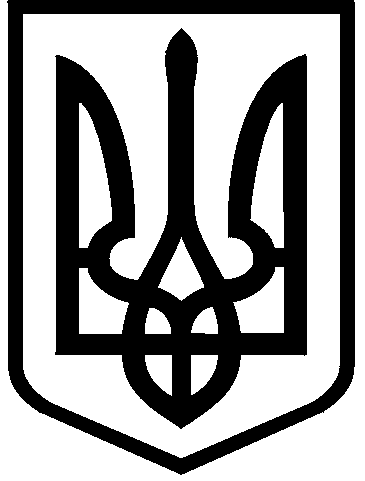 КИЇВСЬКА МІСЬКА РАДАVIІІ СКЛИКАННЯПОСТІЙНА КОМІСІЯ З ПИТАНЬ ВЛАСНОСТІ. Київ, вул. Хрещатик, 36, каб. 1015                       тел.:(044)202-72-24, тел./факс: (044) 202-73-12Протокол №43/119засідання постійної комісії Київської міської ради з питань власностівід 25.09.2018Місце проведення: Київська міська рада, м. Київ, вул. Хрещатик, 36,                                         5-й поверх, зал засідань 514, початок о 10-00.Склад комісії: 11 депутатів Київської міської ради.Присутні: 11 депутатів Київської міської ради, члени постійної комісії:Запрошені:  ПОРЯДОК ДЕННИЙГолосування щодо  наповнення та затвердження  порядку денного 1. СЛУХАЛИ: М.Іщенка.     350. Про включення до порядку денного розгляд звернення Департаменту комунальної власності м. Києва щодо питання оренди "Продовження" - Орган державної влади Деснянська РДА, Маяковського Володимира проспект, 29 (Вх. № від 28.09.2018) (Вих. № 062/05/12-8396 від 20.09.2018)      351. Про включення до порядку денного розгляд звернення Департаменту комунальної власності м. Києва щодо питання оренди "Єдиний претендент" - Товариство з обмеженою відповідальністю Навчальний центр медичного коледжу, Братиславська вулиця, 5 (Вх. № від 28.09.2018) (Вих. № 062/05/12-8278 від 17.09.2018) 2. СЛУХАЛИ: М.Конобаса.     352. Про включення до порядку денного розгляд звернення Департаменту комунальної власності м. Києва щодо питання оренди "Зміна ІУ (зміна площі)" - Фізична особа Ландар Алла Петрівна, Кондратюка Юрія вулиця, 8, корпус: 12 (Вх. № від 28.09.2018) (Вих. № 062/05/14-8489 від 21.09.2018)      353. Про включення до порядку денного розгляд звернення Департаменту комунальної власності м. Києва щодо питання оренди "Продовження" - Фізична особа Ландар Алла Петрівна, Підвисоцького Професора, 4 А (Вх. № 08/10498 від 28.09.2018) (Вих. № 062/05/155-5302 від 11.06.2018)      354. Про включення до порядку денного розгляд  звернення Департаменту комунальної власності м. Києва щодо питання оренди "Зміна ІУ (зміна цільового призначення)" - Фізична особа Ландар Алла Петрівна, Підвисоцького Професора, 4 А (Вх. № від 28.09.2018) (Вих. № 062/05/15-7992 від 05.09.2018)      355. Про включення до порядку денного розгляд звернення Департаменту комунальної власності м. Києва щодо питання оренди "Продовження" - Товариство з обмеженою відповідальністю "8 200", Кондратюка Юрія вулиця, 8, корпус: літ.И (Вх. № від 28.09.2018) (Вих. № 062/05/14-6880 від 30.07.2018)      356. Про включення до порядку денного розгляд звернення Департаменту комунальної власності м. Києва щодо питання оренди "Продовження" - Приватне підприємство Приватна фірма Петро Великий, Ризька вулиця, 1 (Вх. № від 28.09.2018) (Вих. № 062/05/19-7242 від 08.08.2018)      357. Про включення до порядку денного розгляд звернення Департаменту комунальної власності м. Києва щодо питання оренди "Зміна ІУ (зміна площі)" - Приватне підприємство Приватна фірма Петро Великий, Ризька вулиця, 1 (Вх. № від 28.09.2018) (Вих. № 062/05/19-7242 від 08.08.2018)      358. Про включення до порядку денного розгляд звернення Голосіївської районної державної адміністрації щодо питання оренди "Продовження і Зміна ІУ" - Комунальна організація (установа, заклад) Міська спеціалізована молодіжна бібліотека "Молода гвардія", Толстого Льва (Шевченківський, Солом'янський, Голосіївський район/ 11694) вулиця, 49 (Вх. № від 28.09.2018) (Вих. № № 100-14418 від 10.09.2018)      359. Про включення до порядку денного розгляд звернення Департаменту комунальної власності м. Києва щодо питання оренди "Продовження" - Товариство з обмеженою відповідальністю Скай Груп, Бессарабська площа, 2 (Вх. № від 28.09.2018) (Вих. № 062/05/19-7879 від 03.09.2018)      360. Про включення до порядку денного розгляд звернення Департаменту комунальної власності м. Києва щодо питання оренди "Продовження" - Приватне підприємство Приватне підприємство "БудАльянс-Україна", Верхній Вал вулиця, 16 (Вх. № від 28.09.2018) (Вих. № 062/05/16-6218 від 19.07.2018)      361. Про включення до порядку денного розгляд звернення Департаменту комунальної власності м. Києва щодо питання оренди "Продовження" - Товариство з обмеженою відповідальністю "Канком", вул. Хрещатик, 19 літ. А (Вх. № від 28.09.2018) (Вих. № 062/05/15-7606 від 21.08.2018) 3. СЛУХАЛИ: А.Андрєєва.     362. Про включення до порядку денного розгляд звернення Департаменту комунальної власності м. Києва щодо питання оренди "Зміна ІУ (зміна площі)" - Товариство з обмеженою відповідальністю Дитина, Навої Алішера проспект, 1 (Вх. № від 28.09.2018) (Вих. № 062/05/20-8259 від 14.09.2018) 4. СЛУХАЛИ: Г.Свириденко.     363. Про включення до порядку денного розгляд звернення Департаменту комунальної власності м. Києва щодо питання оренди "Продовження" - Політична партія Святошинська районна організація партії "Реформи і порядок", Юри Гната вулиця, 9, корпус: літ. А (Вх. № 364 від 01.10.2018) (Вих. № 062/05/17-8527 від 24.09.2018)      364. Про включення до порядку денного розгляд звернення Департаменту комунальної власності м. Києва щодо питання оренди "Зміна ІУ (зміна орендаря)" - Громадська організація "Громадська рада самоврядування "Джерело", Юри Гната вулиця, 9, корпус: літ. А (Вх. № від 28.09.2018) (Вих. № 062/05/17-8527 від 24.09.2018) 5. СЛУХАЛИ: М.Конобаса.     365. Про включення до порядку денного розгляд звернення Департаменту комунальної власності м. Києва щодо питання оренди "Продовження" - Приватне акціонерне товариство "КОТС", Хрещатик вулиця, 19, корпус: літ. А (Вх. № від 28.09.2018) (Вих. № 062/05/19-8005 від 06.09.2018) 6. СЛУХАЛИ: Ю.Вахеля.     366. Про включення до порядку денного розгляд звернення Департаменту комунальної власності м. Києва щодо питання оренди "Зміна ІУ (зміна орендаря)" - Громадська організація Громадська організація "Київ - молодіжне місто", Басейна вулиця, 1/2 (Вх. № від 02.10.2018) (Вих. № 062/05/15-8544 від 24.09.2018)      367. Про включення до порядку денного розгляд звернення Департаменту комунальної власності м. Києва щодо питання оренди "Зміна ІУ (зміна орендаря)" - Громадська організація Громадська організація "Київ - молодіжне місто", Михайлівська вулиця, 17/2 (Вх. № від 02.10.2018) (Вих. № 062/05/15-8543 від 24.09.2018) 7. СЛУХАЛИ: М.Конобаса.     368. Про додаткове включення до порядку денного розгляд звернення Департаменту комунальної власності м. Києва щодо питання оренди "Продовження" - Громадська організація Українська спілка в'язнів - жертв нацизму, вул. Симона Петлюри, 23/126 літ. А (Вх. № від 03.10.2018) (Вих. № 062/05/19-7687 від 27.08.2018) СЛУХАЛИ: М.Конобаса.ВИРІШИЛИ: Затвердити в цілому порядок денний.ГОЛОСУВАЛИ: "за" – 7, "проти" – 0, "утримались" – 0, "не голосували" – 4 (Я.Діденко, Д.Калініченко, М.Іщенко, Л.Антонєнко).Рішення прийнято*Порядок денний засідання складається з 368 питань оренди комунальної власності міста Києва.Порядок денний, протокол та додаток до нього сформовано програмним комплексом «VlasCom» відповідно до рішення Київської міської ради від 15.02.2018 №67/4131 «Про запровадження та безоплатне прийняття до комунальної власності територіальної громади міста Києва». ПОРЯДОК ДЕННИЙ     1. Про розгляд звернення Шевченківської районної державної адміністрації щодо питання оренди "Зміна ІУ (зміна процентної ставки: приведення у відповідність)" - Підприємець-фізична особа Полюхович Юлія Іванівна, Теліги О. вулиця, 15-А (Вх. № 08/14128 від 12.09.2018) (Вих. № 109/01/25-6729 від 19.07.2018)      2. Про розгляд звернення Дніпровської районної державної адміністрації щодо питання оренди "Зміна ІУ (зміна процентної ставки: зменшення)" - Колективне підприємство Редакція журналу "Дім, сад, город", Митрополита Андрея Шептицького вулиця, 22А (Вх. № 08/13460 від 12.09.2018) (Вих. № 6483/26/2/103 від 13.07.2018)  3. Про розгляд звернення Святошинської районної державної адміністрації щодо питання оренди "Зміна ІУ (зміна процентної ставки: зменшення)" - Підприємець-фізична особа Цісаренко Т. О., Курінного Петра вулиця, 2 (Вх. № 08/4350 від 12.09.2018) (Вих. № 107-30/1661 від 13.03.2018)      4. Про розгляд звернення Департаменту комунальної власності м. Києва щодо питання оренди "Зміна ІУ (зміна процентної ставки: зменшення)" - Приватне підприємство ПП "Перша Ветеринарна Лабораторія МРТ", Електротехнічна вулиця, 5 (Вх. № 13561 від 12.09.2018) (Вих. № 062/05/20-6647 від 23.07.2018)      5. Про розгляд звернення Святошинської районної державної адміністрації щодо питання оренди "Зміна ІУ (зміна процентної ставки: зменшення)" - Підприємець-фізична особа Демченко В. С., Генерала Потапова вулиця, 6, літ. Б (Вх. № 08/9478 від 12.09.2018) (Вих. № 107-30/3672 від 25.05.2018)      6. Про розгляд звернення Святошинської районної державної адміністрації щодо питання оренди "Продовження" - Підприємець-фізична особа Демченко В. С., Генерала Потапова вулиця, 6, літ. Б (Вх. № 08/9478 від 12.09.2018) (Вих. № 107-30/3672 від 25.05.2018)      7. Про розгляд звернення Святошинської районної державної адміністрації щодо питання оренди "Зміна ІУ (зміна процентної ставки: зменшення)" - Підприємець-фізична особа Демченко В. С., Генерала Потапова вулиця, 8, літ. Б (Вх. № 08/9478 від 12.09.2018) (Вих. № 107-30/3672 від 25.05.2018)      8. Про розгляд звернення Святошинської районної державної адміністрації щодо питання оренди "Продовження" - Підприємець-фізична особа Демченко В. С., Генерала Потапова вулиця, 8, літ. Б (Вх. № 08/9478 від 12.09.2018) (Вих. № 107-30/3672 від 25.05.2018)      9. Про розгляд звернення Святошинської районної державної адміністрації щодо питання оренди "Зміна ІУ (зміна процентної ставки: зменшення)" - Підприємець-фізична особа Слуцька О. М, Симиренка вулиця, 5, літ. Б (Вх. № 08/8908 від 12.09.2018) (Вих. № 107-30/3433 від 17.05.2018)      10. Про розгляд звернення Святошинської районної державної адміністрації щодо питання оренди "Продовження" - Підприємець-фізична особа Слуцька О. М,, Симиренка вулиця, 5, літ. Б (Вх. № 08/8908 від 12.09.2018) (Вих. № 107-30/3433 від 17.05.2018)      11. Про розгляд звернення Святошинської районної державної адміністрації щодо питання оренди "Зміна ІУ (зміна процентної ставки: зменшення)" - Підприємець-фізична особа Слуцька О. М,, Героїв Космосу вулиця, 1В, літ. Б (Вх. № 08/8908 від 12.09.2018) (Вих. № 107-30/3433 від 17.05.2018)      12. Про розгляд звернення Святошинської районної державної адміністрації щодо питання оренди "Продовження" - Підприємець-фізична особа Слуцька О. М,, Героїв Космосу вулиця, 1В, літ. Б (Вх. № 08/8908 від 12.09.2018) (Вих. № 107-30/3433 від 17.05.2018)      13. Про розгляд звернення Департаменту комунальної власності м. Києва щодо питання оренди "Зміна ІУ (Призупинення нарахування орендної плати у зв'язку з неможливістю здійснення діяльності)" - Підприємець-фізична особа Романенко Т. В., вул. Тулузи, 1 (Вх. № 08/11301 від 12.09.2018) (Вих. № 062/05/20-5627 від 20.06.2018)      14. Про розгляд звернення Департаменту комунальної власності м. Києва щодо питання оренди "Зміна ІУ (Призупинення нарахування орендної плати у зв'язку з неможливістю здійснення діяльності)" - Товариство з обмеженою відповідальністю Експерт-Сервіс, станція метро "Святошин" (Вх. № 08/4934 від 12.09.2018) (Вих. № 062/05/17-2629 від 21.03.2018)      15. Про розгляд звернення Печерської районної державної адміністрації щодо питання оренди "Єдиний претендент" - Громадська організація Водно - моторний спортивно - фізкультурний клуб "Видубицький", Печерський узвіз, 19 (Вх. № 08/14677 від 12.09.2018) (Вих. № 105/01-5174/1 від 09.08.2018)      16. Про розгляд звернення Деснянської районної державної адміністрації щодо питання оренди "Єдиний претендент" - Підприємець-фізична особа Задніпряна Людмила Олександрівна, Сабурова Олександра вулиця, 3А (Вх. № 08/15585 від 12.09.2018) (Вих. № 102/03/26-7658 від 21.08.2018)      17. Про розгляд звернення Оболонської районної державної адміністрації щодо питання оренди "Єдиний претендент" - Громадська організація Танцювальний спортивний клуб "Старданс", проспект Оболонський, 32 Б (Вх. № 08/10232 від 13.09.2018) (Вих. № 104-4952 від 04.06.2018)      18. Про розгляд звернення Дніпровської районної державної адміністрації щодо питання оренди "Єдиний претендент" - Підприємець-фізична особа Корнієнко Федір Якович, Ентузіастів вулиця, 41/2 (Вх. № 08/16284 від 02.10.2018) (Вих. № 8178/26/2/103 від 07.09.2018)      19. Про розгляд звернення Деснянської районної державної адміністрації щодо питання оренди "Єдиний претендент" - Громадська організація Деснянська Січ, Закревського Миколи вулиця, 29А (Вх. № 08/15586 від 12.09.2018) (Вих. № 102/03/26-7657 від 21.08.2018)      20. Про розгляд звернення Оболонської районної державної адміністрації щодо питання оренди "Єдиний претендент" - Громадська організація "Профшанс", проспект Оболонський, 16 Д (Вх. № 08/13154 від 13.09.2018) (Вих. № 104-6394 від 16.07.2018)      21. Про розгляд звернення Оболонської районної державної адміністрації щодо питання оренди "Єдиний претендент" - Підприємець-фізична особа Кононенко Світлана Вікторівна, вулиця Полярна, 8 В (Вх. № 08/13154 від 13.09.2018) (Вих. № 104-6394 від 16.07.2018)      22. Про розгляд звернення Оболонської районної державної адміністрації щодо питання оренди "Єдиний претендент" - Товариство з обмеженою відповідальністю Навчально-виховний комплекс "Арлекін", проспект Героїв Сталінграда, 9 Б (Вх. № 08/13154 від 13.09.2018) (Вих. № 104-6394 від 16.07.2018)      23. Про розгляд звернення Оболонської районної державної адміністрації щодо питання оренди "Єдиний претендент" - Товариство з обмеженою відповідальністю Французький центр, проспект Оболонський, 32 Б (Вх. № 08/13154 від 13.09.2018) (Вих. № 104-6394 від 16.07.2018)      24. Про розгляд звернення Оболонської районної державної адміністрації щодо питання оренди "Єдиний претендент" - Товариство з обмеженою відповідальністю Навчально-виховний комплекс "Арлекін", проспект Оболонський, 28 Г (Вх. № 08/13154 від 13.09.2018) (Вих. № 104-6394 від 16.07.2018)      25. Про розгляд звернення Деснянської районної державної адміністрації щодо питання оренди "Єдиний претендент" - Приватне підприємство Центр іноземних мов "Ап енд Гоу", Градинська вулиця, 6Б (Вх. № 08/16148 від 12.09.2018) (Вих. № 102/04/26-7899 від 30.08.2018)      26. Про розгляд звернення Дніпровської районної державної адміністрації щодо питання оренди "Єдиний претендент" - Приватне підприємство Центр іноземних мов "Ап енд Гоу", Шалетт Міста вулиця, 1А (Вх. № 08/14711 від 12.09.2018) (Вих. № 7329/26/3/103 від 10.08.2018)      27. Про розгляд звернення Деснянської районної державної адміністрації щодо питання оренди "Єдиний претендент" - Підприємець-фізична особа Пащенко Ольга Львівна, Закревського Миколи вулиця, 89А (Вх. № 08/15779 від 12.09.2018) (Вих. № 102/04/26-7966 від 31.08.2018)      28. Про розгляд звернення Солом'янської районної державної адміністрації щодо питання оренди "Єдиний претендент" - Підприємець-фізична особа Ахадова Ш.Е., Керченська вулиця, 11, приміщення: нежитлове (Вх. № 08/13158 від 13.09.2018) (Вих. № 108-10911 від 13.07.2018)      29. Про розгляд звернення Дарницької районної державної адміністрації щодо питання оренди "Єдиний претендент" - Підприємець-фізична особа Стюпан Костянтин Петрович, Заслонова Костянтина вулиця, 18 (Вх. № 08/15904 від 12.09.2018) (Вих. № 101-7845/41 від 03.09.2018)      30. Про розгляд звернення Деснянської районної державної адміністрації щодо питання оренди "Єдиний претендент" - Підприємець-фізична особа Акулова Олена Іванівна, Електротехнічна вулиця, 11 (Вх. № 08/13824 від 12.09.2018) (Вих. № 102/03/26-6720 від 24.07.2018)      31. Про розгляд звернення Дніпровської районної державної адміністрації щодо питання оренди "Єдиний претендент" - Підприємець-фізична особа Якущенко Іван Олександрович, Миропільська вулиця, 13А (Вх. № 08/13763 від 12.09.2018) (Вих. № 6608/26/2/103 від 19.07.2018)      32. Про розгляд звернення Дніпровської районної державної адміністрації щодо питання оренди "Єдиний претендент" - Підприємець-фізична особа Миронюк Федір Олександрович, Сергієнка Івана вулиця, 23А (Вх. № 08/15921 від 12.09.2018) (Вих. № 7923/26/3/103 від 30.08.2018)      33. Про розгляд звернення Дніпровської районної державної адміністрації щодо питання оренди "Єдиний претендент" - Підприємець-фізична особа Коврига Алла Сергіївна, Ентузіастів вулиця, 43/1 (Вх. № 08/15463 від 12.09.2018) (Вих. № 7804/26/3/103 від 27.08.2018)      34. Про розгляд звернення Деснянської районної державної адміністрації щодо питання оренди "Єдиний претендент" - Товариство з обмеженою відповідальністю Дюшато, Драйзера Теодора вулиця, 19 (Вх. № 08/15604 від 12.09.2018) (Вих. № 102/03/26-7759 від 23.08.2018)      35. Про розгляд звернення Дніпровської районної державної адміністрації щодо питання оренди "Єдиний претендент" - Підприємець-фізична особа Сіраковський Дмитро Віталійович, Стальського Сулеймана вулиця, 12 (Вх. № 08/15613 від 12.09.2018) (Вих. № 7865/26/3/103 від 28.08.2018)      36. Про розгляд звернення Святошинської районної державної адміністрації щодо питання оренди "Єдиний претендент" - Публічне акціонерне товариство Державний ощадний банк України, Юри Гната вулиця, 14Б (Вх. № 08/15609 від 12.09.2018) (Вих. № 107-30/5989 від 27.08.2018)      37. Про розгляд звернення Дніпровської районної державної адміністрації щодо питання оренди "Єдиний претендент" - Підприємець-фізична особа ФОП Сміян В. М., Карбишева Генерала вулиця, 16/2 (Вх. № 08/7569 від 02.10.2018) (Вих. № 3468/26/2/103 від 20.04.2018)      38. Про розгляд звернення Солом'янської районної державної адміністрації щодо питання оренди "Єдиний претендент" - Підприємець-фізична особа Пелих Олександр Володимирович, вулиця Гарматна, 45 (Вх. № 08/11513 від 13.09.2018) (Вих. № 108-9699 від 21.06.2018)      39. Про розгляд звернення Печерської районної державної адміністрації щодо питання оренди "Єдиний претендент" - Публічне акціонерне товариство Державний ощадний банк України, вулиця М. Омеляновича - Павленка, 15 (Вх. № 08/15354 від 12.09.2018) (Вих. № 105/01-6315/1 від 20.08.2018)      40. Про розгляд звернення Деснянської районної державної адміністрації щодо питання оренди "Без конкурсу" - Державна організація (установа, заклад) Головне управління Національної поліції у місті Києві, Сабурова Олександра вулиця, 3А (Вх. № 08/14561 від 12.09.2018) (Вих. № 102/03/26-7329 від 09.08.2018)      41. Про розгляд звернення Деснянської районної державної адміністрації щодо питання оренди "Без конкурсу" - Державна організація (установа, заклад) Головне управління Національної поліції у місті Києві, Висоцького Володимира бульвар, 11 (Вх. № 08/14561 від 12.09.2018) (Вих. № 102/03/26-7329 від 09.08.2018)      42. Про розгляд звернення Деснянської районної державної адміністрації щодо питання оренди "Без конкурсу" - Державна організація (установа, заклад) Головне управління Національної поліції у місті Києві, Курчатова Академіка вулиця, 3Б (Вх. № 08/14561 від 12.09.2018) (Вих. № 102/03/26-7329 від 09.08.2018)      43. Про розгляд звернення Деснянської районної державної адміністрації щодо питання оренди "Без конкурсу" - Державна організація (установа, заклад) Головне управління Національної поліції у місті Києві, Бальзака Оноре де вулиця, 64 (Вх. № 08/14561 від 12.09.2018) (Вих. № 102/03/26-7329 від 09.08.2018)      44. Про розгляд звернення Деснянської районної державної адміністрації щодо питання оренди "Без конкурсу" - Державна організація (установа, заклад) Головне управління Національної поліції у місті Києві, Закревського Миколи вулиця, 29А (Вх. № 08/14561 від 12.09.2018) (Вих. № 102/03/26-7329 від 09.08.2018)      45. Про розгляд звернення Деснянської районної державної адміністрації щодо питання оренди "Без конкурсу" - Державна організація (установа, заклад) Головне управління Національної поліції у місті Києві, Драйзера Теодора вулиця, 9В (Вх. № 08/14561 від 12.09.2018) (Вих. № 102/03/26-7329 від 09.08.2018)      46. Про розгляд звернення Деснянської районної державної адміністрації щодо питання оренди "Без конкурсу" - Державна організація (установа, заклад) Головне управління Національної поліції у місті Києві, Беретті Вікентія вулиця, 18 (Вх. № 08/14561 від 12.09.2018) (Вих. № 102/03/26-7329 від 09.08.2018)      47. Про розгляд звернення Деснянської районної державної адміністрації щодо питання оренди "Без конкурсу" - Державна організація (установа, заклад) Головне управління Національної поліції у місті Києві, Маяковського Володимира проспект, 93Е (Вх. № 08/14561 від 12.09.2018) (Вих. № 102/03/26-7329 від 09.08.2018)      48. Про розгляд звернення Деснянської районної державної адміністрації щодо питання оренди "Без конкурсу" - Державна організація (установа, заклад) Головне управління Національної поліції у місті Києві, Лісовий проспект, 23А (Вх. № 08/14561 від 12.09.2018) (Вих. № 102/03/26-7329 від 09.08.2018)      49. Про розгляд звернення Деснянської районної державної адміністрації щодо питання оренди "Без конкурсу" - Державна організація (установа, заклад) Головне управління Національної поліції у місті Києві, Радунська вулиця, 18 (Вх. № 08/14561 від 12.09.2018) (Вих. № 102/03/26-7329 від 09.08.2018)      50. Про розгляд звернення Деснянської районної державної адміністрації щодо питання оренди "Без конкурсу" - Державна організація (установа, заклад) Головне управління Національної поліції у місті Києві, Жукова Маршала вулиця, 26А (Вх. № 08/14561 від 12.09.2018) (Вих. № 102/03/26-7329 від 09.08.2018)      51. Про розгляд звернення Деснянської районної державної адміністрації щодо питання оренди "Без конкурсу" - Державна організація (установа, заклад) Головне управління Національної поліції у місті Києві, Будищанська вулиця, 3 (Вх. № 08/14561 від 12.09.2018) (Вих. № 102/03/26-7329 від 09.08.2018)      52. Про розгляд звернення Деснянської районної державної адміністрації щодо питання оренди "Без конкурсу" - Державна організація (установа, заклад) Головне управління Національної поліції у місті Києві, Курчатова Академіка вулиця, 21А (Вх. № 08/14561 від 12.09.2018) (Вих. № 102/03/26-7329 від 09.08.2018)      53. Про розгляд звернення Деснянської районної державної адміністрації щодо питання оренди "Без конкурсу" - Державна організація (установа, заклад) Головне управління Національної поліції у місті Києві, Кіото вулиця, 11А (Вх. № 08/14561 від 12.09.2018) (Вих. № 102/03/26-7329 від 09.08.2018)      54. Про розгляд звернення Деснянської районної державної адміністрації щодо питання оренди "Без конкурсу" - Державна організація (установа, заклад) Головне управління Національної поліції у місті Києві, Каштанова вулиця, 8Г (Вх. № 08/14561 від 12.09.2018) (Вих. № 102/03/26-7329 від 09.08.2018)      55. Про розгляд звернення Шевченківської районної державної адміністрації щодо питання оренди "Без конкурсу" - Комунальна організація (установа, заклад) Централізована бібліотечна система Шевченківського району м. Києва, Некрасівська вул., 4 (Вх. № 08/14378 від 12.09.2018) (Вих. № 109/01/25-7031 від 27.07.2018)      56. Про розгляд звернення Голосіївської районної державної адміністрації щодо питання оренди "Без конкурсу" - Комунальна організація (установа, заклад) Дитячо-юнацька спортивна школа "Сузір'я", Велика Васильківська вулиця 78 (Вх. № 08/14437 від 12.09.2018) (Вих. № 100-12194 від 31.07.2018)      57. Про розгляд звернення Шевченківської районної державної адміністрації щодо питання оренди "Без конкурсу" - Товариство з обмеженою відповідальністю ТОВ "ТД"Сучасна книга", Золотоустівська вул., 2/4 (Вх. № 2060/ПР від 13.09.2018) (Вих. № № 08/231-2060/ПР від 18.06.2018)      58. Про розгляд звернення Шевченківської районної державної адміністрації щодо питання оренди "Зміна ІУ (зміна площі)" - Комунальна організація (установа, заклад) Початковий спеціалізований мистецький навчальний заклад "Київська дитяча музична школа №32", Пирогова вулиця, 2/37 (Вх. № 08/14130 від 12.09.2018) (Вих. № 109/01/25-6728 від 19.07.2018)      59. Про розгляд звернення Деснянської районної державної адміністрації щодо питання оренди "Зміна ІУ (зміна площі)" - Комунальна організація (установа, заклад) ДЕСНЯНСЬКИЙ РАЙОННИЙ У МІСТІ КИЄВІ ЦЕНТР СОЦІАЛЬНИХ СЛУЖБ ДЛЯ СІМ"Ї,ДІТЕЙ ТА МОЛОДІ, Сабурова Олександра вулиця, 20 (Вх. № 08/14087 від 12.09.2018) (Вих. № 102/03/26-6885 від 30.07.2018)      60. Про розгляд звернення Деснянської районної державної адміністрації щодо питання оренди "Продовження" - Комунальна організація (установа, заклад) ДЕСНЯНСЬКИЙ РАЙОННИЙ У МІСТІ КИЄВІ ЦЕНТР СОЦІАЛЬНИХ СЛУЖБ ДЛЯ СІМ"Ї, ДІТЕЙ ТА МОЛОДІ, Сабурова Олександра вулиця, 20 (Вх. № 08/14087 від 12.09.2018) (Вих. № 102/03/26-6885 від 30.07.2018)      61. Про розгляд звернення Деснянської районної державної адміністрації щодо питання оренди "Зміна ІУ (зміна площі)" - Комунальне підприємство КОМУНАЛЬНЕ НЕКОМЕРЦІЙНЕ ПІДПРИЄМСТВО "КОНСУЛЬТАТИВНО-ДІАГНОСТИЧНИЙ ЦЕНТР" ДЕСНЯНСЬКОГО РАЙОНУ М. КИЄВА (КНП "КДЦ"), Маяковського Володимира проспект, 32Б (Вх. № 08/14193 від 12.09.2018) (Вих. № 102/03/26-6886 від 30.07.2018)      62. Про розгляд звернення Деснянської районної державної адміністрації щодо питання оренди "Продовження" - Комунальне підприємство КОМУНАЛЬНЕ НЕКОМЕРЦІЙНЕ ПІДПРИЄМСТВО "КОНСУЛЬТАТИВНО-ДІАГНОСТИЧНИЙ ЦЕНТР" ДЕСНЯНСЬКОГО РАЙОНУ М. КИЄВА (КНП "КДЦ"), Маяковського Володимира проспект, 32Б (Вх. № 08/14193 від 12.09.2018) (Вих. № 102/03/26-6886 від 30.07.2018)      63. Про розгляд звернення Деснянської районної державної адміністрації щодо питання оренди "Зміна ІУ (зміна площі)" - Громадська організація ГРОМАДСЬКА ОРГАНІЗАЦІЯ "КИЇВСЬКА МІСЬКА АСОЦІАЦІЯ ВЕТЕРАНІВ-ПІДВОДНИКІВ", Бальзака Оноре де вулиця, 55 (Вх. № 08/13825 від 12.09.2018) (Вих. № 102/03/26-6725 від 24.07.2018)      64. Про розгляд звернення Деснянської районної державної адміністрації щодо питання оренди "Продовження" - Громадська організація ГРОМАДСЬКА ОРГАНІЗАЦІЯ "КИЇВСЬКА МІСЬКА АСОЦІАЦІЯ ВЕТЕРАНІВ-ПІДВОДНИКІВ", Бальзака Оноре де вулиця, 55 (Вх. № 08/13825 від 12.09.2018) (Вих. № 102/03/26-6725 від 24.07.2018)      65. Про розгляд звернення Деснянської районної державної адміністрації щодо питання оренди "Зміна ІУ (зміна площі)" - Громадська організація ГРОМАДСЬКА ОРГАНІЗАЦІЯ "СОЦІАЛЬНО-ПРАВОЗАХИСНА ПАЛАТА УКРАЇНИ", Каштанова вулиця, 8Г (Вх. № 08/14170 від 12.09.2018) (Вих. № 102/03/26-6916 від 30.07.2018)      66. Про розгляд звернення Деснянської районної державної адміністрації щодо питання оренди "Продовження" - Громадська організація ГРОМАДСЬКА ОРГАНІЗАЦІЯ "СОЦІАЛЬНО-ПРАВОЗАХИСНА ПАЛАТА УКРАЇНИ", Каштанова вулиця, 8Г (Вх. № 08/14170 від 12.09.2018) (Вих. № 102/03/26-6916 від 30.07.2018)      67. Про розгляд звернення Подільської районної державної адміністрації щодо питання оренди "Зміна ІУ (зміна площі)" - Громадська організація ГО спортивний клуб "ТРИРАТНА", Кирилівська вулиця, 109В/1, приміщення: (Фрунзе) літ. А (Вх. № 08/15232 від 02.10.2018) (Вих. № 106-7683 від 20.08.2018)      68. Про розгляд звернення Подільської районної державної адміністрації щодо питання оренди "Продовження" - Громадська організація ГО спортивний клуб "ТРИРАТНА", Кирилівська вулиця, 109В/1, приміщення: (Фрунзе) літ. А (Вх. № 08/15232 від 02.10.2018) (Вих. № 106-7683 від 20.08.2018)      69. Про розгляд звернення Дарницької районної державної адміністрації щодо питання оренди "Зміна ІУ (зміна площі)" - Підприємець-фізична особа Люшня Микола Геннадійович, Качуровського Ігоря провулок, 1, корпус: 1 поверх, приміщення: 1 поверх 9-ти поверхового житлового будинку (Вх. № 08/15572 від 12.09.2018) (Вих. № 101-101/Л-280-7356 від 20.08.2018)      70. Про розгляд звернення Дарницької районної державної адміністрації щодо питання оренди "Продовження" - Підприємець-фізична особа Люшня Микола Геннадійович, Качуровського Ігоря провулок, 1, корпус: 1 поверх, приміщення: 1 поверх 9-ти поверхового житлового будинку (Вх. № 08/15572 від 12.09.2018) (Вих. № 101-101/Л-280-7356 від 20.08.2018)      71. Про розгляд звернення Святошинської районної державної адміністрації щодо питання оренди "Зміна ІУ (зміна площі)" - Громадська організація Клуб спортивного танцю "МІФ", Перемоги проспект, 112 (Вх. № 08/10641 від 12.09.2018) (Вих. № 107-30/4094 від 12.06.2018)      72. Про розгляд звернення Святошинської районної державної адміністрації щодо питання оренди "Продовження" - Громадська організація Клуб спортивного танцю "МІФ", Перемоги проспект, 112 (Вх. № 08/10641 від 12.09.2018) (Вих. № 107-30/4094 від 12.06.2018)      73. Про розгляд звернення Дарницької районної державної адміністрації щодо питання оренди "Зміна ІУ (зміна площі)" - Товариство з обмеженою відповідальністю "Горнарі", Тростянецька вулиця, 3, корпус: 1 поверх, приміщення: Житловий будинок 10-ти поверховий (Вх. № 08/13576 від 12.09.2018) (Вих. № 101-6318/04 від 18.07.2018)      74. Про розгляд звернення Дарницької районної державної адміністрації щодо питання оренди "Продовження" - Товариство з обмеженою відповідальністю "Горнарі", Тростянецька вулиця, 3, корпус: 1 поверх, приміщення: Житловий будинок 10-ти поверховий (Вх. № 08/13576 від 12.09.2018) (Вих. № 101-6318/04 від 18.07.2018)      75. Про розгляд звернення Солом'янської районної державної адміністрації щодо питання оренди "Зміна ІУ (зміна площі)" - Підприємець-фізична особа Масуд Ніна Володимирівна, бульвар Вацлава Гавела, 7 В (Вх. № 08/11798 від 13.09.2018) (Вих. № 108-9957 від 25.06.2018)      76. Про розгляд звернення Солом'янської районної державної адміністрації щодо питання оренди "Продовження" - Підприємець-фізична особа Масуд Ніна Володимирівна, бульвар Вацлава Гавела, 7 В (Вх. № 08/11798 від 13.09.2018) (Вих. № 108-9957 від 25.06.2018)      77. Про розгляд звернення Дарницької районної державної адміністрації щодо питання оренди "Зміна ІУ (зміна площі)" - Товариство з обмеженою відповідальністю МІ-5, Здолбунівська вулиця, 3А, приміщення: Окремостояча нежитлова будівля. (Вх. № 08/13577 від 12.09.2018) (Вих. № 101-6316/04 від 18.07.2018)      78. Про розгляд звернення Дарницької районної державної адміністрації щодо питання оренди "Продовження" - Товариство з обмеженою відповідальністю МІ-5, Здолбунівська вулиця, 3А, приміщення: Окремостояча нежитлова будівля. (Вх. № 08/13577 від 12.09.2018) (Вих. № 101-6316/04 від 18.07.2018)      79. Про розгляд звернення Деснянської районної державної адміністрації щодо питання оренди "Зміна ІУ (зміна площі)" - Підприємець-фізична особа НАГОРНА ЛЮДМИЛА ЄВГЕНІЇВНА, Цвєтаєвої Марини вулиця, 8 (Вх. № 08/14800 від 12.09.2018) (Вих. № 102/03/26-7426 від 13.08.2018)      80. Про розгляд звернення Деснянської районної державної адміністрації щодо питання оренди "Продовження" - Підприємець-фізична особа НАГОРНА ЛЮДМИЛА ЄВГЕНІЇВНА, Цвєтаєвої Марини вулиця, 8 (Вх. № 08/14800 від 12.09.2018) (Вих. № 102/03/26-7426 від 13.08.2018)      81. Про розгляд звернення Деснянської районної державної адміністрації щодо питання оренди "Зміна ІУ (зміна площі)" - Підприємець-фізична особа БИКОВСЬКИЙ ВЯЧЕСЛАВ ВОЛОДИМИРОВИЧ, Цвєтаєвої Марини вулиця, 8 (Вх. № 08/14489 від 12.09.2018) (Вих. № 102/03/26-7244 від 08.08.2018)      82. Про розгляд звернення Деснянської районної державної адміністрації щодо питання оренди "Продовження" - Підприємець-фізична особа БИКОВСЬКИЙ ВЯЧЕСЛАВ ВОЛОДИМИРОВИЧ, Цвєтаєвої Марини вулиця, 8 (Вх. № 08/14489 від 12.09.2018) (Вих. № 102/03/26-7244 від 08.08.2018)      83. Про розгляд звернення Дарницької районної державної адміністрації щодо питання оренди "Зміна ІУ (зміна площі)" - Товариство з обмеженою відповідальністю Дигама, Здолбунівська вулиця, 3А, приміщення: окремостояча нежитлова будівля (Вх. № 08/13577 від 12.09.2018) (Вих. № 101-6316/04 від 18.07.2018)      84. Про розгляд звернення Дарницької районної державної адміністрації щодо питання оренди "Продовження" - Товариство з обмеженою відповідальністю Дигама, Здолбунівська вулиця, 3А, приміщення: окремостояча нежитлова будівля (Вх. № 08/13577 від 12.09.2018) (Вих. № 101-6316/04 від 18.07.2018)      85. Про розгляд звернення Деснянської районної державної адміністрації щодо питання оренди "Зміна ІУ (зміна площі)" - Підприємець-фізична особа Пащенко Ольга Львівна, Бальзака Оноре де вулиця, 86А (Вх. № 08/15616 від 12.09.2018) (Вих. № 102/04/26-7864 від 29.08.2018)      86. Про розгляд звернення Деснянської районної державної адміністрації щодо питання оренди "Продовження" - Підприємець-фізична особа Пащенко Ольга Львівна, Бальзака Оноре де вулиця, 86А (Вх. № 08/15616 від 12.09.2018) (Вих. № 102/04/26-7864 від 29.08.2018)      87. Про розгляд звернення Подільської районної державної адміністрації щодо питання оренди "Зміна ІУ (зміна площі)" - Товариство з обмеженою відповідальністю ТОВ "ЕПОС", Верхній Вал вулиця, 32, приміщення: літ.А (Вх. № 08/15231 від 13.09.2018) (Вих. № 106-7681 від 20.08.2018)      88. Про розгляд звернення Подільської районної державної адміністрації щодо питання оренди "Продовження" - Товариство з обмеженою відповідальністю ТОВ "ЕПОС", Верхній Вал вулиця, 32, приміщення: літ.А (Вх. № 08/15231 від 13.09.2018) (Вих. № 106-7681 від 20.08.2018)      89. Про розгляд звернення Дарницької районної державної адміністрації щодо питання оренди "Продовження" - Інші організаційно-правові форми Виробничо-комерційна фірма "Кодар", Заслонова Костянтина вулиця, 3, корпус: підвал, приміщення: Житловий будинок 4-5-ти поверховий (Вх. № 08/13576 від 12.09.2018) (Вих. № 101-6318/04 від 18.07.2018)      90. Про розгляд звернення Дарницької районної державної адміністрації щодо питання оренди "Зміна ІУ (зміна площі)" - Інші організаційно-правові форми Виробничо-комерційна фірма "Кодар", Заслонова Костянтина вулиця, 3, корпус: підвал, приміщення: Житловий будинок 4-5-ти поверховий (Вх. № 08/13576 від 12.09.2018) (Вих. № 101-6318/04 від 18.07.2018)      91. Про розгляд звернення Деснянської районної державної адміністрації щодо питання оренди "Зміна ІУ (зміна площі)" - Товариство з обмеженою відповідальністю ТОВАРИСТВО З ОБМЕЖЕНОЮ ВІДПОВІДАЛЬНІСТЮ "ІМПЕРІЯ ТАНЦЮ "ЕЛІС ДЕНС", Лісківська вулиця, 4Б (Вх. № 08/15020 від 12.09.2018) (Вих. № 102/03/26-7493 від 15.08.2018)      92. Про розгляд звернення Деснянської районної державної адміністрації щодо питання оренди "Продовження" - Товариство з обмеженою відповідальністю ТОВАРИСТВО З ОБМЕЖЕНОЮ ВІДПОВІДАЛЬНІСТЮ "ІМПЕРІЯ ТАНЦЮ "ЕЛІС ДЕНС", Лісківська вулиця, 4Б (Вх. № 08/15020 від 12.09.2018) (Вих. № 102/03/26-7493 від 15.08.2018)      93. Про розгляд звернення Дарницької районної державної адміністрації щодо питання оренди "Зміна ІУ (зміна площі)" - Підприємець-фізична особа Рижков Олександр Вікторович, Здолбунівська вулиця, 3В, приміщення: Одноповерхова окремостояча нежитлова будівля (Вх. № 08/15009 від 12.09.2018) (Вих. № 101-101/Р-156/2-7134 від 09.08.2018)      94. Про розгляд звернення Дарницької районної державної адміністрації щодо питання оренди "Зміна ІУ (зміна цільового призначення)" - Підприємець-фізична особа Рижков Олександр Вікторович, Здолбунівська вулиця, 3В, приміщення: Одноповерхова окремостояча нежитлова будівля (Вх. № 08/15009 від 02.10.2018) (Вих. № 101-101/Р-156/2-7134 від 09.08.2018)      95. Про розгляд звернення Дарницької районної державної адміністрації щодо питання оренди "Продовження" - Підприємець-фізична особа Рижков Олександр Вікторович, Здолбунівська вулиця, 3В, приміщення: Одноповерхова окремостояча нежитлова будівля (Вх. № 08/15009 від 12.09.2018) (Вих. № 101-101/Р-156/2-7134 від 09.08.2018)      96. Про розгляд звернення Дарницької районної державної адміністрації щодо питання оренди "Зміна ІУ (зміна площі)" - Підприємець-фізична особа Ковальчук Андрій Іванович, Вербицького Архітектора вулиця, 19, корпус: Окремостояча нежитлова будівля, приміщення: Нежитлове (Вх. № 08/15660 від 12.09.2018) (Вих. № 101-101/К-554-7421 від 20.08.2018)      97. Про розгляд звернення Дарницької районної державної адміністрації щодо питання оренди "Зміна ІУ (зміна цільового призначення)" - Підприємець-фізична особа Ковальчук Андрій Іванович, Вербицького Архітектора вулиця, 19, корпус: Окремостояча нежитлова будівля, приміщення: Нежитлове (Вх. № 08/15660 від 12.09.2018) (Вих. № 101-101/К-554-7421 від 20.08.2018)      98. Про розгляд звернення Дарницької районної державної адміністрації щодо питання оренди "Продовження" - Підприємець-фізична особа Ковальчук Андрій Іванович, Вербицького Архітектора вулиця, 19, корпус: Окремостояча нежитлова будівля, приміщення: Нежитлове (Вх. № 08/15660 від 12.09.2018) (Вих. № 101-101/К-554-7421 від 20.08.2018)      99. Про розгляд звернення Деснянської районної державної адміністрації щодо питання оренди "Зміна ІУ (зміна площі)" - Товариство з обмеженою відповідальністю ТОВАРИСТВО З ОБМЕЖЕНОЮ ВІДПОВІДАЛЬНІСТЮ "МАЙСТЕРЛІФТ", Маяковського Володимира проспект, 72А (Вх. № 08/13077 від 12.09.2018) (Вих. № 102/02/26-6437 від 13.07.2018)      100. Про розгляд звернення Деснянської районної державної адміністрації щодо питання оренди "Продовження" - Товариство з обмеженою відповідальністю ТОВАРИСТВО З ОБМЕЖЕНОЮ ВІДПОВІДАЛЬНІСТЮ "МАЙСТЕРЛІФТ", Маяковського Володимира проспект, 72А (Вх. № 08/13077 від 12.09.2018) (Вих. № 102/02/26-6437 від 13.07.2018)      101. Про розгляд звернення Деснянської районної державної адміністрації щодо питання оренди "Зміна ІУ (зміна площі)" - Товариство з обмеженою відповідальністю ТОВАРИСТВО З ОБМЕЖЕНОЮ ВІДПОВІДАЛЬНІСТЮ "МАЙСТЕРЛІФТ", Каштанова вулиця, 8А (Вх. № 08/13077 від 02.10.2018) (Вих. № 102/02/26-6437 від 13.07.2018)      102. Про розгляд звернення Деснянської районної державної адміністрації щодо питання оренди "Продовження" - Товариство з обмеженою відповідальністю ТОВАРИСТВО З ОБМЕЖЕНОЮ ВІДПОВІДАЛЬНІСТЮ "МАЙСТЕРЛІФТ", Каштанова вулиця, 8А (Вх. № 08/13077 від 02.10.2018) (Вих. № 102/02/26-6437 від 13.07.2018)      103. Про розгляд звернення Деснянської районної державної адміністрації щодо питання оренди "Зміна ІУ (зміна площі)" - Товариство з обмеженою відповідальністю ТОВАРИСТВО З ОБМЕЖЕНОЮ ВІДПОВІДАЛЬНІСТЮ "МАЙСТЕРЛІФТ", Беретті Вікентія вулиця, 18 (Вх. № 08/13077 від 02.10.2018) (Вих. № 102/02/26-6437 від 13.07.2018)      104. Про розгляд звернення Деснянської районної державної адміністрації щодо питання оренди "Зміна ІУ (зміна площі)" - Товариство з обмеженою відповідальністю ТОВАРИСТВО З ОБМЕЖЕНОЮ ВІДПОВІДАЛЬНІСТЮ "МАЙСТЕРЛІФТ", Висоцького Володимира бульвар, 11 (Вх. № 08/13077 від 02.10.2018) (Вих. № 102/02/26-6437 від 13.07.2018)      105. Про розгляд звернення Деснянської районної державної адміністрації щодо питання оренди "Продовження" - Товариство з обмеженою відповідальністю ТОВАРИСТВО З ОБМЕЖЕНОЮ ВІДПОВІДАЛЬНІСТЮ "МАЙСТЕРЛІФТ", Висоцького Володимира бульвар, 11 (Вх. № 08/13077 від 02.10.2018) (Вих. № 102/02/26-6437 від 13.07.2018)      106. Про розгляд звернення Деснянської районної державної адміністрації щодо питання оренди "Продовження" - Товариство з обмеженою відповідальністю ТОВАРИСТВО З ОБМЕЖЕНОЮ ВІДПОВІДАЛЬНІСТЮ "МАЙСТЕРЛІФТ", Радунська вулиця, 18 (Вх. № 08/13077 від 02.10.2018) (Вих. № 102/02/26-6437 від 13.07.2018)      107. Про розгляд звернення Деснянської районної державної адміністрації щодо питання оренди "Продовження" - Товариство з обмеженою відповідальністю ТОВАРИСТВО З ОБМЕЖЕНОЮ ВІДПОВІДАЛЬНІСТЮ "МАЙСТЕРЛІФТ", Беретті Вікентія вулиця, 18 (Вх. № 08/13077 від 02.10.2018) (Вих. № 102/02/26-6437 від 13.07.2018)      108. Про розгляд звернення Деснянської районної державної адміністрації щодо питання оренди "Продовження" - Товариство з обмеженою відповідальністю ТОВАРИСТВО З ОБМЕЖЕНОЮ ВІДПОВІДАЛЬНІСТЮ "МАЙСТЕРЛІФТ", Маяковського Володимира проспект, 93Е (Вх. № 08/13077 від 02.10.2018) (Вих. № 102/02/26-6437 від 13.07.2018)      109. Про розгляд звернення Деснянської районної державної адміністрації щодо питання оренди "Продовження" - Товариство з обмеженою відповідальністю ТОВАРИСТВО З ОБМЕЖЕНОЮ ВІДПОВІДАЛЬНІСТЮ "МАЙСТЕРЛІФТ", Маяковського Володимира проспект, 22А (Вх. № 08/13077 від 02.10.2018) (Вих. № 102/02/26-6437 від 16.07.2018)      110. Про розгляд звернення Дарницької районної державної адміністрації щодо питання оренди "Зміна ІУ (зміна площі)" - Підприємець-фізична особа Ступак Катерина Михайлівна, Здолбунівська вулиця, 7А, приміщення: океремостояча нежитлова будівля (Вх. № 08/13579 від 12.09.2018) (Вих. № 101-6445/04 від 23.07.2018)      111. Про розгляд звернення Дарницької районної державної адміністрації щодо питання оренди "Зміна ІУ (зміна цільового призначення)" - Підприємець-фізична особа Ступак Катерина Михайлівна, Здолбунівська вулиця, 7А, приміщення: океремостояча нежитлова будівля (Вх. № 08/13579 від 12.09.2018) (Вих. № 101-6445/04 від 23.07.2018)      112. Про розгляд звернення Дарницької районної державної адміністрації щодо питання оренди "Продовження" - Підприємець-фізична особа Ступак Катерина Михайлівна, Здолбунівська вулиця, 7А, приміщення: океремостояча нежитлова будівля (Вх. № 08/13579 від 12.09.2018) (Вих. № 101-6445/04 від 23.07.2018)      113. Про розгляд звернення Дарницької районної державної адміністрації щодо питання оренди "Зміна ІУ (зміна площі)" - Товариство з обмеженою відповідальністю ТОВ "ВІП-АВІА", Ахматової Анни вулиця, 9/18, корпус: Підвал, приміщення: Нежиле приміщення (підвал) 12-ти поверхового житлового будинку (Вх. № 08/15462 від 12.09.2018) (Вих. № 101-7466/04 від 22.08.2018)      114. Про розгляд звернення Дарницької районної державної адміністрації щодо питання оренди "Продовження" - Товариство з обмеженою відповідальністю ТОВ "ВІП-АВІА", Ахматової Анни вулиця, 9/18, корпус: Підвал, приміщення: Нежиле приміщення (підвал) 12-ти поверхового житлового будинку (Вх. № 08/15462 від 12.09.2018) (Вих. № 101-7466/04 від 22.08.2018)      115. Про розгляд звернення Дарницької районної державної адміністрації щодо питання оренди "Зміна орендаря" - Товариство з обмеженою відповідальністю ТОВ "ВІП-АВІА", Ахматової Анни вулиця, 9/18, корпус: Підвал, приміщення: Нежиле приміщення (підвал) 12-ти поверхового житлового будинку (Вх. № 08/15462 від 12.09.2018) (Вих. № 101-7466/04 від 22.08.2018)      116. Про розгляд звернення Деснянської районної державної адміністрації щодо питання оренди "Зміна ІУ (зміна площі)" - Підприємець-фізична особа МАРЧЕНКО ТЕТЯНА СЕРГІЇВНА, Курчатова Академіка вулиця, 18А (Вх. № 08/14798 від 12.09.2018) (Вих. № 102/03/26-7425 від 13.08.2018)      117. Про розгляд звернення Деснянської районної державної адміністрації щодо питання оренди "Продовження" - Підприємець-фізична особа МАРЧЕНКО ТЕТЯНА СЕРГІЇВНА, Курчатова Академіка вулиця, 18А (Вх. № 08/14798 від 12.09.2018) (Вих. № 102/03/26-7425 від 13.08.2018)      118. Про розгляд звернення Деснянської районної державної адміністрації щодо питання оренди "Зміна ІУ (зміна площі)" - Товариство з обмеженою відповідальністю ТОВАРИСТВО З ОБМЕЖЕНОЮ ВІДПОВІДАЛЬНІСТЮ "ГЛОБАЛ МЕДІК ГРУП" ( ТОВ "ГЛОБАЛ МЕДІК ГРУП" ), Драйзера Теодора вулиця, 19 (Вх. № 08/13823 від 12.09.2018) (Вих. № 102/03/26-6728 від 24.07.2018)      119. Про розгляд звернення Деснянської районної державної адміністрації щодо питання оренди "Продовження" - Товариство з обмеженою відповідальністю ТОВАРИСТВО З ОБМЕЖЕНОЮ ВІДПОВІДАЛЬНІСТЮ "ГЛОБАЛ МЕДІК ГРУП" ( ТОВ "ГЛОБАЛ МЕДІК ГРУП" ), Драйзера Теодора вулиця, 19 (Вх. № 08/13823 від 12.09.2018) (Вих. № 102/03/26-6728 від 24.07.2018)      120. Про розгляд звернення Дарницької районної державної адміністрації щодо питання оренди "Зміна ІУ (зміна площі)" - Товариство з обмеженою відповідальністю "Компанія Фарм-Союз", Вербицького Архітектора вулиця, 5, приміщення: нежитловий будинок 6 поверховий (Вх. № 13572 від 12.09.2018) (Вих. № 101-6320/04 від 18.07.2018)      121. Про розгляд звернення Дарницької районної державної адміністрації щодо питання оренди "Продовження" - Товариство з обмеженою відповідальністю "Компанія Фарм-Союз", Вербицького Архітектора вулиця, 5, приміщення: нежитловий будинок 6 поверховий (Вх. № 08/13572 від 12.09.2018) (Вих. № 101-6320/04 від 18.07.2018)      122. Про розгляд звернення Дарницької районної державної адміністрації щодо питання оренди "Зміна ІУ (зміна площі)" - Приватне підприємство "Альбатрос-Транс", Здолбунівська вулиця, 7Б, приміщення: Приміщення школи (Вх. № 08/14513 від 12.09.2018) (Вих. № 101-6998/04 від 08.08.2018)      123. Про розгляд звернення Дарницької районної державної адміністрації щодо питання оренди "Продовження" - Приватне підприємство "Альбатрос-Транс", Здолбунівська вулиця, 7Б, приміщення: Приміщення школи (Вх. № 08/14513 від 12.09.2018) (Вих. № 101-6998/04 від 08.08.2018)      124. Про розгляд звернення Дарницької районної державної адміністрації щодо питання оренди "Зміна ІУ (зміна площі)" - Товариство з обмеженою відповідальністю "Магістраль-М", Кошиця Олександра вулиця, 6 (Вх. № 08/14078 від 12.09.2018) (Вих. № 101-6597/04 від 27.07.2018)      125. Про розгляд звернення Дарницької районної державної адміністрації щодо питання оренди "Продовження" - Товариство з обмеженою відповідальністю "Магістраль-М", Кошиця Олександра вулиця, 6 (Вх. № 08/14078 від 12.09.2018) (Вих. № 101-6597/04 від 27.07.2018)      126. Про розгляд звернення Дарницької районної державної адміністрації щодо питання оренди "Зміна ІУ (зміна площі)" - Підприємець-фізична особа Гайворонська Оксана Сергіївна, Харківське шосе, 61А, корпус: Окремо розташована будівля, приміщення: Сміттєзбірник (Вх. № 08/12655 від 12.09.2018) (Вих. № 101-5913/04 від 05.07.2018)      127. Про розгляд звернення Дарницької районної державної адміністрації щодо питання оренди "Зміна ІУ (зміна цільового призначення)" - Підприємець-фізична особа Гайворонська Оксана Сергіївна, Харківське шосе, 61А, корпус: Окремо розташована будівля, приміщення: Сміттєзбірник (Вх. № 08/12655 від 12.09.2018) (Вих. № 101-5913/04 від 05.07.2018)      128. Про розгляд звернення Дніпровської районної державної адміністрації щодо питання оренди "Зміна ІУ (зміна цільового призначення)" - Підприємець-фізична особа Красножон Н. І., Будівельників (Дніпровський район/ 10165) вулиця, 36 (Вх. № 08/15464 від 12.09.2018) (Вих. № 7587/26/3/103 від 20.08.2018)      129. Про розгляд звернення Оболонської районної державної адміністрації щодо питання оренди "Зміна ІУ (зміна цільового призначення)" - Товариство з обмеженою відповідальністю Грааль Груп, Прирічна вулиця, 27К (Вх. № 08/14812 від 13.09.2018) (Вих. № 104-7269 від 14.08.2018)      130. Про розгляд звернення Департаменту комунальної власності м. Києва щодо питання оренди "Зміна ІУ (зміна цільового призначення)" - Товариство з додатковою відповідальністю "Укрліфтсервіс", вул. Івана Пулюя, 5 літ.А (Вх. № 08/5458 від 12.09.2018) (Вих. № 062/05/20-2928 від 28.03.2018)      131. Про розгляд звернення Дарницької районної державної адміністрації щодо питання оренди "Зміна ІУ (зміна цільового призначення)" - Приватне підприємство Приватне підприємство"ВАСИЛЬОК", Бориспільська вулиця, 3, корпус: 1 поверх, 5-ти поверхового житлового будинку, приміщення: Житловий будинок, 5-ти поверховий (Вх. № 08/15485 від 12.09.2018) (Вих. № 101-7347/04 від 20.08.2018)      132. Про розгляд звернення Солом'янської районної державної адміністрації щодо питання оренди "Зміна ІУ (зміна цільового призначення)" - Товариство з обмеженою відповідальністю "АМВ-Канцтовари", вулиця Виборзька, 12 (Вх. № 08/11080 від 13.09.2018) (Вих. № 108-9395 від 15.06.2018)      133. Про розгляд звернення Святошинської районної державної адміністрації щодо питання оренди "Зміна ІУ (зміна графіку використання)" - Підприємець-фізична особа Ільїна Олена Олегівна, Жолудєва вулиця, 3Г (Вх. № 08/14092 від 12.09.2018) (Вих. № 107-30/5307 від 31.07.2018)      134. Про розгляд звернення Святошинської районної державної адміністрації щодо питання оренди "Продовження" - Підприємець-фізична особа Ільїна Олена Олегівна, Жолудєва вулиця, 3Г (Вх. № 08/14092 від 12.09.2018) (Вих. № 107-30/5307 від 31.07.2018)      135. Про розгляд звернення Святошинської районної державної адміністрації щодо питання оренди "Інше" - Підприємець-фізична особа Ільїна Олена Олегівна, Жолудєва вулиця, 3Г (Вх. № 08/14092 від 12.09.2018) (Вих. № 107-30/5307 від 31.07.2018)      136. Про розгляд звернення Святошинської районної державної адміністрації щодо питання оренди "Зміна ІУ (зміна графіку використання)" - Підприємець-фізична особа Ільїна Вікторія Ігорівна, Жолудєва вулиця, 3Г (Вх. № 08/14091 від 12.09.2018) (Вих. № 107-30/5309 від 31.07.2018)      137. Про розгляд звернення Святошинської районної державної адміністрації щодо питання оренди "Продовження" - Підприємець-фізична особа Ільїна Вікторія Ігорівна, Жолудєва вулиця, 3Г (Вх. № 08/14091 від 12.09.2018) (Вих. № 107-30/5309 від 31.07.2018)      138. Про розгляд звернення Солом'янської районної державної адміністрації щодо питання оренди "Зміна ІУ (зміна орендаря)" - Товариство з обмеженою відповідальністю ТОВ "ВІОЛБУД", Відрадний проспект, 51 (Вх. № 08/13166 від 02.10.2018) (Вих. № 108-11005 від 16.07.2018)      139. Про розгляд звернення Солом'янської районної державної адміністрації щодо питання оренди "Зміна ІУ (зміна орендаря)" - Товариство з обмеженою відповідальністю ТОВ "ВІОЛБУД", Ушинського вулиця, 1 (Вх. № 08/14462 від 02.10.2018) (Вих. № 108-12406 від 08.08.2018)      140. Про розгляд звернення Солом'янської районної державної адміністрації щодо питання оренди "Зміна ІУ (зміна орендаря)" - Підприємець-фізична особа Гаврелишена Любов Аркадіївна, бульвар Вацлава Гавела, 15 (Вх. № 08/9560 від 13.09.2018) (Вих. № 108-8210 від 25.05.2018)      141. Про розгляд звернення Печерської районної державної адміністрації щодо питання оренди "Продовження" - Комунальна організація (установа, заклад) Комплексна дитячо-юнацька спортивна школа "Арсенал", Мазепи Івана вулиця, 4/6 (Вх. № 08/13164 від 12.09.2018) (Вих. № 105/01-1469/В-270 від 17.07.2018)      142. Про розгляд звернення Солом'янської районної державної адміністрації щодо питання оренди "Продовження" - Державна організація (установа, заклад) Територіальний центр соціального обслуговування населення Солом'янського району м. Києва, Волинська вулиця, 2 (Вх. № 08/12815 від 13.09.2018) (Вих. № 108-10826 від 12.07.2018)      143. Про розгляд звернення Деснянської районної державної адміністрації щодо питання оренди "Продовження" - Відокремлений структурний підрозділ РДА УПРАВЛІННЯ З ПИТАНЬ НАДЗВИЧАЙНИХ СИТУАЦІЙ ДЕСНЯНСЬКОЇ РАЙОННОЇ В МІСТІ КИЄВІ ДЕРЖАВНОЇ АДМІНІСТРАЦІЇ, Бальзака Оноре де вулиця, 12 (Вх. № 08/14063 від 12.09.2018) (Вих. № 102/03/26-6775 від 25.07.2018)      144. Про розгляд звернення Оболонської районної державної адміністрації щодо питання оренди "Продовження" - Державна організація (установа, заклад) Територіальний центр соціального обслуговування Оболонського району м. Києва, проспект Оболонський, 28 В (Вх. № 08/10488 від 13.09.2018) (Вих. № 104-5152 від 08.06.2018)      145. Про розгляд звернення Оболонської районної державної адміністрації щодо питання оренди "Продовження" - Державна організація (установа, заклад) Територіальний центр соціального обслуговування Оболонського району м. Києва, проспект Оболонський, 28 В (Вх. № 08/10488 від 13.09.2018) (Вих. № 104-5152 від 08.06.2018)      146. Про розгляд звернення Оболонської районної державної адміністрації щодо питання оренди "Продовження" - Державна організація (установа, заклад) Територіальний центр соціального обслуговування Оболонського району м. Києва, вулиця Богатирська, 6 (Вх. № 08/10488 від 13.09.2018) (Вих. № 104-5152 від 08.06.2018)      147. Про розгляд звернення Оболонської районної державної адміністрації щодо питання оренди "Продовження" - Державна організація (установа, заклад) Територіальний центр соціального обслуговування Оболонського району м. Києва, вулиця Олександра Архипенка, 10 В (Вх. № 08/10488 від 13.09.2018) (Вих. № 104-5152 від 08.06.2018)      148. Про розгляд звернення Оболонської районної державної адміністрації щодо питання оренди "Продовження" - Державна організація (установа, заклад) Територіальний центр соціального обслуговування Оболонського району м. Києва, проспект Оболонський, 16 А (Вх. № 08/10488 від 13.09.2018) (Вих. № 104-5152 від 08.06.2018)      149. Про розгляд звернення Оболонської районної державної адміністрації щодо питання оренди "Продовження" - Державна організація (установа, заклад) Територіальний центр соціального обслуговування Оболонського району м. Києва, вулиця Героїв Дніпра, 22 Б (Вх. № 08/10488 від 13.09.2018) (Вих. № 104-5152 від 08.06.2018)      150. Про розгляд звернення Оболонської районної державної адміністрації щодо питання оренди "Продовження" - Державна організація (установа, заклад) Територіальний центр соціального обслуговування Оболонського району м. Києва, вулиця Попова,1 (Вх. № 08/10488 від 13.09.2018) (Вих. № 104-5152 від 08.06.2018)      151. Про розгляд звернення Оболонської районної державної адміністрації щодо питання оренди "Продовження" - Державна організація (установа, заклад) Територіальний центр соціального обслуговування Оболонського району м. Києва, проспект Маршала Рокосовського, 3 В (Вх. № 08/10488 від 13.09.2018) (Вих. № 104-5152 від 08.06.2018)      152. Про розгляд звернення Оболонської районної державної адміністрації щодо питання оренди "Продовження" - Державна організація (установа, заклад) Територіальний центр соціального обслуговування Оболонського району м. Києва, вулиця Маршала Тимошенка, 2 В (Вх. № 08/10488 від 13.09.2018) (Вих. № 104-5152 від 08.06.2018)      153. Про розгляд звернення Оболонської районної державної адміністрації щодо питання оренди "Продовження" - Державна організація (установа, заклад) Територіальний центр соціального обслуговування Оболонського району м. Києва, вулиця Восьмого Березня, 7 (Вх. № 08/10488 від 13.09.2018) (Вих. № 104-5152 від 08.06.2018)      154. Про розгляд звернення Оболонської районної державної адміністрації щодо питання оренди "Продовження" - Державна організація (установа, заклад) Територіальний центр соціального обслуговування Оболонського району м. Києва, вулиця Максименка Федора, 6 (Вх. № 08/10488 від 13.09.2018) (Вих. № 104-5152 від 08.06.2018)      155. Про розгляд звернення Оболонської районної державної адміністрації щодо питання оренди "Продовження" - Державна організація (установа, заклад) Територіальний центр соціального обслуговування Оболонського району м. Києва, вулиця Автозаводська, 83 (Вх. № 08/10488 від 13.09.2018) (Вих. № 104-5152 від 08.06.2018)      156. Про розгляд звернення Деснянської районної державної адміністрації щодо питання оренди "Продовження" - Відокремлений структурний підрозділ РДА УПРАВЛІННЯ У СПРАВАХ СІМ'Ї, МОЛОДІ ТА СПОРТУ ДЕСНЯНСЬКОЇ РАЙОННОЇ В МІСТІ КИЄВІ ДЕРЖАВНОЇ АДМІНІСТРАЦІЇ, Маяковського Володимира проспект, 29 (Вх. № 08/13985 від 12.09.2018) (Вих. № 102/03/26-6844 від 27.07.2018)      157. Про розгляд звернення Деснянської районної державної адміністрації щодо питання оренди "Продовження" - Відокремлений структурний підрозділ РДА УПРАВЛІННЯ БУДІВНИЦТВА, АРХІТЕКТУРИ ТА ЗЕМЛЕКОРИСТУВАННЯ ДЕСНЯНСЬКОЇ РАЙОННОЇ В МІСТІ КИЄВІ ДЕРЖАВНОЇ АДМІНІСТРАЦІЇ, Маяковського Володимира проспект, 29 (Вх. № 08/13855 від 12.09.2018) (Вих. № 102/03/26-6777 від 25.07.2018)      158. Про розгляд звернення Дніпровської районної державної адміністрації щодо питання оренди "Продовження" - Комунальна організація (установа, заклад) Київська міська психоневрологічна лікарня №2, Митрополита Андрея Шептицького вулиця, 5 (Вх. № 08/10692 від 12.09.2018) (Вих. № 5130/26/2/103 від 08.06.2018)      159. Про розгляд звернення Деснянської районної державної адміністрації щодо питання оренди "Продовження" - Комунальне підприємство КОМУНАЛЬНЕ НЕКОМЕРЦІЙНЕ ПІДПРИЄМСТВО "ЦЕНТР ПЕРВИННОЇ МЕДИКО-САНІТАРНОЇ ДОПОМОГИ № 1" ДЕСНЯНСЬКОГО РАЙОНУ М. КИЄВА (КНП "ЦПМСД № 1" ДЕСНЯНСЬКОГО РАЙОНУ М. КИЄВА), Закревського Миколи вулиця, 81/1 (Вх. № 08/13987 від 12.09.2018) (Вих. № 102/03/26-6843 від 27.07.2018)      160. Про розгляд звернення Печерської районної державної адміністрації щодо питання оренди "Продовження" - Громадська організація ГО "Організація ветеранів Печерського району м. Києва", Іпсилантієвський провулок, 5 (Вх. № 08/15342 від 12.09.2018) (Вих. № 105/01-1717/В-040 від 16.08.2018)      161. Про розгляд звернення Деснянської районної державної адміністрації щодо питання оренди "Продовження" - Відокремлений структурний підрозділ РДА ФІНАНСОВЕ УПРАВЛІННЯ ДЕСНЯНСЬКОЇ РАЙОННОЇ В МІСТІ КИЄВІ ДЕРЖАВНОЇ АДМІНІСТРАЦІЇ, Маяковського Володимира проспект, 29 (Вх. № 08/14070 від 12.09.2018) (Вих. № 102/03/26-6786 від 25.07.2018)      162. Про розгляд звернення Деснянської районної державної адміністрації щодо питання оренди "Продовження" - Приватна організація (установа, заклад) НАВЧАЛЬНО-ВИХОВНИЙ КОМПЛЕКС "ДОШКІЛЬНИЙ НАВЧАЛЬНИЙ ЗАКЛАД-ЗАГАЛЬНООСВІТНІЙ НАВЧАЛЬНИЙ ЗАКЛАД "ПРЕСТИЖ" ПРИ МІЖРЕГІОНАЛЬНІЙ АКАДЕМІЇ УПРАВЛІННЯ ПЕРСОНАЛОМ" (НВК "ПРЕСТИЖ"), Вигурівський бульвар, 13-А (Вх. № 08/15707 від 12.09.2018) (Вих. № 102/03/26-7660 від 21.08.2018)      163. Про розгляд звернення Деснянської районної державної адміністрації щодо питання оренди "Зміна ІУ (зміна площі)" - Приватна організація (установа, заклад) НАВЧАЛЬНО-ВИХОВНИЙ КОМПЛЕКС "ДОШКІЛЬНИЙ НАВЧАЛЬНИЙ ЗАКЛАД-ЗАГАЛЬНООСВІТНІЙ НАВЧАЛЬНИЙ ЗАКЛАД "ПРЕСТИЖ" ПРИ МІЖРЕГІОНАЛЬНІЙ АКАДЕМІЇ УПРАВЛІННЯ ПЕРСОНАЛОМ" (НВК "ПРЕСТИЖ"), Вигурівський бульвар, 13-А (Вх. № 08/15707 від 14.09.2018) (Вих. № 102/03/26-7660 від 21.08.2018)      164. Про розгляд звернення Подільської районної державної адміністрації щодо питання оренди "Продовження" - Комунальна організація (установа, заклад) Дитяча клінічна лікарня №9 Подільського району міста Києва, Копилівська вулиця, 12Б, приміщення: літ. А (Вх. № 08/15257 від 13.09.2018) (Вих. № 106-7682 від 20.08.2018)      165. Про розгляд звернення Дніпровської районної державної адміністрації щодо питання оренди "Продовження" - Орган державної влади Управління житлово-комунального господарства Дніпровської РДА, Праці бульвар, 1/1 (Вх. № 08/9299 від 12.09.2018) (Вих. № 4540/26/3/103 від 24.05.2018)      166. Про розгляд звернення Дніпровської районної державної адміністрації щодо питання оренди "Продовження" - Орган державної влади Фінансове управління Дніпровської РДА, Праці бульвар, 1/1 (Вх. № 08/9299 від 12.09.2018) (Вих. № 4540/26/3/103 від 24.05.2018)      167. Про розгляд звернення Дніпровської районної державної адміністрації щодо питання оренди "Продовження" - Громадська організація Київське міське товариство інвалідів опорно-рухового апарату "Росава", Ентузіастів вулиця, 43/1 (Вх. № 08/12399 від 12.09.2018) (Вих. № 6003/26/2/103 від 03.07.2018)      168. Про розгляд звернення Дніпровської районної державної адміністрації щодо питання оренди "Продовження" - Комунальна організація (установа, заклад) Територіальний центр соціального обслуговування Дніпровського району м. Києва, Русанівський бульвар, 4 (Вх. № 08/13810 від 12.09.2018) (Вих. № 6672/26/2/103 від 23.07.2018)      169. Про розгляд звернення Оболонської районної державної адміністрації щодо питання оренди "Продовження" - Комунальна організація (установа, заклад) Управління культури, туризму та охорони культурної спадщини Оболонської районної в місті Києві державної адміністрації, проспект Оболонський, 34/1 (Вх. № 08/3961 від 13.09.2018) (Вих. № 104-1718 від 26.02.108)      170. Про розгляд звернення Оболонської районної державної адміністрації щодо питання оренди "Продовження" - Комунальна організація (установа, заклад) Управління культури, туризму та охорони культурної спадщини Оболонської районної в місті Києві державної адміністрації, вулиця Прирічна, 5 (Вх. № 08/3961 від 13.09.2018) (Вих. № 104-1718 від 26.02.2018)      171. Про розгляд звернення Святошинської районної державної адміністрації щодо питання оренди "Продовження" - Комунальна організація (установа, заклад) КНП ЦПМСД № 3 Святошинського району м. Києва, Булаховського Академіка вулиця, 26 (Вх. № 08/13405 від 12.09.2018) (Вих. № 107--30/4874 від 12.07.2018)      172. Про розгляд звернення Святошинської районної державної адміністрації щодо питання оренди "Продовження" - Комунальна організація (установа, заклад) КНП ЦПМСД № 3 Святошинського району м. Києва, Академіка Єфремова вулиця, 11 (Вх. № 08/13405 від 12.09.2018) (Вих. № 107-30/4874 від 12.07.2018)      173. Про розгляд звернення Дарницької районної державної адміністрації щодо питання оренди "Продовження" - Відокремлений структурний підрозділ РДА Управління культури Дарницької районної в місті Києві державної адміністрації, Харківське шосе, 121/3 (Вх. № 08/12645 від 12.09.2018) (Вих. № 101-5991/04 від 06.07.2018)      174. Про розгляд звернення Деснянської районної державної адміністрації щодо питання оренди "Продовження" - Відокремлений структурний підрозділ РДА УПРАВЛІННЯ ПРАЦІ ТА СОЦІАЛЬНОГО ЗАХИСТУ НАСЕЛЕННЯ ДЕСНЯНСЬКОЇ РАЙОННОЇ В МІСТІ КИЄВІ ДЕРЖАВНОЇ АДМІНІСТРАЦІЇ, Маяковського Володимира проспект, 15 (Вх. № 08/13856 від 12.09.2018) (Вих. № 102/03/26-6776 від 25.07.2018)      175. Про розгляд звернення Деснянської районної державної адміністрації щодо питання оренди "Продовження" - Комунальна організація (установа, заклад) КОМУНАЛЬНЕ НЕКОМЕРЦІЙНЕ ПІДПРИЄМСТВО "ЦЕНТР ПЕРВИННОЇ МЕДИКО-САНІТАРНОЇ ДОПОМОГИ № 2" ДЕСНЯНСЬКОГО РАЙОНУ М. КИЄВА (КНП "ЦПМСД № 2" ДЕСНЯНСЬКОГО РАЙОНУ М. КИЄВА), Закревського Миколи вулиця, 81/1 (Вх. № 08/14066 від 12.09.2018) (Вих. № 102/03/26-6788 від 25.07.2018)      176. Про розгляд звернення Печерської районної державної адміністрації щодо питання оренди "Продовження" - Громадська організація ГО "Організація ветеранів Печерського району м. Києва", Предславинська вулиця, 49 (Вх. № 08/15342 від 12.09.2018) (Вих. № 105/01-1717/В-040 від 16.08.2018)      177. Про розгляд звернення Печерської районної державної адміністрації щодо питання оренди "Продовження" - Комунальне підприємство Комунальне підприємство по утриманню зелених насаджень Печерського району м. Києва, Приймаченко Марії бульвар, 6А (Вх. № 08/11490 від 12.09.2018) (Вих. № 105/01-1269/В-040 від 19.06.2018)      178. Про розгляд звернення Печерської районної державної адміністрації щодо питання оренди "Продовження" - Фізична особа член НСХУ Бизов Володимир Никифорович, Мазепи Івана, 3-А (Вх. № 08/11490 від 02.10.2018) (Вих. № 105/01-1269/В-040 від 19.06.2018)      179. Про розгляд звернення Печерської районної державної адміністрації щодо питання оренди "Продовження" - Комунальне підприємство Комунальне підприємство по утриманню зелених насаджень Печерського району м. Києва, Німанська вулиця, 3 (Вх. № 08/11490 від 12.09.2018) (Вих. № 105/01-1269/В-040 від 19.06.2018)      180. Про розгляд звернення Печерської районної державної адміністрації щодо питання оренди "Продовження" - Фізична особа член НСАУ Бут Наталія Костянтинівна, Бойчука Михайла вулиця 6А (Вх. № 08/15342 від 12.09.2018) (Вих. № 105/01-1717/В-040 від 16.08.2018)      181. Про розгляд звернення Деснянської районної державної адміністрації щодо питання оренди "Продовження" - Громадська організація ГРОМАДСЬКА ОРГАНІЗАЦІЯ "СОЮЗ ВЕТЕРАНІВ ТА ІНВАЛІДІВ АТО І АФГАНІСТАНУ "ДЕСНЯНСЬКИЙ", Закревського Миколи вулиця, 51/2 (Вх. № 08/13289 від 12.09.2018) (Вих. № 102/02/26-6278 від 10.07.2018)      182. Про розгляд звернення Дніпровської районної державної адміністрації щодо питання оренди "Продовження" - Благодійна організація Благодійний фонд "Захист України", Бажова вулиця, 7/21 (Вх. № 08/13344 від 12.09.2018) (Вих. № 6348/26/2/103 від 11.07.2018)      183. Про розгляд звернення Деснянської районної державної адміністрації щодо питання оренди "Продовження" - Громадська організація ОБ'ЄДНАННЯ ГРОМАДЯН БАГАТОДІТНИХ СІМЕЙ ДЕСНЯНСЬКОГО РАЙОНУ М. КИЄВА "ВЕЛИКА РОДИНА", Сабурова Олександра вулиця, 18 (Вх. № 08/14144 від 12.09.2018) (Вих. № 102/03/26-6982 від 31.07.2018)      184. Про розгляд звернення Святошинської районної державної адміністрації щодо питання оренди "Продовження" - Благодійна організація Благодійний фонд "Позитив", Юри Гната, 7, літ. Б (Вх. № 08/11410 від 12.09.2018) (Вих. № 107-30/4299 від 19.06.2018)      185. Про розгляд звернення Дніпровської районної державної адміністрації щодо питання оренди "Продовження" - Громадська організація "Об'єднання багатодітних сімей "Оріяна", Червоноткацька вулиця, 27/2 (Вх. № 08/11792 від 12.09.2018) (Вих. № 5842/26/2/103 від 26.06.2018)      186. Про розгляд звернення Дніпровської районної державної адміністрації щодо питання оренди "Продовження" - Громадська організація "Наше право-Наше право", Будівельників (Дніпровський район/ 10165) вулиця, 38/14, приміщення: нежитлове (Вх. № 08/15022 від 12.09.2018) (Вих. № 7470/26/3/103 від 15.08.2018)      187. Про розгляд звернення Деснянської районної державної адміністрації щодо питання оренди "Продовження" - Громадська організація Українське відділення міжнародної громадської організації "Суспільство Володимира Лубенка - СІАГД", Братиславська вулиця, 16 (Вх. № 08/10342 від 12.09.2018) (Вих. № 102/03/26-4906 від 31.05.2018)      188. Про розгляд звернення Печерської районної державної адміністрації щодо питання оренди "Продовження" - Громадська організація ГО "Добровільне пожежне товариство м. Києва", Підвисоцького Професора вулиця, 14 (Вх. № 08/13172 від 12.09.2018) (Вих. № 105/01-1470/В-270 від 17.07.2018)      189. Про розгляд звернення Святошинської районної державної адміністрації щодо питання оренди "Продовження" - Підприємець-фізична особа Аракелян Артур Павлович, Юри Гната вулиця, 1/11 літ. Б (Вх. № 08/13050 від 12.09.2018) (Вих. № 107-30/4700 від 05.07.2018)      190. Про розгляд звернення Святошинської районної державної адміністрації щодо питання оренди "Продовження" - Підприємець-фізична особа Торохтій Земфіра Чингізовна, Героїв Космосу вулиця, 13 (Вх. № 08/13050 від 12.09.2018) (Вих. № 107-30/4700 від 05.07.2018)      191. Про розгляд звернення Оболонської районної державної адміністрації щодо питання оренди "Продовження" - Підприємець-фізична особа Фещенко Володимир Віталійович, проспект Маршала Рокосовського, 8 А (Вх. № 08/9083 від 13.09.2018) (Вих. № 104-4126 від 22.05.2018)      192. Про розгляд звернення Департаменту комунальної власності м. Києва щодо питання оренди "Продовження" - Приватне підприємство Приватна фірма "Милосердя", Лятошинського Композитора вулиця, 14А, корпус: літ.Б (Вх. № 08/11337 від 12.09.2018) (Вих. № 062/05/10-5667 від 21.06.2018)      193. Про розгляд звернення Дарницької районної державної адміністрації щодо питання оренди "Продовження" - Підприємець-фізична особа Коваль Федір Нестерович, Декабристів вулиця, 9-Б (Вх. № 08/13578 від 12.09.2018) (Вих. № 101-6319/04 від 18.07.2018)      194. Про розгляд звернення Оболонської районної державної адміністрації щодо питання оренди "Продовження" - Приватна організація (установа, заклад) Світ у кишенці, проспект Героїв Сталінграда, 48 А (Вх. № 08/11330 від 13.09.2018) (Вих. № 104-5391 від 15.06.2018)      195. Про розгляд звернення Оболонської районної державної адміністрації щодо питання оренди "Продовження" - Підприємець-фізична особа Казін Юрій Олександрович, проспект Маршала Рококсовського, 8 А (Вх. № 08/9080 від 13.09.2018) (Вих. № 100-4524 від 22.05.2018)      196. Про розгляд звернення Солом'янської районної державної адміністрації щодо питання оренди "Продовження" - Товариство з обмеженою відповідальністю ТОВ "Школа спортивної майстерності по художній гімнастиці "Терпсіхора ", Донецька вулиця, 25 (Вх. № 08/14210 від 13.09.2018) (Вих. № 108-12041 від 02.08.2018)      197. Про розгляд звернення Печерської районної державної адміністрації щодо питання оренди "Продовження" - Товариство з обмеженою відповідальністю ТОВ "Науково-виробниче об"єднання "Топаз", Печерський узвіз, 19 (Вх. № 08/11490 від 12.09.2018) (Вих. № 105/01-1269/В-040 від 19.06.2018)      198. Про розгляд звернення Святошинської районної державної адміністрації щодо питання оренди "Продовження" - Підприємець-фізична особа Лук`янова Марина Миколаївна, Ірпінська вулиця, 68А (Вх. № 08/11779 від 12.09.2018) (Вих. № 107-30/4428 від 22.06.2018)      199. Про розгляд звернення Святошинської районної державної адміністрації щодо питання оренди "Продовження" - Підприємець-фізична особа Москалюк Єгор В'ячеславович, Жмеринська вулиця, 8 (Вх. № 08/13854 від 12.09.2018) (Вих. № 107-30/5185 від 25.07.2018)      200. Про розгляд звернення Печерської районної державної адміністрації щодо питання оренди "Продовження" - Державна організація (установа, заклад) Центральна поліклініка Міністерства внутрішніх справ України, Богомольця Академіка вулиця, 7/14 (Вх. № 08/13172 від 12.09.2018) (Вих. № 105/01-1470/В-270 від 17.07.2018)      201. Про розгляд звернення Дарницької районної державної адміністрації щодо питання оренди "Продовження" - Приватне підприємство "Синєвір", Ревуцького вулиця, 23, корпус: 1 поверх, приміщення: Житловий будинок 16-поверховий (Вх. № 08/13574 від 12.09.2018) (Вих. № 101-6321/04 від 18.07.2018)      202. Про розгляд звернення Дарницької районної державної адміністрації щодо питання оренди "Продовження" - Підприємець-фізична особа Теплицький Анатолій Якович, Вербицького Архітектора вулиця, 16, корпус: Господарчий блок, приміщення: 1 поверх (Вх. № 08/13574 від 12.09.2018) (Вих. № 101-6321/04 від 18.07.2018)      203. Про розгляд звернення Деснянської районної державної адміністрації щодо питання оренди "Продовження" - Товариство з обмеженою відповідальністю ТОВАРИСТВО З ОБМЕЖЕНОЮ ВІДПОВІДАЛЬНІСТЮ "І Т О", Маяковського Володимира проспект, 26А (Вх. № 08/15778 від 12.09.2018) (Вих. № 102/04/26-7965 від 31.08.2018)      204. Про розгляд звернення Деснянської районної державної адміністрації щодо питання оренди "Продовження" - Підприємець-фізична особа СИСОВИЧ ОЛЬГА МИКОЛАЇВНА, Братиславська вулиця, 14Б (Вх. № 08/15019 від 12.09.2018) (Вих. № 102/03/26-7494 від 15.08.2018)      205. Про розгляд звернення Деснянської районної державної адміністрації щодо питання оренди "Продовження" - Підприємець-фізична особа МЕЛЬНИЧУК ОЛЕКСАНДР МИКОЛАЙОВИЧ, Братиславська вулиця, 14Б (Вх. № 08/15392 від 12.09.2018) (Вих. № 102/03/26-7570 від 17.08.2018)      206. Про розгляд звернення Деснянської районної державної адміністрації щодо питання оренди "Продовження" - Підприємець-фізична особа БРЮХОВЕЦЬ ОЛЕНА ЄВГЕНІВНА, Лісовий проспект, 12А (Вх. № 08/13474 від 12.09.2018) (Вих. № 102/03/26-6562 від 18.07.2018)      207. Про розгляд звернення Деснянської районної державної адміністрації щодо питання оренди "Продовження" - Підприємець-фізична особа КОЗЛОВЕЦЬ ОЛЬГА ЄВГЕНІВНА, Братиславська вулиця, 14Б (Вх. № 08/15361 від 12.09.2018) (Вих. № 102/03/26-7568 від 17.08.2018)      208. Про розгляд звернення Дарницької районної державної адміністрації щодо питання оренди "Продовження" - Підприємець-фізична особа Петришина Людмила Петрівна, Руденко Лариси вулиця, 15/14, приміщення: ЖБ 10 поверховий (Вх. № 08/13571 від 12.09.2018) (Вих. № 101-6317/04 від 18.07.2018)      209. Про розгляд звернення Дарницької районної державної адміністрації щодо питання оренди "Продовження" - Товариство з обмеженою відповідальністю "ДНІПРО", Ново-Дарницька вулиця, 32, приміщення: ЖБ 5 поверховий (Вх. № 08/13571 від 12.09.2018) (Вих. № 101-6317/04 від 18.07.2018)      210. Про розгляд звернення Святошинської районної державної адміністрації щодо питання оренди "Продовження" - Підприємець-фізична особа Наумук Я. А., Чистяківська вулиця, 15 (Вх. № 08/11410 від 12.09.2018) (Вих. № 107-30/4299 від 19.06.2018)      211. Про розгляд звернення Дарницької районної державної адміністрації щодо питання оренди "Продовження" - Підприємець-фізична особа Тихончук Вадим Юрійович, Вербицького Архітектора вулиця, 5, приміщення: нежитловий будинок 6 поверховий (Вх. № 08/13568 від 12.09.2018) (Вих. № 101-6399/04 від 20.07.2018)      212. Про розгляд звернення Дніпровської районної державної адміністрації щодо питання оренди "Продовження" - Громадська організація "Клуб спортивного бального танцю "Гармонія-Данс", Юності вулиця, 5 (Вх. № 08/12647 від 12.09.2018) (Вих. № 6327/26/2/103 від 11.07.2018)      213. Про розгляд звернення Печерської районної державної адміністрації щодо питання оренди "Продовження" - Громадська організація МГО "Українське козацтво", Грушевського Михайла вулиця, 4А (Вх. № 08/13172 від 12.09.2018) (Вих. № 105/01-1470/В-270 від 17.07.2017)      214. Про розгляд звернення Святошинської районної державної адміністрації щодо питання оренди "Продовження" - Підприємець-фізична особа Батура К. І., Доброхотова вулиця, 5, літ. Б (Вх. № 08/11410 від 12.09.2018) (Вих. № 107-30/4299 від 19.06.2018)      215. Про розгляд звернення Святошинської районної державної адміністрації щодо питання оренди "Продовження" - Приватне підприємство Фаворит-СП, Академіка Єфремова вулиця, 21А (Вх. № 08/13384 від 12.09.2018) (Вих. № 107-30/4830 від 11.07.2018)      216. Про розгляд звернення Дніпровської районної державної адміністрації щодо питання оренди "Продовження" - Державна організація (установа, заклад) Головне управління Державної міграційної служби України в місті Києві, Краківська вулиця, 18 (Вх. № 08/15309 від 12.09.2018) (Вих. № 7588/26/1/103 від 20.08.2018)      217. Про розгляд звернення Печерської районної державної адміністрації щодо питання оренди "Продовження" - Громадська організація ГО "Організація ветеранів Печерського району м. Києва", Немировича-Данченка вулиця, 1 (Вх. № 08/15342 від 12.09.2018) (Вих. № 105/01-1717/В-040 від 16.08.2018)      218. Про розгляд звернення Святошинської районної державної адміністрації щодо питання оренди "Продовження" - Підприємець-фізична особа Бондар Сергій Борисович, Героїв Космосу вулиця, 1 Б літ. Б (Вх. № 08/12133 від 12.09.2018) (Вих. № 107-30/4632 від 03.07.2018)      219. Про розгляд звернення Печерської районної державної адміністрації щодо питання оренди "Продовження" - Громадська організація ВГО "Кінологічна спілка України", Рогнідинська вулиця, 3 (Вх. № 08/13172 від 12.09.2018) (Вих. № 105/01-1470/В /270 від 17.07.2018)      220. Про розгляд звернення Оболонської районної державної адміністрації щодо питання оренди "Продовження" - Підприємець-фізична особа Шафранюк Вікторія Миколаївна, Полярна,8-А (Вх. № 08/14808 від 13.09.2018) (Вих. № 104-7270 від 14.08.2018)      221. Про розгляд звернення Дніпровської районної державної адміністрації щодо питання оренди "Продовження" - Підприємець-фізична особа Ровненко Олександр Васильович, Плеханова вулиця, 4Б (Вх. № 08/15304 від 12.09.2018) (Вих. № 7473/26/3/103 від 15.08.2018)      222. Про розгляд звернення Дніпровської районної державної адміністрації щодо питання оренди "Продовження" - Державна організація (установа, заклад) Київський регіональний центр оцінювання якості освіти, Шалетт Міста вулиця, 1А (Вх. № 08/14508 від 12.09.2018) (Вих. № 7216/26/2/103 від 08.08.2018)      223. Про розгляд звернення Солом'янської районної державної адміністрації щодо питання оренди "Продовження" - Підприємець-фізична особа Масуд Ніна Володимирівна, бульвар Вацлава Гавела, 7 В (Вх. № 08/11797 від 13.09.2018) (Вих. № 108-9804 від 23.06.2018)      224. Про розгляд звернення Печерської районної державної адміністрації щодо питання оренди "Продовження" - Підприємець-фізична особа Троян Ганна Грогорівна, Шовковична вулиця, 13/2 (Вх. № 08/11490 від 12.09.2018) (Вих. № 105/01-1269/В-040 від 19.06.2018)      225. Про розгляд звернення Оболонської районної державної адміністрації щодо питання оренди "Продовження" - Громадська організація Танцювальний спортивний клуб "Данс Олімп", вулиця Героїв Дніпра, 10 Б (Вх. № 08/9013 від 13.09.2018) (Вих. № 104-4523 від 22.05.2018)      226. Про розгляд звернення Деснянської районної державної адміністрації щодо питання оренди "Продовження" - Підприємець-фізична особа САМОДІЙ ВІРА МИКОЛАЇВНА, Братиславська вулиця, 14Б (Вх. № 08/15011 від 12.09.2018) (Вих. № 102/03/26-7532 від 16.08.2018)      227. Про розгляд звернення Святошинської районної державної адміністрації щодо питання оренди "Продовження" - Підприємець-фізична особа Марченко Анастасія Юріївна, Тулузи вулиця, 6А (Вх. № 08/11411 від 12.09.2018) (Вих. № 107-30/4301 від 19.06.2018)      228. Про розгляд звернення Оболонської районної державної адміністрації щодо питання оренди "Продовження" - Підприємець-фізична особа Субін Алла Михайлівна, проспект Маршала Рокосовського, 8 А (Вх. № 08/9084 від 13.09.2018) (Вих. № 104-4527 від 22.05.2018)      229. Про розгляд звернення Дніпровської районної державної адміністрації щодо питання оренди "Продовження" - Підприємець-фізична особа Дяченко Юрій Антонович, Будівельників (Дніпровський район/ 10165) вулиця, 38/14 (Вх. № 08/13343 від 12.09.2018) (Вих. № 6333/26/2/103 від 11.07.2018)      230. Про розгляд звернення Святошинської районної державної адміністрації щодо питання оренди "Продовження" - Підприємець-фізична особа Нечипоренко В. А., Доброхотова вулиця, 30, літ. Б (Вх. № 08/11410 від 12.09.2018) (Вих. № 107-30/4299 від 19.06.2018)      231. Про розгляд звернення Оболонської районної державної адміністрації щодо питання оренди "Продовження" - Підприємець-фізична особа Ошманін Олександр Миколайович, вулиця Ярослава Івашкевича, 10 (Вх. № 08/4698 від 02.10.2018) (Вих. № 104-3251 від 19.03.2018)      232. Про розгляд звернення Дніпровської районної державної адміністрації щодо питання оренди "Продовження" - Підприємець-фізична особа Трофімець Сергій Володимирович, Шалетт Міста вулиця, 1А (Вх. № 08/12404 від 12.09.2018) (Вих. № 6191/26/2/103 від 06.07.2018)      233. Про розгляд звернення Дніпровської районної державної адміністрації щодо питання оренди "Продовження" - Підприємець-фізична особа Сапун В. М., Ентузіастів вулиця, 9В (Вх. № 08/12394 від 12.09.2018) (Вих. № 6209/26/2/103 від 06.07.2018)      234. Про розгляд звернення Святошинської районної державної адміністрації щодо питання оренди "Продовження" - Підприємець-фізична особа Балла О. А., Семашка вулиця, 9 (Вх. № 08/11410 від 12.09.2018) (Вих. № 107-30/4299 від 19.06.2018)      235. Про розгляд звернення Оболонської районної державної адміністрації щодо питання оренди "Продовження" - Підприємець-фізична особа Майковська Вікторія Петросівна, проспект Оболонський, 43 (Вх. № 08/14040 від 13.09.2018) (Вих. № 104-6751 від 27.07.2018)      236. Про розгляд звернення Оболонської районної державної адміністрації щодо питання оренди "Продовження" - Підприємець-фізична особа Сухотерін Дмитро Вікторович, вулиця Північна, 32 (Вх. № 08/8633 від 13.09.2018) (Вих. № 104-4169 від 10.05.2018)      237. Про розгляд звернення Печерської районної державної адміністрації щодо питання оренди "Продовження" - Громадська організація ВГО "Український молодіжний собор", Інститутська вулиця, 15/5 (Вх. № 08/13172 від 12.09.2018) (Вих. № 105/01-1470/В-270 від 17.07.2018)      238. Про розгляд звернення Солом'янської районної державної адміністрації щодо питання оренди "Продовження" - Приватна організація (установа, заклад) Приватний позашкільний навчальний заклад "Центр Шанс", Комарова Космонавта проспект, 32 (Вх. № 08/12835 від 13.09.2018) (Вих. № 108-10827 від 12.07.2018)      239. Про розгляд звернення Солом'янської районної державної адміністрації щодо питання оренди "Продовження" - Приватна організація (установа, заклад) Приватний позашкільний навчальний заклад "Центр Шанс", Героїв Севастополя вулиця, 9А (Вх. № 08/12835 від 13.09.2018) (Вих. № 108-10827 від 12.07.2018)      240. Про розгляд звернення Солом'янської районної державної адміністрації щодо питання оренди "Продовження" - Приватна організація (установа, заклад) Приватний позашкільний навчальний заклад "Центр Шанс", Героїв Севастополя вулиця, 9А (Вх. № 08/12835 від 13.09.2018) (Вих. № 108-10827 від 12.07.2018)      241. Про розгляд звернення Солом'янської районної державної адміністрації щодо питання оренди "Продовження" - Приватна організація (установа, заклад) Приватний позашкільний навчальний заклад "Центр Шанс", Героїв Севастополя вулиця, 43 (Вх. № 08/12835 від 13.09.2018) (Вих. № 108-10827 від 12.07.2018)      242. Про розгляд звернення Солом'янської районної державної адміністрації щодо питання оренди "Продовження" - Приватна організація (установа, заклад) Приватний позашкільний навчальний заклад "Центр Шанс", Преображенська вулиця, 17 (Вх. № 08/12835 від 13.09.2018) (Вих. № 108-10827 від 12.07.2018)      243. Про розгляд звернення Дніпровської районної державної адміністрації щодо питання оренди "Продовження" - Приватна організація (установа, заклад) Навчально -виховний заклад освіти "Школа - ліцей "Обдаровання" Київської Академії Наук", Юності вулиця, 1 (Вх. № 08/12396 від 12.09.2018) (Вих. № 6194/26/2/103 від 06.07.2018)      244. Про розгляд звернення Дніпровської районної державної адміністрації щодо питання оренди "Продовження" - Приватна організація (установа, заклад) Навчально -виховний заклад освіти "Школа - ліцей "Обдаровання" Київської Академії Наук", Бойченка Олександра вулиця, 16А (Вх. № 08/12396 від 12.09.2018) (Вих. № 6194/26/2/103 від 06.07.2018)      245. Про розгляд звернення Печерської районної державної адміністрації щодо питання оренди "Продовження" - Громадська організація ВМГО "Молодіжний спортивний рух", Бойчука Михайла вулиця 28 (Вх. № 08/13172 від 12.09.2018) (Вих. № 105/01-1470/В-270 від 17.07.2018)      246. Про розгляд звернення Святошинської районної державної адміністрації щодо питання оренди "Продовження" - Підприємець-фізична особа Козак Віра Олександрівна, Академіка Єфремова вулиця, 21А (Вх. № 08/13384 від 12.09.2018) (Вих. № 107-30/4830 від 11.07.2018)      247. Про розгляд звернення Святошинської районної державної адміністрації щодо питання оренди "Продовження" - Підприємець-фізична особа Козак Віра Олександрівна, Ушакова Миколи вулиця, 12А (Вх. № 08/13384 від 12.09.2018) (Вих. № 107-30/4830 від 11.07.2018)      248. Про розгляд звернення Дніпровської районної державної адміністрації щодо питання оренди "Продовження" - Товариство з обмеженою відповідальністю Український Монтессорі центр, Ентузіастів вулиця, 1/5 (Вх. № 08/14487 від 12.09.2018) (Вих. № 7215/26/2/103 від 08.08.2018)      249. Про розгляд звернення Оболонської районної державної адміністрації щодо питання оренди "Продовження" - Приватне підприємство Фірма "Бліц", проспект Оболонський, 28 В (Вх. № 08/14040 від 13.09.2018) (Вих. № 104-6751 від 27.07.2018)      250. Про розгляд звернення Оболонської районної державної адміністрації щодо питання оренди "Продовження" - Товариство з обмеженою відповідальністю гайдамаки, Кирилівська вулиця, 152, приміщення: приміщення (Вх. № 08/14814 від 13.09.2018) (Вих. № 104-7272 від 14.08.2018)      251. Про розгляд звернення Святошинської районної державної адміністрації щодо питання оренди "Продовження" - Інші організаційно-правові форми Загальноосвітній навчальний заклад "Школа-дитячий садок "Джерело", Зодчих вулиця, 40А (Вх. № 08/13854 від 12.09.2018) (Вих. № 107-30/5185 від 25.07.2018)      252. Про розгляд звернення Святошинської районної державної адміністрації щодо питання оренди "Продовження" - Приватне підприємство Приватне підприємство "Центр лінгвістики для дітей та юнацтва "Академія", Львівська вулиця, 25 (Вх. № 08/14077 від 12.09.2018) (Вих. № 107-30/5232 від 27.07.2018)      253. Про розгляд звернення Святошинської районної державної адміністрації щодо питання оренди "Продовження" - Приватне підприємство Приватне підприємство "Центр лінгвістики для дітей та юнацтва "Академія", Львівська вулиця, 25 (Вх. № 08/14077 від 12.09.2018) (Вих. № 107-30/5232 від 27.07.2018)      254. Про розгляд звернення Деснянської районної державної адміністрації щодо питання оренди "Продовження" - Підприємець-фізична особа КРИЛОВ ОЛЕКСАНДР ІВАНОВИЧ, Закревського Миколи вулиця, 29 (Вх. № 08/14215 від 12.09.2018) (Вих. № 102/03/26-7082 від 02.08.2018)      255. Про розгляд звернення Деснянської районної державної адміністрації щодо питання оренди "Продовження" - Товариство з обмеженою відповідальністю ТОВАРИСТВО З ОБМЕЖЕНОЮ ВІДПОВІДАЛЬНІСТЮ "ЄДЕНТ", Закревського Миколи вулиця, 29А (Вх. № 08/15615 від 12.09.2018) (Вих. № 102/04/26-7865 від 29.08.2018)      256. Про розгляд звернення Печерської районної державної адміністрації щодо питання оренди "Продовження" - Громадська організація ГО "Фізкультурно-спортивне товариство "Спартак", Чеська вулиця, 9 (Вх. № 08/13172 від 12.09.2018) (Вих. № 105/01-1470/В-270 від 17.07.2018)      257. Про розгляд звернення Деснянської районної державної адміністрації щодо питання оренди "Продовження" - Підприємець-фізична особа ПИЛЬНЕНЬКИЙ АНАТОЛІЙ ВОЛОДИМИРОВИЧ, Закревського Миколи вулиця, 81/1 (Вх. № 14171 від 12.09.2018) (Вих. № 102/03/26-6914 від 30.07.2018)      258. Про розгляд звернення Дніпровської районної державної адміністрації щодо питання оренди "Продовження" - Товариство з обмеженою відповідальністю "СЕРВІС-КИЇВ", Харківське шосе, 7 (Вх. № 08/12391 від 12.09.2018) (Вих. № 6214/26/2/103 від 06.07.2018)      259. Про розгляд звернення Оболонської районної державної адміністрації щодо питання оренди "Продовження" - Приватна організація (установа, заклад) Позашкільний навчальний заклад "Центр сучасної освіти "нове покоління", проспект Героїв Сталінграда, 35 А (Вх. № 08/8635 від 13.09.2018) (Вих. № 104-4175 від 10.05.2018)      260. Про розгляд звернення Дніпровської районної державної адміністрації щодо питання оренди "Продовження" - Інші об’єднання юридичних осіб Об'єднання "Освітня корпорація", Шамо Ігоря бульвар, 17 (Вх. № 08/12402 від 12.09.2018) (Вих. № 6143/26/2/103 від 05.07.2018)      261. Про розгляд звернення Печерської районної державної адміністрації щодо питання оренди "Продовження" - Товариство з обмеженою відповідальністю Побутсервіс, Кловський узвіз, 14/24 (Вх. № 08/13164 від 12.09.2018) (Вих. № 105/01-1469/В-270 від 17.07.2018)      262. Про розгляд звернення Деснянської районної державної адміністрації щодо питання оренди "Продовження" - Підприємець-фізична особа ДУХОТА НАТАЛІЯ СТЕПАНІВНА, Курчатова Академіка вулиця, 23А (Вх. № 08/8107 від 12.09.2018) (Вих. № 102/03/26-8212 від 10.09.2018)      263. Про розгляд звернення Оболонської районної державної адміністрації щодо питання оренди "Продовження" - Інші організаційно-правові форми Загальноосвітній навчальний заклад "Школа-дитячий садок "Джерело", проспект Оболонський, 14 Г (Вх. № 08/8900 від 13.09.2018) (Вих. № 104-4481 від 21.05.2018)      264. Про розгляд звернення Святошинської районної державної адміністрації щодо питання оренди "Продовження" - Громадська організація Київська академія наук, Львівська вулиця, 32 (Вх. № 08/7192 від 12.09.2018) (Вих. № 107-30/2683 від 19.04.2018)      265. Про розгляд звернення Печерської районної державної адміністрації щодо питання оренди "Продовження" - Товариство з обмеженою відповідальністю ТОВ "Сакс", Богомольця Академіка вулиця, 7/14 (Вх. № 08/11490 від 12.09.2018) (Вих. № 105/01-1269/В-040 від 19.06.2018)      266. Про розгляд звернення Оболонської районної державної адміністрації щодо питання оренди "Продовження" - Приватне підприємство Витач, проспект Героїв Сталінграда, 26 А (Вх. № 08/14040 від 13.09.2018) (Вих. № 104-6751 від 27.07.2018)      267. Про розгляд звернення Святошинської районної державної адміністрації щодо питання оренди "Продовження" - Інші організаційно-правові форми Загальноосвітній навчальний заклад "Школа-дитячий садок "Джерело", Зодчих вулиця, 22А (Вх. № 08/12126 від 12.09.2018) (Вих. № 107-30/4547 від 27.06.2018)      268. Про розгляд звернення Деснянської районної державної адміністрації щодо питання оренди "Продовження" - Приватне підприємство ПРИВАТНЕ ПІДПРИЄМСТВО "ЦЕНТР РОЗВИТКУ ЄВРОПИ" (ПП "ЦРЄ"), Лісківська вулиця, 4Б (Вх. № 08/13286 від 12.09.2018) (Вих. № 102/02/26-6276 від 10.07.2018)      269. Про розгляд звернення Оболонської районної державної адміністрації щодо питання оренди "Продовження" - Підприємець-фізична особа Погожих Сергій Васильович, Панча Петра вулиця,3-Б (Вх. № 08/14815 від 13.09.2018) (Вих. № 104-7271 від 14.08.2018)      270. Про розгляд звернення Оболонської районної державної адміністрації щодо питання оренди "Продовження" - Підприємець-фізична особа Грабовецький Леонід Васильович, вулиця Богатирська, 8 А (Вх. № 08/11328 від 13.09.2018) (Вих. № 104-5375 від 15.06.2018)      271. Про розгляд звернення Деснянської районної державної адміністрації щодо питання оренди "Продовження" - Підприємець-фізична особа ЛИСЕНКО НІНА ДМИТРІВНА, Маяковського Володимира проспект, 46 (Вх. № 08/15012 від 12.09.2018) (Вих. № 102/03/26-7533 від 16.08.2018)      272. Про розгляд звернення Святошинської районної державної адміністрації щодо питання оренди "Продовження" - Підприємець-фізична особа Торохтій Земфіра Чингізовна, Симиренка вулиця, 22Б (Вх. № 08/13050 від 12.09.2018) (Вих. № 107-30/4700 від 05.07.2018)      273. Про розгляд звернення Оболонської районної державної адміністрації щодо питання оренди "Продовження" - Підприємець-фізична особа Сіренко Любов Геннадіївна, проспект Оболонський, 16 К (Вх. № 08/14040 від 13.09.2018) (Вих. № 104-6751 від 27.07.2018)      274. Про розгляд звернення Деснянської районної державної адміністрації щодо питання оренди "Продовження" - Приватне підприємство АВТОГОР, Сабурова Олександра вулиця, 14 (Вх. № 08/15362 від 12.09.2018) (Вих. № 102/03/26-7569 від 17.08.2018)      275. Про розгляд звернення Дніпровської районної державної адміністрації щодо питання оренди "Продовження" - Підприємець-фізична особа Антонова Олена Вікторівна, вулиця Алматинська, 97/1 (Вх. № 08/15311 від 12.09.2018) (Вих. № 7471/26/3/103 від 15.08.2018)      276. Про розгляд звернення Шевченківської районної державної адміністрації щодо питання оренди "Продовження" - Приватне підприємство "НАШІ СТРАВИ", Пимоненка Миколи вулиця, 10, приміщення: 1 поверх (Вх. № 08/14377 від 12.09.2018) (Вих. № 109/01/25-7032 від 27.07.2018)      277. Про розгляд звернення Деснянської районної державної адміністрації щодо питання оренди "Продовження" - Товариство з додатковою відповідальністю "Укрліфтсервіс", Кіото вулиця, 11А (Вх. № 08/15610 від 12.09.2018) (Вих. № 102/03/26-7692 від 22.08.2018)      278. Про розгляд звернення Святошинської районної державної адміністрації щодо питання оренди "Продовження" - Підприємець-фізична особа Путря Володимир Григорович, Юри Гната вулиця, 5 (Вх. № 08/13381 від 12.09.2018) (Вих. № 107-30/4827 від 11.07.2018)      279. Про розгляд звернення Святошинської районної державної адміністрації щодо питання оренди "Продовження" - Товариство з обмеженою відповідальністю Авто-Роман, Туполєва Академіка вулиця, 3 (Вх. № 08/13384 від 12.09.2018) (Вих. № 107-30/4830 від 11.07.2018)      280. Про розгляд звернення Печерської районної державної адміністрації щодо питання оренди "Продовження" - Підприємець-фізична особа ФОП Прис В. П., Велика Васильківська вулиця 25А (Вх. № 08/13172 від 12.09.2018) (Вих. № 105/01-1470/В-270 від 17.07.2018)      281. Про розгляд звернення Дніпровської районної державної адміністрації щодо питання оренди "Продовження" - Підприємець-фізична особа Красножон Н. І., Будівельників (Дніпровський район/ 10165) вулиця, 34/1 (Вх. № 08/15307 від 12.09.2018) (Вих. № 7477/26/3/103 від 15.08.2018)      282. Про розгляд звернення Департаменту комунальної власності м. Києва щодо питання оренди "Продовження" - Товариство з обмеженою відповідальністю ЛАПША БАР, Бессарабська площа, 2 (Вх. № 08/10524 від 12.09.2018) (Вих. № 062/05/19-5299 від 11.06.2018)      283. Про розгляд звернення Дніпровської районної державної адміністрації щодо питання оренди "Продовження" - Підприємець-фізична особа Красножон Н. І., Будівельників (Дніпровський район/ 10165) вулиця, 32/2 (Вх. № 08/15305 від 12.09.2018) (Вих. № 7474/26/3/103 від 15.08.2018)      284. Про розгляд звернення Святошинської районної державної адміністрації щодо питання оренди "Продовження" - Підприємець-фізична особа Торохтій Земфіра Чингізовна, Симиренка вулиця, 22Г (Вх. № 08/13050 від 12.09.2018) (Вих. № 107-30/4700 від 05.07.2018)      285. Про розгляд звернення Святошинської районної державної адміністрації щодо питання оренди "Продовження" - Підприємець-фізична особа Загорулько Олександр Петрович, Академіка Єфремова вулиця, 11 (Вх. № 08/12125 від 12.09.2018) (Вих. № 107-30/4488 від 26.06.2018)      286. Про розгляд звернення Святошинської районної державної адміністрації щодо питання оренди "Продовження" - Підприємець-фізична особа Пось Олександр Сергійович, Зодчих вулиця, 16 літ Б (Вх. № 08/11566 від 12.09.2018) (Вих. № 107-30/4368 від 21.06.2018)      287. Про розгляд звернення Святошинської районної державної адміністрації щодо питання оренди "Продовження" - Публічне акціонерне товариство Укрпошта, Червонозаводський провулок, 2/13 (Вх. № 08/13381 від 12.09.2018) (Вих. № 107-30/4827 від 11.07.2018)      288. Про розгляд звернення Дніпровської районної державної адміністрації щодо питання оренди "Продовження" - Товариство з обмеженою відповідальністю Вікторія, Перова бульвар, 4 (Вх. № 08/12646 від 12.09.2018) (Вих. № 6325/26/2/103 від 11.07.2018)      289. Про розгляд звернення Оболонської районної державної адміністрації щодо питання оренди "Продовження" - Приватне акціонерне товариство Компанія 2С, вулиця Героїв Сталінграда, 14 В (Вх. № 08/3043 від 13.09.2018) (Вих. № 104-1466 від 19.02.2018)      290. Про розгляд звернення Дарницької районної державної адміністрації щодо питання оренди "Продовження" - Підприємець-фізична особа Скакун Володимир Миколайович, Севастопольська вулиця, 7/13, приміщення: ЖБ - 5 поверховий (Вх. № 08/15659 від 12.09.2018) (Вих. № 101-101/С-311/1-7355 від 20.08.2018)      291. Про розгляд звернення Деснянської районної державної адміністрації щодо питання оренди "Продовження" - Товариство з обмеженою відповідальністю ТОВАРИСТВО З ОБМЕЖЕНОЮ ВІДПОВІДАЛЬНІСТЮ "АЗОВСЬКА", Радистів вулиця, 54 (Вх. № 08/14146 від 12.09.2018) (Вих. № 102/03/26-6981 від 31.07.2018)      292. Про розгляд звернення Печерської районної державної адміністрації щодо питання оренди "Продовження" - Колективне підприємство КП "Спеціалізоване ремонтно-будівельне управління протипожежних робіт м. Києва", Підвисоцького Професора вулиця, 14 (Вх. № 08/13172 від 12.09.2018) (Вих. № 105/01-1470/В-270 від 17.07.2018)      293. Про розгляд звернення Печерської районної державної адміністрації щодо питання оренди "Продовження" - Приватне акціонерне товариство ПАТ "F&C REALTY", Велика Васильківська вулиця 67/7 (Вх. № 08/13172 від 12.09.2018) (Вих. № 105/01-1470/В-270 від 17.07.2018)      294. Про розгляд звернення Святошинської районної державної адміністрації щодо питання оренди "Продовження" - Підприємець-фізична особа Головкіна Наталія Миколаївна, Академіка Єфремова вулиця, 7А (Вх. № 08/12134 від 12.09.2018) (Вих. № 107-30/4546 від 27.06.2018)      295. Про розгляд звернення Печерської районної державної адміністрації щодо питання оренди "Продовження" - Асоціація Асоціація ділового співробітництва з обслуговування міністерств, відомств, Президентського Апарату України "Координаційний Центр", Лютеранська вулиця, 28/19 (Вх. № 08/13172 від 12.09.2018) (Вих. № 105/01-1470/В-270 від 17.07.2017)      296. Про розгляд звернення Дніпровської районної державної адміністрації щодо питання оренди "Продовження" - Підприємець-фізична особа Красножон Н. І., Будівельників (Дніпровський район/ 10165) вулиця, 36 (Вх. № 08/15464 від 12.09.2018) (Вих. № 7587/26/3/103 від 20.08.2018)      297. Про розгляд звернення Святошинської районної державної адміністрації щодо питання оренди "Продовження" - Підприємець-фізична особа Олійник Віталій Олександрович, Курбаса Леся проспект, 3А (Вх. № 08/13854 від 12.09.2018) (Вих. № 107-30/5185 від 25.07.2018)      298. Про розгляд звернення Дарницької районної державної адміністрації щодо питання оренди "Продовження" - Товариство з обмеженою відповідальністю О-ХОРС, Ахматової Анни вулиця, 13В, приміщення: Господарчий блок. (Вх. № 08/13575 від 12.09.2018) (Вих. № 101-6315/04 від 18.07.2018)      299. Про розгляд звернення Печерської районної державної адміністрації щодо питання оренди "Продовження" - Товариство з обмеженою відповідальністю "МЛ "ДІЛА", Підвисоцького Професора вулиця, 4А (Вх. № 08/15358 від 12.09.2018) (Вих. № 105/01-7205/1 від 20.08.2018)      300. Про розгляд звернення Шевченківської районної державної адміністрації щодо питання оренди "Продовження" - Товариство з обмеженою відповідальністю "Арніка", Ризька вулиця, 1 (Вх. № 08/13988 від 12.09.2018) (Вих. № 109/01/25-6860 від 24.07.2018)      301. Про розгляд звернення Деснянської районної державної адміністрації щодо питання оренди "Продовження" - Товариство з обмеженою відповідальністю ТОВ "ЛИС", Закревського Миколи вулиця, 81/1 (Вх. № 08/11587 від 12.09.2018) (Вих. № 102/03/26-5704 від 22.06.2018)      302. Про розгляд звернення Дарницької районної державної адміністрації щодо питання оренди "Продовження" - Товариство з обмеженою відповідальністю "Фармацевтична фірма "Олімп", Харківське шосе, 121 (Вх. № 08/12656 від 12.09.2018) (Вих. № 101-5915/04 від 05.07.2018)      303. Про розгляд звернення Деснянської районної державної адміністрації щодо питання оренди "Продовження" - Товариство з обмеженою відповідальністю Перша Чарівна Скриня, Закревського Миколи вулиця, 81/1 (Вх. № 08/13701 від 12.09.2018) (Вих. № 102/03/26-6564 від 18.07.2018)      304. Про розгляд звернення Дніпровської районної державної адміністрації щодо питання оренди "Продовження" - Підприємець-фізична особа Устименко Віта Анатоліївна, Юності вулиця, 5 (Вх. № 08/12401 від 12.09.2018) (Вих. № 6142/26/2/103 від 05.07.2018)      305. Про розгляд звернення Деснянської районної державної адміністрації щодо питання оренди "Продовження" - Підприємець-фізична особа ГАННЕНКО ОЛЕКСАНДР МИКОЛАЙОВИЧ, Маяковського Володимира проспект, 10 (Вх. № 08/14490 від 12.09.2018) (Вих. № 102/03/26-7280 від 08.08.2018)      306. Про розгляд звернення Дніпровської районної державної адміністрації щодо питання оренди "Продовження" - Підприємець-фізична особа Морозов Юрій Валерійович, Попудренка вулиця, 24 (Вх. № 08/12395 від 12.09.2018) (Вих. № 6192/26/2/103 від 06.07.2018)      307. Про розгляд звернення Дніпровської районної державної адміністрації щодо питання оренди "Продовження" - Товариство з обмеженою відповідальністю Ласпі, Перова бульвар, 28А (Вх. № 08/14796 від 12.09.2018) (Вих. № 7395/26/3/103 від 13.08.2018)      308. Про розгляд звернення Печерської районної державної адміністрації щодо питання оренди "Продовження" - Публічне акціонерне товариство "Укртелеком", Інститутська вулиця, 25 (Вх. № 08/13164 від 12.09.2018) (Вих. № 105/01-1469/В-270 від 17.07.2018)      309. Про розгляд звернення Святошинської районної державної адміністрації щодо питання оренди "Продовження" - Публічне акціонерне товариство "Укртелеком", Роллана Ромена бульвар, 13 (Вх. № 08/14577 від 12.09.2018) (Вих. № 107-30/5596 від 09.08.2018)      310. Про розгляд звернення Святошинської районної державної адміністрації щодо питання оренди "Продовження" - Публічне акціонерне товариство "Укртелеком", Чистяківська вулиця, 15 (Вх. № 08/14577 від 13.09.2018) (Вих. № 107-30/5596 від 09.08.2018)      311. Про розгляд звернення Святошинської районної державної адміністрації щодо питання оренди "Продовження" - Публічне акціонерне товариство "Укртелеком", Булаховського Академіка вулиця, 32 (Вх. № 08/14577 від 13.09.2018) (Вих. № 107-30/5596 від 09.08.2018)      312. Про розгляд звернення Святошинської районної державної адміністрації щодо питання оренди "Продовження" - Публічне акціонерне товариство "Укртелеком", Симиренка вулиця, 7А (Вх. № 08/14577 від 12.09.2018) (Вих. № 107-30/5596 від 09.08.2018)      313. Про розгляд звернення Святошинської районної державної адміністрації щодо питання оренди "Продовження" - Публічне акціонерне товариство "Укртелеком", Курбаса Леся проспект, 15 (Вх. № 08/14577 від 13.09.2018) (Вих. № 107-30/5596 від 09.08.2018)      314. Про розгляд звернення Дніпровської районної державної адміністрації щодо питання оренди "Продовження" - Приватне підприємство Країна дитинства, Бучми Амвросія бульвар, 5А (Вх. № 08/12403 від 12.09.2018) (Вих. № 6130/26/2/103 від 05.07.2018)      315. Про розгляд звернення Дніпровської районної державної адміністрації щодо питання оренди "Продовження" - Підприємець-фізична особа Герасименко Леся Володимирівна, Курнатовського вулиця, 4В (Вх. № 08/12648 від 12.09.2018) (Вих. № 6328/26/2/103 від 11.07.2018)      316. Про розгляд звернення Святошинської районної державної адміністрації щодо питання оренди "Продовження" - Приватне підприємство "Автошкола "Агат", Наумова Генерала вулиця, 35Б (Вх. № 08/11410 від 12.09.2018) (Вих. № 107-30/4299 від 19.06.2018)      317. Про розгляд звернення Оболонської районної державної адміністрації щодо питання оренди "Продовження" - Приватне підприємство Автошкола Івар, вулиця Озерна, 2 А (Вх. № 08/8417 від 13.09.2018) (Вих. № 104-4172 від 10.05.2018)      318. Про розгляд звернення Печерської районної державної адміністрації щодо питання оренди "Продовження" - Публічне акціонерне товариство Державний ощадний банк України, Омеляновича-Павленка вулиця 19 (Вх. № 08/12651 від 12.09.2018) (Вих. № 105/01-1382/В-270 від 05.07.2018)      319. Про розгляд звернення Печерської районної державної адміністрації щодо питання оренди "Продовження" - Публічне акціонерне товариство Державний ощадний банк України, Лесі Українки бульвар, 28А (Вх. № 08/12651 від 12.09.2018) (Вих. № 105/01-1382/В-270 від 05.07.2018)      320. Про розгляд звернення Печерської районної державної адміністрації щодо питання оренди "Продовження" - Публічне акціонерне товариство Державний ощадний банк України, Бутишев провулок, 21/17 (Вх. № 08/12651 від 12.09.2018) (Вих. № 105/01-1382/В-270 від 05.07.2018)      321. Про розгляд звернення Печерської районної державної адміністрації щодо питання оренди "Продовження" - Публічне акціонерне товариство Державний ощадний банк України, Приймаченко Марії бульвар, 6А (Вх. № 08/12651 від 12.09.2018) (Вих. № 105/01-1382/В-270 від 05.07.2018)      322. Про розгляд звернення Печерської районної державної адміністрації щодо питання оренди "Продовження" - Публічне акціонерне товариство Державний ощадний банк України, Кудрі Івана вулиця, 22 (Вх. № 08/12651 від 12.09.2018) (Вих. № 105/01-1382/В-270 від 05.07.2018)      323. Про розгляд звернення Печерської районної державної адміністрації щодо питання оренди "Продовження" - Публічне акціонерне товариство Державний ощадний банк України, Підвисоцького Професора вулиця, 6А (Вх. № 08/12651 від 12.09.2018) (Вих. № 105/01-1382/В-270 від 05.07.2018)      324. Про розгляд звернення Печерської районної державної адміністрації щодо питання оренди "Продовження" - Публічне акціонерне товариство Державний ощадний банк України, Кловський узвіз, 12 (Вх. № 08/12651 від 12.09.2018) (Вих. № 105/01-1382/В-270 від 05.07.2018)      325. Про розгляд звернення Дарницької районної державної адміністрації щодо питання оренди "Продовження" - Підприємець-фізична особа Скаківська Оксана Миколаївна, Бажана Миколи проспект, 7А, приміщення: Окреморозташована нежитлова будівля (Вх. № 08/13580 від 12.09.2018) (Вих. № 101-6446/04 від 23.07.2018)      326. Про розгляд звернення Святошинської районної державної адміністрації щодо питання оренди "Продовження" - Публічне акціонерне товариство Державний ощадний банк України, Туполєва Академіка вулиця, 11Д (Вх. № 08/14707 від 13.09.2018) (Вих. № 107-30/5600 від 09.08.2018)      327. Про розгляд звернення Святошинської районної державної адміністрації щодо питання оренди "Продовження" - Публічне акціонерне товариство Державний ощадний банк України, Перемоги проспект, 75/2 (Вх. № 08/14707 від 13.09.2018) (Вих. № 107-30/5600 від 09.08.2018)      328. Про розгляд звернення Дніпровської районної державної адміністрації щодо питання оренди "Продовження" - Підприємець-фізична особа Сапун В. М., Райдужна вулиця, 55 (Вх. № 08/12398 від 12.09.2018) (Вих. № 6208/26/2/103 від 06.07.2018)      329. Про розгляд звернення Святошинської районної державної адміністрації щодо питання оренди "Продовження" - Підприємець-фізична особа Сенько Наталія Валеріївна, Чорнобильська вулиця, 17 (Вх. № 08/14076 від 13.09.2018) (Вих. № 107-30/5231 від 27.07.2018)      330. Про розгляд звернення Печерської районної державної адміністрації щодо питання оренди "Продовження" - Публічне акціонерне товариство Державний ощадний банк України, Шовковична вулиця, 20 (Вх. № 08/12651 від 12.09.2018) (Вих. № 105/01-1382/В-270 від 05.07.2018)      331. Про розгляд звернення Деснянської районної державної адміністрації щодо питання оренди "Продовження" - Підприємець-фізична особа ЛУШНІКОВ АНДРІЙ МИКОЛАЙОВИЧ, Маяковського Володимира проспект, 10 (Вх. № 08/2451 від 13.09.2018) (Вих. № 102/03/26-1106 від 07.02.2018)      332. Про розгляд звернення Святошинської районної державної адміністрації щодо питання оренди "Продовження" - Товариство з обмеженою відповідальністю ТОВ "Крамар Рісайклінг", Наумова Генерала, 23А літ. Б (Вх. № 08/14579 від 13.09.2018) (Вих. № 107-30/5597 від 09.08.2018)      333. Про розгляд звернення Печерської районної державної адміністрації щодо питання оренди "Продовження" - Приватне підприємство Приватне підприємство "ТІС-2000", Руставелі Шота вулиця, 17 (Вх. № 08/11490 від 12.09.2018) (Вих. № 105/01-1269/В-040 від 19.06.2018)      334. Про розгляд звернення Шевченківської районної державної адміністрації щодо питання оренди "Інше" - Державна організація (установа, заклад) Головне управління Національної поліції у місті Києві, Тургенєвська вул., 48/13 (Вх. № 08/9508 від 12.09.2018) (Вих. № 109/01/25-4617 від 17.05.2018)      335. Про розгляд звернення Шевченківської районної державної адміністрації щодо питання оренди "Інше" - Державна організація (установа, заклад) Головне управління Національної поліції у місті Києві, Білоруська вул., 36 (Вх. № 08/9508 від 12.09.2018) (Вих. № 109/01/25-4617 від 17.05.2018)      336. Про розгляд звернення Шевченківської районної державної адміністрації щодо питання оренди "Інше" - Державна організація (установа, заклад) Головне управління Національної поліції у місті Києві, Пушкінська вул., 12А (Вх. № 08/9508 від 12.09.2018) (Вих. № 109/01/25-4617 від 17.05.2018)      337. Про розгляд звернення Шевченківської районної державної адміністрації щодо питання оренди "Інше" - Державна організація (установа, заклад) Головне управління Національної поліції у місті Києві, Василевської Ванди вул., 12/16 (Вх. № 08/9508 від 12.09.2018) (Вих. № 109/01/25-4617 від 17.05.2018)      338. Про розгляд звернення Шевченківської районної державної адміністрації щодо питання оренди "Інше" - Державна організація (установа, заклад) Головне управління Національної поліції у місті Києві, Золотоворітська вул., 8/4 (Вх. № 08/9508 від 12.09.2018) (Вих. № 109/01/25-4617 від 17.05.2018)      339. Про розгляд звернення Шевченківської районної державної адміністрації щодо питання оренди "Інше" - Державна організація (установа, заклад) Головне управління Національної поліції у місті Києві, Академіка Туполева вул., 20-В (Вх. № 08/9508 від 12.09.2018) (Вих. № 109/01/25-4617 від 17.05.2018)      340. Про розгляд звернення Дарницької районної державної адміністрації щодо питання оренди "Зміна ІУ (зміна процентної ставки: зменшення)" - Громадська організація Громадська організація "ДОБРО", Ахматової Анни вулиця, 13В, приміщення: Господарчий блок, 2-й поверх (Вх. № від 20.09.2018) (Вих. № 101-8329/04 від 17.09.2018)      341. Про розгляд звернення Дніпровської районної державної адміністрації щодо питання оренди "Єдиний претендент" - Товариство з обмеженою відповідальністю Техмедсервіс Ортопедія, Алма-Атинська вулиця, 97/1 (Вх. № 08/16286 від 20.09.2018) (Вих. № 8196/26/2/103 від 07.09.2018)      342. Про розгляд звернення Дніпровської районної державної адміністрації щодо питання оренди "Інше" - Товариство з обмеженою відповідальністю Техмедсервіс Ортопедія, Алма-Атинська вулиця, 97/1 (Вх. № 08/16286 від 20.09.2018) (Вих. № 8196/26/2/103 від 07.09.2018)      343. Про розгляд звернення Дніпровської районної державної адміністрації щодо питання оренди "Продовження" - Громадська організація Дніпровська районна організація ветеранів України , Чупринки Григорія вулиця, 2/8 (Вх. № від 20.09.2018) (Вих. № 8407/26/2/103 від 13.09.2018)      344. Про розгляд звернення Дарницької районної державної адміністрації щодо питання оренди "Зміна ІУ (зміна цільового призначення)" - Підприємець-фізична особа Чорногор Сергій Михайлович, Вербицького Архітектора вулиця, 4, приміщення: Окремостояча нежитлова будівля (Вх. № 08/14151 від 20.09.2018) (Вих. № 101-6712/04 від 31.07.2018)      345. Про розгляд звернення Дарницької районної державної адміністрації щодо питання оренди "Продовження" - Підприємець-фізична особа Чорногор Сергій Михайлович, Вербицького Архітектора вулиця, 4, приміщення: Окремостояча нежитлова будівля (Вх. № 08/14151 від 20.09.2018) (Вих. № 101-6712/04 від 31.07.2018)      346. Про розгляд звернення Дарницької районної державної адміністрації щодо питання оренди "Зміна ІУ (зміна площі)" - Підприємець-фізична особа Чорногор Сергій Михайлович, Вербицького Архітектора вулиця, 4, приміщення: Окремостояча нежитлова будівля (Вх. № 08/14151 від 20.09.2018) (Вих. № 101-6712/04 від 31.07.2018)      347. Про розгляд звернення Дніпровської районної державної адміністрації щодо питання оренди "Єдиний претендент" - Підприємець-фізична особа Банташ Володимир Валерійович, Праці бульвар, 7 (Вх. № 08/15920 від 20.09.2018) (Вих. № 7926/26/3/103 від 30.08.2018)      348. Про розгляд звернення Дніпровської районної державної адміністрації щодо питання оренди "Єдиний претендент" - Товариство з обмеженою відповідальністю Перукарня "Майстер", Алма-Атинська вулиця, 97/1 (Вх. № 08/16285 від 20.09.2018) (Вих. № 8198/26/2/103 від 07.09.2018)      349. Про розгляд звернення Дніпровської районної державної адміністрації щодо питання оренди "Інше" - Товариство з обмеженою відповідальністю Перукарня "Майстер", Алма-Атинська вулиця, 97/1 (Вх. № 08/16285 від 20.09.2018) (Вих. № 8198/26/2/103 від 07.09.2018)      350. Про розгляд звернення Департаменту комунальної власності м. Києва щодо питання оренди "Продовження" - Орган державної влади Деснянська РДА, Маяковського Володимира проспект, 29 (Вх. № від 28.09.2018) (Вих. № 062/05/12-8396 від 20.09.2018)      351. Про розгляд звернення Департаменту комунальної власності м. Києва щодо питання оренди "Єдиний претендент" - Товариство з обмеженою відповідальністю Навчальний центр медичного коледжу, Братиславська вулиця, 5 (Вх. № від 28.09.2018) (Вих. № 062/05/12-8278 від 17.09.2018)      352. Про розгляд звернення Департаменту комунальної власності м. Києва щодо питання оренди "Зміна ІУ (зміна площі)" - Фізична особа Ландар Алла Петрівна, Кондратюка Юрія вулиця, 8, корпус: 12 (Вх. № від 28.09.2018) (Вих. № 062/05/14-8489 від 21.09.2018)      353. Про розгляд звернення Департаменту комунальної власності м. Києва щодо питання оренди "Продовження" - Фізична особа Ландар Алла Петрівна, Підвисоцького Професора, 4 А (Вх. № 08/10498 від 28.09.2018) (Вих. № 062/05/155-5302 від 11.06.2018)      354. Про розгляд звернення Департаменту комунальної власності м. Києва щодо питання оренди "Зміна ІУ (зміна цільового призначення)" - Фізична особа Ландар Алла Петрівна, Підвисоцького Професора, 4 А (Вх. № від 28.09.2018) (Вих. № 062/05/15-7992 від 05.09.2018)      355. Про розгляд звернення Департаменту комунальної власності м. Києва щодо питання оренди "Продовження" - Товариство з обмеженою відповідальністю "8 200", Кондратюка Юрія вулиця, 8, корпус: літ.И (Вх. № від 28.09.2018) (Вих. № 062/05/14-6880 від 30.07.2018)      356. Про розгляд звернення Департаменту комунальної власності м. Києва щодо питання оренди "Продовження" - Приватне підприємство Приватна фірма Петро Великий, Ризька вулиця, 1 (Вх. № від 28.09.2018) (Вих. № 062/05/19-7242 від 08.08.2018)      357. Про розгляд звернення Департаменту комунальної власності м. Києва щодо питання оренди "Зміна ІУ (зміна площі)" - Приватне підприємство Приватна фірма Петро Великий, Ризька вулиця, 1 (Вх. № від 28.09.2018) (Вих. № 062/05/19-7242 від 08.08.2018)      358. Про розгляд звернення Голосіївської районної державної адміністрації щодо питання оренди "Продовження і Зміна ІУ" - Комунальна організація (установа, заклад) Міська спеціалізована молодіжна бібліотека "Молода гвардія", Толстого Льва (Шевченківський, Солом'янський, Голосіївський район/ 11694) вулиця, 49 (Вх. № від 28.09.2018) (Вих. № № 100-14418 від 10.09.2018)      359. Про розгляд звернення Департаменту комунальної власності м. Києва щодо питання оренди "Продовження" - Товариство з обмеженою відповідальністю Скай Груп, Бессарабська площа, 2 (Вх. № від 28.09.2018) (Вих. № 062/05/19-7879 від 03.09.2018)      360. Про розгляд звернення Департаменту комунальної власності м. Києва щодо питання оренди "Продовження" - Приватне підприємство Приватне підприємство "БудАльянс-Україна", Верхній Вал вулиця, 16 (Вх. № від 28.09.2018) (Вих. № 062/05/16-6218 від 19.07.2018)      361. Про розгляд звернення Департаменту комунальної власності м. Києва щодо питання оренди "Продовження" - Товариство з обмеженою відповідальністю "Канком", вул. Хрещатик, 19 літ. А (Вх. № від 28.09.2018) (Вих. № 062/05/15-7606 від 21.08.2018)      362. Про розгляд звернення Департаменту комунальної власності м. Києва щодо питання оренди "Зміна ІУ (зміна площі)" - Товариство з обмеженою відповідальністю Дитина, Навої Алішера проспект, 1 (Вх. № від 28.09.2018) (Вих. № 062/05/20-8259 від 14.09.2018)      363. Про розгляд звернення Департаменту комунальної власності м. Києва щодо питання оренди "Продовження" - Політична партія Святошинська районна організація партії "Реформи і порядок", Юри Гната вулиця, 9, корпус: літ. А (Вх. № 364 від 01.10.2018) (Вих. № 062/05/17-8527 від 24.09.2018)      364. Про розгляд звернення Департаменту комунальної власності м. Києва щодо питання оренди "Зміна ІУ (зміна орендаря)" - Громадська організація "Громадська рада самоврядування "Джерело", Юри Гната вулиця, 9, корпус: літ. А (Вх. № від 28.09.2018) (Вих. № 062/05/17-8527 від 24.09.2018)      365. Про розгляд звернення Департаменту комунальної власності м. Києва щодо питання оренди "Продовження" - Приватне акціонерне товариство "КОТС", Хрещатик вулиця, 19, корпус: літ. А (Вх. № від 28.09.2018) (Вих. № 062/05/19-8005 від 06.09.2018)      366. Про розгляд звернення Департаменту комунальної власності м. Києва щодо питання оренди "Зміна ІУ (зміна орендаря)" - Громадська організація Громадська організація "Київ - молодіжне місто", Басейна вулиця, 1/2 (Вх. № від 02.10.2018) (Вих. № 062/05/15-8544 від 24.09.2018)      367. Про розгляд звернення Департаменту комунальної власності м. Києва щодо питання оренди "Зміна ІУ (зміна орендаря)" - Громадська організація Громадська організація "Київ - молодіжне місто", Михайлівська вулиця, 17/2 (Вх. № від 02.10.2018) (Вих. № 062/05/15-8543 від 24.09.2018)      368. Про розгляд звернення Департаменту комунальної власності м. Києва щодо питання оренди "Продовження" - Громадська організація Українська спілка в'язнів - жертв нацизму, вул. Симона Петлюри, 23/126 літ. А (Вх. № від 03.10.2018) (Вих. № 062/05/19-7687 від 27.08.2018) Розгляд питань оренди     1. Про розгляд звернення Шевченківської районної державної адміністрації щодо питання оренди "Зміна ІУ (зміна процентної ставки: приведення у відповідність)" - Підприємець-фізична особа Полюхович Юлія Іванівна, Теліги О. вулиця, 15-А (Вх. № 08/14128 від 12.09.2018) (Вих. № 109/01/25-6729 від 19.07.2018) Доповідач: Представник району СЛУХАЛИ: М.Конобаса.ВИСТУПИЛИ: Н.Трегубенко.ВИРІШИЛИ: Погодити питання згідно з додатком до цього протоколу. ГОЛОСУВАЛИ: "за" (7) - Максим Конобас, Сергій Артеменко, Юрій Вахель, Михайло Іщенко, Дмитро Калініченко, Вадим Сторожук, Ганна Свириденко, "проти" (0), "утримались" (0), "не голосували" (4) - Леонід Антонєнко, Ярослав Діденко, Михайло Буділов, Андрій Андрєєв. Рішення прийнято      2. Про розгляд звернення Дніпровської районної державної адміністрації щодо питання оренди "Зміна ІУ (зміна процентної ставки: зменшення)" - Колективне підприємство Редакція журналу "Дім, сад, город", Митрополита Андрея Шептицького вулиця, 22А (Вх. № 08/13460 від 12.09.2018) (Вих. № 6483/26/2/103 від 13.07.2018) Доповідач: Представник району СЛУХАЛИ: М.Конобаса.ВИСТУПИЛИ: І.Голуб.ГОЛОСУВАЛИ: Погодити питання згідно з додатком до цього протоколу. РЕЗУЛЬТАТИ ГОЛОСУВАННЯ: "за" (1) - Юрій Вахель, "проти" (0), "утримались" (6) - Максим Конобас, Сергій Артеменко, Михайло Іщенко, Дмитро Калініченко, Вадим Сторожук, Ганна Свириденко, "не голосували" (4) - Леонід Антонєнко, Ярослав Діденко, Михайло Буділов, Андрій Андрєєв. РІШЕННЯ НЕ ПРИЙНЯТО      3. Про розгляд звернення Святошинської районної державної адміністрації щодо питання оренди "Зміна ІУ (зміна процентної ставки: зменшення)" - Підприємець-фізична особа Цісаренко Т. О., Курінного Петра вулиця, 2 (Вх. № 08/4350 від 12.09.2018) (Вих. № 107-30/1661 від 13.03.2018) Доповідач: Представник району СЛУХАЛИ: М.Конобаса.ВИСТУПИЛИ: О.Кравченко.ГОЛОСУВАЛИ: Погодити питання згідно з додатком до цього протоколу. РЕЗУЛЬТАТИ ГОЛОСУВАННЯ: "за" (0), "проти" (0), "утримались" (7) - Максим Конобас, Сергій Артеменко, Юрій Вахель, Михайло Іщенко, Дмитро Калініченко, Ганна Свириденко, Вадим Сторожук, "не голосували" (4) - Леонід Антонєнко, Михайло Буділов, Ярослав Діденко, Андрій Андрєєв. РІШЕННЯ НЕ ПРИЙНЯТО      4. Про розгляд звернення Департаменту комунальної власності м. Києва щодо питання оренди "Зміна ІУ (зміна процентної ставки: зменшення)" - Приватне підприємство ПП "Перша Ветеринарна Лабораторія МРТ", Електротехнічна вулиця, 5 (Вх. № 13561 від 12.09.2018) (Вих. № 062/05/20-6647 від 23.07.2018) Доповідач: Представник ДКВ СЛУХАЛИ: М.Конобаса.ВИСТУПИЛИ: О.Кравченко.ГОЛОСУВАЛИ: Погодити питання згідно з додатком до цього протоколу. РЕЗУЛЬТАТИ ГОЛОСУВАННЯ: "за" (0), "проти" (1) - Юрій Вахель, "утримались" (6) - Максим Конобас, Сергій Артеменко, Михайло Іщенко, Дмитро Калініченко, Вадим Сторожук, Ганна Свириденко, "не голосували" (4) - Леонід Антонєнко, Ярослав Діденко, Михайло Буділов, Андрій Андрєєв. РІШЕННЯ НЕ ПРИЙНЯТО      5. Про розгляд звернення Святошинської районної державної адміністрації щодо питання оренди "Зміна ІУ (зміна процентної ставки: зменшення)" - Підприємець-фізична особа Демченко В. С., Генерала Потапова вулиця, 6, літ. Б (Вх. № 08/9478 від 12.09.2018) (Вих. № 107-30/3672 від 25.05.2018) Доповідач: Представник району СЛУХАЛИ: М.Конобаса.ВИСТУПИЛИ: О.Кравченко.ГОЛОСУВАЛИ: Погодити питання згідно з додатком до цього протоколу. РЕЗУЛЬТАТИ ГОЛОСУВАННЯ: "за" (2) - Максим Конобас, Сергій Артеменко, "проти" (0), "утримались" (6) - Ярослав Діденко, Юрій Вахель, Михайло Іщенко, Дмитро Калініченко, Ганна Свириденко, Вадим Сторожук, "не голосували" (3) - Леонід Антонєнко, Михайло Буділов, Андрій Андрєєв. РІШЕННЯ НЕ ПРИЙНЯТО      6. Про розгляд звернення Святошинської районної державної адміністрації щодо питання оренди "Продовження" - Підприємець-фізична особа Демченко В. С., Генерала Потапова вулиця, 6, літ. Б (Вх. № 08/9478 від 12.09.2018) (Вих. № 107-30/3672 від 25.05.2018) Доповідач: Представник району СЛУХАЛИ: М.Конобаса.ВИРІШИЛИ: Погодити питання згідно з додатком до цього протоколу. ГОЛОСУВАЛИ: "за" (8) - Ярослав Діденко, Максим Конобас, Сергій Артеменко, Юрій Вахель, Михайло Іщенко, Дмитро Калініченко, Вадим Сторожук, Ганна Свириденко, "проти" (0), "утримались" (0), "не голосували" (3) - Леонід Антонєнко, Михайло Буділов, Андрій Андрєєв. Рішення прийнято      7. Про розгляд звернення Святошинської районної державної адміністрації щодо питання оренди "Зміна ІУ (зміна процентної ставки: зменшення)" - Підприємець-фізична особа Демченко В. С., Генерала Потапова вулиця, 8, літ. Б (Вх. № 08/9478 від 12.09.2018) (Вих. № 107-30/3672 від 25.05.2018) Доповідач: Представник району СЛУХАЛИ: М.Конобаса.ГОЛОСУВАЛИ: Погодити питання згідно з додатком до цього протоколу. РЕЗУЛЬТАТИ ГОЛОСУВАННЯ: "за" (1) - Максим Конобас, "проти" (0), "утримались" (6) - Ярослав Діденко, Сергій Артеменко, Юрій Вахель, Михайло Іщенко, Вадим Сторожук, Ганна Свириденко, "не голосували" (4) - Леонід Антонєнко, Михайло Буділов, Дмитро Калініченко, Андрій Андрєєв. РІШЕННЯ НЕ ПРИЙНЯТО      8. Про розгляд звернення Святошинської районної державної адміністрації щодо питання оренди "Продовження" - Підприємець-фізична особа Демченко В. С., Генерала Потапова вулиця, 8, літ. Б (Вх. № 08/9478 від 12.09.2018) (Вих. № 107-30/3672 від 25.05.2018) Доповідач: Представник району СЛУХАЛИ: М.Конобаса.ВИРІШИЛИ: Погодити питання згідно з додатком до цього протоколу. ГОЛОСУВАЛИ: "за" (7) - Ярослав Діденко, Максим Конобас, Сергій Артеменко, Юрій Вахель, Михайло Іщенко, Вадим Сторожук, Ганна Свириденко, "проти" (0), "утримались" (0), "не голосували" (4) - Леонід Антонєнко, Михайло Буділов, Дмитро Калініченко, Андрій Андрєєв. Рішення прийнято      9. Про розгляд звернення Святошинської районної державної адміністрації щодо питання оренди "Зміна ІУ (зміна процентної ставки: зменшення)" - Підприємець-фізична особа Слуцька О. М, Симиренка вулиця, 5, літ. Б (Вх. № 08/8908 від 12.09.2018) (Вих. № 107-30/3433 від 17.05.2018) Доповідач: Представник району СЛУХАЛИ: М.Конобаса.ГОЛОСУВАЛИ: Погодити питання згідно з додатком до цього протоколу. РЕЗУЛЬТАТИ ГОЛОСУВАННЯ: "за" (1) - Максим Конобас, "проти" (0), "утримались" (6) - Ярослав Діденко, Сергій Артеменко, Юрій Вахель, Михайло Іщенко, Вадим Сторожук, Ганна Свириденко, "не голосували" (4) - Леонід Антонєнко, Михайло Буділов, Дмитро Калініченко, Андрій Андрєєв. РІШЕННЯ НЕ ПРИЙНЯТО      10. Про розгляд звернення Святошинської районної державної адміністрації щодо питання оренди "Продовження" - Підприємець-фізична особа Слуцька О. М,, Симиренка вулиця, 5, літ. Б (Вх. № 08/8908 від 12.09.2018) (Вих. № 107-30/3433 від 17.05.2018) Доповідач: Представник району СЛУХАЛИ: М.Конобаса.ВИРІШИЛИ: Погодити питання згідно з додатком до цього протоколу. ГОЛОСУВАЛИ: "за" (7) - Ярослав Діденко, Максим Конобас, Сергій Артеменко, Юрій Вахель, Михайло Іщенко, Вадим Сторожук, Ганна Свириденко, "проти" (0), "утримались" (0), "не голосували" (4) - Леонід Антонєнко, Михайло Буділов, Дмитро Калініченко, Андрій Андрєєв. Рішення прийнято      11. Про розгляд звернення Святошинської районної державної адміністрації щодо питання оренди "Зміна ІУ (зміна процентної ставки: зменшення)" - Підприємець-фізична особа Слуцька О. М,, Героїв Космосу вулиця, 1В, літ. Б (Вх. № 08/8908 від 12.09.2018) (Вих. № 107-30/3433 від 17.05.2018) Доповідач: Представник району СЛУХАЛИ: М.Конобаса.ГОЛОСУВАЛИ: Погодити питання згідно з додатком до цього протоколу. РЕЗУЛЬТАТИ ГОЛОСУВАННЯ: "за" (1) - Максим Конобас, "проти" (0), "утримались" (6) - Ярослав Діденко, Сергій Артеменко, Юрій Вахель, Михайло Іщенко, Вадим Сторожук, Ганна Свириденко, "не голосували" (4) - Леонід Антонєнко, Михайло Буділов, Дмитро Калініченко, Андрій Андрєєв. РІШЕННЯ НЕ ПРИЙНЯТО      12. Про розгляд звернення Святошинської районної державної адміністрації щодо питання оренди "Продовження" - Підприємець-фізична особа Слуцька О. М,, Героїв Космосу вулиця, 1В, літ. Б (Вх. № 08/8908 від 12.09.2018) (Вих. № 107-30/3433 від 17.05.2018) Доповідач: Представник району СЛУХАЛИ: М.Конобаса.ВИРІШИЛИ: Погодити питання згідно з додатком до цього протоколу. ГОЛОСУВАЛИ: "за" (7) - Ярослав Діденко, Максим Конобас, Сергій Артеменко, Юрій Вахель, Михайло Іщенко, Вадим Сторожук, Ганна Свириденко, "проти" (0), "утримались" (0), "не голосували" (4) - Леонід Антонєнко, Михайло Буділов, Дмитро Калініченко, Андрій Андрєєв. Рішення прийнято      13. Про розгляд звернення Департаменту комунальної власності м. Києва щодо питання оренди "Зміна ІУ (Призупинення нарахування орендної плати у зв'язку з неможливістю здійснення діяльності)" - Підприємець-фізична особа Романенко Т. В., вул. Тулузи, 1 (Вх. № 08/11301 від 12.09.2018) (Вих. № 062/05/20-5627 від 20.06.2018) Доповідач: Представник ДКВ СЛУХАЛИ: М.Конобаса.ВИСТУПИЛИ: О.Шмуляр.ГОЛОСУВАЛИ: Погодити питання згідно з додатком до цього протоколу до підписання акту про відновлення роботи підприємства. РЕЗУЛЬТАТИ ГОЛОСУВАННЯ: "за" (4) - Максим Конобас, Сергій Артеменко, Вадим Сторожук, Ганна Свириденко, "проти" (0), "утримались" (3) - Ярослав Діденко, Михайло Іщенко, Юрій Вахель, "не голосували" (4) - Леонід Антонєнко, Михайло Буділов, Дмитро Калініченко, Андрій Андрєєв. РІШЕННЯ НЕ ПРИЙНЯТО      14. Про розгляд звернення Департаменту комунальної власності м. Києва щодо питання оренди "Зміна ІУ (Призупинення нарахування орендної плати у зв'язку з неможливістю здійснення діяльності)" - Товариство з обмеженою відповідальністю Експерт-Сервіс, станція метро "Святошин" (Вх. № 08/4934 від 12.09.2018) (Вих. № 062/05/17-2629 від 21.03.2018) Доповідач: Представник ДКВ СЛУХАЛИ: М.Конобаса.ВИСТУПИЛИ: О.Шмуляр.ВИРІШИЛИ: Доручити Департаменту комунальної власності м. Києва виконавчого органу Київради (КМДА) доопрацювати питання. ГОЛОСУВАЛИ: "за" (7) - Максим Конобас, Сергій Артеменко, Юрій Вахель, Михайло Іщенко, Вадим Сторожук, Ганна Свириденко, Ярослав Діденко, "проти" (0), "утримались" (0), "не голосували" (4) - Леонід Антонєнко, Михайло Буділов, Дмитро Калініченко, Андрій Андрєєв. Рішення прийнято      15. Про розгляд звернення Печерської районної державної адміністрації щодо питання оренди "Єдиний претендент" - Громадська організація Водно - моторний спортивно - фізкультурний клуб "Видубицький", Печерський узвіз, 19 (Вх. № 08/14677 від 12.09.2018) (Вих. № 105/01-5174/1 від 09.08.2018) Доповідач: Представник району СЛУХАЛИ: М.Конобаса.ВИСТУПИЛИ: Т.Онишко, Я.Діденко.ВИРІШИЛИ: Погодити питання згідно з додатком до цього протоколу. ГОЛОСУВАЛИ: "за" (7) - Ярослав Діденко, Максим Конобас, Сергій Артеменко, Юрій Вахель, Михайло Іщенко, Вадим Сторожук, Ганна Свириденко, "проти" (0), "утримались" (0), "не голосували" (4) - Леонід Антонєнко, Михайло Буділов, Дмитро Калініченко, Андрій Андрєєв. Рішення прийнято      16. Про розгляд звернення Деснянської районної державної адміністрації щодо питання оренди "Єдиний претендент" - Підприємець-фізична особа Задніпряна Людмила Олександрівна, Сабурова Олександра вулиця, 3А (Вх. № 08/15585 від 12.09.2018) (Вих. № 102/03/26-7658 від 21.08.2018) Доповідач: Представник району СЛУХАЛИ: М.Конобаса.ВИРІШИЛИ: Погодити питання згідно з додатком до цього протоколу. ГОЛОСУВАЛИ: "за" (6) - Ярослав Діденко, Максим Конобас, Юрій Вахель, Михайло Іщенко, Вадим Сторожук, Ганна Свириденко, "проти" (0), "утримались" (0), "не голосували" (5) - Леонід Антонєнко, Сергій Артеменко, Михайло Буділов, Дмитро Калініченко, Андрій Андрєєв. Рішення прийнято      17. Про розгляд звернення Оболонської районної державної адміністрації щодо питання оренди "Єдиний претендент" - Громадська організація Танцювальний спортивний клуб "Старданс", проспект Оболонський, 32 Б (Вх. № 08/10232 від 13.09.2018) (Вих. № 104-4952 від 04.06.2018) Доповідач: Представник району СЛУХАЛИ: М.Конобаса.ВИРІШИЛИ: Погодити питання згідно з додатком до цього протоколу із визначенням орендної ставки у розмірі 15%.ГОЛОСУВАЛИ: "за" (6) - Ярослав Діденко, Максим Конобас, Юрій Вахель, Михайло Іщенко, Вадим Сторожук, Ганна Свириденко, "проти" (0), "утримались" (0), "не голосували" (5) - Леонід Антонєнко, Сергій Артеменко, Михайло Буділов, Дмитро Калініченко, Андрій Андрєєв. Рішення прийнято      18. Про розгляд звернення Дніпровської районної державної адміністрації щодо питання оренди "Єдиний претендент" - Підприємець-фізична особа Корнієнко Федір Якович, Ентузіастів вулиця, 41/2 (Вх. № 08/16284 від 02.10.2018) (Вих. № 8178/26/2/103 від 07.09.2018) Доповідач: Представник району СЛУХАЛИ: М.Конобаса.ВИРІШИЛИ: Перенести розгляд питання на наступне засідання комісії.ГОЛОСУВАЛИ: "за" (6) - Ярослав Діденко, Максим Конобас, Юрій Вахель, Михайло Іщенко, Вадим Сторожук, Ганна Свириденко, "проти" (0), "утримались" (0), "не голосували" (5) - Леонід Антонєнко, Сергій Артеменко, Михайло Буділов, Дмитро Калініченко, Андрій Андрєєв. Рішення прийнято      19. Про розгляд звернення Деснянської районної державної адміністрації щодо питання оренди "Єдиний претендент" - Громадська організація Деснянська Січ, Закревського Миколи вулиця, 29А (Вх. № 08/15586 від 12.09.2018) (Вих. № 102/03/26-7657 від 21.08.2018) Доповідач: Представник району СЛУХАЛИ: М.Конобаса.ВИСТУПИЛИ: Р.Сердюк.ВИРІШИЛИ: Погодити питання згідно з додатком до цього протоколу із визначенням орендної плати у розмірі 3447,14 грн. на місяць.ГОЛОСУВАЛИ: "за" (6) - Ярослав Діденко, Максим Конобас, Юрій Вахель, Михайло Іщенко, Вадим Сторожук, Ганна Свириденко, "проти" (0), "утримались" (1) - Сергій Артеменко, "не голосували" (4) - Леонід Антонєнко, Михайло Буділов, Дмитро Калініченко, Андрій Андрєєв. Рішення прийнято      20. Про розгляд звернення Оболонської районної державної адміністрації щодо питання оренди "Єдиний претендент" - Громадська організація "Профшанс", проспект Оболонський, 16 Д (Вх. № 08/13154 від 13.09.2018) (Вих. № 104-6394 від 16.07.2018) Доповідач: Представник району СЛУХАЛИ: М.Конобаса.ВИСТУПИЛИ: А.Зленко.ВИРІШИЛИ: Погодити питання згідно з додатком до цього протоколу із визначенням орендної ставки у розмірі 15%.ГОЛОСУВАЛИ: "за" (7) - Ярослав Діденко, Максим Конобас, Сергій Артеменко, Юрій Вахель, Михайло Іщенко, Вадим Сторожук, Ганна Свириденко, "проти" (0), "утримались" (0), "не голосували" (4) - Леонід Антонєнко, Михайло Буділов, Дмитро Калініченко, Андрій Андрєєв. Рішення прийнято      21. Про розгляд звернення Оболонської районної державної адміністрації щодо питання оренди "Єдиний претендент" - Підприємець-фізична особа Кононенко Світлана Вікторівна, вулиця Полярна, 8 В (Вх. № 08/13154 від 13.09.2018) (Вих. № 104-6394 від 16.07.2018) Доповідач: Представник району СЛУХАЛИ: М.Конобаса.ВИРІШИЛИ: Погодити питання згідно з додатком до цього протоколу.ГОЛОСУВАЛИ: "за" (7) - Ярослав Діденко, Максим Конобас, Сергій Артеменко, Юрій Вахель, Михайло Іщенко, Вадим Сторожук, Ганна Свириденко, "проти" (0), "утримались" (0), "не голосували" (4) - Леонід Антонєнко, Михайло Буділов, Дмитро Калініченко, Андрій Андрєєв. Рішення прийнято      22. Про розгляд звернення Оболонської районної державної адміністрації щодо питання оренди "Єдиний претендент" - Товариство з обмеженою відповідальністю Навчально-виховний комплекс "Арлекін", проспект Героїв Сталінграда, 9 Б (Вх. № 08/13154 від 13.09.2018) (Вих. № 104-6394 від 16.07.2018) Доповідач: Представник району СЛУХАЛИ: М.Конобаса.ВИРІШИЛИ: Погодити питання згідно з додатком до цього протоколу із визначенням орендної ставки у розмірі 15%.ГОЛОСУВАЛИ: "за" (7) - Ярослав Діденко, Максим Конобас, Сергій Артеменко, Юрій Вахель, Михайло Іщенко, Вадим Сторожук, Ганна Свириденко, "проти" (0), "утримались" (0), "не голосували" (4) - Леонід Антонєнко, Михайло Буділов, Дмитро Калініченко, Андрій Андрєєв. Рішення прийнято      23. Про розгляд звернення Оболонської районної державної адміністрації щодо питання оренди "Єдиний претендент" - Товариство з обмеженою відповідальністю Французький центр, проспект Оболонський, 32 Б (Вх. № 08/13154 від 13.09.2018) (Вих. № 104-6394 від 16.07.2018) Доповідач: Представник району СЛУХАЛИ: М.Конобаса.ВИРІШИЛИ: Погодити питання згідно з додатком до цього протоколу із визначенням орендної ставки у розмірі 15%.ГОЛОСУВАЛИ: "за" (7) - Ярослав Діденко, Максим Конобас, Сергій Артеменко, Юрій Вахель, Михайло Іщенко, Вадим Сторожук, Ганна Свириденко, "проти" (0), "утримались" (0), "не голосували" (4) - Леонід Антонєнко, Михайло Буділов, Дмитро Калініченко, Андрій Андрєєв. Рішення прийнято      24. Про розгляд звернення Оболонської районної державної адміністрації щодо питання оренди "Єдиний претендент" - Товариство з обмеженою відповідальністю Навчально-виховний комплекс "Арлекін", проспект Оболонський, 28 Г (Вх. № 08/13154 від 13.09.2018) (Вих. № 104-6394 від 16.07.2018) Доповідач: Представник району СЛУХАЛИ: М.Конобаса.ВИРІШИЛИ: Погодити питання згідно з додатком до цього протоколу із визначенням орендної ставки у розмірі 15%.ГОЛОСУВАЛИ: "за" (7) - Ярослав Діденко, Максим Конобас, Сергій Артеменко, Юрій Вахель, Михайло Іщенко, Вадим Сторожук, Ганна Свириденко, "проти" (0), "утримались" (0), "не голосували" (4) - Леонід Антонєнко, Михайло Буділов, Дмитро Калініченко, Андрій Андрєєв. Рішення прийнято      25. Про розгляд звернення Деснянської районної державної адміністрації щодо питання оренди "Єдиний претендент" - Приватне підприємство Центр іноземних мов "Ап енд Гоу", Градинська вулиця, 6Б (Вх. № 08/16148 від 12.09.2018) (Вих. № 102/04/26-7899 від 30.08.2018) Доповідач: Представник району СЛУХАЛИ: М.Конобаса.ВИРІШИЛИ: Погодити питання згідно з додатком до цього протоколу.ГОЛОСУВАЛИ: "за" (7) - Ярослав Діденко, Максим Конобас, Сергій Артеменко, Юрій Вахель, Михайло Іщенко, Вадим Сторожук, Ганна Свириденко, "проти" (0), "утримались" (0), "не голосували" (4) - Леонід Антонєнко, Михайло Буділов, Дмитро Калініченко, Андрій Андрєєв. Рішення прийнято      26. Про розгляд звернення Дніпровської районної державної адміністрації щодо питання оренди "Єдиний претендент" - Приватне підприємство Центр іноземних мов "Ап енд Гоу", Шалетт Міста вулиця, 1А (Вх. № 08/14711 від 12.09.2018) (Вих. № 7329/26/3/103 від 10.08.2018) Доповідач: Представник району СЛУХАЛИ: М.Конобаса.ВИРІШИЛИ: Погодити питання згідно з додатком до цього протоколу.ГОЛОСУВАЛИ: "за" (7) - Ярослав Діденко, Максим Конобас, Сергій Артеменко, Юрій Вахель, Михайло Іщенко, Вадим Сторожук, Ганна Свириденко, "проти" (0), "утримались" (0), "не голосували" (4) - Леонід Антонєнко, Михайло Буділов, Дмитро Калініченко, Андрій Андрєєв. Рішення прийнято      27. Про розгляд звернення Деснянської районної державної адміністрації щодо питання оренди "Єдиний претендент" - Підприємець-фізична особа Пащенко Ольга Львівна, Закревського Миколи вулиця, 89А (Вх. № 08/15779 від 12.09.2018) (Вих. № 102/04/26-7966 від 31.08.2018) Доповідач: Представник району СЛУХАЛИ: М.Конобаса.ВИРІШИЛИ: Погодити питання згідно з додатком до цього протоколу із визначенням орендної ставки у розмірі 15%.ГОЛОСУВАЛИ: "за" (6) - Ярослав Діденко, Максим Конобас, Юрій Вахель, Михайло Іщенко, Вадим Сторожук, Ганна Свириденко, "проти" (0), "утримались" (1) - Сергій Артеменко, "не голосували" (4) - Леонід Антонєнко, Дмитро Калініченко, Михайло Буділов, Андрій Андрєєв. Рішення прийнято      28. Про розгляд звернення Солом'янської районної державної адміністрації щодо питання оренди "Єдиний претендент" - Підприємець-фізична особа Ахадова Ш.Е., Керченська вулиця, 11, приміщення: нежитлове (Вх. № 08/13158 від 13.09.2018) (Вих. № 108-10911 від 13.07.2018) Доповідач: Представник району СЛУХАЛИ: М.Конобаса.ВИРІШИЛИ: Доручити депутату Київради М.Конобасу доопрацювати питання та надати висновки і пропозиції на наступне засідання комісії.ГОЛОСУВАЛИ: "за" (7) - Ярослав Діденко, Максим Конобас, Сергій Артеменко, Юрій Вахель, Михайло Іщенко, Вадим Сторожук, Ганна Свириденко, "проти" (0), "утримались" (0), "не голосували" (4) - Леонід Антонєнко, Михайло Буділов, Дмитро Калініченко, Андрій Андрєєв. Рішення прийнято      29. Про розгляд звернення Дарницької районної державної адміністрації щодо питання оренди "Єдиний претендент" - Підприємець-фізична особа Стюпан Костянтин Петрович, Заслонова Костянтина вулиця, 18 (Вх. № 08/15904 від 12.09.2018) (Вих. № 101-7845/41 від 03.09.2018) Доповідач: Представник району СЛУХАЛИ: М.Конобаса.ВИСТУПИЛИ: В.Михайленко.ВИРІШИЛИ: Погодити питання згідно з додатком до цього протоколу.ГОЛОСУВАЛИ: "за" (7) - Ярослав Діденко, Максим Конобас, Сергій Артеменко, Юрій Вахель, Михайло Іщенко, Вадим Сторожук, Ганна Свириденко, "проти" (0), "утримались" (0), "не голосували" (4) - Леонід Антонєнко, Михайло Буділов, Дмитро Калініченко, Андрій Андрєєв. Рішення прийнято      30. Про розгляд звернення Деснянської районної державної адміністрації щодо питання оренди "Єдиний претендент" - Підприємець-фізична особа Акулова Олена Іванівна, Електротехнічна вулиця, 11 (Вх. № 08/13824 від 12.09.2018) (Вих. № 102/03/26-6720 від 24.07.2018) Доповідач: Представник району СЛУХАЛИ: М.Конобаса.ВИСТУПИЛИ: Р.Сердюк.ВИРІШИЛИ: Питання залишити без розгляду.ГОЛОСУВАЛИ: "за" (7) - Ярослав Діденко, Максим Конобас, Сергій Артеменко, Юрій Вахель, Михайло Іщенко, Вадим Сторожук, Ганна Свириденко, "проти" (0), "утримались" (0), "не голосували" (4) - Леонід Антонєнко, Михайло Буділов, Дмитро Калініченко, Андрій Андрєєв. Рішення прийнято      31. Про розгляд звернення Дніпровської районної державної адміністрації щодо питання оренди "Єдиний претендент" - Підприємець-фізична особа Якущенко Іван Олександрович, Миропільська вулиця, 13А (Вх. № 08/13763 від 12.09.2018) (Вих. № 6608/26/2/103 від 19.07.2018) Доповідач: Представник району СЛУХАЛИ: М.Конобаса.ВИРІШИЛИ: Погодити питання згідно з додатком до цього протоколу. ГОЛОСУВАЛИ: "за" (7) - Ярослав Діденко, Максим Конобас, Сергій Артеменко, Юрій Вахель, Михайло Іщенко, Вадим Сторожук, Ганна Свириденко, "проти" (0), "утримались" (0), "не голосували" (4) - Леонід Антонєнко, Михайло Буділов, Дмитро Калініченко, Андрій Андрєєв. Рішення прийнято      32. Про розгляд звернення Дніпровської районної державної адміністрації щодо питання оренди "Єдиний претендент" - Підприємець-фізична особа Миронюк Федір Олександрович, Сергієнка Івана вулиця, 23А (Вх. № 08/15921 від 12.09.2018) (Вих. № 7923/26/3/103 від 30.08.2018) Доповідач: Представник району СЛУХАЛИ: М.Конобаса.ВИРІШИЛИ: Погодити питання згідно з додатком до цього протоколу. ГОЛОСУВАЛИ: "за" (7) - Ярослав Діденко, Максим Конобас, Сергій Артеменко, Юрій Вахель, Михайло Іщенко, Вадим Сторожук, Ганна Свириденко, "проти" (0), "утримались" (0), "не голосували" (4) - Леонід Антонєнко, Михайло Буділов, Дмитро Калініченко, Андрій Андрєєв. Рішення прийнято      33. Про розгляд звернення Дніпровської районної державної адміністрації щодо питання оренди "Єдиний претендент" - Підприємець-фізична особа Коврига Алла Сергіївна, Ентузіастів вулиця, 43/1 (Вх. № 08/15463 від 12.09.2018) (Вих. № 7804/26/3/103 від 27.08.2018) Доповідач: Представник району СЛУХАЛИ: М.Конобаса.ВИРІШИЛИ: Погодити питання згідно з додатком до цього протоколу. ГОЛОСУВАЛИ: "за" (7) - Ярослав Діденко, Максим Конобас, Сергій Артеменко, Юрій Вахель, Михайло Іщенко, Вадим Сторожук, Ганна Свириденко, "проти" (0), "утримались" (0), "не голосували" (4) - Леонід Антонєнко, Дмитро Калініченко, Андрій Андрєєв. Михайло Буділов. Рішення прийнято      34. Про розгляд звернення Деснянської районної державної адміністрації щодо питання оренди "Єдиний претендент" - Товариство з обмеженою відповідальністю Дюшато, Драйзера Теодора вулиця, 19 (Вх. № 08/15604 від 12.09.2018) (Вих. № 102/03/26-7759 від 23.08.2018) Доповідач: Представник району СЛУХАЛИ: М.Конобаса.ВИРІШИЛИ: Погодити питання згідно з додатком до цього протоколу. ГОЛОСУВАЛИ: "за" (7) - Ярослав Діденко, Максим Конобас, Сергій Артеменко, Юрій Вахель, Михайло Іщенко, Вадим Сторожук, Ганна Свириденко, "проти" (0), "утримались" (0), "не голосували" (4) - Леонід Антонєнко, Михайло Буділов, Дмитро Калініченко, Андрій Андрєєв. Рішення прийнято      35. Про розгляд звернення Дніпровської районної державної адміністрації щодо питання оренди "Єдиний претендент" - Підприємець-фізична особа Сіраковський Дмитро Віталійович, Стальського Сулеймана вулиця, 12 (Вх. № 08/15613 від 12.09.2018) (Вих. № 7865/26/3/103 від 28.08.2018) Доповідач: Представник району СЛУХАЛИ: М.Конобаса.ВИРІШИЛИ: Погодити питання згідно з додатком до цього протоколу. ГОЛОСУВАЛИ: "за" (7) - Ярослав Діденко, Максим Конобас, Сергій Артеменко, Юрій Вахель, Михайло Іщенко, Вадим Сторожук, Ганна Свириденко, "проти" (0), "утримались" (0), "не голосували" (4) - Леонід Антонєнко, Михайло Буділов, Дмитро Калініченко, Андрій Андрєєв. Рішення прийнято      36. Про розгляд звернення Святошинської районної державної адміністрації щодо питання оренди "Єдиний претендент" - Публічне акціонерне товариство Державний ощадний банк України, Юри Гната вулиця, 14Б (Вх. № 08/15609 від 12.09.2018) (Вих. № 107-30/5989 від 27.08.2018) Доповідач: Представник району СЛУХАЛИ: М.Конобаса.ВИРІШИЛИ: Погодити питання згідно з додатком до цього протоколу. ГОЛОСУВАЛИ: "за" (7) - Ярослав Діденко, Максим Конобас, Сергій Артеменко, Юрій Вахель, Михайло Іщенко, Вадим Сторожук, Ганна Свириденко, "проти" (0), "утримались" (0), "не голосували" (4) - Леонід Антонєнко, Дмитро Калініченко, Михайло Буділов, Андрій Андрєєв. Рішення прийнято      37. Про розгляд звернення Дніпровської районної державної адміністрації щодо питання оренди "Єдиний претендент" - Підприємець-фізична особа ФОП Сміян В. М., Карбишева Генерала вулиця, 16/2 (Вх. № 08/7569 від 02.10.2018) (Вих. № 3468/26/2/103 від 20.04.2018) Доповідач: Представник району СЛУХАЛИ: М.Конобаса.ВИРІШИЛИ: Доручити депутату Київради С.Артеменку доопрацювати питання та надати висновки і пропозиції на наступне засідання комісії.ГОЛОСУВАЛИ: "за" (7) - Ярослав Діденко, Максим Конобас, Сергій Артеменко, Юрій Вахель, Михайло Іщенко, Вадим Сторожук, Ганна Свириденко, "проти" (0), "утримались" (0), "не голосували" (4) - Леонід Антонєнко, Михайло Буділов, Дмитро Калініченко, Андрій Андрєєв. Рішення прийнято      38. Про розгляд звернення Солом'янської районної державної адміністрації щодо питання оренди "Єдиний претендент" - Підприємець-фізична особа Пелих Олександр Володимирович, вулиця Гарматна, 45 (Вх. № 08/11513 від 13.09.2018) (Вих. № 108-9699 від 21.06.2018) Доповідач: Представник району СЛУХАЛИ: М.Конобаса.ВИРІШИЛИ: Погодити питання згідно з додатком до цього протоколу. ГОЛОСУВАЛИ: "за" (6) - Ярослав Діденко, Максим Конобас, Сергій Артеменко, Юрій Вахель, Михайло Іщенко, Ганна Свириденко, "проти" (0), "утримались" (1) - Вадим Сторожук, "не голосували" (4) - Леонід Антонєнко, Михайло Буділов, Дмитро Калініченко, Андрій Андрєєв. Рішення прийнято      39. Про розгляд звернення Печерської районної державної адміністрації щодо питання оренди "Єдиний претендент" - Публічне акціонерне товариство Державний ощадний банк України, вулиця М. Омеляновича - Павленка, 15 (Вх. № 08/15354 від 12.09.2018) (Вих. № 105/01-6315/1 від 20.08.2018) Доповідач: Представник району СЛУХАЛИ: М.Конобаса.ВИРІШИЛИ: Погодити питання згідно з додатком до цього протоколу. ГОЛОСУВАЛИ: "за" (7) - Ярослав Діденко, Максим Конобас, Сергій Артеменко, Юрій Вахель, Михайло Іщенко, Вадим Сторожук, Ганна Свириденко, "проти" (0), "утримались" (0), "не голосували" (4) - Леонід Антонєнко, Дмитро Калініченко, Михайло Буділов, Андрій Андрєєв. Рішення прийнято      40. Про розгляд звернення Деснянської районної державної адміністрації щодо питання оренди "Без конкурсу" - Державна організація (установа, заклад) Головне управління Національної поліції у місті Києві, Сабурова Олександра вулиця, 3А (Вх. № 08/14561 від 12.09.2018) (Вих. № 102/03/26-7329 від 09.08.2018) Доповідач: Представник району СЛУХАЛИ: М.Конобаса.ВИРІШИЛИ: Погодити питання згідно з додатком до цього протоколу. ГОЛОСУВАЛИ: "за" (7) - Ярослав Діденко, Максим Конобас, Сергій Артеменко, Юрій Вахель, Михайло Іщенко, Вадим Сторожук, Ганна Свириденко, "проти" (0), "утримались" (0), "не голосували" (4) - Леонід Антонєнко, Михайло Буділов, Дмитро Калініченко, Андрій Андрєєв. Рішення прийнято      41. Про розгляд звернення Деснянської районної державної адміністрації щодо питання оренди "Без конкурсу" - Державна організація (установа, заклад) Головне управління Національної поліції у місті Києві, Висоцького Володимира бульвар, 11 (Вх. № 08/14561 від 12.09.2018) (Вих. № 102/03/26-7329 від 09.08.2018) Доповідач: Представник району СЛУХАЛИ: М.Конобаса.ВИРІШИЛИ: Погодити питання згідно з додатком до цього протоколу. ГОЛОСУВАЛИ: "за" (7) - Ярослав Діденко, Максим Конобас, Сергій Артеменко, Юрій Вахель, Михайло Іщенко, Ганна Свириденко, Вадим Сторожук, "проти" (0), "утримались" (0), "не голосували" (4) - Леонід Антонєнко, Михайло Буділов, Дмитро Калініченко, Андрій Андрєєв. Рішення прийнято      42. Про розгляд звернення Деснянської районної державної адміністрації щодо питання оренди "Без конкурсу" - Державна організація (установа, заклад) Головне управління Національної поліції у місті Києві, Курчатова Академіка вулиця, 3Б (Вх. № 08/14561 від 12.09.2018) (Вих. № 102/03/26-7329 від 09.08.2018) Доповідач: Представник району СЛУХАЛИ: М.Конобаса.ВИРІШИЛИ: Погодити питання згідно з додатком до цього протоколу. ГОЛОСУВАЛИ: "за" (7) - Ярослав Діденко, Максим Конобас, Сергій Артеменко, Юрій Вахель, Михайло Іщенко, Вадим Сторожук, Ганна Свириденко, "проти" (0), "утримались" (0), "не голосували" (4) - Леонід Антонєнко, Михайло Буділов, Дмитро Калініченко, Андрій Андрєєв. Рішення прийнято      43. Про розгляд звернення Деснянської районної державної адміністрації щодо питання оренди "Без конкурсу" - Державна організація (установа, заклад) Головне управління Національної поліції у місті Києві, Бальзака Оноре де вулиця, 64 (Вх. № 08/14561 від 12.09.2018) (Вих. № 102/03/26-7329 від 09.08.2018) Доповідач: Представник району СЛУХАЛИ: М.Конобаса.ВИРІШИЛИ: Погодити питання згідно з додатком до цього протоколу. ГОЛОСУВАЛИ: "за" (7) - Ярослав Діденко, Максим Конобас, Сергій Артеменко, Юрій Вахель, Михайло Іщенко, Вадим Сторожук, Ганна Свириденко, "проти" (0), "утримались" (0), "не голосували" (4) - Леонід Антонєнко, Михайло Буділов, Дмитро Калініченко, Андрій Андрєєв. Рішення прийнято      44. Про розгляд звернення Деснянської районної державної адміністрації щодо питання оренди "Без конкурсу" - Державна організація (установа, заклад) Головне управління Національної поліції у місті Києві, Закревського Миколи вулиця, 29А (Вх. № 08/14561 від 12.09.2018) (Вих. № 102/03/26-7329 від 09.08.2018) Доповідач: Представник району СЛУХАЛИ: М.Конобаса.ВИРІШИЛИ: Погодити питання згідно з додатком до цього протоколу. ГОЛОСУВАЛИ: "за" (7) - Ярослав Діденко, Максим Конобас, Сергій Артеменко, Юрій Вахель, Михайло Іщенко, Вадим Сторожук, Ганна Свириденко, "проти" (0), "утримались" (0), "не голосували" (4) - Леонід Антонєнко, Михайло Буділов, Дмитро Калініченко, Андрій Андрєєв. Рішення прийнято      45. Про розгляд звернення Деснянської районної державної адміністрації щодо питання оренди "Без конкурсу" - Державна організація (установа, заклад) Головне управління Національної поліції у місті Києві, Драйзера Теодора вулиця, 9В (Вх. № 08/14561 від 12.09.2018) (Вих. № 102/03/26-7329 від 09.08.2018) Доповідач: Представник району СЛУХАЛИ: М.Конобаса.ВИРІШИЛИ: Погодити питання згідно з додатком до цього протоколу. ГОЛОСУВАЛИ: "за" (7) - Ярослав Діденко, Максим Конобас, Сергій Артеменко, Юрій Вахель, Михайло Іщенко, Вадим Сторожук, Ганна Свириденко, "проти" (0), "утримались" (0), "не голосували" (4) - Леонід Антонєнко, Михайло Буділов, Дмитро Калініченко, Андрій Андрєєв. Рішення прийнято      46. Про розгляд звернення Деснянської районної державної адміністрації щодо питання оренди "Без конкурсу" - Державна організація (установа, заклад) Головне управління Національної поліції у місті Києві, Беретті Вікентія вулиця, 18 (Вх. № 08/14561 від 12.09.2018) (Вих. № 102/03/26-7329 від 09.08.2018) Доповідач: Представник району СЛУХАЛИ: М.Конобаса.ВИРІШИЛИ: Погодити питання згідно з додатком до цього протоколу. ГОЛОСУВАЛИ: "за" (7) - Ярослав Діденко, Максим Конобас, Сергій Артеменко, Юрій Вахель, Михайло Іщенко, Вадим Сторожук, Ганна Свириденко, "проти" (0), "утримались" (0), "не голосували" (4) - Леонід Антонєнко, Михайло Буділов, Дмитро Калініченко, Андрій Андрєєв. Рішення прийнято      47. Про розгляд звернення Деснянської районної державної адміністрації щодо питання оренди "Без конкурсу" - Державна організація (установа, заклад) Головне управління Національної поліції у місті Києві, Маяковського Володимира проспект, 93Е (Вх. № 08/14561 від 12.09.2018) (Вих. № 102/03/26-7329 від 09.08.2018) Доповідач: Представник району СЛУХАЛИ: М.Конобаса.ВИРІШИЛИ: Погодити питання згідно з додатком до цього протоколу. ГОЛОСУВАЛИ: "за" (7) - Ярослав Діденко, Максим Конобас, Сергій Артеменко, Юрій Вахель, Михайло Іщенко, Вадим Сторожук, Ганна Свириденко, "проти" (0), "утримались" (0), "не голосували" (4) - Леонід Антонєнко, Михайло Буділов, Дмитро Калініченко, Андрій Андрєєв. Рішення прийнято      48. Про розгляд звернення Деснянської районної державної адміністрації щодо питання оренди "Без конкурсу" - Державна організація (установа, заклад) Головне управління Національної поліції у місті Києві, Лісовий проспект, 23А (Вх. № 08/14561 від 12.09.2018) (Вих. № 102/03/26-7329 від 09.08.2018) Доповідач: Представник району СЛУХАЛИ: М.Конобаса.ВИРІШИЛИ: Погодити питання згідно з додатком до цього протоколу. ГОЛОСУВАЛИ: "за" (7) - Ярослав Діденко, Максим Конобас, Сергій Артеменко, Юрій Вахель, Михайло Іщенко, Вадим Сторожук, Ганна Свириденко, "проти" (0), "утримались" (0), "не голосували" (4) - Леонід Антонєнко, Михайло Буділов, Дмитро Калініченко, Андрій Андрєєв. Рішення прийнято      49. Про розгляд звернення Деснянської районної державної адміністрації щодо питання оренди "Без конкурсу" - Державна організація (установа, заклад) Головне управління Національної поліції у місті Києві, Радунська вулиця, 18 (Вх. № 08/14561 від 12.09.2018) (Вих. № 102/03/26-7329 від 09.08.2018) Доповідач: Представник району СЛУХАЛИ: М.Конобаса.ВИРІШИЛИ: Погодити питання згідно з додатком до цього протоколу. ГОЛОСУВАЛИ: "за" (7) - Ярослав Діденко, Максим Конобас, Сергій Артеменко, Юрій Вахель, Михайло Іщенко, Вадим Сторожук, Ганна Свириденко, "проти" (0), "утримались" (0), "не голосували" (4) - Леонід Антонєнко, Михайло Буділов, Дмитро Калініченко, Андрій Андрєєв. Рішення прийнято      50. Про розгляд звернення Деснянської районної державної адміністрації щодо питання оренди "Без конкурсу" - Державна організація (установа, заклад) Головне управління Національної поліції у місті Києві, Жукова Маршала вулиця, 26А (Вх. № 08/14561 від 12.09.2018) (Вих. № 102/03/26-7329 від 09.08.2018) Доповідач: Представник району СЛУХАЛИ: М.Конобаса.ВИРІШИЛИ: Погодити питання згідно з додатком до цього протоколу. ГОЛОСУВАЛИ: "за" (7) - Ярослав Діденко, Максим Конобас, Сергій Артеменко, Юрій Вахель, Михайло Іщенко, Вадим Сторожук, Ганна Свириденко, "проти" (0), "утримались" (0), "не голосували" (4) - Леонід Антонєнко, Михайло Буділов, Дмитро Калініченко, Андрій Андрєєв. Рішення прийнято      51. Про розгляд звернення Деснянської районної державної адміністрації щодо питання оренди "Без конкурсу" - Державна організація (установа, заклад) Головне управління Національної поліції у місті Києві, Будищанська вулиця, 3 (Вх. № 08/14561 від 12.09.2018) (Вих. № 102/03/26-7329 від 09.08.2018) Доповідач: Представник району СЛУХАЛИ: М.Конобаса.ВИРІШИЛИ: Погодити питання згідно з додатком до цього протоколу. ГОЛОСУВАЛИ: "за" (7) - Ярослав Діденко, Максим Конобас, Сергій Артеменко, Юрій Вахель, Михайло Іщенко, Вадим Сторожук, Ганна Свириденко, "проти" (0), "утримались" (0), "не голосували" (4) - Леонід Антонєнко, Михайло Буділов, Дмитро Калініченко, Андрій Андрєєв. Рішення прийнято      52. Про розгляд звернення Деснянської районної державної адміністрації щодо питання оренди "Без конкурсу" - Державна організація (установа, заклад) Головне управління Національної поліції у місті Києві, Курчатова Академіка вулиця, 21А (Вх. № 08/14561 від 12.09.2018) (Вих. № 102/03/26-7329 від 09.08.2018) Доповідач: Представник району СЛУХАЛИ: М.Конобаса.ВИРІШИЛИ: Погодити питання згідно з додатком до цього протоколу. ГОЛОСУВАЛИ: "за" (7) - Ярослав Діденко, Максим Конобас, Сергій Артеменко, Юрій Вахель, Михайло Іщенко, Вадим Сторожук, Ганна Свириденко, "проти" (0), "утримались" (0), "не голосували" (4) - Леонід Антонєнко, Михайло Буділов, Дмитро Калініченко, Андрій Андрєєв. Рішення прийнято      53. Про розгляд звернення Деснянської районної державної адміністрації щодо питання оренди "Без конкурсу" - Державна організація (установа, заклад) Головне управління Національної поліції у місті Києві, Кіото вулиця, 11А (Вх. № 08/14561 від 12.09.2018) (Вих. № 102/03/26-7329 від 09.08.2018) Доповідач: Представник району СЛУХАЛИ: М.Конобаса.ВИРІШИЛИ: Погодити питання згідно з додатком до цього протоколу. ГОЛОСУВАЛИ: "за" (7) - Ярослав Діденко, Максим Конобас, Сергій Артеменко, Юрій Вахель, Михайло Іщенко, Вадим Сторожук, Ганна Свириденко, "проти" (0), "утримались" (0), "не голосували" (4) - Леонід Антонєнко, Михайло Буділов, Дмитро Калініченко, Андрій Андрєєв. Рішення прийнято      54. Про розгляд звернення Деснянської районної державної адміністрації щодо питання оренди "Без конкурсу" - Державна організація (установа, заклад) Головне управління Національної поліції у місті Києві, Каштанова вулиця, 8Г (Вх. № 08/14561 від 12.09.2018) (Вих. № 102/03/26-7329 від 09.08.2018) Доповідач: Представник району СЛУХАЛИ: М.Конобаса.ВИРІШИЛИ: Погодити питання згідно з додатком до цього протоколу. ГОЛОСУВАЛИ: "за" (7) - Ярослав Діденко, Максим Конобас, Сергій Артеменко, Юрій Вахель, Михайло Іщенко, Вадим Сторожук, Ганна Свириденко, "проти" (0), "утримались" (0), "не голосували" (4) - Леонід Антонєнко, Михайло Буділов, Дмитро Калініченко, Андрій Андрєєв. Рішення прийнято      55. Про розгляд звернення Шевченківської районної державної адміністрації щодо питання оренди "Без конкурсу" - Комунальна організація (установа, заклад) Централізована бібліотечна система Шевченківського району м. Києва, Некрасівська вул., 4 (Вх. № 08/14378 від 12.09.2018) (Вих. № 109/01/25-7031 від 27.07.2018) Доповідач: Представник району СЛУХАЛИ: М.Конобаса.ВИРІШИЛИ: Погодити питання згідно з додатком до цього протоколу. ГОЛОСУВАЛИ: "за" (7) - Ярослав Діденко, Максим Конобас, Сергій Артеменко, Юрій Вахель, Михайло Іщенко, Вадим Сторожук, Ганна Свириденко, "проти" (0), "утримались" (0), "не голосували" (4) - Леонід Антонєнко, Михайло Буділов, Дмитро Калініченко, Андрій Андрєєв. Рішення прийнято      56. Про розгляд звернення Голосіївської районної державної адміністрації щодо питання оренди "Без конкурсу" - Комунальна організація (установа, заклад) Дитячо-юнацька спортивна школа "Сузір'я", Велика Васильківська вулиця 78 (Вх. № 08/14437 від 12.09.2018) (Вих. № 100-12194 від 31.07.2018) Доповідач: Представник району СЛУХАЛИ: М.Конобаса.ВИРІШИЛИ: Погодити питання згідно з додатком до цього протоколу. ГОЛОСУВАЛИ: "за" (7) - Ярослав Діденко, Максим Конобас, Сергій Артеменко, Юрій Вахель, Михайло Іщенко, Вадим Сторожук, Ганна Свириденко, "проти" (0), "утримались" (0), "не голосували" (4) - Леонід Антонєнко, Дмитро Калініченко, Михайло Буділов, Андрій Андрєєв. Рішення прийнято      57. Про розгляд звернення Шевченківської районної державної адміністрації щодо питання оренди "Без конкурсу" - Товариство з обмеженою відповідальністю ТОВ "ТД"Сучасна книга", Золотоустівська вул., 2/4 (Вх. № 2060/ПР від 13.09.2018) (Вих. № № 08/231-2060/ПР від 18.06.2018) Доповідач: Представник району СЛУХАЛИ: М.Конобаса.ВИСТУПИЛИ: Н.Трегубенко.ВИРІШИЛИ: Погодити питання згідно з додатком до цього протоколу. ГОЛОСУВАЛИ: "за" (7) - Ярослав Діденко, Максим Конобас, Сергій Артеменко, Юрій Вахель, Михайло Іщенко, Вадим Сторожук, Ганна Свириденко, "проти" (0), "утримались" (0), "не голосували" (4) - Леонід Антонєнко, Дмитро Калініченко, Михайло Буділов, Андрій Андрєєв. Рішення прийнято      58. Про розгляд звернення Шевченківської районної державної адміністрації щодо питання оренди "Зміна ІУ (зміна площі)" - Комунальна організація (установа, заклад) Початковий спеціалізований мистецький навчальний заклад "Київська дитяча музична школа №32", Пирогова вулиця, 2/37 (Вх. № 08/14130 від 12.09.2018) (Вих. № 109/01/25-6728 від 19.07.2018) Доповідач: Представник району СЛУХАЛИ: М.Конобаса.ВИРІШИЛИ: Погодити питання згідно з додатком до цього протоколу.ГОЛОСУВАЛИ: "за" (7) - Ярослав Діденко, Максим Конобас, Сергій Артеменко, Юрій Вахель, Михайло Іщенко, Вадим Сторожук, Ганна Свириденко, "проти" (0), "утримались" (0), "не голосували" (4) - Леонід Антонєнко, Михайло Буділов, Дмитро Калініченко, Андрій Андрєєв. Рішення прийнято      59. Про розгляд звернення Деснянської районної державної адміністрації щодо питання оренди "Зміна ІУ (зміна площі)" - Комунальна організація (установа, заклад) ДЕСНЯНСЬКИЙ РАЙОННИЙ У МІСТІ КИЄВІ ЦЕНТР СОЦІАЛЬНИХ СЛУЖБ ДЛЯ СІМ"Ї,ДІТЕЙ ТА МОЛОДІ, Сабурова Олександра вулиця, 20 (Вх. № 08/14087 від 12.09.2018) (Вих. № 102/03/26-6885 від 30.07.2018) Доповідач: Представник району СЛУХАЛИ: М.Конобаса.ВИРІШИЛИ: Погодити питання згідно з додатком до цього протоколу.ГОЛОСУВАЛИ: "за" (7) - Ярослав Діденко, Максим Конобас, Сергій Артеменко, Юрій Вахель, Михайло Іщенко, Вадим Сторожук, Ганна Свириденко, "проти" (0), "утримались" (0), "не голосували" (4) - Леонід Антонєнко, Дмитро Калініченко, Михайло Буділов, Андрій Андрєєв. Рішення прийнято      60. Про розгляд звернення Деснянської районної державної адміністрації щодо питання оренди "Продовження" - Комунальна організація (установа, заклад) ДЕСНЯНСЬКИЙ РАЙОННИЙ У МІСТІ КИЄВІ ЦЕНТР СОЦІАЛЬНИХ СЛУЖБ ДЛЯ СІМ"Ї, ДІТЕЙ ТА МОЛОДІ, Сабурова Олександра вулиця, 20 (Вх. № 08/14087 від 12.09.2018) (Вих. № 102/03/26-6885 від 30.07.2018) Доповідач: Представник району СЛУХАЛИ: М.Конобаса.ВИРІШИЛИ: Погодити питання згідно з додатком до цього протоколу.ГОЛОСУВАЛИ: "за" (7) - Ярослав Діденко, Максим Конобас, Сергій Артеменко, Юрій Вахель, Михайло Іщенко, Вадим Сторожук, Ганна Свириденко, "проти" (0), "утримались" (0), "не голосували" (4) - Леонід Антонєнко, Дмитро Калініченко, Михайло Буділов, Андрій Андрєєв. Рішення прийнято      61. Про розгляд звернення Деснянської районної державної адміністрації щодо питання оренди "Зміна ІУ (зміна площі)" - Комунальне підприємство КОМУНАЛЬНЕ НЕКОМЕРЦІЙНЕ ПІДПРИЄМСТВО "КОНСУЛЬТАТИВНО-ДІАГНОСТИЧНИЙ ЦЕНТР" ДЕСНЯНСЬКОГО РАЙОНУ М. КИЄВА (КНП "КДЦ"), Маяковського Володимира проспект, 32Б (Вх. № 08/14193 від 12.09.2018) (Вих. № 102/03/26-6886 від 30.07.2018) Доповідач: Представник району СЛУХАЛИ: М.Конобаса.ВИРІШИЛИ: Погодити питання згідно з додатком до цього протоколу.ГОЛОСУВАЛИ: "за" (7) - Ярослав Діденко, Максим Конобас, Сергій Артеменко, Юрій Вахель, Михайло Іщенко, Вадим Сторожук, Ганна Свириденко, "проти" (0), "утримались" (0), "не голосували" (4) - Леонід Антонєнко, Михайло Буділов, Дмитро Калініченко, Андрій Андрєєв. Рішення прийнято      62. Про розгляд звернення Деснянської районної державної адміністрації щодо питання оренди "Продовження" - Комунальне підприємство КОМУНАЛЬНЕ НЕКОМЕРЦІЙНЕ ПІДПРИЄМСТВО "КОНСУЛЬТАТИВНО-ДІАГНОСТИЧНИЙ ЦЕНТР" ДЕСНЯНСЬКОГО РАЙОНУ М. КИЄВА (КНП "КДЦ"), Маяковського Володимира проспект, 32Б (Вх. № 08/14193 від 12.09.2018) (Вих. № 102/03/26-6886 від 30.07.2018) Доповідач: Представник району СЛУХАЛИ: М.Конобаса.ВИРІШИЛИ: Погодити питання згідно з додатком до цього протоколу.ГОЛОСУВАЛИ: "за" (7) - Ярослав Діденко, Максим Конобас, Сергій Артеменко, Юрій Вахель, Михайло Іщенко, Вадим Сторожук, Ганна Свириденко, "проти" (0), "утримались" (0), "не голосували" (4) - Леонід Антонєнко, Михайло Буділов, Дмитро Калініченко, Андрій Андрєєв. Рішення прийнято      63. Про розгляд звернення Деснянської районної державної адміністрації щодо питання оренди "Зміна ІУ (зміна площі)" - Громадська організація ГРОМАДСЬКА ОРГАНІЗАЦІЯ "КИЇВСЬКА МІСЬКА АСОЦІАЦІЯ ВЕТЕРАНІВ-ПІДВОДНИКІВ", Бальзака Оноре де вулиця, 55 (Вх. № 08/13825 від 12.09.2018) (Вих. № 102/03/26-6725 від 24.07.2018) Доповідач: Представник району СЛУХАЛИ: М.Конобаса.ВИРІШИЛИ: Погодити питання згідно з додатком до цього протоколу.ГОЛОСУВАЛИ: "за" (7) - Ярослав Діденко, Максим Конобас, Сергій Артеменко, Юрій Вахель, Михайло Іщенко, Вадим Сторожук, Ганна Свириденко, "проти" (0), "утримались" (0), "не голосували" (4) - Леонід Антонєнко, Михайло Буділов, Дмитро Калініченко, Андрій Андрєєв. Рішення прийнято      64. Про розгляд звернення Деснянської районної державної адміністрації щодо питання оренди "Продовження" - Громадська організація ГРОМАДСЬКА ОРГАНІЗАЦІЯ "КИЇВСЬКА МІСЬКА АСОЦІАЦІЯ ВЕТЕРАНІВ-ПІДВОДНИКІВ", Бальзака Оноре де вулиця, 55 (Вх. № 08/13825 від 12.09.2018) (Вих. № 102/03/26-6725 від 24.07.2018) Доповідач: Представник району СЛУХАЛИ: М.Конобас.ВИРІШИЛИ: Погодити питання згідно з додатком до цього протоколу.ГОЛОСУВАЛИ: "за" (7) - Ярослав Діденко, Максим Конобас, Сергій Артеменко, Юрій Вахель, Михайло Іщенко, Вадим Сторожук, Ганна Свириденко, "проти" (0), "утримались" (0), "не голосували" (4) - Леонід Антонєнко, Михайло Буділов, Дмитро Калініченко, Андрій Андрєєв. Рішення прийнято      65. Про розгляд звернення Деснянської районної державної адміністрації щодо питання оренди "Зміна ІУ (зміна площі)" - Громадська організація ГРОМАДСЬКА ОРГАНІЗАЦІЯ "СОЦІАЛЬНО-ПРАВОЗАХИСНА ПАЛАТА УКРАЇНИ", Каштанова вулиця, 8Г (Вх. № 08/14170 від 12.09.2018) (Вих. № 102/03/26-6916 від 30.07.2018) Доповідач: Представник району СЛУХАЛИ: М.Конобаса.ВИРІШИЛИ: Погодити питання згідно з додатком до цього протоколу.ГОЛОСУВАЛИ: "за" (7) - Ярослав Діденко, Максим Конобас, Сергій Артеменко, Юрій Вахель, Михайло Іщенко, Вадим Сторожук, Ганна Свириденко, "проти" (0), "утримались" (0), "не голосували" (4) - Леонід Антонєнко, Михайло Буділов, Дмитро Калініченко, Андрій Андрєєв. Рішення прийнято      66. Про розгляд звернення Деснянської районної державної адміністрації щодо питання оренди "Продовження" - Громадська організація ГРОМАДСЬКА ОРГАНІЗАЦІЯ "СОЦІАЛЬНО-ПРАВОЗАХИСНА ПАЛАТА УКРАЇНИ", Каштанова вулиця, 8Г (Вх. № 08/14170 від 12.09.2018) (Вих. № 102/03/26-6916 від 30.07.2018) Доповідач: Представник району СЛУХАЛИ: М.Конобаса.ВИРІШИЛИ: Погодити питання згідно з додатком до цього протоколу.ГОЛОСУВАЛИ: "за" (7) - Ярослав Діденко, Максим Конобас, Сергій Артеменко, Юрій Вахель, Михайло Іщенко, Вадим Сторожук, Ганна Свириденко, "проти" (0), "утримались" (0), "не голосували" (4) - Леонід Антонєнко, Михайло Буділов, Дмитро Калініченко, Андрій Андрєєв. Рішення прийнято      67. Про розгляд звернення Подільської районної державної адміністрації щодо питання оренди "Зміна ІУ (зміна площі)" - Громадська організація ГО спортивний клуб "ТРИРАТНА", Кирилівська вулиця, 109В/1, приміщення: (Фрунзе) літ. А (Вх. № 08/15232 від 02.10.2018) (Вих. № 106-7683 від 20.08.2018) Доповідач: Представник району СЛУХАЛИ: М.Конобаса.ВИРІШИЛИ: Доручити депутату Київради В.Сторожуку доопрацювати питання та надати висновки і пропозиції на наступне засідання комісії.ГОЛОСУВАЛИ: "за" (7) - Ярослав Діденко, Максим Конобас, Сергій Артеменко, Юрій Вахель, Михайло Іщенко, Вадим Сторожук, Ганна Свириденко, "проти" (0), "утримались" (0), "не голосували" (4) - Леонід Антонєнко, Михайло Буділов, Дмитро Калініченко, Андрій Андрєєв. Рішення прийнято      68. Про розгляд звернення Подільської районної державної адміністрації щодо питання оренди "Продовження" - Громадська організація ГО спортивний клуб "ТРИРАТНА", Кирилівська вулиця, 109В/1, приміщення: (Фрунзе) літ. А (Вх. № 08/15232 від 02.10.2018) (Вих. № 106-7683 від 20.08.2018) Доповідач: Представник району СЛУХАЛИ: М.Конобаса.ВИРІШИЛИ: Доручити депутату Київради В.Сторожуку доопрацювати питання та надати висновки і пропозиції на наступне засідання комісії.ГОЛОСУВАЛИ: "за" (7) - Ярослав Діденко, Максим Конобас, Сергій Артеменко, Юрій Вахель, Михайло Іщенко, Вадим Сторожук, Ганна Свириденко, "проти" (0), "утримались" (0), "не голосували" (4) - Леонід Антонєнко, Михайло Буділов, Дмитро Калініченко, Андрій Андрєєв. Рішення прийнято      69. Про розгляд звернення Дарницької районної державної адміністрації щодо питання оренди "Зміна ІУ (зміна площі)" - Підприємець-фізична особа Люшня Микола Геннадійович, Качуровського Ігоря провулок, 1, корпус: 1 поверх, приміщення: 1 поверх 9-ти поверхового житлового будинку (Вх. № 08/15572 від 12.09.2018) (Вих. № 101-101/Л-280-7356 від 20.08.2018) Доповідач: Представник району СЛУХАЛИ: М.Конобаса.ВИРІШИЛИ: Погодити питання згідно з додатком до цього протоколу.ГОЛОСУВАЛИ: "за" (7) - Ярослав Діденко, Максим Конобас, Сергій Артеменко, Юрій Вахель, Михайло Іщенко, Вадим Сторожук, Ганна Свириденко, "проти" (0), "утримались" (0), "не голосували" (4) - Леонід Антонєнко, Михайло Буділов, Дмитро Калініченко, Андрій Андрєєв. Рішення прийнято      70. Про розгляд звернення Дарницької районної державної адміністрації щодо питання оренди "Продовження" - Підприємець-фізична особа Люшня Микола Геннадійович, Качуровського Ігоря провулок, 1, корпус: 1 поверх, приміщення: 1 поверх 9-ти поверхового житлового будинку (Вх. № 08/15572 від 12.09.2018) (Вих. № 101-101/Л-280-7356 від 20.08.2018) Доповідач: Представник району СЛУХАЛИ: М.Конобаса.ВИРІШИЛИ: Погодити питання згідно з додатком до цього протоколу.ГОЛОСУВАЛИ: "за" (7) - Ярослав Діденко, Максим Конобас, Сергій Артеменко, Юрій Вахель, Михайло Іщенко, Вадим Сторожук, Ганна Свириденко, "проти" (0), "утримались" (0), "не голосували" (4) - Леонід Антонєнко, Михайло Буділов, Дмитро Калініченко, Андрій Андрєєв. Рішення прийнято      71. Про розгляд звернення Святошинської районної державної адміністрації щодо питання оренди "Зміна ІУ (зміна площі)" - Громадська організація Клуб спортивного танцю "МІФ", Перемоги проспект, 112 (Вх. № 08/10641 від 12.09.2018) (Вих. № 107-30/4094 від 12.06.2018) Доповідач: Представник району СЛУХАЛИ: М.Конобаса.ВИРІШИЛИ: Погодити питання згідно з додатком до цього протоколу.ГОЛОСУВАЛИ: "за" (7) - Ярослав Діденко, Максим Конобас, Сергій Артеменко, Юрій Вахель, Михайло Іщенко, Вадим Сторожук, Ганна Свириденко, "проти" (0), "утримались" (0), "не голосували" (4) - Леонід Антонєнко, Михайло Буділов, Дмитро Калініченко, Андрій Андрєєв. Рішення прийнято      72. Про розгляд звернення Святошинської районної державної адміністрації щодо питання оренди "Продовження" - Громадська організація Клуб спортивного танцю "МІФ", Перемоги проспект, 112 (Вх. № 08/10641 від 12.09.2018) (Вих. № 107-30/4094 від 12.06.2018) Доповідач: Представник району СЛУХАЛИ: М.Конобаса.ВИРІШИЛИ: Погодити питання згідно з додатком до цього протоколу. ГОЛОСУВАЛИ: "за" (7) - Ярослав Діденко, Максим Конобас, Сергій Артеменко, Юрій Вахель, Михайло Іщенко, Вадим Сторожук, Ганна Свириденко, "проти" (0), "утримались" (0), "не голосували" (4) - Леонід Антонєнко, Дмитро Калініченко, Михайло Буділов, Андрій Андрєєв. Рішення прийнято      73. Про розгляд звернення Дарницької районної державної адміністрації щодо питання оренди "Зміна ІУ (зміна площі)" - Товариство з обмеженою відповідальністю "Горнарі", Тростянецька вулиця, 3, корпус: 1 поверх, приміщення: Житловий будинок 10-ти поверховий (Вх. № 08/13576 від 12.09.2018) (Вих. № 101-6318/04 від 18.07.2018) Доповідач: Представник району СЛУХАЛИ: М.Конобаса.ВИРІШИЛИ: Погодити питання згідно з додатком до цього протоколу.ГОЛОСУВАЛИ: "за" (7) - Ярослав Діденко, Максим Конобас, Сергій Артеменко, Юрій Вахель, Михайло Іщенко, Вадим Сторожук, Ганна Свириденко, "проти" (0), "утримались" (0), "не голосували" (4) - Леонід Антонєнко, Михайло Буділов, Дмитро Калініченко, Андрій Андрєєв. Рішення прийнято      74. Про розгляд звернення Дарницької районної державної адміністрації щодо питання оренди "Продовження" - Товариство з обмеженою відповідальністю "Горнарі", Тростянецька вулиця, 3, корпус: 1 поверх, приміщення: Житловий будинок 10-ти поверховий (Вх. № 08/13576 від 12.09.2018) (Вих. № 101-6318/04 від 18.07.2018) Доповідач: Представник району СЛУХАЛИ: М.Конобаса.ВИРІШИЛИ: Погодити питання згідно з додатком до цього протоколу. ГОЛОСУВАЛИ: "за" (7) - Ярослав Діденко, Максим Конобас, Сергій Артеменко, Юрій Вахель, Михайло Іщенко, Вадим Сторожук, Ганна Свириденко, "проти" (0), "утримались" (0), "не голосували" (4) - Леонід Антонєнко, Михайло Буділов, Дмитро Калініченко, Андрій Андрєєв. Рішення прийнято      75. Про розгляд звернення Солом'янської районної державної адміністрації щодо питання оренди "Зміна ІУ (зміна площі)" - Підприємець-фізична особа Масуд Ніна Володимирівна, бульвар Вацлава Гавела, 7 В (Вх. № 08/11798 від 13.09.2018) (Вих. № 108-9957 від 25.06.2018) Доповідач: Представник району СЛУХАЛИ: М.Конобаса.ВИРІШИЛИ: Погодити питання згідно з додатком до цього протоколу. ГОЛОСУВАЛИ: "за" (7) - Ярослав Діденко, Максим Конобас, Сергій Артеменко, Юрій Вахель, Михайло Іщенко, Вадим Сторожук, Ганна Свириденко, "проти" (0), "утримались" (0), "не голосували" (4) - Леонід Антонєнко, Михайло Буділов, Дмитро Калініченко, Андрій Андрєєв. Рішення прийнято      76. Про розгляд звернення Солом'янської районної державної адміністрації щодо питання оренди "Продовження" - Підприємець-фізична особа Масуд Ніна Володимирівна, бульвар Вацлава Гавела, 7 В (Вх. № 08/11798 від 13.09.2018) (Вих. № 108-9957 від 25.06.2018) Доповідач: Представник району СЛУХАЛИ: М.Конобаса.ВИРІШИЛИ: Погодити питання згідно з додатком до цього протоколу. ГОЛОСУВАЛИ: "за" (7) - Ярослав Діденко, Максим Конобас, Сергій Артеменко, Юрій Вахель, Михайло Іщенко, Вадим Сторожук, Ганна Свириденко, "проти" (0), "утримались" (0), "не голосували" (4) - Леонід Антонєнко, Михайло Буділов, Дмитро Калініченко, Андрій Андрєєв. Рішення прийнято      77. Про розгляд звернення Дарницької районної державної адміністрації щодо питання оренди "Зміна ІУ (зміна площі)" - Товариство з обмеженою відповідальністю МІ-5, Здолбунівська вулиця, 3А, приміщення: Окремостояча нежитлова будівля. (Вх. № 08/13577 від 12.09.2018) (Вих. № 101-6316/04 від 18.07.2018) Доповідач: Представник району СЛУХАЛИ: М.Конобаса.ВИРІШИЛИ: Погодити питання згідно з додатком до цього протоколу. ГОЛОСУВАЛИ: "за" (7) - Ярослав Діденко, Максим Конобас, Сергій Артеменко, Юрій Вахель, Михайло Іщенко, Вадим Сторожук, Ганна Свириденко, "проти" (0), "утримались" (0), "не голосували" (4) - Леонід Антонєнко, Михайло Буділов, Дмитро Калініченко, Андрій Андрєєв. Рішення прийнято      78. Про розгляд звернення Дарницької районної державної адміністрації щодо питання оренди "Продовження" - Товариство з обмеженою відповідальністю МІ-5, Здолбунівська вулиця, 3А, приміщення: Окремостояча нежитлова будівля. (Вх. № 08/13577 від 12.09.2018) (Вих. № 101-6316/04 від 18.07.2018) Доповідач: Представник району СЛУХАЛИ: М.Конобаса.ВИРІШИЛИ: Погодити питання згідно з додатком до цього протоколу. ГОЛОСУВАЛИ: "за" (7) - Ярослав Діденко, Максим Конобас, Сергій Артеменко, Юрій Вахель, Михайло Іщенко, Вадим Сторожук, Ганна Свириденко, "проти" (0), "утримались" (0), "не голосували" (4) - Леонід Антонєнко, Михайло Буділов, Дмитро Калініченко, Андрій Андрєєв. Рішення прийнято      79. Про розгляд звернення Деснянської районної державної адміністрації щодо питання оренди "Зміна ІУ (зміна площі)" - Підприємець-фізична особа НАГОРНА ЛЮДМИЛА ЄВГЕНІЇВНА, Цвєтаєвої Марини вулиця, 8 (Вх. № 08/14800 від 12.09.2018) (Вих. № 102/03/26-7426 від 13.08.2018) Доповідач: Представник району СЛУХАЛИ: М.Конобаса.ВИРІШИЛИ: Погодити питання згідно з додатком до цього протоколу. ГОЛОСУВАЛИ: "за" (7) - Ярослав Діденко, Максим Конобас, Сергій Артеменко, Юрій Вахель, Михайло Іщенко, Вадим Сторожук, Ганна Свириденко, "проти" (0), "утримались" (0), "не голосували" (4) - Леонід Антонєнко, Михайло Буділов, Дмитро Калініченко, Андрій Андрєєв. Рішення прийнято      80. Про розгляд звернення Деснянської районної державної адміністрації щодо питання оренди "Продовження" - Підприємець-фізична особа НАГОРНА ЛЮДМИЛА ЄВГЕНІЇВНА, Цвєтаєвої Марини вулиця, 8 (Вх. № 08/14800 від 12.09.2018) (Вих. № 102/03/26-7426 від 13.08.2018) Доповідач: Представник району СЛУХАЛИ: М.Конобаса.ВИРІШИЛИ: Погодити питання згідно з додатком до цього протоколу.ГОЛОСУВАЛИ: "за" (7) - Ярослав Діденко, Максим Конобас, Сергій Артеменко, Юрій Вахель, Михайло Іщенко, Вадим Сторожук, Ганна Свириденко, "проти" (0), "утримались" (0), "не голосували" (4) - Леонід Антонєнко, Михайло Буділов, Дмитро Калініченко, Андрій Андрєєв. Рішення прийнято      81. Про розгляд звернення Деснянської районної державної адміністрації щодо питання оренди "Зміна ІУ (зміна площі)" - Підприємець-фізична особа БИКОВСЬКИЙ ВЯЧЕСЛАВ ВОЛОДИМИРОВИЧ, Цвєтаєвої Марини вулиця, 8 (Вх. № 08/14489 від 12.09.2018) (Вих. № 102/03/26-7244 від 08.08.2018) Доповідач: Представник району СЛУХАЛИ: М.Конобаса.ВИРІШИЛИ: Погодити питання згідно з додатком до цього протоколу. ГОЛОСУВАЛИ: "за" (7) - Ярослав Діденко, Максим Конобас, Сергій Артеменко, Юрій Вахель, Михайло Іщенко, Вадим Сторожук, Ганна Свириденко, "проти" (0), "утримались" (0), "не голосували" (4) - Леонід Антонєнко, Михайло Буділов, Дмитро Калініченко, Андрій Андрєєв. Рішення прийнято      82. Про розгляд звернення Деснянської районної державної адміністрації щодо питання оренди "Продовження" - Підприємець-фізична особа БИКОВСЬКИЙ ВЯЧЕСЛАВ ВОЛОДИМИРОВИЧ, Цвєтаєвої Марини вулиця, 8 (Вх. № 08/14489 від 12.09.2018) (Вих. № 102/03/26-7244 від 08.08.2018) Доповідач: Представник району СЛУХАЛИ: М.Конобаса.ВИРІШИЛИ: Погодити питання згідно з додатком до цього протоколу. ГОЛОСУВАЛИ: "за" (7) - Ярослав Діденко, Максим Конобас, Сергій Артеменко, Юрій Вахель, Михайло Іщенко, Вадим Сторожук, Ганна Свириденко, "проти" (0), "утримались" (0), "не голосували" (4) - Леонід Антонєнко, Михайло Буділов, Дмитро Калініченко, Андрій Андрєєв. Рішення прийнято      83. Про розгляд звернення Дарницької районної державної адміністрації щодо питання оренди "Зміна ІУ (зміна площі)" - Товариство з обмеженою відповідальністю Дигама, Здолбунівська вулиця, 3А, приміщення: окремостояча нежитлова будівля (Вх. № 08/13577 від 12.09.2018) (Вих. № 101-6316/04 від 18.07.2018) Доповідач: Представник району СЛУХАЛИ: М.Конобаса.ВИРІШИЛИ: Погодити питання згідно з додатком до цього протоколу. ГОЛОСУВАЛИ: "за" (7) - Ярослав Діденко, Максим Конобас, Сергій Артеменко, Юрій Вахель, Михайло Іщенко, Вадим Сторожук, Ганна Свириденко, "проти" (0), "утримались" (0), "не голосували" (4) - Леонід Антонєнко, Михайло Буділов, Дмитро Калініченко, Андрій Андрєєв. Рішення прийнято      84. Про розгляд звернення Дарницької районної державної адміністрації щодо питання оренди "Продовження" - Товариство з обмеженою відповідальністю Дигама, Здолбунівська вулиця, 3А, приміщення: окремостояча нежитлова будівля (Вх. № 08/13577 від 12.09.2018) (Вих. № 101-6316/04 від 18.07.2018) Доповідач: Представник району СЛУХАЛИ: М.Конобаса.ВИРІШИЛИ: Погодити питання згідно з додатком до цього протоколу. ГОЛОСУВАЛИ: "за" (7) - Ярослав Діденко, Максим Конобас, Сергій Артеменко, Юрій Вахель, Михайло Іщенко, Вадим Сторожук, Ганна Свириденко, "проти" (0), "утримались" (0), "не голосували" (4) - Леонід Антонєнко, Михайло Буділов, Дмитро Калініченко, Андрій Андрєєв. Рішення прийнято      85. Про розгляд звернення Деснянської районної державної адміністрації щодо питання оренди "Зміна ІУ (зміна площі)" - Підприємець-фізична особа Пащенко Ольга Львівна, Бальзака Оноре де вулиця, 86А (Вх. № 08/15616 від 12.09.2018) (Вих. № 102/04/26-7864 від 29.08.2018) Доповідач: Представник району СЛУХАЛИ: М.Конобаса.ВИРІШИЛИ: Погодити питання згідно з додатком до цього протоколу. ГОЛОСУВАЛИ: "за" (7) - Ярослав Діденко, Максим Конобас, Сергій Артеменко, Юрій Вахель, Михайло Іщенко, Вадим Сторожук, Ганна Свириденко, "проти" (0), "утримались" (0), "не голосували" (4) - Леонід Антонєнко, Михайло Буділов, Дмитро Калініченко, Андрій Андрєєв. Рішення прийнято      86. Про розгляд звернення Деснянської районної державної адміністрації щодо питання оренди "Продовження" - Підприємець-фізична особа Пащенко Ольга Львівна, Бальзака Оноре де вулиця, 86А (Вх. № 08/15616 від 12.09.2018) (Вих. № 102/04/26-7864 від 29.08.2018) Доповідач: Представник району СЛУХАЛИ: М.Конобаса.ВИРІШИЛИ: Погодити питання згідно з додатком до цього протоколу із визначенням орендної ставки у розміні 30% (1091,20 грн.). ГОЛОСУВАЛИ: "за" (7) - Ярослав Діденко, Максим Конобас, Сергій Артеменко, Юрій Вахель, Михайло Іщенко, Вадим Сторожук, Ганна Свириденко, "проти" (0), "утримались" (0), "не голосували" (4) - Леонід Антонєнко, Михайло Буділов, Дмитро Калініченко, Андрій Андрєєв. Рішення прийнято      87. Про розгляд звернення Подільської районної державної адміністрації щодо питання оренди "Зміна ІУ (зміна площі)" - Товариство з обмеженою відповідальністю ТОВ "ЕПОС", Верхній Вал вулиця, 32, приміщення: літ.А (Вх. № 08/15231 від 13.09.2018) (Вих. № 106-7681 від 20.08.2018) Доповідач: Представник району СЛУХАЛИ: М.Конобаса.ВИРІШИЛИ: Погодити питання згідно з додатком до цього протоколу. ГОЛОСУВАЛИ: "за" (7) - Ярослав Діденко, Максим Конобас, Сергій Артеменко, Юрій Вахель, Михайло Іщенко, Вадим Сторожук, Ганна Свириденко, "проти" (0), "утримались" (0), "не голосували" (4) - Леонід Антонєнко, Михайло Буділов, Дмитро Калініченко, Андрій Андрєєв. Рішення прийнято      88. Про розгляд звернення Подільської районної державної адміністрації щодо питання оренди "Продовження" - Товариство з обмеженою відповідальністю ТОВ "ЕПОС", Верхній Вал вулиця, 32, приміщення: літ.А (Вх. № 08/15231 від 13.09.2018) (Вих. № 106-7681 від 20.08.2018) Доповідач: Представник району СЛУХАЛИ: М.Конобаса.ВИРІШИЛИ: Погодити питання згідно з додатком до цього протоколу. ГОЛОСУВАЛИ: "за" (7) - Ярослав Діденко, Максим Конобас, Сергій Артеменко, Юрій Вахель, Михайло Іщенко, Вадим Сторожук, Ганна Свириденко, "проти" (0), "утримались" (0), "не голосували" (4) - Леонід Антонєнко, Михайло Буділов, Дмитро Калініченко, Андрій Андрєєв. Рішення прийнято      89. Про розгляд звернення Дарницької районної державної адміністрації щодо питання оренди "Продовження" - Інші організаційно-правові форми Виробничо-комерційна фірма "Кодар", Заслонова Костянтина вулиця, 3, корпус: підвал, приміщення: Житловий будинок 4-5-ти поверховий (Вх. № 08/13576 від 12.09.2018) (Вих. № 101-6318/04 від 18.07.2018) Доповідач: Представник району СЛУХАЛИ: М.Конобаса.ВИРІШИЛИ: Погодити питання згідно з додатком до цього протоколу. ГОЛОСУВАЛИ: "за" (7) - Ярослав Діденко, Максим Конобас, Сергій Артеменко, Юрій Вахель, Михайло Іщенко, Вадим Сторожук, Ганна Свириденко, "проти" (0), "утримались" (0), "не голосували" (4) - Леонід Антонєнко, Михайло Буділов, Дмитро Калініченко, Андрій Андрєєв. Рішення прийнято      90. Про розгляд звернення Дарницької районної державної адміністрації щодо питання оренди "Зміна ІУ (зміна площі)" - Інші організаційно-правові форми Виробничо-комерційна фірма "Кодар", Заслонова Костянтина вулиця, 3, корпус: підвал, приміщення: Житловий будинок 4-5-ти поверховий (Вх. № 08/13576 від 12.09.2018) (Вих. № 101-6318/04 від 18.07.2018) Доповідач: Представник району СЛУХАЛИ: М.Конобаса.ВИРІШИЛИ: Погодити питання згідно з додатком до цього протоколу. ГОЛОСУВАЛИ: "за" (7) - Ярослав Діденко, Максим Конобас, Сергій Артеменко, Юрій Вахель, Михайло Іщенко, Вадим Сторожук, Ганна Свириденко, "проти" (0), "утримались" (0), "не голосували" (4) - Леонід Антонєнко, Дмитро Калініченко, Михайло Буділов, Андрій Андрєєв. Рішення прийнято      91. Про розгляд звернення Деснянської районної державної адміністрації щодо питання оренди "Зміна ІУ (зміна площі)" - Товариство з обмеженою відповідальністю ТОВАРИСТВО З ОБМЕЖЕНОЮ ВІДПОВІДАЛЬНІСТЮ "ІМПЕРІЯ ТАНЦЮ "ЕЛІС ДЕНС", Лісківська вулиця, 4Б (Вх. № 08/15020 від 12.09.2018) (Вих. № 102/03/26-7493 від 15.08.2018) Доповідач: Представник району СЛУХАЛИ: М.Конобаса.ВИРІШИЛИ: Погодити питання згідно з додатком до цього протоколу. ГОЛОСУВАЛИ: "за" (7) - Ярослав Діденко, Максим Конобас, Сергій Артеменко, Юрій Вахель, Михайло Іщенко, Вадим Сторожук, Ганна Свириденко, "проти" (0), "утримались" (0), "не голосували" (4) - Леонід Антонєнко, Михайло Буділов, Дмитро Калініченко, Андрій Андрєєв. Рішення прийнято      92. Про розгляд звернення Деснянської районної державної адміністрації щодо питання оренди "Продовження" - Товариство з обмеженою відповідальністю ТОВАРИСТВО З ОБМЕЖЕНОЮ ВІДПОВІДАЛЬНІСТЮ "ІМПЕРІЯ ТАНЦЮ "ЕЛІС ДЕНС", Лісківська вулиця, 4Б (Вх. № 08/15020 від 12.09.2018) (Вих. № 102/03/26-7493 від 15.08.2018) Доповідач: Представник району СЛУХАЛИ: М.Конобаса.ВИРІШИЛИ: Погодити питання згідно з додатком до цього протоколу. ГОЛОСУВАЛИ: "за" (7) - Ярослав Діденко, Максим Конобас, Сергій Артеменко, Юрій Вахель, Михайло Іщенко, Вадим Сторожук, Ганна Свириденко, "проти" (0), "утримались" (0), "не голосували" (4) - Леонід Антонєнко, Михайло Буділов, Дмитро Калініченко, Андрій Андрєєв. Рішення прийнято      93. Про розгляд звернення Дарницької районної державної адміністрації щодо питання оренди "Зміна ІУ (зміна площі)" - Підприємець-фізична особа Рижков Олександр Вікторович, Здолбунівська вулиця, 3В, приміщення: Одноповерхова окремостояча нежитлова будівля (Вх. № 08/15009 від 12.09.2018) (Вих. № 101-101/Р-156/2-7134 від 09.08.2018) Доповідач: Представник району СЛУХАЛИ: М.Конобаса.ВИРІШИЛИ: Перенести розгляд питання на наступне засідання комісії.ГОЛОСУВАЛИ: "за" (7) - Ярослав Діденко, Максим Конобас, Сергій Артеменко, Юрій Вахель, Михайло Іщенко, Вадим Сторожук, Ганна Свириденко, "проти" (0), "утримались" (0), "не голосували" (4) - Леонід Антонєнко, Михайло Буділов, Дмитро Калініченко, Андрій Андрєєв. Рішення прийнято      94. Про розгляд звернення Дарницької районної державної адміністрації щодо питання оренди "Зміна ІУ (зміна цільового призначення)" - Підприємець-фізична особа Рижков Олександр Вікторович, Здолбунівська вулиця, 3В, приміщення: Одноповерхова окремостояча нежитлова будівля (Вх. № 08/15009 від 02.10.2018) (Вих. № 101-101/Р-156/2-7134 від 09.08.2018) Доповідач: Представник району СЛУХАЛИ: М.Конобаса.ВИРІШИЛИ: Перенести розгляд питання на наступне засідання комісії.ГОЛОСУВАЛИ: "за" (7) - Ярослав Діденко, Максим Конобас, Сергій Артеменко, Юрій Вахель, Михайло Іщенко, Вадим Сторожук, Ганна Свириденко, "проти" (0), "утримались" (0), "не голосували" (4) - Леонід Антонєнко, Михайло Буділов, Дмитро Калініченко, Андрій Андрєєв. Рішення прийнято      95. Про розгляд звернення Дарницької районної державної адміністрації щодо питання оренди "Продовження" - Підприємець-фізична особа Рижков Олександр Вікторович, Здолбунівська вулиця, 3В, приміщення: Одноповерхова окремостояча нежитлова будівля (Вх. № 08/15009 від 12.09.2018) (Вих. № 101-101/Р-156/2-7134 від 09.08.2018) Доповідач: Представник району СЛУХАЛИ: М.Конобаса.ВИРІШИЛИ: Перенести розгляд питання на наступне засідання комісії.ГОЛОСУВАЛИ: "за" (7) - Ярослав Діденко, Максим Конобас, Сергій Артеменко, Юрій Вахель, Михайло Іщенко, Вадим Сторожук, Ганна Свириденко, "проти" (0), "утримались" (0), "не голосували" (4) - Леонід Антонєнко, Михайло Буділов, Дмитро Калініченко, Андрій Андрєєв. Рішення прийнято      96. Про розгляд звернення Дарницької районної державної адміністрації щодо питання оренди "Зміна ІУ (зміна площі)" - Підприємець-фізична особа Ковальчук Андрій Іванович, Вербицького Архітектора вулиця, 19, корпус: Окремостояча нежитлова будівля, приміщення: Нежитлове (Вх. № 08/15660 від 12.09.2018) (Вих. № 101-101/К-554-7421 від 20.08.2018) Доповідач: Представник району СЛУХАЛИ: М.Конобаса.ВИРІШИЛИ: Погодити питання згідно з додатком до цього протоколу. ГОЛОСУВАЛИ: "за" (6) - Ярослав Діденко, Максим Конобас, Сергій Артеменко, Юрій Вахель, Михайло Іщенко, Ганна Свириденко, "проти" (0), "утримались" (1) - Вадим Сторожук, "не голосували" (4) - Леонід Антонєнко, Михайло Буділов, Дмитро Калініченко, Андрій Андрєєв. Рішення прийнято      97. Про розгляд звернення Дарницької районної державної адміністрації щодо питання оренди "Зміна ІУ (зміна цільового призначення)" - Підприємець-фізична особа Ковальчук Андрій Іванович, Вербицького Архітектора вулиця, 19, корпус: Окремостояча нежитлова будівля, приміщення: Нежитлове (Вх. № 08/15660 від 12.09.2018) (Вих. № 101-101/К-554-7421 від 20.08.2018).Доповідач: Представник району СЛУХАЛИ: М.Конобаса.ВИРІШИЛИ: Погодити питання згідно з додатком до цього протоколу. ГОЛОСУВАЛИ: "за" (6) - Ярослав Діденко, Максим Конобас, Сергій Артеменко, Юрій Вахель, Михайло Іщенко, Ганна Свириденко, "проти" (0), "утримались" (1) - Вадим Сторожук, "не голосували" (4) - Леонід Антонєнко, Михайло Буділов, Дмитро Калініченко, Андрій Андрєєв. Рішення прийнято      98. Про розгляд звернення Дарницької районної державної адміністрації щодо питання оренди "Продовження" - Підприємець-фізична особа Ковальчук Андрій Іванович, Вербицького Архітектора вулиця, 19, корпус: Окремостояча нежитлова будівля, приміщення: Нежитлове (Вх. № 08/15660 від 12.09.2018) (Вих. № 101-101/К-554-7421 від 20.08.2018) Доповідач: Представник району СЛУХАЛИ: М.Конобаса.ВИРІШИЛИ: Погодити питання згідно з додатком до цього протоколу. ГОЛОСУВАЛИ: "за" (6) - Ярослав Діденко, Максим Конобас, Сергій Артеменко, Юрій Вахель, Михайло Іщенко, Ганна Свириденко, "проти" (0), "утримались" (1) - Вадим Сторожук, "не голосували" (4) - Леонід Антонєнко, Михайло Буділов, Андрій Андрєєв. Дмитро Калініченко, Рішення прийнято      99. Про розгляд звернення Деснянської районної державної адміністрації щодо питання оренди "Зміна ІУ (зміна площі)" - Товариство з обмеженою відповідальністю ТОВАРИСТВО З ОБМЕЖЕНОЮ ВІДПОВІДАЛЬНІСТЮ "МАЙСТЕРЛІФТ", Маяковського Володимира проспект, 72А (Вх. № 08/13077 від 12.09.2018) (Вих. № 102/02/26-6437 від 13.07.2018) Доповідач: Представник району СЛУХАЛИ: М.Конобаса.ВИСТУПИЛИ: М.Іщенко, Р.Сердюк.ВИРІШИЛИ: Погодити питання згідно з додатком до цього протоколу.ГОЛОСУВАЛИ: "за" (7) - Ярослав Діденко, Максим Конобас, Сергій Артеменко, Юрій Вахель, Михайло Іщенко, Вадим Сторожук, Ганна Свириденко, "проти" (0), "утримались" (0), "не голосували" (4) - Леонід Антонєнко, Андрій Андрєєв. Дмитро Калініченко, Михайло Буділов, Рішення прийнято      100. Про розгляд звернення Деснянської районної державної адміністрації щодо питання оренди "Продовження" - Товариство з обмеженою відповідальністю ТОВАРИСТВО З ОБМЕЖЕНОЮ ВІДПОВІДАЛЬНІСТЮ "МАЙСТЕРЛІФТ", Маяковського Володимира проспект, 72А (Вх. № 08/13077 від 12.09.2018) (Вих. № 102/02/26-6437 від 13.07.2018) Доповідач: Представник району СЛУХАЛИ: М.Конобаса.ВИСТУПИЛИ: М.Іщенко, Р.Серюк.ВИРІШИЛИ: Погодити питання згідно з додатком до цього протоколу.ГОЛОСУВАЛИ: "за" (7) - Ярослав Діденко, Максим Конобас, Сергій Артеменко, Юрій Вахель, Михайло Іщенко, Вадим Сторожук, Ганна Свириденко, "проти" (0), "утримались" (0), "не голосували" (4) - Леонід Антонєнко, Дмитро Калініченко, Андрій Андрєєв. Михайло Буділов, Рішення прийнято      101. Про розгляд звернення Деснянської районної державної адміністрації щодо питання оренди "Зміна ІУ (зміна площі)" - Товариство з обмеженою відповідальністю ТОВАРИСТВО З ОБМЕЖЕНОЮ ВІДПОВІДАЛЬНІСТЮ "МАЙСТЕРЛІФТ", Каштанова вулиця, 8А (Вх. № 08/13077 від 02.10.2018) (Вих. № 102/02/26-6437 від 13.07.2018) Доповідач: Представник району СЛУХАЛИ: М.Конобаса.ВИСТУПИЛИ: М.Іщенко, Р.Сердюк.ВИРІШИЛИ: Перенести розгляд питання на доопрацювання.ГОЛОСУВАЛИ: "за" (6) - Ярослав Діденко, Максим Конобас, Сергій Артеменко, Юрій Вахель, Вадим Сторожук, Ганна Свириденко, "проти" (1) - Михайло Іщенко, "утримались" (0), "не голосували" (4) - Леонід Антонєнко, Михайло Буділов, Андрій Андрєєв. Дмитро Калініченко, Рішення прийнято      102. Про розгляд звернення Деснянської районної державної адміністрації щодо питання оренди "Продовження" - Товариство з обмеженою відповідальністю ТОВАРИСТВО З ОБМЕЖЕНОЮ ВІДПОВІДАЛЬНІСТЮ "МАЙСТЕРЛІФТ", Каштанова вулиця, 8А (Вх. № 08/13077 від 02.10.2018) (Вих. № 102/02/26-6437 від 13.07.2018) Доповідач: Представник району СЛУХАЛИ: М.Конобаса.ВИСТУПИЛИ: М.Іщенко, Р.Сердюк.ВИРІШИЛИ: Перенести розгляд питання на доопрацювання.ГОЛОСУВАЛИ: "за" (6) - Ярослав Діденко, Максим Конобас, Сергій Артеменко, Юрій Вахель, Вадим Сторожук, Ганна Свириденко, "проти" (1) - Михайло Іщенко, "утримались" (0), "не голосували" (4) - Леонід Антонєнко, Дмитро Калініченко, Михайло Буділов, Андрій Андрєєв. Рішення прийнято      103. Про розгляд звернення Деснянської районної державної адміністрації щодо питання оренди "Зміна ІУ (зміна площі)" - Товариство з обмеженою відповідальністю ТОВАРИСТВО З ОБМЕЖЕНОЮ ВІДПОВІДАЛЬНІСТЮ "МАЙСТЕРЛІФТ", Беретті Вікентія вулиця, 18 (Вх. № 08/13077 від 02.10.2018) (Вих. № 102/02/26-6437 від 13.07.2018) Доповідач: Представник району СЛУХАЛИ: М.Конобаса.ВИСТУПИЛИ: Р.Сердюк, М.Іщенко.ВИРІШИЛИ: Перенести розгляд питання на доопрацювання.ГОЛОСУВАЛИ: "за" (6) - Ярослав Діденко, Максим Конобас, Сергій Артеменко, Юрій Вахель, Вадим Сторожук, Ганна Свириденко, "проти" (1) - Михайло Іщенко, "утримались" (0), "не голосували" (4) - Леонід Антонєнко, Михайло Буділов, Дмитро Калініченко, Андрій Андрєєв. Рішення прийнято      104. Про розгляд звернення Деснянської районної державної адміністрації щодо питання оренди "Зміна ІУ (зміна площі)" - Товариство з обмеженою відповідальністю ТОВАРИСТВО З ОБМЕЖЕНОЮ ВІДПОВІДАЛЬНІСТЮ "МАЙСТЕРЛІФТ", Висоцького Володимира бульвар, 11 (Вх. № 08/13077 від 02.10.2018) (Вих. № 102/02/26-6437 від 13.07.2018) Доповідач: Представник району СЛУХАЛИ: Л.Антонєнка.ВИСТУПИЛИ: М.Іщенко, Р.Сердюк.ВИРІШИЛИ: Перенести розгляд питання на доопрацювання.ГОЛОСУВАЛИ: "за" (6) - Ярослав Діденко, Максим Конобас, Сергій Артеменко, Юрій Вахель, Вадим Сторожук, Ганна Свириденко, "проти" (1) - Михайло Іщенко, "утримались" (0), "не голосували" (4) - Леонід Антонєнко, Михайло Буділов, Дмитро Калініченко, Андрій Андрєєв. Рішення прийнято      105. Про розгляд звернення Деснянської районної державної адміністрації щодо питання оренди "Продовження" - Товариство з обмеженою відповідальністю ТОВАРИСТВО З ОБМЕЖЕНОЮ ВІДПОВІДАЛЬНІСТЮ "МАЙСТЕРЛІФТ", Висоцького Володимира бульвар, 11 (Вх. № 08/13077 від 02.10.2018) (Вих. № 102/02/26-6437 від 13.07.2018) Доповідач: Представник району СЛУХАЛИ: М.Конобаса.ВИСТУПИЛИ: М.Іщенко, Р.Сердюк.ВИРІШИЛИ: Перенести розгляд питання на доопрацювання.ГОЛОСУВАЛИ: "за" (6) - Ярослав Діденко, Максим Конобас, Сергій Артеменко, Юрій Вахель, Вадим Сторожук, Ганна Свириденко, "проти" (1) - Михайло Іщенко, "утримались" (0), "не голосували" (4) - Дмитро Калініченко, Андрій Андрєєв. Михайло Буділов, Леонід Антонєнко, Рішення прийнято      106. Про розгляд звернення Деснянської районної державної адміністрації щодо питання оренди "Продовження" - Товариство з обмеженою відповідальністю ТОВАРИСТВО З ОБМЕЖЕНОЮ ВІДПОВІДАЛЬНІСТЮ "МАЙСТЕРЛІФТ", Радунська вулиця, 18 (Вх. № 08/13077 від 02.10.2018) (Вих. № 102/02/26-6437 від 13.07.2018) Доповідач: Представник району СЛУХАЛИ: М.Конобаса.ВИСТУПИЛИ: М.Іщенко, Р.Сердюк.ВИРІШИЛИ: Перенести розгляд питання на доопрацювання.ГОЛОСУВАЛИ: "за" (6) - Ярослав Діденко, Максим Конобас, Сергій Артеменко, Юрій Вахель, Вадим Сторожук, Ганна Свириденко, "проти" (1) - Михайло Іщенко, "утримались" (0), "не голосували" (4) - Леонід Антонєнко, Дмитро Калініченко, Андрій Андрєєв. Михайло Буділов, Рішення прийнято      107. Про розгляд звернення Деснянської районної державної адміністрації щодо питання оренди "Продовження" - Товариство з обмеженою відповідальністю ТОВАРИСТВО З ОБМЕЖЕНОЮ ВІДПОВІДАЛЬНІСТЮ "МАЙСТЕРЛІФТ", Беретті Вікентія вулиця, 18 (Вх. № 08/13077 від 02.10.2018) (Вих. № 102/02/26-6437 від 13.07.2018) Доповідач: Представник району СЛУХАЛИ: М.Конобаса.ВИСТУПИЛИ: М.Іщенко, Р.Серюк.ВИРІШИЛИ: Перенести розгляд питання на доопрацювання.ГОЛОСУВАЛИ: "за" (6) - Ярослав Діденко, Максим Конобас, Сергій Артеменко, Юрій Вахель, Вадим Сторожук, Ганна Свириденко, "проти" (1) - Михайло Іщенко, "утримались" (0), "не голосували" (4) - Андрій Андрєєв. Дмитро Калініченко, Михайло Буділов, Леонід Антонєнко, Рішення прийнято      108. Про розгляд звернення Деснянської районної державної адміністрації щодо питання оренди "Продовження" - Товариство з обмеженою відповідальністю ТОВАРИСТВО З ОБМЕЖЕНОЮ ВІДПОВІДАЛЬНІСТЮ "МАЙСТЕРЛІФТ", Маяковського Володимира проспект, 93Е (Вх. № 08/13077 від 02.10.2018) (Вих. № 102/02/26-6437 від 13.07.2018) Доповідач: Представник району СЛУХАЛИ: М.Конобаса.ВИСТУПИЛИ: М.Іщенко, Р.Сердюк.ВИРІШИЛИ: Перенести розгляд питання на доопрацювання.ГОЛОСУВАЛИ: "за" (6) - Ярослав Діденко, Максим Конобас, Сергій Артеменко, Юрій Вахель, Вадим Сторожук, Ганна Свириденко, "проти" (1) - Михайло Іщенко, "утримались" (0), "не голосували" (4) - Андрій Андрєєв. Михайло Буділов, Дмитро Калініченко, Леонід Антонєнко, Рішення прийнято      109. Про розгляд звернення Деснянської районної державної адміністрації щодо питання оренди "Продовження" - Товариство з обмеженою відповідальністю ТОВАРИСТВО З ОБМЕЖЕНОЮ ВІДПОВІДАЛЬНІСТЮ "МАЙСТЕРЛІФТ", Маяковського Володимира проспект, 22А (Вх. № 08/13077 від 02.10.2018) (Вих. № 102/02/26-6437 від 16.07.2018) Доповідач: Представник району СЛУХАЛИ: М.Конобаса.ВИСТУПИЛИ: М.Цщенко, Р.Серюк.ВИРІШИЛИ: Перенести розгляд питання на доопрацювання.ГОЛОСУВАЛИ: "за" (6) - Ярослав Діденко, Максим Конобас, Сергій Артеменко, Юрій Вахель, Вадим Сторожук, Ганна Свириденко, "проти" (1) - Михайло Іщенко, "утримались" (0), "не голосували" (4) - Андрій Андрєєв. Дмитро Калініченко, Михайло Буділов, Леонід Антонєнко, Рішення прийнято      110. Про розгляд звернення Дарницької районної державної адміністрації щодо питання оренди "Зміна ІУ (зміна площі)" - Підприємець-фізична особа Ступак Катерина Михайлівна, Здолбунівська вулиця, 7А, приміщення: океремостояча нежитлова будівля (Вх. № 08/13579 від 12.09.2018) (Вих. № 101-6445/04 від 23.07.2018) Доповідач: Представник району СЛУХАЛИ: М.Конобаса.ВИРІШИЛИ: Погодити питання згідно з додатком до цього протоколу.ГОЛОСУВАЛИ: "за" (8) - Ярослав Діденко, Максим Конобас, Сергій Артеменко, Юрій Вахель, Михайло Іщенко, Вадим Сторожук, Ганна Свириденко, Андрій Андрєєв. "проти" (0), "утримались" (0), "не голосували" (3) - Леонід Антонєнко, Михайло Буділов, Дмитро Калініченко, Рішення прийнято      111. Про розгляд звернення Дарницької районної державної адміністрації щодо питання оренди "Зміна ІУ (зміна цільового призначення)" - Підприємець-фізична особа Ступак Катерина Михайлівна, Здолбунівська вулиця, 7А, приміщення: океремостояча нежитлова будівля (Вх. № 08/13579 від 12.09.2018) (Вих. № 101-6445/04 від 23.07.2018) Доповідач: Представник району СЛУХАЛИ: М.Конобаса.ВИРІШИЛИ: Погодити питання згідно з додатком до цього протоколу.ГОЛОСУВАЛИ: "за" (8) - Ярослав Діденко, Максим Конобас, Сергій Артеменко, Юрій Вахель, Михайло Іщенко, Андрій Андрєєв. Вадим Сторожук, Ганна Свириденко, "проти" (0), "утримались" (0), "не голосували" (3) - Дмитро Калініченко, Михайло Буділов, Леонід Антонєнко, Рішення прийнято      112. Про розгляд звернення Дарницької районної державної адміністрації щодо питання оренди "Продовження" - Підприємець-фізична особа Ступак Катерина Михайлівна, Здолбунівська вулиця, 7А, приміщення: океремостояча нежитлова будівля (Вх. № 08/13579 від 12.09.2018) (Вих. № 101-6445/04 від 23.07.2018) Доповідач: Представник району СЛУХАЛИ: М.Конобаса.ВИРІШИЛИ: Погодити питання згідно з додатком до цього протоколу.ГОЛОСУВАЛИ: "за" (8) - Ярослав Діденко, Максим Конобас, Сергій Артеменко, Юрій Вахель, Михайло Іщенко, Андрій Андрєєв. Вадим Сторожук, Ганна Свириденко, "проти" (0), "утримались" (0), "не голосували" (3) - Михайло Буділов, Дмитро Калініченко, Леонід Антонєнко, Рішення прийнято      113. Про розгляд звернення Дарницької районної державної адміністрації щодо питання оренди "Зміна ІУ (зміна площі)" - Товариство з обмеженою відповідальністю ТОВ "ВІП-АВІА", Ахматової Анни вулиця, 9/18, корпус: Підвал, приміщення: Нежиле приміщення (підвал) 12-ти поверхового житлового будинку (Вх. № 08/15462 від 12.09.2018) (Вих. № 101-7466/04 від 22.08.2018) Доповідач: Представник району СЛУХАЛИ: М.Конобаса.ВИРІШИЛИ: Погодити питання згідно з додатком до цього протоколу.ГОЛОСУВАЛИ: "за" (7) - Максим Конобас, Сергій Артеменко, Юрій Вахель, Михайло Іщенко, Андрій Андрєєв. Вадим Сторожук, Ганна Свириденко, "проти" (0), "утримались" (0), "не голосували" (4) - Михайло Буділов, Дмитро Калініченко, Ярослав Діденко, Леонід Антонєнко, Рішення прийнято      114. Про розгляд звернення Дарницької районної державної адміністрації щодо питання оренди "Продовження" - Товариство з обмеженою відповідальністю ТОВ "ВІП-АВІА", Ахматової Анни вулиця, 9/18, корпус: Підвал, приміщення: Нежиле приміщення (підвал) 12-ти поверхового житлового будинку (Вх. № 08/15462 від 12.09.2018) (Вих. № 101-7466/04 від 22.08.2018) Доповідач: Представник району СЛУХАЛИ: М.Конобаса.ВИРІШИЛИ: Погодити питання згідно з додатком до цього протоколу.ГОЛОСУВАЛИ: "за" (7) - Максим Конобас, Сергій Артеменко, Юрій Вахель, Михайло Іщенко, Андрій Андрєєв. Вадим Сторожук, Ганна Свириденко, "проти" (0), "утримались" (0), "не голосували" (4) - Леонід Антонєнко, Ярослав Діденко, Михайло Буділов, Дмитро Калініченко, Рішення прийнято      115. Про розгляд звернення Дарницької районної державної адміністрації щодо питання оренди "Зміна орендаря" - Товариство з обмеженою відповідальністю ТОВ "ВІП-АВІА", Ахматової Анни вулиця, 9/18, корпус: Підвал, приміщення: Нежиле приміщення (підвал) 12-ти поверхового житлового будинку (Вх. № 08/15462 від 12.09.2018) (Вих. № 101-7466/04 від 22.08.2018) Доповідач: Представник району СЛУХАЛИ: М.Конобаса.ВИСТУПИЛИ: Ю.Вахель, В.Михайленко.ВИРІШИЛИ: Перенести розгляд питання на доопрацювання. Орендодавцю майна надати інформацію про власників корпоративних прав ТОВ "Віп-Авіа" та ТОВ "Авеском".ГОЛОСУВАЛИ: "за" (6) - Максим Конобас, Сергій Артеменко, Юрій Вахель, Михайло Іщенко, Вадим Сторожук, Ганна Свириденко, "проти" (0), "утримались" (0), "не голосували" (5) - Леонід Антонєнко, Михайло Буділов, Дмитро Калініченко, Андрій Андрєєв, Я.Діденко. Рішення прийнято      116. Про розгляд звернення Деснянської районної державної адміністрації щодо питання оренди "Зміна ІУ (зміна площі)" - Підприємець-фізична особа МАРЧЕНКО ТЕТЯНА СЕРГІЇВНА, Курчатова Академіка вулиця, 18А (Вх. № 08/14798 від 12.09.2018) (Вих. № 102/03/26-7425 від 13.08.2018) Доповідач: Представник району СЛУХАЛИ: М.Конобаса.ВИРІШИЛИ: Погодити питання згідно з додатком до цього протоколу.ГОЛОСУВАЛИ: "за" (7) - Ярослав Діденко, Максим Конобас, Сергій Артеменко, Юрій Вахель, Михайло Іщенко, Вадим Сторожук, Ганна Свириденко, "проти" (0), "утримались" (0), "не голосували" (4) - Леонід Антонєнко, Михайло Буділов, Дмитро Калініченко, Андрій Андрєєв. Рішення прийнято      117. Про розгляд звернення Деснянської районної державної адміністрації щодо питання оренди "Продовження" - Підприємець-фізична особа МАРЧЕНКО ТЕТЯНА СЕРГІЇВНА, Курчатова Академіка вулиця, 18А (Вх. № 08/14798 від 12.09.2018) (Вих. № 102/03/26-7425 від 13.08.2018) Доповідач: Представник району СЛУХАЛИ: М.Конобаса.ВИРІШИЛИ: Погодити питання згідно з додатком до цього протоколу.ГОЛОСУВАЛИ: "за" (7) - Ярослав Діденко, Максим Конобас, Сергій Артеменко, Юрій Вахель, Михайло Іщенко, Вадим Сторожук, Ганна Свириденко, "проти" (0), "утримались" (0), "не голосували" (4) - Леонід Антонєнко, Андрій Андрєєв. Дмитро Калініченко, Михайло Буділов, Рішення прийнято      118. Про розгляд звернення Деснянської районної державної адміністрації щодо питання оренди "Зміна ІУ (зміна площі)" - Товариство з обмеженою відповідальністю ТОВАРИСТВО З ОБМЕЖЕНОЮ ВІДПОВІДАЛЬНІСТЮ "ГЛОБАЛ МЕДІК ГРУП" ( ТОВ "ГЛОБАЛ МЕДІК ГРУП" ), Драйзера Теодора вулиця, 19 (Вх. № 08/13823 від 12.09.2018) (Вих. № 102/03/26-6728 від 24.07.2018) Доповідач: Представник району СЛУХАЛИ: М.Конобаса.ВИРІШИЛИ: Погодити питання згідно з додатком до цього протоколу.ГОЛОСУВАЛИ: "за" (6) - Ярослав Діденко, Максим Конобас, Сергій Артеменко, Юрій Вахель, Михайло Іщенко, Вадим Сторожук, "проти" (0), "утримались" (0), "не голосували" (5) - Леонід Антонєнко, Михайло Буділов, Дмитро Калініченко, Андрій Андрєєв. Ганна Свириденко, Рішення прийнято      119. Про розгляд звернення Деснянської районної державної адміністрації щодо питання оренди "Продовження" - Товариство з обмеженою відповідальністю ТОВАРИСТВО З ОБМЕЖЕНОЮ ВІДПОВІДАЛЬНІСТЮ "ГЛОБАЛ МЕДІК ГРУП" ( ТОВ "ГЛОБАЛ МЕДІК ГРУП" ), Драйзера Теодора вулиця, 19 (Вх. № 08/13823 від 12.09.2018) (Вих. № 102/03/26-6728 від 24.07.2018) Доповідач: Представник району СЛУХАЛИ: М.Конобаса.ВИРІШИЛИ: Погодити питання згідно з додатком до цього протоколу.ГОЛОСУВАЛИ: "за" (6) - Ярослав Діденко, Максим Конобас, Сергій Артеменко, Юрій Вахель, Михайло Іщенко, Вадим Сторожук, "проти" (0), "утримались" (0), "не голосували" (5) - Леонід Антонєнко, Михайло Буділов, Дмитро Калініченко, Андрій Андрєєв. Ганна Свириденко, Рішення прийнято      120. Про розгляд звернення Дарницької районної державної адміністрації щодо питання оренди "Зміна ІУ (зміна площі)" - Товариство з обмеженою відповідальністю "Компанія Фарм-Союз", Вербицького Архітектора вулиця, 5, приміщення: нежитловий будинок 6 поверховий (Вх. № 13572 від 12.09.2018) (Вих. № 101-6320/04 від 18.07.2018) Доповідач: Представник району СЛУХАЛИ: М.Конобаса.ВИРІШИЛИ: Погодити питання згідно з додатком до цього протоколу.ГОЛОСУВАЛИ: "за" (6) - Ярослав Діденко, Максим Конобас, Сергій Артеменко, Юрій Вахель, Михайло Іщенко, Вадим Сторожук, "проти" (0), "утримались" (0), "не голосували" (5) - Леонід Антонєнко, Михайло Буділов, Дмитро Калініченко, Андрій Андрєєв. Ганна Свириденко, Рішення прийнято      121. Про розгляд звернення Дарницької районної державної адміністрації щодо питання оренди "Продовження" - Товариство з обмеженою відповідальністю "Компанія Фарм-Союз", Вербицького Архітектора вулиця, 5, приміщення: нежитловий будинок 6 поверховий (Вх. № 08/13572 від 12.09.2018) (Вих. № 101-6320/04 від 18.07.2018) Доповідач: Представник району СЛУХАЛИ: М.Конобаса.ВИРІШИЛИ: Погодити питання згідно з додатком до цього протоколу.ГОЛОСУВАЛИ: "за" (6) - Ярослав Діденко, Максим Конобас, Сергій Артеменко, Юрій Вахель, Михайло Іщенко, Вадим Сторожук, "проти" (0), "утримались" (0), "не голосували" (5) - Леонід Антонєнко, Михайло Буділов, Дмитро Калініченко, Андрій Андрєєв. Ганна Свириденко, Рішення прийнято      122. Про розгляд звернення Дарницької районної державної адміністрації щодо питання оренди "Зміна ІУ (зміна площі)" - Приватне підприємство "Альбатрос-Транс", Здолбунівська вулиця, 7Б, приміщення: Приміщення школи (Вх. № 08/14513 від 12.09.2018) (Вих. № 101-6998/04 від 08.08.2018) Доповідач: Представник району СЛУХАЛИ: М.Конобаса.ВИРІШИЛИ: Погодити питання згідно з додатком до цього протоколу.ГОЛОСУВАЛИ: "за" (6) - Ярослав Діденко, Максим Конобас, Сергій Артеменко, Юрій Вахель, Михайло Іщенко, Вадим Сторожук, "проти" (0), "утримались" (0), "не голосували" (5) - Леонід Антонєнко, Михайло Буділов, Дмитро Калініченко, Андрій Андрєєв. Ганна Свириденко, Рішення прийнято      123. Про розгляд звернення Дарницької районної державної адміністрації щодо питання оренди "Продовження" - Приватне підприємство "Альбатрос-Транс", Здолбунівська вулиця, 7Б, приміщення: Приміщення школи (Вх. № 08/14513 від 12.09.2018) (Вих. № 101-6998/04 від 08.08.2018) Доповідач: Представник району СЛУХАЛИ: М.Конобаса.ВИРІШИЛИ: Погодити питання згідно з додатком до цього протоколу.ГОЛОСУВАЛИ: "за" (6) - Ярослав Діденко, Максим Конобас, Сергій Артеменко, Юрій Вахель, Михайло Іщенко, Вадим Сторожук, "проти" (0), "утримались" (0), "не голосували" (5) - Леонід Антонєнко, Михайло Буділов, Дмитро Калініченко, Андрій Андрєєв. Ганна Свириденко, Рішення прийнято      124. Про розгляд звернення Дарницької районної державної адміністрації щодо питання оренди "Зміна ІУ (зміна площі)" - Товариство з обмеженою відповідальністю "Магістраль-М", Кошиця Олександра вулиця, 6 (Вх. № 08/14078 від 12.09.2018) (Вих. № 101-6597/04 від 27.07.2018) Знято з розгляду      125. Про розгляд звернення Дарницької районної державної адміністрації щодо питання оренди "Продовження" - Товариство з обмеженою відповідальністю "Магістраль-М", Кошиця Олександра вулиця, 6 (Вх. № 08/14078 від 12.09.2018) (Вих. № 101-6597/04 від 27.07.2018) Знято з розгляду      126. Про розгляд звернення Дарницької районної державної адміністрації щодо питання оренди "Зміна ІУ (зміна площі)" - Підприємець-фізична особа Гайворонська Оксана Сергіївна, Харківське шосе, 61А, корпус: Окремо розташована будівля, приміщення: Сміттєзбірник (Вх. № 08/12655 від 12.09.2018) (Вих. № 101-5913/04 від 05.07.2018) Доповідач: Представник району СЛУХАЛИ: М.Конобаса.ВИСТУПИЛИ: В.Михайленко.ВИРІШИЛИ: Знято на доопрацювання суб"єктом подання.ГОЛОСУВАЛИ: "за" (6) - Ярослав Діденко, Максим Конобас, Сергій Артеменко, Юрій Вахель, Михайло Іщенко, Вадим Сторожук, "проти" (0), "утримались" (0), "не голосували" (5) - Леонід Антонєнко, Михайло Буділов, Дмитро Калініченко, Андрій Андрєєв. Ганна Свириденко, Рішення прийнято      127. Про розгляд звернення Дарницької районної державної адміністрації щодо питання оренди "Зміна ІУ (зміна цільового призначення)" - Підприємець-фізична особа Гайворонська Оксана Сергіївна, Харківське шосе, 61А, корпус: Окремо розташована будівля, приміщення: Сміттєзбірник (Вх. № 08/12655 від 12.09.2018) (Вих. № 101-5913/04 від 05.07.2018) Доповідач: Представник району СЛУХАЛИ: М.Конобаса.ВИСТУПИЛИ: В.Михайленко.ВИРІШИЛИ: Знято на доопрацювання суб"єктом подання.ГОЛОСУВАЛИ: "за" (6) - Ярослав Діденко, Максим Конобас, Сергій Артеменко, Юрій Вахель, Михайло Іщенко, Вадим Сторожук, "проти" (0), "утримались" (0), "не голосували" (5) - Леонід Антонєнко, Михайло Буділов, Дмитро Калініченко, Андрій Андрєєв. Ганна Свириденко, Рішення прийнято      128. Про розгляд звернення Дніпровської районної державної адміністрації щодо питання оренди "Зміна ІУ (зміна цільового призначення)" - Підприємець-фізична особа Красножон Н. І., Будівельників (Дніпровський район/ 10165) вулиця, 36 (Вх. № 08/15464 від 12.09.2018) (Вих. № 7587/26/3/103 від 20.08.2018) Доповідач: Представник району СЛУХАЛИ: М.Конобаса.ВИРІШИЛИ: Погодити питання згідно з додатком до цього протоколу із визначенням орендної ставки у розмірі 6%.ГОЛОСУВАЛИ: "за" (6) - Ярослав Діденко, Максим Конобас, Сергій Артеменко, Юрій Вахель, Михайло Іщенко, Вадим Сторожук, "проти" (0), "утримались" (0), "не голосували" (5) - Леонід Антонєнко, Михайло Буділов, Дмитро Калініченко, Андрій Андрєєв. Ганна Свириденко, Рішення прийнято      129. Про розгляд звернення Оболонської районної державної адміністрації щодо питання оренди "Зміна ІУ (зміна цільового призначення)" - Товариство з обмеженою відповідальністю Грааль Груп, Прирічна вулиця, 27К (Вх. № 08/14812 від 13.09.2018) (Вих. № 104-7269 від 14.08.2018) Доповідач: Представник району СЛУХАЛИ: М.Конобаса.ВИРІШИЛИ: Погодити питання згідно з додатком до цього протоколу.ГОЛОСУВАЛИ: "за" (6) - Ярослав Діденко, Максим Конобас, Сергій Артеменко, Юрій Вахель, Михайло Іщенко, Вадим Сторожук, "проти" (0), "утримались" (0), "не голосували" (5) - Ганна Свириденко, Андрій Андрєєв. Дмитро Калініченко, Михайло Буділов, Леонід Антонєнко, Рішення прийнято      130. Про розгляд звернення Департаменту комунальної власності м. Києва щодо питання оренди "Зміна ІУ (зміна цільового призначення)" - Товариство з додатковою відповідальністю "Укрліфтсервіс", вул. Івана Пулюя, 5 літ.А (Вх. № 08/5458 від 12.09.2018) (Вих. № 062/05/20-2928 від 28.03.2018) Доповідач: Представник ДКВ СЛУХАЛИ: М.Конобаса.ВИРІШИЛИ: Погодити питання згідно з додатком до цього протоколу.ГОЛОСУВАЛИ: "за" (7) - Ярослав Діденко, Максим Конобас, Сергій Артеменко, Юрій Вахель, Михайло Іщенко, Вадим Сторожук, Ганна Свириденко, "проти" (0), "утримались" (0), "не голосували" (4) - Леонід Антонєнко, Михайло Буділов, Дмитро Калініченко, Андрій Андрєєв. Рішення прийнято      131. Про розгляд звернення Дарницької районної державної адміністрації щодо питання оренди "Зміна ІУ (зміна цільового призначення)" - Приватне підприємство Приватне підприємство"ВАСИЛЬОК", Бориспільська вулиця, 3, корпус: 1 поверх, 5-ти поверхового житлового будинку, приміщення: Житловий будинок, 5-ти поверховий (Вх. № 08/15485 від 12.09.2018) (Вих. № 101-7347/04 від 20.08.2018) Доповідач: Представник району СЛУХАЛИ: М.Конобаса.ВИСТУПИЛИ: Л.Антонєнко, Ю.Вахель, Я.Діденко, С.Артеменко, В.Горяєва, С.Бакоцька, В.Сторожук. ВИРІШИЛИ: 1. Погодити питання згідно з додатком до цього протоколу.	 2. Рекомендувати орендодавцю майна внести зміни до договору оренди нежитлових приміщень на вул. Бориспільській, 3 в частині режиму роботи закладу, а саме: з 9-00 до 21-00 та проінформувати орендаря щодо непродовження договору оренди на новий строк у разі відмови від зазначених змін до договору оренди. ГОЛОСУВАЛИ: "за" (7) - Леонід Антонєнко, Ярослав Діденко, Максим Конобас, Сергій Артеменко, Юрій Вахель, Михайло Іщенко, Вадим Сторожук, "проти" (0), "утримались" (0), "не голосували" (4) - Ганна Свириденко, Андрій Андрєєв, Дмитро Калініченко, Михайло Буділов, Рішення прийнято      132. Про розгляд звернення Солом'янської районної державної адміністрації щодо питання оренди "Зміна ІУ (зміна цільового призначення)" - Товариство з обмеженою відповідальністю "АМВ-Канцтовари", вулиця Виборзька, 12 (Вх. № 08/11080 від 13.09.2018) (Вих. № 108-9395 від 15.06.2018) Доповідач: Представник району СЛУХАЛИ: Л.Антонєнка.ВИСТУПИЛИ: В.Антонов.ВИРІШИЛИ: Відмовити ТОВ "АМВ-Канцтовари" у наданні дозволу на зміну цільового призначення нежитлового приміщення на вул. Виборзькій, 12.ГОЛОСУВАЛИ: "за" (7) - Леонід Антонєнко, Ярослав Діденко, Максим Конобас, Сергій Артеменко, Юрій Вахель, Михайло Іщенко, Вадим Сторожук, "проти" (0), "утримались" (0), "не голосували" (4) - Ганна Свириденко, Андрій Андрєєв. Дмитро Калініченко, Михайло Буділов, Рішення прийнято      133. Про розгляд звернення Святошинської районної державної адміністрації щодо питання оренди "Зміна ІУ (зміна графіку використання)" - Підприємець-фізична особа Ільїна Олена Олегівна, Жолудєва вулиця, 3Г (Вх. № 08/14092 від 12.09.2018) (Вих. № 107-30/5307 від 31.07.2018) Доповідач: Представник району СЛУХАЛИ: М.Конобаса.ВИРІШИЛИ: Погодити питання згідно з додатком до цього протоколу.ГОЛОСУВАЛИ: "за" (6) - Леонід Антонєнко, Ярослав Діденко, Максим Конобас, Юрій Вахель, Михайло Іщенко, Вадим Сторожук, "проти" (0), "утримались" (0), "не голосували" (5) - Сергій Артеменко, Михайло Буділов, Дмитро Калініченко, Андрій Андрєєв. Ганна Свириденко, Рішення прийнято      134. Про розгляд звернення Святошинської районної державної адміністрації щодо питання оренди "Продовження" - Підприємець-фізична особа Ільїна Олена Олегівна, Жолудєва вулиця, 3Г (Вх. № 08/14092 від 12.09.2018) (Вих. № 107-30/5307 від 31.07.2018) Доповідач: Представник району СЛУХАЛИ: М.Конобаса.ВИРІШИЛИ: Погодити питання згідно з додатком до цього протоколу.ГОЛОСУВАЛИ: "за" (6) - Леонід Антонєнко, Ярослав Діденко, Максим Конобас, Юрій Вахель, Михайло Іщенко, Вадим Сторожук, "проти" (0), "утримались" (0), "не голосували" (5) - Ганна Свириденко, Дмитро Калініченко, Андрій Андрєєв. Михайло Буділов, Сергій Артеменко, Рішення прийнято      135. Про розгляд звернення Святошинської районної державної адміністрації щодо питання оренди "Інше" - Підприємець-фізична особа Ільїна Олена Олегівна, Жолудєва вулиця, 3Г (Вх. № 08/14092 від 12.09.2018) (Вих. № 107-30/5307 від 31.07.2018) Доповідач: Представник району СЛУХАЛИ: Л.Антонєнка.ВИСТУПИЛИ: О.Кравченко.ВИРІШИЛИ: Питання зняти з розгляду, як таке що втратило актуальність.ГОЛОСУВАЛИ: "за" (6) - Леонід Антонєнко, Ярослав Діденко, Максим Конобас, Юрій Вахель, Михайло Іщенко, Вадим Сторожук, "проти" (0), "утримались" (0), "не голосували" (5) - Сергій Артеменко, Михайло Буділов, Дмитро Калініченко, Андрій Андрєєв. Ганна Свириденко, Рішення прийнято      136. Про розгляд звернення Святошинської районної державної адміністрації щодо питання оренди "Зміна ІУ (зміна графіку використання)" - Підприємець-фізична особа Ільїна Вікторія Ігорівна, Жолудєва вулиця, 3Г (Вх. № 08/14091 від 12.09.2018) (Вих. № 107-30/5309 від 31.07.2018) Доповідач: Представник району СЛУХАЛИ: Л.Антонєнка.ВИСТУПИЛИ: О.Кравченко.ВИРІШИЛИ: Питання зняти з розгляду, як таке що втратило актуальність.ГОЛОСУВАЛИ: "за" (6) - Леонід Антонєнко, Ярослав Діденко, Максим Конобас, Юрій Вахель, Михайло Іщенко, Вадим Сторожук, "проти" (0), "утримались" (0), "не голосували" (5) - Сергій Артеменко, Михайло Буділов, Дмитро Калініченко, Андрій Андрєєв. Ганна Свириденко, Рішення прийнято      137. Про розгляд звернення Святошинської районної державної адміністрації щодо питання оренди "Продовження" - Підприємець-фізична особа Ільїна Вікторія Ігорівна, Жолудєва вулиця, 3Г (Вх. № 08/14091 від 12.09.2018) (Вих. № 107-30/5309 від 31.07.2018) Доповідач: Представник району СЛУХАЛИ: М.Конобаса.ВИРІШИЛИ: Погодити питання згідно з додатком до цього протоколу за умови включення до розрахунку орендної плати 24 години у суботу.ГОЛОСУВАЛИ: "за" (6) - Леонід Антонєнко, Ярослав Діденко, Максим Конобас, Юрій Вахель, Михайло Іщенко, Вадим Сторожук, "проти" (0), "утримались" (0), "не голосували" (5) - Сергій Артеменко, Дмитро Калініченко, Андрій Андрєєв. Ганна Свириденко, Михайло Буділов, Рішення прийнято      138. Про розгляд звернення Солом'янської районної державної адміністрації щодо питання оренди "Зміна ІУ (зміна орендаря)" - Товариство з обмеженою відповідальністю ТОВ "ВІОЛБУД", Відрадний проспект, 51 (Вх. № 08/13166 від 02.10.2018) (Вих. № 108-11005 від 16.07.2018) Доповідач: Представник району СЛУХАЛИ: Л.Антонєнка.ВИСТУПИЛИ: М.Конобас.ВИРІШИЛИ: Доручити депутату Київради М.Конобасу доопрацювати питання та надати висновки і пропозиції на наступне засідання комісії.ГОЛОСУВАЛИ: "за" (6) - Леонід Антонєнко, Ярослав Діденко, Максим Конобас, Юрій Вахель, Михайло Іщенко, Вадим Сторожук, "проти" (0), "утримались" (0), "не голосували" (5) - Ганна Свириденко, Андрій Андрєєв. Дмитро Калініченко, Михайло Буділов, Сергій Артеменко, Рішення прийнято      139. Про розгляд звернення Солом'янської районної державної адміністрації щодо питання оренди "Зміна ІУ (зміна орендаря)" - Товариство з обмеженою відповідальністю ТОВ "ВІОЛБУД", Ушинського вулиця, 1 (Вх. № 08/14462 від 02.10.2018) (Вих. № 108-12406 від 08.08.2018) Доповідач: Представник району СЛУХАЛИ: Л.Антонєнка.ВИСТУПИЛИ: М.Конобас.ВИРІШИЛИ: Доручити депутату Київради М.Конобасу доопрацювати питання та надати висновки і пропозиції на наступне засідання комісії.ГОЛОСУВАЛИ: "за" (6) - Леонід Антонєнко, Ярослав Діденко, Максим Конобас, Юрій Вахель, Михайло Іщенко, Вадим Сторожук, "проти" (0), "утримались" (0), "не голосували" (5) - Михайло Буділов, Дмитро Калініченко, Сергій Артеменко, Андрій Андрєєв. Ганна Свириденко, Рішення прийнято      140. Про розгляд звернення Солом'янської районної державної адміністрації щодо питання оренди "Зміна ІУ (зміна орендаря)" - Підприємець-фізична особа Гаврелишена Любов Аркадіївна, бульвар Вацлава Гавела, 15 (Вх. № 08/9560 від 13.09.2018) (Вих. № 108-8210 від 25.05.2018) Доповідач: Представник району СЛУХАЛИ: Л.Антонєнка.ВИРІШИЛИ: Погодити питання згідно з додатком до цього протоколу.ГОЛОСУВАЛИ: "за" (6) - Леонід Антонєнко, Ярослав Діденко, Максим Конобас, Юрій Вахель, Михайло Іщенко, Вадим Сторожук, "проти" (0), "утримались" (0), "не голосували" (5) - Сергій Артеменко, Михайло Буділов, Дмитро Калініченко, Андрій Андрєєв. Ганна Свириденко, Рішення прийнято      141. Про розгляд звернення Печерської районної державної адміністрації щодо питання оренди "Продовження" - Комунальна організація (установа, заклад) Комплексна дитячо-юнацька спортивна школа "Арсенал", Мазепи Івана вулиця, 4/6 (Вх. № 08/13164 від 12.09.2018) (Вих. № 105/01-1469/В-270 від 17.07.2018) Доповідач: Представник району СЛУХАЛИ: Л.Антонєнка.ВИСТУПИЛИ: Т.Онишко.ВИРІШИЛИ: Погодити питання згідно з додатком до цього протоколу.ГОЛОСУВАЛИ: "за" (6) - Леонід Антонєнко, Ярослав Діденко, Максим Конобас, Юрій Вахель, Михайло Іщенко, Вадим Сторожук, "проти" (0), "утримались" (0), "не голосували" (5) - Ганна Свириденко, Андрій Андрєєв. Дмитро Калініченко, Михайло Буділов, Сергій Артеменко, Рішення прийнято      142. Про розгляд звернення Солом'янської районної державної адміністрації щодо питання оренди "Продовження" - Державна організація (установа, заклад) Територіальний центр соціального обслуговування населення Солом'янського району м. Києва, Волинська вулиця, 2 (Вх. № 08/12815 від 13.09.2018) (Вих. № 108-10826 від 12.07.2018) Доповідач: Представник району СЛУХАЛИ: Л.Антонєнка.ВИРІШИЛИ: Погодити питання згідно з додатком до цього протоколу.ГОЛОСУВАЛИ: "за" (7) - Леонід Антонєнко, Ярослав Діденко, Максим Конобас, Сергій Артеменко, Юрій Вахель, Михайло Іщенко, Вадим Сторожук, "проти" (0), "утримались" (0), "не голосували" (4) - Ганна Свириденко, Андрій Андрєєв. Дмитро Калініченко, Михайло Буділов, Рішення прийнято      143. Про розгляд звернення Деснянської районної державної адміністрації щодо питання оренди "Продовження" - Відокремлений структурний підрозділ РДА УПРАВЛІННЯ З ПИТАНЬ НАДЗВИЧАЙНИХ СИТУАЦІЙ ДЕСНЯНСЬКОЇ РАЙОННОЇ В МІСТІ КИЄВІ ДЕРЖАВНОЇ АДМІНІСТРАЦІЇ, Бальзака Оноре де вулиця, 12 (Вх. № 08/14063 від 12.09.2018) (Вих. № 102/03/26-6775 від 25.07.2018) Доповідач: Представник району СЛУХАЛИ: Л.Антонєнка.ВИРІШИЛИ: Погодити питання згідно з додатком до цього протоколу.ГОЛОСУВАЛИ: "за" (7) - Леонід Антонєнко, Ярослав Діденко, Максим Конобас, Сергій Артеменко, Юрій Вахель, Михайло Іщенко, Вадим Сторожук, "проти" (0), "утримались" (0), "не голосували" (4) - Ганна Свириденко, Андрій Андрєєв. Дмитро Калініченко, Михайло Буділов, Рішення прийнято      144. Про розгляд звернення Оболонської районної державної адміністрації щодо питання оренди "Продовження" - Державна організація (установа, заклад) Територіальний центр соціального обслуговування Оболонського району м. Києва, проспект Оболонський, 28 В (Вх. № 08/10488 від 13.09.2018) (Вих. № 104-5152 від 08.06.2018) Доповідач: Представник району СЛУХАЛИ: Л.Антонєнка.ВИРІШИЛИ: Погодити питання згідно з додатком до цього протоколу.ГОЛОСУВАЛИ: "за" (7) - Леонід Антонєнко, Ярослав Діденко, Максим Конобас, Сергій Артеменко, Юрій Вахель, Михайло Іщенко, Вадим Сторожук, "проти" (0), "утримались" (0), "не голосували" (4) - Ганна Свириденко, Андрій Андрєєв. Дмитро Калініченко, Михайло Буділов, Рішення прийнято      145. Про розгляд звернення Оболонської районної державної адміністрації щодо питання оренди "Продовження" - Державна організація (установа, заклад) Територіальний центр соціального обслуговування Оболонського району м. Києва, проспект Оболонський, 28 В (Вх. № 08/10488 від 13.09.2018) (Вих. № 104-5152 від 08.06.2018) Доповідач: Представник району СЛУХАЛИ: Л.Антонєнка.ВИРІШИЛИ: Погодити питання згідно з додатком до цього протоколу.ГОЛОСУВАЛИ: "за" (7) - Леонід Антонєнко, Ярослав Діденко, Максим Конобас, Сергій Артеменко, Юрій Вахель, Михайло Іщенко, Вадим Сторожук, "проти" (0), "утримались" (0), "не голосували" (4) - Ганна Свириденко, Андрій Андрєєв. Дмитро Калініченко, Михайло Буділов, Рішення прийнято      146. Про розгляд звернення Оболонської районної державної адміністрації щодо питання оренди "Продовження" - Державна організація (установа, заклад) Територіальний центр соціального обслуговування Оболонського району м. Києва, вулиця Богатирська, 6 (Вх. № 08/10488 від 13.09.2018) (Вих. № 104-5152 від 08.06.2018) Доповідач: Представник району СЛУХАЛИ: Л.Антонєнка.ВИРІШИЛИ: Погодити питання згідно з додатком до цього протоколу.ГОЛОСУВАЛИ: "за" (7) - Леонід Антонєнко, Ярослав Діденко, Максим Конобас, Сергій Артеменко, Юрій Вахель, Михайло Іщенко, Вадим Сторожук, "проти" (0), "утримались" (0), "не голосували" (4) - Ганна Свириденко, Андрій Андрєєв. Дмитро Калініченко, Михайло Буділов, Рішення прийнято      147. Про розгляд звернення Оболонської районної державної адміністрації щодо питання оренди "Продовження" - Державна організація (установа, заклад) Територіальний центр соціального обслуговування Оболонського району м. Києва, вулиця Олександра Архипенка, 10 В (Вх. № 08/10488 від 13.09.2018) (Вих. № 104-5152 від 08.06.2018) Доповідач: Представник району СЛУХАЛИ: Л.Антонєнка.ВИРІШИЛИ: Погодити питання згідно з додатком до цього протоколу.ГОЛОСУВАЛИ: "за" (7) - Леонід Антонєнко, Ярослав Діденко, Максим Конобас, Сергій Артеменко, Юрій Вахель, Михайло Іщенко, Вадим Сторожук, "проти" (0), "утримались" (0), "не голосували" (4) - Ганна Свириденко, Андрій Андрєєв. Дмитро Калініченко, Михайло Буділов, Рішення прийнято      148. Про розгляд звернення Оболонської районної державної адміністрації щодо питання оренди "Продовження" - Державна організація (установа, заклад) Територіальний центр соціального обслуговування Оболонського району м. Києва, проспект Оболонський, 16 А (Вх. № 08/10488 від 13.09.2018) (Вих. № 104-5152 від 08.06.2018) Доповідач: Представник району СЛУХАЛИ: Л.Антонєнка.ВИРІШИЛИ: Погодити питання згідно з додатком до цього протоколу.ГОЛОСУВАЛИ: "за" (7) - Леонід Антонєнко, Ярослав Діденко, Максим Конобас, Сергій Артеменко, Юрій Вахель, Михайло Іщенко, Вадим Сторожук, "проти" (0), "утримались" (0), "не голосували" (4) - Ганна Свириденко, Андрій Андрєєв. Дмитро Калініченко, Михайло Буділов, Рішення прийнято      149. Про розгляд звернення Оболонської районної державної адміністрації щодо питання оренди "Продовження" - Державна організація (установа, заклад) Територіальний центр соціального обслуговування Оболонського району м. Києва, вулиця Героїв Дніпра, 22 Б (Вх. № 08/10488 від 13.09.2018) (Вих. № 104-5152 від 08.06.2018) Доповідач: Представник району СЛУХАЛИ: Л.Антонєнка.ВИРІШИЛИ: Погодити питання згідно з додатком до цього протоколу.ГОЛОСУВАЛИ: "за" (7) - Леонід Антонєнко, Ярослав Діденко, Максим Конобас, Сергій Артеменко, Юрій Вахель, Михайло Іщенко, Вадим Сторожук, "проти" (0), "утримались" (0), "не голосували" (4) - Ганна Свириденко, Андрій Андрєєв. Дмитро Калініченко, Михайло Буділов, Рішення прийнято      150. Про розгляд звернення Оболонської районної державної адміністрації щодо питання оренди "Продовження" - Державна організація (установа, заклад) Територіальний центр соціального обслуговування Оболонського району м. Києва, вулиця Попова,1 (Вх. № 08/10488 від 13.09.2018) (Вих. № 104-5152 від 08.06.2018) Доповідач: Представник району СЛУХАЛИ: Л.Антонєнка.ВИРІШИЛИ: Погодити питання згідно з додатком до цього протоколу.ГОЛОСУВАЛИ: "за" (7) - Леонід Антонєнко, Ярослав Діденко, Максим Конобас, Сергій Артеменко, Юрій Вахель, Михайло Іщенко, Вадим Сторожук, "проти" (0), "утримались" (0), "не голосували" (4) - Михайло Буділов, Ганна Свириденко, Андрій Андрєєв. Дмитро Калініченко, Рішення прийнято      151. Про розгляд звернення Оболонської районної державної адміністрації щодо питання оренди "Продовження" - Державна організація (установа, заклад) Територіальний центр соціального обслуговування Оболонського району м. Києва, проспект Маршала Рокосовського, 3 В (Вх. № 08/10488 від 13.09.2018) (Вих. № 104-5152 від 08.06.2018) Доповідач: Представник району СЛУХАЛИ: Л.Антонєнка.ВИРІШИЛИ: Погодити питання згідно з додатком до цього протоколу.ГОЛОСУВАЛИ: "за" (7) - Леонід Антонєнко, Ярослав Діденко, Максим Конобас, Сергій Артеменко, Юрій Вахель, Михайло Іщенко, Вадим Сторожук, "проти" (0), "утримались" (0), "не голосували" (4) - Ганна Свириденко, Андрій Андрєєв. Дмитро Калініченко, Михайло Буділов, Рішення прийнято      152. Про розгляд звернення Оболонської районної державної адміністрації щодо питання оренди "Продовження" - Державна організація (установа, заклад) Територіальний центр соціального обслуговування Оболонського району м. Києва, вулиця Маршала Тимошенка, 2 В (Вх. № 08/10488 від 13.09.2018) (Вих. № 104-5152 від 08.06.2018) Доповідач: Представник району СЛУХАЛИ: Л.Антонєнка.ВИРІШИЛИ: Погодити питання згідно з додатком до цього протоколу.ГОЛОСУВАЛИ: "за" (7) - Леонід Антонєнко, Ярослав Діденко, Максим Конобас, Сергій Артеменко, Юрій Вахель, Михайло Іщенко, Вадим Сторожук, "проти" (0), "утримались" (0), "не голосували" (4) - Ганна Свириденко, Андрій Андрєєв. Дмитро Калініченко, Михайло Буділов, Рішення прийнято      153. Про розгляд звернення Оболонської районної державної адміністрації щодо питання оренди "Продовження" - Державна організація (установа, заклад) Територіальний центр соціального обслуговування Оболонського району м. Києва, вулиця Восьмого Березня, 7 (Вх. № 08/10488 від 13.09.2018) (Вих. № 104-5152 від 08.06.2018) Доповідач: Представник району СЛУХАЛИ: Л.Антонєнка.ВИРІШИЛИ: Погодити питання згідно з додатком до цього протоколу.ГОЛОСУВАЛИ: "за" (7) - Леонід Антонєнко, Ярослав Діденко, Максим Конобас, Сергій Артеменко, Юрій Вахель, Михайло Іщенко, Вадим Сторожук, "проти" (0), "утримались" (0), "не голосували" (4) - Ганна Свириденко, Андрій Андрєєв. Дмитро Калініченко, Михайло Буділов, Рішення прийнято      154. Про розгляд звернення Оболонської районної державної адміністрації щодо питання оренди "Продовження" - Державна організація (установа, заклад) Територіальний центр соціального обслуговування Оболонського району м. Києва, вулиця Максименка Федора, 6 (Вх. № 08/10488 від 13.09.2018) (Вих. № 104-5152 від 08.06.2018) Доповідач: Представник району СЛУХАЛИ: Л.Антонєнка.ВИРІШИЛИ: Погодити питання згідно з додатком до цього протоколу.ГОЛОСУВАЛИ: "за" (7) - Леонід Антонєнко, Ярослав Діденко, Максим Конобас, Сергій Артеменко, Юрій Вахель, Михайло Іщенко, Вадим Сторожук, "проти" (0), "утримались" (0), "не голосували" (4) - Ганна Свириденко, Андрій Андрєєв. Дмитро Калініченко, Михайло Буділов, Рішення прийнято      155. Про розгляд звернення Оболонської районної державної адміністрації щодо питання оренди "Продовження" - Державна організація (установа, заклад) Територіальний центр соціального обслуговування Оболонського району м. Києва, вулиця Автозаводська, 83 (Вх. № 08/10488 від 13.09.2018) (Вих. № 104-5152 від 08.06.2018) Доповідач: Представник району СЛУХАЛИ: Л.Антонєнка.ВИРІШИЛИ: Погодити питання згідно з додатком до цього протоколу.ГОЛОСУВАЛИ: "за" (7) - Леонід Антонєнко, Ярослав Діденко, Максим Конобас, Сергій Артеменко, Юрій Вахель, Михайло Іщенко, Вадим Сторожук, "проти" (0), "утримались" (0), "не голосували" (4) - Ганна Свириденко, Андрій Андрєєв. Дмитро Калініченко, Михайло Буділов, Рішення прийнято      156. Про розгляд звернення Деснянської районної державної адміністрації щодо питання оренди "Продовження" - Відокремлений структурний підрозділ РДА УПРАВЛІННЯ У СПРАВАХ СІМ'Ї, МОЛОДІ ТА СПОРТУ ДЕСНЯНСЬКОЇ РАЙОННОЇ В МІСТІ КИЄВІ ДЕРЖАВНОЇ АДМІНІСТРАЦІЇ, Маяковського Володимира проспект, 29 (Вх. № 08/13985 від 12.09.2018) (Вих. № 102/03/26-6844 від 27.07.2018) Доповідач: Представник району СЛУХАЛИ: Л.Антонєнка.ВИРІШИЛИ: Погодити питання згідно з додатком до цього протоколу.ГОЛОСУВАЛИ: "за" (7) - Леонід Антонєнко, Ярослав Діденко, Максим Конобас, Сергій Артеменко, Юрій Вахель, Михайло Іщенко, Вадим Сторожук, "проти" (0), "утримались" (0), "не голосували" (4) - Ганна Свириденко, Андрій Андрєєв. Дмитро Калініченко, Михайло Буділов, Рішення прийнято      157. Про розгляд звернення Деснянської районної державної адміністрації щодо питання оренди "Продовження" - Відокремлений структурний підрозділ РДА УПРАВЛІННЯ БУДІВНИЦТВА, АРХІТЕКТУРИ ТА ЗЕМЛЕКОРИСТУВАННЯ ДЕСНЯНСЬКОЇ РАЙОННОЇ В МІСТІ КИЄВІ ДЕРЖАВНОЇ АДМІНІСТРАЦІЇ, Маяковського Володимира проспект, 29 (Вх. № 08/13855 від 12.09.2018) (Вих. № 102/03/26-6777 від 25.07.2018) Доповідач: Представник району СЛУХАЛИ: Л.Антонєнка.ВИРІШИЛИ: Погодити питання згідно з додатком до цього протоколу.ГОЛОСУВАЛИ: "за" (7) - Леонід Антонєнко, Ярослав Діденко, Максим Конобас, Сергій Артеменко, Юрій Вахель, Михайло Іщенко, Вадим Сторожук, "проти" (0), "утримались" (0), "не голосували" (4) - Ганна Свириденко, Андрій Андрєєв. Дмитро Калініченко, Михайло Буділов, Рішення прийнято      158. Про розгляд звернення Дніпровської районної державної адміністрації щодо питання оренди "Продовження" - Комунальна організація (установа, заклад) Київська міська психоневрологічна лікарня №2, Митрополита Андрея Шептицького вулиця, 5 (Вх. № 08/10692 від 12.09.2018) (Вих. № 5130/26/2/103 від 08.06.2018) Доповідач: Представник району СЛУХАЛИ: Л.Антонєнка.ВИРІШИЛИ: Погодити питання згідно з додатком до цього протоколу.ГОЛОСУВАЛИ: "за" (7) - Леонід Антонєнко, Ярослав Діденко, Максим Конобас, Сергій Артеменко, Юрій Вахель, Михайло Іщенко, Вадим Сторожук, "проти" (0), "утримались" (0), "не голосували" (4) - Ганна Свириденко, Андрій Андрєєв. Дмитро Калініченко, Михайло Буділов, Рішення прийнято      159. Про розгляд звернення Деснянської районної державної адміністрації щодо питання оренди "Продовження" - Комунальне підприємство КОМУНАЛЬНЕ НЕКОМЕРЦІЙНЕ ПІДПРИЄМСТВО "ЦЕНТР ПЕРВИННОЇ МЕДИКО-САНІТАРНОЇ ДОПОМОГИ № 1" ДЕСНЯНСЬКОГО РАЙОНУ М. КИЄВА (КНП "ЦПМСД № 1" ДЕСНЯНСЬКОГО РАЙОНУ М. КИЄВА), Закревського Миколи вулиця, 81/1 (Вх. № 08/13987 від 12.09.2018) (Вих. № 102/03/26-6843 від 27.07.2018) Доповідач: Представник району СЛУХАЛИ: Л.Антонєнка.ВИРІШИЛИ: Погодити питання згідно з додатком до цього протоколу.ГОЛОСУВАЛИ: "за" (7) - Леонід Антонєнко, Ярослав Діденко, Максим Конобас, Сергій Артеменко, Юрій Вахель, Михайло Іщенко, Вадим Сторожук, "проти" (0), "утримались" (0), "не голосували" (4) - Ганна Свириденко, Андрій Андрєєв. Дмитро Калініченко, Михайло Буділов, Рішення прийнято      160. Про розгляд звернення Печерської районної державної адміністрації щодо питання оренди "Продовження" - Громадська організація ГО "Організація ветеранів Печерського району м. Києва", Іпсилантієвський провулок, 5 (Вх. № 08/15342 від 12.09.2018) (Вих. № 105/01-1717/В-040 від 16.08.2018) Доповідач: Представник району СЛУХАЛИ: Л.Антонєнка.ВИСТУПИЛИ: Я.Діденко, Т.Онишко. Л.Антонєнко запропонував продовжити договір оренди на 1 рік.ВИРІШИЛИ: Погодити питання згідно з додатком до цього протоколу та встановити термін оренди 1 рік.ГОЛОСУВАЛИ: "за" (7) - Леонід Антонєнко, Ярослав Діденко, Максим Конобас, Сергій Артеменко, Юрій Вахель, Михайло Іщенко, Вадим Сторожук, "проти" (0), "утримались" (0), "не голосували" (4) - Ганна Свириденко, Андрій Андрєєв. Дмитро Калініченко, Михайло Буділов, Рішення прийнято      161. Про розгляд звернення Деснянської районної державної адміністрації щодо питання оренди "Продовження" - Відокремлений структурний підрозділ РДА ФІНАНСОВЕ УПРАВЛІННЯ ДЕСНЯНСЬКОЇ РАЙОННОЇ В МІСТІ КИЄВІ ДЕРЖАВНОЇ АДМІНІСТРАЦІЇ, Маяковського Володимира проспект, 29 (Вх. № 08/14070 від 12.09.2018) (Вих. № 102/03/26-6786 від 25.07.2018) Доповідач: Представник району СЛУХАЛИ: Л.Антонєнка.ВИРІШИЛИ: Погодити питання згідно з додатком до цього протоколу.ГОЛОСУВАЛИ: "за" (7) - Леонід Антонєнко, Ярослав Діденко, Максим Конобас, Сергій Артеменко, Юрій Вахель, Михайло Іщенко, Вадим Сторожук, "проти" (0), "утримались" (0), "не голосували" (4) - Ганна Свириденко, Андрій Андрєєв. Дмитро Калініченко, Михайло Буділов, Рішення прийнято      162. Про розгляд звернення Деснянської районної державної адміністрації щодо питання оренди "Продовження" - Приватна організація (установа, заклад) НАВЧАЛЬНО-ВИХОВНИЙ КОМПЛЕКС "ДОШКІЛЬНИЙ НАВЧАЛЬНИЙ ЗАКЛАД-ЗАГАЛЬНООСВІТНІЙ НАВЧАЛЬНИЙ ЗАКЛАД "ПРЕСТИЖ" ПРИ МІЖРЕГІОНАЛЬНІЙ АКАДЕМІЇ УПРАВЛІННЯ ПЕРСОНАЛОМ" (НВК "ПРЕСТИЖ"), Вигурівський бульвар, 13-А (Вх. № 08/15707 від 12.09.2018) (Вих. № 102/03/26-7660 від 21.08.2018) Доповідач: Представник району СЛУХАЛИ: Л.Антонєнка.ВИСТУПИЛИ: Я.Діденко. Л.Антонєнко запропонував встановити термін оренди 1 рік у зв"язку із запровадженням в дію норм Закону України «Про освіту», а саме принципу «гроші ходять за дитиною». ВИРІШИЛИ: Погодити питання згідно з додатком до цього протоколу із визначенням терміну оренди 1 рік.ГОЛОСУВАЛИ: "за" (7) - Леонід Антонєнко, Ярослав Діденко, Максим Конобас, Сергій Артеменко, Юрій Вахель, Михайло Іщенко, Вадим Сторожук, "проти" (0), "утримались" (0), "не голосували" (4) - Ганна Свириденко, Андрій Андрєєв. Дмитро Калініченко, Михайло Буділов, Рішення прийнято      163. Про розгляд звернення Деснянської районної державної адміністрації щодо питання оренди "Зміна ІУ (зміна площі)" - Приватна організація (установа, заклад) НАВЧАЛЬНО-ВИХОВНИЙ КОМПЛЕКС "ДОШКІЛЬНИЙ НАВЧАЛЬНИЙ ЗАКЛАД-ЗАГАЛЬНООСВІТНІЙ НАВЧАЛЬНИЙ ЗАКЛАД "ПРЕСТИЖ" ПРИ МІЖРЕГІОНАЛЬНІЙ АКАДЕМІЇ УПРАВЛІННЯ ПЕРСОНАЛОМ" (НВК "ПРЕСТИЖ"), Вигурівський бульвар, 13-А (Вх. № 08/15707 від 14.09.2018) (Вих. № 102/03/26-7660 від 21.08.2018) Доповідач: Представник району СЛУХАЛИ: Л.Антонєнка.ВИСТУПИЛИ: Я.Діденко. Л.Антонєнко запропонував встановити термін оренди 1 рік у зв"язку із запровадженням в дію норм Закону України «Про освіту», а саме принципу «гроші ходять за дитиною».ВИРІШИЛИ: Погодити питання згідно з додатком до цього протоколу із встановленням терміну оренду 1 рік.ГОЛОСУВАЛИ: "за" (7) - Леонід Антонєнко, Ярослав Діденко, Максим Конобас, Сергій Артеменко, Юрій Вахель, Михайло Іщенко, Вадим Сторожук, "проти" (0), "утримались" (0), "не голосували" (4) - Михайло Буділов, Ганна Свириденко, Андрій Андрєєв. Дмитро Калініченко, Рішення прийнято      164. Про розгляд звернення Подільської районної державної адміністрації щодо питання оренди "Продовження" - Комунальна організація (установа, заклад) Дитяча клінічна лікарня №9 Подільського району міста Києва, Копилівська вулиця, 12Б, приміщення: літ. А (Вх. № 08/15257 від 13.09.2018) (Вих. № 106-7682 від 20.08.2018) Доповідач: Представник району СЛУХАЛИ: М.Конобаса.ВИРІШИЛИ: Погодити питання згідно з додатком до цього протоколу. ГОЛОСУВАЛИ: "за" (7) - Леонід Антонєнко, Ярослав Діденко, Максим Конобас, Сергій Артеменко, Юрій Вахель, Михайло Іщенко, Вадим Сторожук, "проти" (0), "утримались" (0), "не голосували" (4) - Михайло Буділов, Дмитро Калініченко, Андрій Андрєєв. Ганна Свириденко, Рішення прийнято      165. Про розгляд звернення Дніпровської районної державної адміністрації щодо питання оренди "Продовження" - Орган державної влади Управління житлово-комунального господарства Дніпровської РДА, Праці бульвар, 1/1 (Вх. № 08/9299 від 12.09.2018) (Вих. № 4540/26/3/103 від 24.05.2018) Доповідач: Представник району СЛУХАЛИ: М.Конобаса.ВИРІШИЛИ: Погодити питання згідно з додатком до цього протоколу. ГОЛОСУВАЛИ: "за" (7) - Леонід Антонєнко, Ярослав Діденко, Максим Конобас, Сергій Артеменко, Юрій Вахель, Михайло Іщенко, Вадим Сторожук, "проти" (0), "утримались" (0), "не голосували" (4) - Михайло Буділов, Дмитро Калініченко, Ганна Свириденко, Андрій Андрєєв. Рішення прийнято      166. Про розгляд звернення Дніпровської районної державної адміністрації щодо питання оренди "Продовження" - Орган державної влади Фінансове управління Дніпровської РДА, Праці бульвар, 1/1 (Вх. № 08/9299 від 12.09.2018) (Вих. № 4540/26/3/103 від 24.05.2018) Доповідач: Представник району СЛУХАЛИ: М.Конобаса.ВИРІШИЛИ: Погодити питання згідно з додатком до цього протоколу. ГОЛОСУВАЛИ: "за" (7) - Леонід Антонєнко, Ярослав Діденко, Максим Конобас, Сергій Артеменко, Юрій Вахель, Михайло Іщенко, Вадим Сторожук, "проти" (0), "утримались" (0), "не голосували" (4) - Михайло Буділов, Дмитро Калініченко, Андрій Андрєєв. Ганна Свириденко, Рішення прийнято      167. Про розгляд звернення Дніпровської районної державної адміністрації щодо питання оренди "Продовження" - Громадська організація Київське міське товариство інвалідів опорно-рухового апарату "Росава", Ентузіастів вулиця, 43/1 (Вх. № 08/12399 від 12.09.2018) (Вих. № 6003/26/2/103 від 03.07.2018) Доповідач: Представник району СЛУХАЛИ: М.Конобаса.ВИСТУПИЛИ: Л.Антонєнко, І.Голуб.ВИРІШИЛИ: Доручити депутату Київради Л.Антонєнку спільно з Дніпровською РДА доопрацювати питання та надати висновки і пропозиції на чергове засідання комісії. ГОЛОСУВАЛИ: "за" (7) - Леонід Антонєнко, Ярослав Діденко, Максим Конобас, Сергій Артеменко, Юрій Вахель, Михайло Іщенко, Вадим Сторожук, "проти" (0), "утримались" (0), "не голосували" (4) - Михайло Буділов, Дмитро Калініченко, Андрій Андрєєв. Ганна Свириденко, Рішення прийнято      168. Про розгляд звернення Дніпровської районної державної адміністрації щодо питання оренди "Продовження" - Комунальна організація (установа, заклад) Територіальний центр соціального обслуговування Дніпровського району м. Києва, Русанівський бульвар, 4 (Вх. № 08/13810 від 12.09.2018) (Вих. № 6672/26/2/103 від 23.07.2018) Доповідач: Представник району СЛУХАЛИ: М.Конобаса.ВИРІШИЛИ: Погодити питання згідно з додатком до цього протоколу. ГОЛОСУВАЛИ: "за" (8) - Леонід Антонєнко, Ярослав Діденко, Максим Конобас, Сергій Артеменко, Юрій Вахель, Михайло Іщенко, Вадим Сторожук, Ганна Свириденко, "проти" (0), "утримались" (0), "не голосували" (3) - Михайло Буділов, Дмитро Калініченко, Андрій Андрєєв. Рішення прийнято      169. Про розгляд звернення Оболонської районної державної адміністрації щодо питання оренди "Продовження" - Комунальна організація (установа, заклад) Управління культури, туризму та охорони культурної спадщини Оболонської районної в місті Києві державної адміністрації, проспект Оболонський, 34/1 (Вх. № 08/3961 від 13.09.2018) (Вих. № 104-1718 від 26.02.108) Доповідач: Представник району СЛУХАЛИ: М.Конобаса.ВИРІШИЛИ: Погодити питання згідно з додатком до цього протоколу. ГОЛОСУВАЛИ: "за" (8) - Леонід Антонєнко, Ярослав Діденко, Максим Конобас, Сергій Артеменко, Юрій Вахель, Михайло Іщенко, Вадим Сторожук, Ганна Свириденко, "проти" (0), "утримались" (0), "не голосували" (3) - Михайло Буділов, Дмитро Калініченко, Андрій Андрєєв. Рішення прийнято      170. Про розгляд звернення Оболонської районної державної адміністрації щодо питання оренди "Продовження" - Комунальна організація (установа, заклад) Управління культури, туризму та охорони культурної спадщини Оболонської районної в місті Києві державної адміністрації, вулиця Прирічна, 5 (Вх. № 08/3961 від 13.09.2018) (Вих. № 104-1718 від 26.02.2018) Доповідач: Представник району СЛУХАЛИ: М.Конобаса.ВИРІШИЛИ: Погодити питання згідно з додатком до цього протоколу. ГОЛОСУВАЛИ: "за" (8) - Ярослав Діденко, Максим Конобас, Сергій Артеменко, Юрій Вахель, Михайло Іщенко, Вадим Сторожук, Ганна Свириденко, Леонід Антонєнко, "проти" (0), "утримались" (0), "не голосували" (3) - Михайло Буділов, Андрій Андрєєв. Дмитро Калініченко, Рішення прийнято      171. Про розгляд звернення Святошинської районної державної адміністрації щодо питання оренди "Продовження" - Комунальна організація (установа, заклад) КНП ЦПМСД № 3 Святошинського району м. Києва, Булаховського Академіка вулиця, 26 (Вх. № 08/13405 від 12.09.2018) (Вих. № 107--30/4874 від 12.07.2018) Доповідач: Представник району СЛУХАЛИ: М.Конобаса.ВИРІШИЛИ: Погодити питання згідно з додатком до цього протоколу. ГОЛОСУВАЛИ: "за" (8) - Ярослав Діденко, Максим Конобас, Сергій Артеменко, Юрій Вахель, Михайло Іщенко, Вадим Сторожук, Ганна Свириденко, Леонід Антонєнко, "проти" (0), "утримались" (0), "не голосували" (3) - Михайло Буділов, Андрій Андрєєв. Дмитро Калініченко, Рішення прийнято      172. Про розгляд звернення Святошинської районної державної адміністрації щодо питання оренди "Продовження" - Комунальна організація (установа, заклад) КНП ЦПМСД № 3 Святошинського району м. Києва, Академіка Єфремова вулиця, 11 (Вх. № 08/13405 від 12.09.2018) (Вих. № 107-30/4874 від 12.07.2018) Доповідач: Представник району СЛУХАЛИ: М.Конобаса.ВИРІШИЛИ: Погодити питання згідно з додатком до цього протоколу. ГОЛОСУВАЛИ: "за" (8) - Ярослав Діденко, Максим Конобас, Сергій Артеменко, Юрій Вахель, Михайло Іщенко, Вадим Сторожук, Ганна Свириденко, Леонід Антонєнко, "проти" (0), "утримались" (0), "не голосували" (3) - Михайло Буділов, Андрій Андрєєв. Вадим Сторожук, Рішення прийнято      173. Про розгляд звернення Дарницької районної державної адміністрації щодо питання оренди "Продовження" - Відокремлений структурний підрозділ РДА Управління культури Дарницької районної в місті Києві державної адміністрації, Харківське шосе, 121/3 (Вх. № 08/12645 від 12.09.2018) (Вих. № 101-5991/04 від 06.07.2018) Доповідач: Представник району СЛУХАЛИ: Л.Антонєнка.ВИРІШИЛИ: Перенести розгляд питання до прийняття Порядку ревіталізації дошкільних навчальних закладів і закладів позашкільної освіти комунальної власності територіальної громади міста Києва.ГОЛОСУВАЛИ: "за" (9) - Леонід Антонєнко, Ярослав Діденко, Максим Конобас, Сергій Артеменко, Михайло Буділов, Юрій Вахель, Михайло Іщенко, Андрій Андрєєв. Вадим Сторожук, "проти" (0), "утримались" (0), "не голосували" (0) Рішення прийнято      174. Про розгляд звернення Деснянської районної державної адміністрації щодо питання оренди "Продовження" - Відокремлений структурний підрозділ РДА УПРАВЛІННЯ ПРАЦІ ТА СОЦІАЛЬНОГО ЗАХИСТУ НАСЕЛЕННЯ ДЕСНЯНСЬКОЇ РАЙОННОЇ В МІСТІ КИЄВІ ДЕРЖАВНОЇ АДМІНІСТРАЦІЇ, Маяковського Володимира проспект, 15 (Вх. № 08/13856 від 12.09.2018) (Вих. № 102/03/26-6776 від 25.07.2018) Доповідач: Представник району СЛУХАЛИ: М.Конобаса.ВИРІШИЛИ: Погодити питання згідно з додатком до цього протоколу. ГОЛОСУВАЛИ: "за" (7) - Ярослав Діденко, Максим Конобас, Юрій Вахель, Михайло Іщенко, Вадим Сторожук, Ганна Свириденко, Леонід Антонєнко, "проти" (0), "утримались" (0), "не голосували" (4) - Михайло Буділов, Андрій Андрєєв. Дмитро Калініченко, Сергій Артеменко, Рішення прийнято      175. Про розгляд звернення Деснянської районної державної адміністрації щодо питання оренди "Продовження" - Комунальна організація (установа, заклад) КОМУНАЛЬНЕ НЕКОМЕРЦІЙНЕ ПІДПРИЄМСТВО "ЦЕНТР ПЕРВИННОЇ МЕДИКО-САНІТАРНОЇ ДОПОМОГИ № 2" ДЕСНЯНСЬКОГО РАЙОНУ М. КИЄВА (КНП "ЦПМСД № 2" ДЕСНЯНСЬКОГО РАЙОНУ М. КИЄВА), Закревського Миколи вулиця, 81/1 (Вх. № 08/14066 від 12.09.2018) (Вих. № 102/03/26-6788 від 25.07.2018) Доповідач: Представник району СЛУХАЛИ: М.Конобаса.ВИРІШИЛИ: Погодити питання згідно з додатком до цього протоколу. ГОЛОСУВАЛИ: "за" (7) - Ярослав Діденко, Максим Конобас, Юрій Вахель, Михайло Іщенко, Вадим Сторожук, Ганна Свириденко, Леонід Антонєнко, "проти" (0), "утримались" (0), "не голосували" (4) - Михайло Буділов, Андрій Андрєєв. Дмитро Калініченко, Сергій Артеменко, Рішення прийнято      176. Про розгляд звернення Печерської районної державної адміністрації щодо питання оренди "Продовження" - Громадська організація ГО "Організація ветеранів Печерського району м. Києва", Предславинська вулиця, 49 (Вх. № 08/15342 від 12.09.2018) (Вих. № 105/01-1717/В-040 від 16.08.2018) Доповідач: Представник району СЛУХАЛИ: М.Конобаса.ВИРІШИЛИ: Погодити питання згідно з додатком до цього протоколу на строк 1 рік. ГОЛОСУВАЛИ: "за" (7) - Ярослав Діденко, Максим Конобас, Юрій Вахель, Михайло Іщенко, Вадим Сторожук, Ганна Свириденко, Леонід Антонєнко, "проти" (0), "утримались" (0), "не голосували" (4) - Сергій Артеменко, Михайло Буділов, Дмитро Калініченко, Андрій Андрєєв. Рішення прийнято      177. Про розгляд звернення Печерської районної державної адміністрації щодо питання оренди "Продовження" - Комунальне підприємство Комунальне підприємство по утриманню зелених насаджень Печерського району м. Києва, Приймаченко Марії бульвар, 6А (Вх. № 08/11490 від 12.09.2018) (Вих. № 105/01-1269/В-040 від 19.06.2018) Доповідач: Представник району СЛУХАЛИ: М.Конобаса.ВИРІШИЛИ: Погодити питання згідно з додатком до цього протоколу. ГОЛОСУВАЛИ: "за" (6) - Ярослав Діденко, Максим Конобас, Юрій Вахель, Михайло Іщенко, Вадим Сторожук, Ганна Свириденко, "проти" (0), "утримались" (1) - Леонід Антонєнко, "не голосували" (4) - Сергій Артеменко, Михайло Буділов, Дмитро Калініченко, Андрій Андрєєв. Рішення прийнято      178. Про розгляд звернення Печерської районної державної адміністрації щодо питання оренди "Продовження" - Фізична особа член НСХУ Бизов Володимир Никифорович, Мазепи Івана, 3-А (Вх. № 08/11490 від 02.10.2018) (Вих. № 105/01-1269/В-040 від 19.06.2018) Доповідач: Представник району СЛУХАЛИ: М.Конобаса.ВИРІШИЛИ: Доручити депутату Київради Я. Діденку доопрацювати питання та надати висновки і пропозиції на чергове засідання комісії. ГОЛОСУВАЛИ: "за" (7) - Леонід Антонєнко, Ярослав Діденко, Максим Конобас, Юрій Вахель, Михайло Іщенко, Вадим Сторожук, Ганна Свириденко, "проти" (0), "утримались" (0), "не голосували" (4) - Сергій Артеменко, Михайло Буділов, Дмитро Калініченко, Андрій Андрєєв. Рішення прийнято      179. Про розгляд звернення Печерської районної державної адміністрації щодо питання оренди "Продовження" - Комунальне підприємство Комунальне підприємство по утриманню зелених насаджень Печерського району м. Києва, Німанська вулиця, 3 (Вх. № 08/11490 від 12.09.2018) (Вих. № 105/01-1269/В-040 від 19.06.2018) Доповідач: Представник району СЛУХАЛИ: М.Конобаса.ВИРІШИЛИ: Погодити питання згідно з додатком до цього протоколу. ГОЛОСУВАЛИ: "за" (6) - Ярослав Діденко, Максим Конобас, Юрій Вахель, Михайло Іщенко, Вадим Сторожук, Ганна Свириденко, "проти" (0), "утримались" (1) - Леонід Антонєнко, "не голосували" (4) - Сергій Артеменко, Михайло Буділов, Дмитро Калініченко, Андрій Андрєєв. Рішення прийнято      180. Про розгляд звернення Печерської районної державної адміністрації щодо питання оренди "Продовження" - Фізична особа член НСАУ Бут Наталія Костянтинівна, Бойчука Михайла вулиця 6А (Вх. № 08/15342 від 12.09.2018) (Вих. № 105/01-1717/В-040 від 16.08.2018) Доповідач: Представник району СЛУХАЛИ: М.Конобаса.ВИРІШИЛИ: Погодити питання згідно з додатком до цього протоколу. ГОЛОСУВАЛИ: "за" (6) - Леонід Антонєнко, Ярослав Діденко, Максим Конобас, Юрій Вахель, Михайло Іщенко, Вадим Сторожук, "проти" (0), "утримались" (0), "не голосували" (5) - Дмитро Калініченко, Сергій Артеменко, Михайло Буділов, Ганна Свириденко, Андрій Андрєєв. Рішення прийнято      181. Про розгляд звернення Деснянської районної державної адміністрації щодо питання оренди "Продовження" - Громадська організація ГРОМАДСЬКА ОРГАНІЗАЦІЯ "СОЮЗ ВЕТЕРАНІВ ТА ІНВАЛІДІВ АТО І АФГАНІСТАНУ "ДЕСНЯНСЬКИЙ", Закревського Миколи вулиця, 51/2 (Вх. № 08/13289 від 12.09.2018) (Вих. № 102/02/26-6278 від 10.07.2018) Доповідач: Представник району СЛУХАЛИ: М.Конобаса.ВИСТУПИЛИ: Р.Сердюк, Ю.Вахель, Я.Діденко.ВИРІШИЛИ: Направити питання на розгляд постійної комісії Київської міської ради з питань охорони здоров'я та соціального захисту.ГОЛОСУВАЛИ: "за" (8) - Леонід Антонєнко, Ярослав Діденко, Максим Конобас, Юрій Вахель, Михайло Іщенко, Дмитро Калініченко, Вадим Сторожук, Ганна Свириденко, "проти" (0), "утримались" (0), "не голосували" (3) - Михайло Буділов, Сергій Артеменко, Андрій Андрєєв. Рішення прийнято      182. Про розгляд звернення Дніпровської районної державної адміністрації щодо питання оренди "Продовження" - Благодійна організація Благодійний фонд "Захист України", Бажова вулиця, 7/21 (Вх. № 08/13344 від 12.09.2018) (Вих. № 6348/26/2/103 від 11.07.2018) Доповідач: Представник району СЛУХАЛИ: Л.Антонєнка.ВИРІШИЛИ: Погодити питання згідно з додатком до цього протоколу із визначенням місячної орендної плати у розмірі 1000,00 грн. ГОЛОСУВАЛИ: "за" (7) - Леонід Антонєнко, Ярослав Діденко, Максим Конобас, Юрій Вахель, Михайло Іщенко, Вадим Сторожук, Ганна Свириденко, "проти" (0), "утримались" (0), "не голосували" (4) - Сергій Артеменко, Михайло Буділов, Андрій Андрєєв, Дмитро Калініченко. Рішення прийнято      183. Про розгляд звернення Деснянської районної державної адміністрації щодо питання оренди "Продовження" - Громадська організація ОБ'ЄДНАННЯ ГРОМАДЯН БАГАТОДІТНИХ СІМЕЙ ДЕСНЯНСЬКОГО РАЙОНУ М. КИЄВА "ВЕЛИКА РОДИНА", Сабурова Олександра вулиця, 18 (Вх. № 08/14144 від 12.09.2018) (Вих. № 102/03/26-6982 від 31.07.2018) Доповідач: Представник району СЛУХАЛИ: Л.Антонєнка.ВИРІШИЛИ: Погодити питання згідно з додатком до цього протоколу із визначенням місячної орендної плати у розмірі 1000,00 грн. ГОЛОСУВАЛИ: "за" (7) - Леонід Антонєнко, Ярослав Діденко, Максим Конобас, Юрій Вахель, Михайло Іщенко, Вадим Сторожук, Ганна Свириденко, "проти" (0), "утримались" (0), "не голосували" (4) - Сергій Артеменко, Михайло Буділов, Андрій Андрєєв, Дмитро Калініченко. Рішення прийнято      184. Про розгляд звернення Святошинської районної державної адміністрації щодо питання оренди "Продовження" - Благодійна організація Благодійний фонд "Позитив", Юри Гната, 7, літ. Б (Вх. № 08/11410 від 12.09.2018) (Вих. № 107-30/4299 від 19.06.2018) Доповідач: Представник району СЛУХАЛИ: Л.Антонєнка.ВИРІШИЛИ: Погодити питання згідно з додатком до цього протоколу із визначенням місячної орендної плати у розмірі 1000,00 грн. ГОЛОСУВАЛИ: "за" (7) - Леонід Антонєнко, Ярослав Діденко, Максим Конобас, Юрій Вахель, Михайло Іщенко, Вадим Сторожук, Ганна Свириденко, "проти" (0), "утримались" (0), "не голосували" (4) - Сергій Артеменко, Михайло Буділов, Андрій Андрєєв, Дмитро Калініченко. Рішення прийнято      185. Про розгляд звернення Дніпровської районної державної адміністрації щодо питання оренди "Продовження" - Громадська організація "Об'єднання багатодітних сімей "Оріяна", Червоноткацька вулиця, 27/2 (Вх. № 08/11792 від 12.09.2018) (Вих. № 5842/26/2/103 від 26.06.2018) Доповідач: Представник району СЛУХАЛИ: Л.Антонєнка.ВИРІШИЛИ: Погодити питання згідно з додатком до цього протоколу із визначенням місячної орендної плати у розмірі 1000,00 грн. ГОЛОСУВАЛИ: "за" (7) - Леонід Антонєнко, Ярослав Діденко, Максим Конобас, Юрій Вахель, Михайло Іщенко, Вадим Сторожук, Ганна Свириденко, "проти" (0), "утримались" (0), "не голосували" (4) - Сергій Артеменко, Михайло Буділов, Андрій Андрєєв, Дмитро Калініченко. Рішення прийнято      186. Про розгляд звернення Дніпровської районної державної адміністрації щодо питання оренди "Продовження" - Громадська організація "Наше право-Наше право", Будівельників (Дніпровський район/ 10165) вулиця, 38/14, приміщення: нежитлове (Вх. № 08/15022 від 12.09.2018) (Вих. № 7470/26/3/103 від 15.08.2018) Доповідач: Представник району СЛУХАЛИ: Л.Антонєнка.ВИРІШИЛИ: Погодити питання згідно з додатком до цього протоколу із визначенням місячної орендної плати у розмірі 1000,00 грн. ГОЛОСУВАЛИ: "за" (7) - Леонід Антонєнко, Ярослав Діденко, Максим Конобас, Юрій Вахель, Михайло Іщенко, Вадим Сторожук, Ганна Свириденко, "проти" (0), "утримались" (0), "не голосували" (4) - Сергій Артеменко, Михайло Буділов, Андрій Андрєєв, Дмитро Калініченко. Рішення прийнято      187. Про розгляд звернення Деснянської районної державної адміністрації щодо питання оренди "Продовження" - Громадська організація Українське відділення міжнародної громадської організації "Суспільство Володимира Лубенка - СІАГД", Братиславська вулиця, 16 (Вх. № 08/10342 від 12.09.2018) (Вих. № 102/03/26-4906 від 31.05.2018) Доповідач: Представник району СЛУХАЛИ: Л.Антонєнка.ВИРІШИЛИ: Погодити питання згідно з додатком до цього протоколу. ГОЛОСУВАЛИ: "за" (8) - Леонід Антонєнко, Ярослав Діденко, Максим Конобас, Юрій Вахель, Михайло Іщенко, Дмитро Калініченко, Вадим Сторожук, Ганна Свириденко, "проти" (0), "утримались" (0), "не голосували" (3) - Сергій Артеменко, Михайло Буділов, Андрій Андрєєв. Рішення прийнято      188. Про розгляд звернення Печерської районної державної адміністрації щодо питання оренди "Продовження" - Громадська організація ГО "Добровільне пожежне товариство м. Києва", Підвисоцького Професора вулиця, 14 (Вх. № 08/13172 від 12.09.2018) (Вих. № 105/01-1470/В-270 від 17.07.2018) Доповідач: Представник району СЛУХАЛИ: М.Конобаса.ВИРІШИЛИ: Погодити питання згідно з додатком до цього протоколу. ГОЛОСУВАЛИ: "за" (8) - Ярослав Діденко, Максим Конобас, Сергій Артеменко, Юрій Вахель, Михайло Іщенко, Дмитро Калініченко, Вадим Сторожук, Ганна Свириденко, "проти" (0), "утримались" (0), "не голосували" (3) - Леонід Антонєнко, Михайло Буділов, Андрій Андрєєв. Рішення прийнято      189. Про розгляд звернення Святошинської районної державної адміністрації щодо питання оренди "Продовження" - Підприємець-фізична особа Аракелян Артур Павлович, Юри Гната вулиця, 1/11 літ. Б (Вх. № 08/13050 від 12.09.2018) (Вих. № 107-30/4700 від 05.07.2018) Доповідач: Представник району СЛУХАЛИ: М.Конобаса.ВИРІШИЛИ: Погодити питання згідно з додатком до цього протоколу. ГОЛОСУВАЛИ: "за" (8) - Ярослав Діденко, Максим Конобас, Сергій Артеменко, Юрій Вахель, Михайло Іщенко, Дмитро Калініченко, Вадим Сторожук, Ганна Свириденко, "проти" (0), "утримались" (0), "не голосували" (3) - Леонід Антонєнко, Михайло Буділов, Андрій Андрєєв. Рішення прийнято      190. Про розгляд звернення Святошинської районної державної адміністрації щодо питання оренди "Продовження" - Підприємець-фізична особа Торохтій Земфіра Чингізовна, Героїв Космосу вулиця, 13 (Вх. № 08/13050 від 12.09.2018) (Вих. № 107-30/4700 від 05.07.2018) Доповідач: Представник району СЛУХАЛИ: М.Конобаса.ВИРІШИЛИ: Погодити питання згідно з додатком до цього протоколу. ГОЛОСУВАЛИ: "за" (8) - Ярослав Діденко, Максим Конобас, Сергій Артеменко, Юрій Вахель, Михайло Іщенко, Дмитро Калініченко, Вадим Сторожук, Ганна Свириденко, "проти" (0), "утримались" (0), "не голосували" (3) - Леонід Антонєнко, Михайло Буділов, Андрій Андрєєв. Рішення прийнято      191. Про розгляд звернення Оболонської районної державної адміністрації щодо питання оренди "Продовження" - Підприємець-фізична особа Фещенко Володимир Віталійович, проспект Маршала Рокосовського, 8 А (Вх. № 08/9083 від 13.09.2018) (Вих. № 104-4126 від 22.05.2018) Доповідач: Представник району СЛУХАЛИ: М.Конобаса.ВИРІШИЛИ: Погодити питання згідно з додатком до цього протоколу. ГОЛОСУВАЛИ: "за" (8) - Ярослав Діденко, Максим Конобас, Сергій Артеменко, Юрій Вахель, Михайло Іщенко, Дмитро Калініченко, Вадим Сторожук, Ганна Свириденко, "проти" (0), "утримались" (0), "не голосували" (3) - Леонід Антонєнко, Михайло Буділов, Андрій Андрєєв. Рішення прийнято      192. Про розгляд звернення Департаменту комунальної власності м. Києва щодо питання оренди "Продовження" - Приватне підприємство Приватна фірма "Милосердя", Лятошинського Композитора вулиця, 14А, корпус: літ.Б (Вх. № 08/11337 від 12.09.2018) (Вих. № 062/05/10-5667 від 21.06.2018) Доповідач: Представник ДКВ СЛУХАЛИ: М.Конобаса.ВИРІШИЛИ: Погодити питання згідно з додатком до цього протоколу. ГОЛОСУВАЛИ: "за" (8) - Ярослав Діденко, Максим Конобас, Сергій Артеменко, Юрій Вахель, Михайло Іщенко, Дмитро Калініченко, Вадим Сторожук, Ганна Свириденко, "проти" (0), "утримались" (0), "не голосували" (3) - Леонід Антонєнко, Михайло Буділов, Андрій Андрєєв. Рішення прийнято      193. Про розгляд звернення Дарницької районної державної адміністрації щодо питання оренди "Продовження" - Підприємець-фізична особа Коваль Федір Нестерович, Декабристів вулиця, 9-Б (Вх. № 08/13578 від 12.09.2018) (Вих. № 101-6319/04 від 18.07.2018) Доповідач: Представник району СЛУХАЛИ: М.Конобаса.ВИРІШИЛИ: Погодити питання згідно з додатком до цього протоколу. ГОЛОСУВАЛИ: "за" (8) - Ярослав Діденко, Максим Конобас, Сергій Артеменко, Юрій Вахель, Михайло Іщенко, Дмитро Калініченко, Вадим Сторожук, Ганна Свириденко, "проти" (0), "утримались" (0), "не голосували" (3) - Леонід Антонєнко, Михайло Буділов, Андрій Андрєєв. Рішення прийнято      194. Про розгляд звернення Оболонської районної державної адміністрації щодо питання оренди "Продовження" - Приватна організація (установа, заклад) Світ у кишенці, проспект Героїв Сталінграда, 48 А (Вх. № 08/11330 від 13.09.2018) (Вих. № 104-5391 від 15.06.2018) Доповідач: Представник району СЛУХАЛИ: М.Конобаса.ВИСТУПИЛИ: А.Зленко, С.Артеменко.ВИРІШИЛИ: Погодити питання згідно з додатком до цього протоколу. ГОЛОСУВАЛИ: "за" (8) - Ярослав Діденко, Максим Конобас, Сергій Артеменко, Юрій Вахель, Михайло Іщенко, Вадим Сторожук, Ганна Свириденко, Андрій Андрєєв, "проти" (0), "утримались" (0), "не голосували" (3) - Леонід Антонєнко, Михайло Буділов, Дмитро Калініченко. Рішення прийнято      195. Про розгляд звернення Оболонської районної державної адміністрації щодо питання оренди "Продовження" - Підприємець-фізична особа Казін Юрій Олександрович, проспект Маршала Рококсовського, 8 А (Вх. № 08/9080 від 13.09.2018) (Вих. № 100-4524 від 22.05.2018) Доповідач: Представник району СЛУХАЛИ: М.Конобаса.ВИСТУПИЛИ: А.Зленко, С.Артеменко.ВИРІШИЛИ: Погодити питання згідно з додатком до цього протоколу. ГОЛОСУВАЛИ: "за" (7) - Ярослав Діденко, Максим Конобас, Сергій Артеменко, Юрій Вахель, Михайло Іщенко, Вадим Сторожук, Ганна Свириденко, "проти" (0), "утримались" (0), "не голосували" (4) - Леонід Антонєнко, Михайло Буділов, Андрій Андрєєв, Дмитро Калініченко. Рішення прийнято      196. Про розгляд звернення Солом'янської районної державної адміністрації щодо питання оренди "Продовження" - Товариство з обмеженою відповідальністю ТОВ "Школа спортивної майстерності по художній гімнастиці "Терпсіхора ", Донецька вулиця, 25 (Вх. № 08/14210 від 13.09.2018) (Вих. № 108-12041 від 02.08.2018) Доповідач: Представник району СЛУХАЛИ: М.Конобаса.ВИРІШИЛИ: Погодити питання згідно з додатком до цього протоколу. ГОЛОСУВАЛИ: "за" (8) - Ярослав Діденко, Максим Конобас, Сергій Артеменко, Юрій Вахель, Михайло Іщенко, Дмитро Калініченко, Вадим Сторожук, Ганна Свириденко, "проти" (0), "утримались" (0), "не голосували" (3) - Леонід Антонєнко, Михайло Буділов, Андрій Андрєєв. Рішення прийнято      197. Про розгляд звернення Печерської районної державної адміністрації щодо питання оренди "Продовження" - Товариство з обмеженою відповідальністю ТОВ "Науково-виробниче об"єднання "Топаз", Печерський узвіз, 19 (Вх. № 08/11490 від 12.09.2018) (Вих. № 105/01-1269/В-040 від 19.06.2018) Доповідач: Представник району СЛУХАЛИ: М.Конобаса.ВИРІШИЛИ: Погодити питання згідно з додатком до цього протоколу. ГОЛОСУВАЛИ: "за" (8) - Ярослав Діденко, Максим Конобас, Сергій Артеменко, Юрій Вахель, Михайло Іщенко, Дмитро Калініченко, Вадим Сторожук, Ганна Свириденко, "проти" (0), "утримались" (0), "не голосували" (3) - Леонід Антонєнко, Михайло Буділов, Андрій Андрєєв. Рішення прийнято      198. Про розгляд звернення Святошинської районної державної адміністрації щодо питання оренди "Продовження" - Підприємець-фізична особа Лук`янова Марина Миколаївна, Ірпінська вулиця, 68А (Вх. № 08/11779 від 12.09.2018) (Вих. № 107-30/4428 від 22.06.2018) Доповідач: Представник району СЛУХАЛИ: М.Конобаса.ВИСТУПИЛИ: В.Сторожук, О.Кравченко.ВИРІШИЛИ: Погодити питання згідно з додатком до цього протоколу із визначенням орендної ставки у розмірі 6%. ГОЛОСУВАЛИ: "за" (8) - Ярослав Діденко, Максим Конобас, Сергій Артеменко, Юрій Вахель, Михайло Іщенко, Дмитро Калініченко, Вадим Сторожук, Ганна Свириденко, "проти" (0), "утримались" (0), "не голосували" (3) - Леонід Антонєнко, Михайло Буділов, Андрій Андрєєв. Рішення прийнято      199. Про розгляд звернення Святошинської районної державної адміністрації щодо питання оренди "Продовження" - Підприємець-фізична особа Москалюк Єгор В'ячеславович, Жмеринська вулиця, 8 (Вх. № 08/13854 від 12.09.2018) (Вих. № 107-30/5185 від 25.07.2018) Доповідач: Представник району СЛУХАЛИ: М.Конобаса.ВИСТУПИЛИ: В.Сторожук, О.Кравченко.ВИРІШИЛИ: Погодити питання згідно з додатком до цього протоколу із визначенням орендної ставки у розмірі 6%. ГОЛОСУВАЛИ: "за" (8) - Ярослав Діденко, Максим Конобас, Сергій Артеменко, Юрій Вахель, Михайло Іщенко, Дмитро Калініченко, Вадим Сторожук, Ганна Свириденко, "проти" (0), "утримались" (0), "не голосували" (3) - Леонід Антонєнко, Михайло Буділов, Андрій Андрєєв. Рішення прийнято      200. Про розгляд звернення Печерської районної державної адміністрації щодо питання оренди "Продовження" - Державна організація (установа, заклад) Центральна поліклініка Міністерства внутрішніх справ України, Богомольця Академіка вулиця, 7/14 (Вх. № 08/13172 від 12.09.2018) (Вих. № 105/01-1470/В-270 від 17.07.2018) Доповідач: Представник району СЛУХАЛИ: М.Конобаса.ВИРІШИЛИ: Погодити питання згідно з додатком до цього протоколу. ГОЛОСУВАЛИ: "за" (7) - Ярослав Діденко, Максим Конобас, Юрій Вахель, Михайло Іщенко, Дмитро Калініченко, Вадим Сторожук, Ганна Свириденко, "проти" (0), "утримались" (0), "не голосували" (4) - Леонід Антонєнко, Михайло Буділов, Андрій Андрєєв, Сергій Артеменко. Рішення прийнято      201. Про розгляд звернення Дарницької районної державної адміністрації щодо питання оренди "Продовження" - Приватне підприємство "Синєвір", Ревуцького вулиця, 23, корпус: 1 поверх, приміщення: Житловий будинок 16-поверховий (Вх. № 08/13574 від 12.09.2018) (Вих. № 101-6321/04 від 18.07.2018) Доповідач: Представник району СЛУХАЛИ: М.Конобаса.ВИРІШИЛИ: Погодити питання згідно з додатком до цього протоколу. ГОЛОСУВАЛИ: "за" (7) - Ярослав Діденко, Максим Конобас, Юрій Вахель, Михайло Іщенко, Вадим Сторожук, Ганна Свириденко, Дмитро Калініченко, "проти" (0), "утримались" (0), "не голосували" (4) - Леонід Антонєнко, Михайло Буділов, Андрій Андрєєв, Сергій Артеменко. Рішення прийнято      202. Про розгляд звернення Дарницької районної державної адміністрації щодо питання оренди "Продовження" - Підприємець-фізична особа Теплицький Анатолій Якович, Вербицького Архітектора вулиця, 16, корпус: Господарчий блок, приміщення: 1 поверх (Вх. № 08/13574 від 12.09.2018) (Вих. № 101-6321/04 від 18.07.2018) Доповідач: Представник району СЛУХАЛИ: М.Конобаса.ВИРІШИЛИ: Погодити питання згідно з додатком до цього протоколу. ГОЛОСУВАЛИ: "за" (7) - Ярослав Діденко, Максим Конобас, Юрій Вахель, Михайло Іщенко, Дмитро Калініченко, Вадим Сторожук, Ганна Свириденко, "проти" (0), "утримались" (0), "не голосували" (4) - Леонід Антонєнко, Михайло Буділов, Сергій Артеменко, Андрій Андрєєв. Рішення прийнято      203. Про розгляд звернення Деснянської районної державної адміністрації щодо питання оренди "Продовження" - Товариство з обмеженою відповідальністю ТОВАРИСТВО З ОБМЕЖЕНОЮ ВІДПОВІДАЛЬНІСТЮ "І Т О", Маяковського Володимира проспект, 26А (Вх. № 08/15778 від 12.09.2018) (Вих. № 102/04/26-7965 від 31.08.2018) Доповідач: Представник району СЛУХАЛИ: М.Конобаса.ВИРІШИЛИ: Погодити питання згідно з додатком до цього протоколу. ГОЛОСУВАЛИ: "за" (7) - Ярослав Діденко, Максим Конобас, Юрій Вахель, Михайло Іщенко, Дмитро Калініченко, Вадим Сторожук, Ганна Свириденко, "проти" (0), "утримались" (0), "не голосували" (4) - Леонід Антонєнко, Сергій Артеменко, Михайло Буділов, Андрій Андрєєв. Рішення прийнято      204. Про розгляд звернення Деснянської районної державної адміністрації щодо питання оренди "Продовження" - Підприємець-фізична особа СИСОВИЧ ОЛЬГА МИКОЛАЇВНА, Братиславська вулиця, 14Б (Вх. № 08/15019 від 12.09.2018) (Вих. № 102/03/26-7494 від 15.08.2018) Доповідач: Представник району СЛУХАЛИ: М.Конобаса.ВИРІШИЛИ: Погодити питання згідно з додатком до цього протоколу. ГОЛОСУВАЛИ: "за" (7) - Ярослав Діденко, Максим Конобас, Юрій Вахель, Михайло Іщенко, Дмитро Калініченко, Вадим Сторожук, Ганна Свириденко, "проти" (0), "утримались" (0), "не голосували" (4) - Леонід Антонєнко, Сергій Артеменко, Михайло Буділов, Андрій Андрєєв. Рішення прийнято      205. Про розгляд звернення Деснянської районної державної адміністрації щодо питання оренди "Продовження" - Підприємець-фізична особа МЕЛЬНИЧУК ОЛЕКСАНДР МИКОЛАЙОВИЧ, Братиславська вулиця, 14Б (Вх. № 08/15392 від 12.09.2018) (Вих. № 102/03/26-7570 від 17.08.2018) Доповідач: Представник району СЛУХАЛИ: М.Конобаса.ВИРІШИЛИ: Погодити питання згідно з додатком до цього протоколу. ГОЛОСУВАЛИ: "за" (7) - Ярослав Діденко, Максим Конобас, Юрій Вахель, Михайло Іщенко, Дмитро Калініченко, Вадим Сторожук, Ганна Свириденко, "проти" (0), "утримались" (0), "не голосували" (4) - Леонід Антонєнко, Михайло Буділов, Сергій Артеменко, Андрій Андрєєв. Рішення прийнято      206. Про розгляд звернення Деснянської районної державної адміністрації щодо питання оренди "Продовження" - Підприємець-фізична особа БРЮХОВЕЦЬ ОЛЕНА ЄВГЕНІВНА, Лісовий проспект, 12А (Вх. № 08/13474 від 12.09.2018) (Вих. № 102/03/26-6562 від 18.07.2018) Доповідач: Представник району СЛУХАЛИ: М.Конобаса.ВИРІШИЛИ: Погодити питання згідно з додатком до цього протоколу. ГОЛОСУВАЛИ: "за" (7) - Ярослав Діденко, Максим Конобас, Юрій Вахель, Михайло Іщенко, Дмитро Калініченко, Вадим Сторожук, Ганна Свириденко, "проти" (0), "утримались" (0), "не голосували" (4) - Леонід Антонєнко, Сергій Артеменко, Михайло Буділов, Андрій Андрєєв. Рішення прийнято      207. Про розгляд звернення Деснянської районної державної адміністрації щодо питання оренди "Продовження" - Підприємець-фізична особа КОЗЛОВЕЦЬ ОЛЬГА ЄВГЕНІВНА, Братиславська вулиця, 14Б (Вх. № 08/15361 від 12.09.2018) (Вих. № 102/03/26-7568 від 17.08.2018) Доповідач: Представник району СЛУХАЛИ: М.Конобаса.ВИРІШИЛИ: Погодити питання згідно з додатком до цього протоколу. ГОЛОСУВАЛИ: "за" (7) - Ярослав Діденко, Максим Конобас, Юрій Вахель, Михайло Іщенко, Дмитро Калініченко, Вадим Сторожук, Ганна Свириденко, "проти" (0), "утримались" (0), "не голосували" (4) - Леонід Антонєнко, Сергій Артеменко, Михайло Буділов, Андрій Андрєєв. Рішення прийнято      208. Про розгляд звернення Дарницької районної державної адміністрації щодо питання оренди "Продовження" - Підприємець-фізична особа Петришина Людмила Петрівна, Руденко Лариси вулиця, 15/14, приміщення: ЖБ 10 поверховий (Вх. № 08/13571 від 12.09.2018) (Вих. № 101-6317/04 від 18.07.2018) Доповідач: Представник району СЛУХАЛИ: М.Конобаса.ВИРІШИЛИ: Погодити питання згідно з додатком до цього протоколу. ГОЛОСУВАЛИ: "за" (7) - Ярослав Діденко, Максим Конобас, Юрій Вахель, Михайло Іщенко, Дмитро Калініченко, Вадим Сторожук, Ганна Свириденко, "проти" (0), "утримались" (0), "не голосували" (4) - Леонід Антонєнко, Сергій Артеменко, Михайло Буділов, Андрій Андрєєв. Рішення прийнято      209. Про розгляд звернення Дарницької районної державної адміністрації щодо питання оренди "Продовження" - Товариство з обмеженою відповідальністю "ДНІПРО", Ново-Дарницька вулиця, 32, приміщення: ЖБ 5 поверховий (Вх. № 08/13571 від 12.09.2018) (Вих. № 101-6317/04 від 18.07.2018) Доповідач: Представник району СЛУХАЛИ: М.Конобаса.ВИРІШИЛИ: Погодити питання згідно з додатком до цього протоколу. ГОЛОСУВАЛИ: "за" (7) - Ярослав Діденко, Максим Конобас, Юрій Вахель, Михайло Іщенко, Дмитро Калініченко, Вадим Сторожук, Ганна Свириденко, "проти" (0), "утримались" (0), "не голосували" (4) - Леонід Антонєнко, Сергій Артеменко, Михайло Буділов, Андрій Андрєєв. Рішення прийнято      210. Про розгляд звернення Святошинської районної державної адміністрації щодо питання оренди "Продовження" - Підприємець-фізична особа Наумук Я. А., Чистяківська вулиця, 15 (Вх. № 08/11410 від 12.09.2018) (Вих. № 107-30/4299 від 19.06.2018) Доповідач: Представник району СЛУХАЛИ: М.Конобаса.ВИРІШИЛИ: Погодити питання згідно з додатком до цього протоколу. ГОЛОСУВАЛИ: "за" (7) - Ярослав Діденко, Максим Конобас, Юрій Вахель, Михайло Іщенко, Дмитро Калініченко, Вадим Сторожук, Ганна Свириденко, "проти" (0), "утримались" (0), "не голосували" (4) - Леонід Антонєнко, Сергій Артеменко, Михайло Буділов, Андрій Андрєєв. Рішення прийнято      211. Про розгляд звернення Дарницької районної державної адміністрації щодо питання оренди "Продовження" - Підприємець-фізична особа Тихончук Вадим Юрійович, Вербицького Архітектора вулиця, 5, приміщення: нежитловий будинок 6 поверховий (Вх. № 08/13568 від 12.09.2018) (Вих. № 101-6399/04 від 20.07.2018) Доповідач: Представник району СЛУХАЛИ: М.Конобаса.ВИРІШИЛИ: Погодити питання згідно з додатком до цього протоколу. ГОЛОСУВАЛИ: "за" (7) - Ярослав Діденко, Максим Конобас, Юрій Вахель, Михайло Іщенко, Дмитро Калініченко, Вадим Сторожук, Ганна Свириденко, "проти" (0), "утримались" (0), "не голосували" (4) - Леонід Антонєнко, Михайло Буділов, Андрій Андрєєв. Сергій Артеменко. Рішення прийнято      212. Про розгляд звернення Дніпровської районної державної адміністрації щодо питання оренди "Продовження" - Громадська організація "Клуб спортивного бального танцю "Гармонія-Данс", Юності вулиця, 5 (Вх. № 08/12647 від 12.09.2018) (Вих. № 6327/26/2/103 від 11.07.2018) Доповідач: Представник району СЛУХАЛИ: М.Конобаса.ВИРІШИЛИ: Погодити питання згідно з додатком до цього протоколу. ГОЛОСУВАЛИ: "за" (8) - Ярослав Діденко, Максим Конобас, Сергій Артеменко, Юрій Вахель, Михайло Іщенко, Дмитро Калініченко, Вадим Сторожук, Ганна Свириденко, "проти" (0), "утримались" (0), "не голосували" (3) - Леонід Антонєнко, Михайло Буділов, Андрій Андрєєв. Рішення прийнято      213. Про розгляд звернення Печерської районної державної адміністрації щодо питання оренди "Продовження" - Громадська організація МГО "Українське козацтво", Грушевського Михайла вулиця, 4А (Вх. № 08/13172 від 12.09.2018) (Вих. № 105/01-1470/В-270 від 17.07.2017) Доповідач: Представник району СЛУХАЛИ: М.Конобаса.ВИРІШИЛИ: Погодити питання згідно з додатком до цього протоколу. ГОЛОСУВАЛИ: "за" (8) - Ярослав Діденко, Максим Конобас, Сергій Артеменко, Юрій Вахель, Михайло Іщенко, Дмитро Калініченко, Вадим Сторожук, Ганна Свириденко, "проти" (0), "утримались" (0), "не голосували" (3) - Леонід Антонєнко, Михайло Буділов, Андрій Андрєєв. Рішення прийнято      214. Про розгляд звернення Святошинської районної державної адміністрації щодо питання оренди "Продовження" - Підприємець-фізична особа Батура К. І., Доброхотова вулиця, 5, літ. Б (Вх. № 08/11410 від 12.09.2018) (Вих. № 107-30/4299 від 19.06.2018) Доповідач: Представник району СЛУХАЛИ: М.Конобаса.ВИРІШИЛИ: Погодити питання згідно з додатком до цього протоколу. ГОЛОСУВАЛИ: "за" (8) - Ярослав Діденко, Максим Конобас, Сергій Артеменко, Юрій Вахель, Михайло Іщенко, Дмитро Калініченко, Вадим Сторожук, Ганна Свириденко, "проти" (0), "утримались" (0), "не голосували" (3) - Леонід Антонєнко, Михайло Буділов, Андрій Андрєєв. Рішення прийнято      215. Про розгляд звернення Святошинської районної державної адміністрації щодо питання оренди "Продовження" - Приватне підприємство Фаворит-СП, Академіка Єфремова вулиця, 21А (Вх. № 08/13384 від 12.09.2018) (Вих. № 107-30/4830 від 11.07.2018) Доповідач: Представник району СЛУХАЛИ: М.Конобаса.ВИРІШИЛИ: Погодити питання згідно з додатком до цього протоколу із визначенням орендної ставки у розмірі 6%. ГОЛОСУВАЛИ: "за" (8) - Ярослав Діденко, Максим Конобас, Сергій Артеменко, Юрій Вахель, Михайло Іщенко, Дмитро Калініченко, Вадим Сторожук, Ганна Свириденко, "проти" (0), "утримались" (0), "не голосували" (3) - Леонід Антонєнко, Михайло Буділов, Андрій Андрєєв. Рішення прийнято      216. Про розгляд звернення Дніпровської районної державної адміністрації щодо питання оренди "Продовження" - Державна організація (установа, заклад) Головне управління Державної міграційної служби України в місті Києві, Краківська вулиця, 18 (Вх. № 08/15309 від 12.09.2018) (Вих. № 7588/26/1/103 від 20.08.2018) Доповідач: Представник району СЛУХАЛИ: М.Конобаса.ВИРІШИЛИ: Погодити питання згідно з додатком до цього протоколу. ГОЛОСУВАЛИ: "за" (8) - Ярослав Діденко, Максим Конобас, Сергій Артеменко, Юрій Вахель, Михайло Іщенко, Дмитро Калініченко, Вадим Сторожук, Ганна Свириденко, "проти" (0), "утримались" (0), "не голосували" (3) - Леонід Антонєнко, Михайло Буділов, Андрій Андрєєв. Рішення прийнято      217. Про розгляд звернення Печерської районної державної адміністрації щодо питання оренди "Продовження" - Громадська організація ГО "Організація ветеранів Печерського району м. Києва", Немировича-Данченка вулиця, 1 (Вх. № 08/15342 від 12.09.2018) (Вих. № 105/01-1717/В-040 від 16.08.2018) Доповідач: Представник району СЛУХАЛИ: М.Конобаса.ВИРІШИЛИ: Погодити питання згідно з додатком до цього протоколу. ГОЛОСУВАЛИ: "за" (6) - Ярослав Діденко, Максим Конобас, Сергій Артеменко, Михайло Іщенко, Дмитро Калініченко, Ганна Свириденко, "проти" (0), "утримались" (2) - Юрій Вахель, Вадим Сторожук, "не голосували" (3) - Леонід Антонєнко, Михайло Буділов, Андрій Андрєєв. Рішення прийнято      218. Про розгляд звернення Святошинської районної державної адміністрації щодо питання оренди "Продовження" - Підприємець-фізична особа Бондар Сергій Борисович, Героїв Космосу вулиця, 1 Б літ. Б (Вх. № 08/12133 від 12.09.2018) (Вих. № 107-30/4632 від 03.07.2018) Доповідач: Представник району СЛУХАЛИ: М.Конобаса.ВИРІШИЛИ: Погодити питання згідно з додатком до цього протоколу. ГОЛОСУВАЛИ: "за" (8) - Ярослав Діденко, Максим Конобас, Сергій Артеменко, Юрій Вахель, Михайло Іщенко, Дмитро Калініченко, Вадим Сторожук, Ганна Свириденко, "проти" (0), "утримались" (0), "не голосували" (3) - Леонід Антонєнко, Михайло Буділов, Андрій Андрєєв. Рішення прийнято      219. Про розгляд звернення Печерської районної державної адміністрації щодо питання оренди "Продовження" - Громадська організація ВГО "Кінологічна спілка України", Рогнідинська вулиця, 3 (Вх. № 08/13172 від 12.09.2018) (Вих. № 105/01-1470/В /270 від 17.07.2018) Доповідач: Представник району СЛУХАЛИ: М.Конобаса.ВИРІШИЛИ: Погодити питання згідно з додатком до цього протоколу. ГОЛОСУВАЛИ: "за" (8) - Ярослав Діденко, Максим Конобас, Сергій Артеменко, Юрій Вахель, Михайло Іщенко, Дмитро Калініченко, Вадим Сторожук, Ганна Свириденко, "проти" (0), "утримались" (0), "не голосували" (3) - Леонід Антонєнко, Михайло Буділов, Андрій Андрєєв. Рішення прийнято      220. Про розгляд звернення Оболонської районної державної адміністрації щодо питання оренди "Продовження" - Підприємець-фізична особа Шафранюк Вікторія Миколаївна, Полярна,8-А (Вх. № 08/14808 від 13.09.2018) (Вих. № 104-7270 від 14.08.2018) Доповідач: Представник району СЛУХАЛИ: М.Конобаса.ВИРІШИЛИ: Погодити питання згідно з додатком до цього протоколу. ГОЛОСУВАЛИ: "за" (7) - Ярослав Діденко, Максим Конобас, Сергій Артеменко, Юрій Вахель, Михайло Іщенко, Вадим Сторожук, Ганна Свириденко, "проти" (0), "утримались" (0), "не голосували" (4) - Леонід Антонєнко, Михайло Буділов, Андрій Андрєєв, Дмитро Калініченко. Рішення прийнято      221. Про розгляд звернення Дніпровської районної державної адміністрації щодо питання оренди "Продовження" - Підприємець-фізична особа Ровненко Олександр Васильович, Плеханова вулиця, 4Б (Вх. № 08/15304 від 12.09.2018) (Вих. № 7473/26/3/103 від 15.08.2018) Доповідач: Представник району СЛУХАЛИ: М.Конобаса.ВИРІШИЛИ: Погодити питання згідно з додатком до цього протоколу. ГОЛОСУВАЛИ: "за" (7) - Ярослав Діденко, Максим Конобас, Сергій Артеменко, Юрій Вахель, Михайло Іщенко, Вадим Сторожук, Ганна Свириденко, "проти" (0), "утримались" (0), "не голосували" (4) - Леонід Антонєнко, Михайло Буділов, Андрій Андрєєв, Дмитро Калініченко. Рішення прийнято      222. Про розгляд звернення Дніпровської районної державної адміністрації щодо питання оренди "Продовження" - Державна організація (установа, заклад) Київський регіональний центр оцінювання якості освіти, Шалетт Міста вулиця, 1А (Вх. № 08/14508 від 12.09.2018) (Вих. № 7216/26/2/103 від 08.08.2018) Доповідач: Представник району СЛУХАЛИ: М.Конобаса.ВИРІШИЛИ: Погодити питання згідно з додатком до цього протоколу. ГОЛОСУВАЛИ: "за" (7) - Ярослав Діденко, Максим Конобас, Сергій Артеменко, Юрій Вахель, Михайло Іщенко, Вадим Сторожук, Ганна Свириденко, "проти" (0), "утримались" (0), "не голосували" (4) - Леонід Антонєнко, Михайло Буділов, Андрій Андрєєв, Дмитро Калініченко. Рішення прийнято      223. Про розгляд звернення Солом'янської районної державної адміністрації щодо питання оренди "Продовження" - Підприємець-фізична особа Масуд Ніна Володимирівна, бульвар Вацлава Гавела, 7 В (Вх. № 08/11797 від 13.09.2018) (Вих. № 108-9804 від 23.06.2018) Доповідач: Представник району СЛУХАЛИ: М.Конобаса.ВИРІШИЛИ: Погодити питання згідно з додатком до цього протоколу. ГОЛОСУВАЛИ: "за" (7) - Ярослав Діденко, Максим Конобас, Сергій Артеменко, Юрій Вахель, Михайло Іщенко, Вадим Сторожук, Ганна Свириденко, "проти" (0), "утримались" (0), "не голосували" (4) - Леонід Антонєнко, Михайло Буділов, Андрій Андрєєв, Дмитро Калініченко. Рішення прийнято      224. Про розгляд звернення Печерської районної державної адміністрації щодо питання оренди "Продовження" - Підприємець-фізична особа Троян Ганна Грогорівна, Шовковична вулиця, 13/2 (Вх. № 08/11490 від 12.09.2018) (Вих. № 105/01-1269/В-040 від 19.06.2018) Доповідач: Представник району СЛУХАЛИ: М.Конобаса.ВИРІШИЛИ: Погодити питання згідно з додатком до цього протоколу. ГОЛОСУВАЛИ: "за" (7) - Ярослав Діденко, Максим Конобас, Сергій Артеменко, Юрій Вахель, Михайло Іщенко, Вадим Сторожук, Ганна Свириденко, "проти" (0), "утримались" (0), "не голосували" (4) - Леонід Антонєнко, Михайло Буділов, Андрій Андрєєв, Дмитро Калініченко. Рішення прийнято      225. Про розгляд звернення Оболонської районної державної адміністрації щодо питання оренди "Продовження" - Громадська організація Танцювальний спортивний клуб "Данс Олімп", вулиця Героїв Дніпра, 10 Б (Вх. № 08/9013 від 13.09.2018) (Вих. № 104-4523 від 22.05.2018) Доповідач: Представник району СЛУХАЛИ: М.Конобаса.ВИРІШИЛИ: Погодити питання згідно з додатком до цього протоколу із визначенням орендної ставки у розмірі 15%. ГОЛОСУВАЛИ: "за" (8) - Ярослав Діденко, Максим Конобас, Сергій Артеменко, Юрій Вахель, Михайло Іщенко, Дмитро Калініченко, Вадим Сторожук, Ганна Свириденко, "проти" (0), "утримались" (0), "не голосували" (3) - Леонід Антонєнко, Михайло Буділов, Андрій Андрєєв. Рішення прийнято      226. Про розгляд звернення Деснянської районної державної адміністрації щодо питання оренди "Продовження" - Підприємець-фізична особа САМОДІЙ ВІРА МИКОЛАЇВНА, Братиславська вулиця, 14Б (Вх. № 08/15011 від 12.09.2018) (Вих. № 102/03/26-7532 від 16.08.2018) Доповідач: Представник району СЛУХАЛИ: М.Конобаса.ВИРІШИЛИ: Погодити питання згідно з додатком до цього протоколу. ГОЛОСУВАЛИ: "за" (8) - Ярослав Діденко, Максим Конобас, Сергій Артеменко, Юрій Вахель, Михайло Іщенко, Дмитро Калініченко, Вадим Сторожук, Ганна Свириденко, "проти" (0), "утримались" (0), "не голосували" (3) - Леонід Антонєнко, Михайло Буділов, Андрій Андрєєв. Рішення прийнято      227. Про розгляд звернення Святошинської районної державної адміністрації щодо питання оренди "Продовження" - Підприємець-фізична особа Марченко Анастасія Юріївна, Тулузи вулиця, 6А (Вх. № 08/11411 від 12.09.2018) (Вих. № 107-30/4301 від 19.06.2018) Доповідач: Представник району СЛУХАЛИ: М.Конобаса.ВИРІШИЛИ: Погодити питання згідно з додатком до цього протоколу із визначенням орендної ставки у розмірі 6%. ГОЛОСУВАЛИ: "за" (7) - Ярослав Діденко, Максим Конобас, Сергій Артеменко, Юрій Вахель, Михайло Іщенко, Дмитро Калініченко, Ганна Свириденко, "проти" (0), "утримались" (1) - Вадим Сторожук, "не голосували" (3) - Леонід Антонєнко, Михайло Буділов, Андрій Андрєєв. Рішення прийнято      228. Про розгляд звернення Оболонської районної державної адміністрації щодо питання оренди "Продовження" - Підприємець-фізична особа Субін Алла Михайлівна, проспект Маршала Рокосовського, 8 А (Вх. № 08/9084 від 13.09.2018) (Вих. № 104-4527 від 22.05.2018) Доповідач: Представник району СЛУХАЛИ: М.Конобаса.ВИРІШИЛИ: Погодити питання згідно з додатком до цього протоколу. ГОЛОСУВАЛИ: "за" (8) - Ярослав Діденко, Максим Конобас, Сергій Артеменко, Юрій Вахель, Михайло Іщенко, Дмитро Калініченко, Вадим Сторожук, Ганна Свириденко, "проти" (0), "утримались" (0), "не голосували" (3) - Леонід Антонєнко, Михайло Іщенко, Андрій Андрєєв. Рішення прийнято      229. Про розгляд звернення Дніпровської районної державної адміністрації щодо питання оренди "Продовження" - Підприємець-фізична особа Дяченко Юрій Антонович, Будівельників (Дніпровський район/ 10165) вулиця, 38/14 (Вх. № 08/13343 від 12.09.2018) (Вих. № 6333/26/2/103 від 11.07.2018) Доповідач: Представник району СЛУХАЛИ: М.Конобаса.ВИСТУПИЛИ: А.Мусієнко, М.Іщенко.ВИРІШИЛИ: Погодити питання згідно з додатком до цього протоколу із визначенням орендної ставки у розмірі 5%. ГОЛОСУВАЛИ: "за" (8) - Ярослав Діденко, Максим Конобас, Сергій Артеменко, Юрій Вахель, Михайло Іщенко, Дмитро Калініченко, Вадим Сторожук, Ганна Свириденко, "проти" (0), "утримались" (0), "не голосували" (3) - Леонід Антонєнко, Михайло Буділов, Андрій Андрєєв. Рішення прийнято      230. Про розгляд звернення Святошинської районної державної адміністрації щодо питання оренди "Продовження" - Підприємець-фізична особа Нечипоренко В. А., Доброхотова вулиця, 30, літ. Б (Вх. № 08/11410 від 12.09.2018) (Вих. № 107-30/4299 від 19.06.2018) Доповідач: Представник району СЛУХАЛИ: М.Конобаса.ВИРІШИЛИ: Погодити питання згідно з додатком до цього протоколу. ГОЛОСУВАЛИ: "за" (8) - Ярослав Діденко, Максим Конобас, Сергій Артеменко, Юрій Вахель, Михайло Іщенко, Дмитро Калініченко, Вадим Сторожук, Ганна Свириденко, "проти" (0), "утримались" (0), "не голосували" (3) - Леонід Антонєнко, Михайло Буділов, Андрій Андрєєв. Рішення прийнято      231. Про розгляд звернення Оболонської районної державної адміністрації щодо питання оренди "Продовження" - Підприємець-фізична особа Ошманін Олександр Миколайович, вулиця Ярослава Івашкевича, 10 (Вх. № 08/4698 від 02.10.2018) (Вих. № 104-3251 від 19.03.2018) Доповідач: Представник району СЛУХАЛИ: М.Конобаса.ВИРІШИЛИ: Погодити питання згідно з додатком до цього протоколу. ГОЛОСУВАЛИ: "за" (8) - Ярослав Діденко, Максим Конобас, Сергій Артеменко, Юрій Вахель, Михайло Іщенко, Дмитро Калініченко, Вадим Сторожук, Ганна Свириденко, "проти" (0), "утримались" (0), "не голосували" (3) - Леонід Антонєнко, Михайло Буділов, Андрій Андрєєв. Рішення прийнято      232. Про розгляд звернення Дніпровської районної державної адміністрації щодо питання оренди "Продовження" - Підприємець-фізична особа Трофімець Сергій Володимирович, Шалетт Міста вулиця, 1А (Вх. № 08/12404 від 12.09.2018) (Вих. № 6191/26/2/103 від 06.07.2018) Доповідач: Представник району СЛУХАЛИ: М.Конобаса.ВИРІШИЛИ: Погодити питання згідно з додатком до цього протоколу. ГОЛОСУВАЛИ: "за" (7) - Ярослав Діденко, Максим Конобас, Сергій Артеменко, Юрій Вахель, Михайло Іщенко, Дмитро Калініченко, Ганна Свириденко, "проти" (0), "утримались" (1) - Вадим Сторожук, "не голосували" (3) - Леонід Антонєнко, Михайло Буділов, Андрій Андрєєв. Рішення прийнято      233. Про розгляд звернення Дніпровської районної державної адміністрації щодо питання оренди "Продовження" - Підприємець-фізична особа Сапун В. М., Ентузіастів вулиця, 9В (Вх. № 08/12394 від 12.09.2018) (Вих. № 6209/26/2/103 від 06.07.2018) Доповідач: Представник району СЛУХАЛИ: М.Конобаса.ВИРІШИЛИ: Погодити питання згідно з додатком до цього протоколу. ГОЛОСУВАЛИ: "за" (7) - Ярослав Діденко, Максим Конобас, Сергій Артеменко, Юрій Вахель, Михайло Іщенко, Дмитро Калініченко, Ганна Свириденко, "проти" (0), "утримались" (1) - Вадим Сторожук, "не голосували" (3) - Леонід Антонєнко, Михайло Буділов, Андрій Андрєєв. Рішення прийнято      234. Про розгляд звернення Святошинської районної державної адміністрації щодо питання оренди "Продовження" - Підприємець-фізична особа Балла О. А., Семашка вулиця, 9 (Вх. № 08/11410 від 12.09.2018) (Вих. № 107-30/4299 від 19.06.2018) Доповідач: Представник району СЛУХАЛИ: М.Конобаса.ВИРІШИЛИ: Погодити питання згідно з додатком до цього протоколу із визначенням орендної ставки у розмірі 6%. ГОЛОСУВАЛИ: "за" (8) - Ярослав Діденко, Максим Конобас, Сергій Артеменко, Юрій Вахель, Михайло Іщенко, Дмитро Калініченко, Вадим Сторожук, Ганна Свириденко, "проти" (0), "утримались" (0), "не голосували" (3) - Леонід Антонєнко, Михайло Буділов, Андрій Андрєєв. Рішення прийнято      235. Про розгляд звернення Оболонської районної державної адміністрації щодо питання оренди "Продовження" - Підприємець-фізична особа Майковська Вікторія Петросівна, проспект Оболонський, 43 (Вх. № 08/14040 від 13.09.2018) (Вих. № 104-6751 від 27.07.2018) Доповідач: Представник району СЛУХАЛИ: М.Конобаса.ВИРІШИЛИ: Погодити питання згідно з додатком до цього протоколу. ГОЛОСУВАЛИ: "за" (7) - Ярослав Діденко, Максим Конобас, Сергій Артеменко, Юрій Вахель, Михайло Іщенко, Дмитро Калініченко, Ганна Свириденко, "проти" (0), "утримались" (1) - Вадим Сторожук, "не голосували" (3) - Леонід Антонєнко, Михайло Буділов, Андрій Андрєєв. Рішення прийнято      236. Про розгляд звернення Оболонської районної державної адміністрації щодо питання оренди "Продовження" - Підприємець-фізична особа Сухотерін Дмитро Вікторович, вулиця Північна, 32 (Вх. № 08/8633 від 13.09.2018) (Вих. № 104-4169 від 10.05.2018) Доповідач: Представник району СЛУХАЛИ: М.Конобаса.ВИРІШИЛИ: Погодити питання згідно з додатком до цього протоколу. ГОЛОСУВАЛИ: "за" (6) - Ярослав Діденко, Максим Конобас, Юрій Вахель, Михайло Іщенко, Дмитро Калініченко, Ганна Свириденко, "проти" (0), "утримались" (2) - Сергій Артеменко, Вадим Сторожук, "не голосували" (3) - Леонід Антонєнко, Михайло Буділов, Андрій Андрєєв. Рішення прийнято      237. Про розгляд звернення Печерської районної державної адміністрації щодо питання оренди "Продовження" - Громадська організація ВГО "Український молодіжний собор", Інститутська вулиця, 15/5 (Вх. № 08/13172 від 12.09.2018) (Вих. № 105/01-1470/В-270 від 17.07.2018) Доповідач: Представник району СЛУХАЛИ: М.Конобаса.ВИРІШИЛИ: Погодити питання згідно з додатком до цього протоколу. ГОЛОСУВАЛИ: "за" (8) - Ярослав Діденко, Максим Конобас, Сергій Артеменко, Юрій Вахель, Михайло Іщенко, Дмитро Калініченко, Вадим Сторожук, Ганна Свириденко, "проти" (0), "утримались" (0), "не голосували" (3) - Леонід Антонєнко, Михайло Буділов, Андрій Андрєєв. Рішення прийнято      238. Про розгляд звернення Солом'янської районної державної адміністрації щодо питання оренди "Продовження" - Приватна організація (установа, заклад) Приватний позашкільний навчальний заклад "Центр Шанс", Комарова Космонавта проспект, 32 (Вх. № 08/12835 від 13.09.2018) (Вих. № 108-10827 від 12.07.2018) Доповідач: Представник району СЛУХАЛИ: М.Конобаса.ВИРІШИЛИ: Погодити питання згідно з додатком до цього протоколу з визначенням орендної ставки у розмірі 8%. ГОЛОСУВАЛИ: "за" (8) - Ярослав Діденко, Максим Конобас, Сергій Артеменко, Юрій Вахель, Михайло Іщенко, Дмитро Калініченко, Вадим Сторожук, Ганна Свириденко, "проти" (0), "утримались" (0), "не голосували" (3) - Леонід Антонєнко, Михайло Буділов, Андрій Андрєєв. Рішення прийнято      239. Про розгляд звернення Солом'янської районної державної адміністрації щодо питання оренди "Продовження" - Приватна організація (установа, заклад) Приватний позашкільний навчальний заклад "Центр Шанс", Героїв Севастополя вулиця, 9А (Вх. № 08/12835 від 13.09.2018) (Вих. № 108-10827 від 12.07.2018) Доповідач: Представник району СЛУХАЛИ: М.Конобаса.ВИРІШИЛИ: Погодити питання згідно з додатком до цього протоколу з встановленням орендної ставки у розмірі 8%. ГОЛОСУВАЛИ: "за" (8) - Ярослав Діденко, Максим Конобас, Сергій Артеменко, Юрій Вахель, Михайло Іщенко, Дмитро Калініченко, Вадим Сторожук, Ганна Свириденко, "проти" (0), "утримались" (0), "не голосували" (3) - Леонід Антонєнко, Михайло Буділов, Андрій Андрєєв. Рішення прийнято      240. Про розгляд звернення Солом'янської районної державної адміністрації щодо питання оренди "Продовження" - Приватна організація (установа, заклад) Приватний позашкільний навчальний заклад "Центр Шанс", Героїв Севастополя вулиця, 9А (Вх. № 08/12835 від 13.09.2018) (Вих. № 108-10827 від 12.07.2018) Доповідач: Представник району СЛУХАЛИ: М.Конобаса.ВИРІШИЛИ: Погодити питання згідно з додатком до цього протоколу з встановленням орендної ставки у розмірі 8%. ГОЛОСУВАЛИ: "за" (8) - Ярослав Діденко, Максим Конобас, Сергій Артеменко, Юрій Вахель, Михайло Іщенко, Дмитро Калініченко, Вадим Сторожук, Ганна Свириденко, "проти" (0), "утримались" (0), "не голосували" (3) - Леонід Антонєнко, Михайло Буділов, Андрій Андрєєв. Рішення прийнято      241. Про розгляд звернення Солом'янської районної державної адміністрації щодо питання оренди "Продовження" - Приватна організація (установа, заклад) Приватний позашкільний навчальний заклад "Центр Шанс", Героїв Севастополя вулиця, 43 (Вх. № 08/12835 від 13.09.2018) (Вих. № 108-10827 від 12.07.2018) Доповідач: Представник району СЛУХАЛИ: М.Конобаса.ВИРІШИЛИ: Погодити питання згідно з додатком до цього протоколу. ГОЛОСУВАЛИ: "за" (8) - Ярослав Діденко, Максим Конобас, Сергій Артеменко, Юрій Вахель, Михайло Іщенко, Дмитро Калініченко, Вадим Сторожук, Ганна Свириденко, "проти" (0), "утримались" (0), "не голосували" (3) - Леонід Антонєнко, Михайло Буділов, Андрій Андрєєв. Рішення прийнято      242. Про розгляд звернення Солом'янської районної державної адміністрації щодо питання оренди "Продовження" - Приватна організація (установа, заклад) Приватний позашкільний навчальний заклад "Центр Шанс", Преображенська вулиця, 17 (Вх. № 08/12835 від 13.09.2018) (Вих. № 108-10827 від 12.07.2018) Доповідач: Представник району СЛУХАЛИ: М.Конобаса.ВИРІШИЛИ: Погодити питання згідно з додатком до цього протоколу. ГОЛОСУВАЛИ: "за" (8) - Ярослав Діденко, Максим Конобас, Сергій Артеменко, Юрій Вахель, Михайло Іщенко, Дмитро Калініченко, Вадим Сторожук, Ганна Свириденко, "проти" (0), "утримались" (0), "не голосували" (3) - Леонід Антонєнко, Михайло Буділов, Андрій Андрєєв. Рішення прийнято      243. Про розгляд звернення Дніпровської районної державної адміністрації щодо питання оренди "Продовження" - Приватна організація (установа, заклад) Навчально -виховний заклад освіти "Школа - ліцей "Обдаровання" Київської Академії Наук", Юності вулиця, 1 (Вх. № 08/12396 від 12.09.2018) (Вих. № 6194/26/2/103 від 06.07.2018) Доповідач: Представник району СЛУХАЛИ: М.Конобаса.ВИРІШИЛИ: Погодити питання згідно з додатком до цього протоколу. ГОЛОСУВАЛИ: "за" (8) - Ярослав Діденко, Максим Конобас, Сергій Артеменко, Юрій Вахель, Михайло Іщенко, Дмитро Калініченко, Вадим Сторожук, Ганна Свириденко, "проти" (0), "утримались" (0), "не голосували" (3) - Леонід Антонєнко, Михайло Буділов, Андрій Андрєєв. Рішення прийнято      244. Про розгляд звернення Дніпровської районної державної адміністрації щодо питання оренди "Продовження" - Приватна організація (установа, заклад) Навчально -виховний заклад освіти "Школа - ліцей "Обдаровання" Київської Академії Наук", Бойченка Олександра вулиця, 16А (Вх. № 08/12396 від 12.09.2018) (Вих. № 6194/26/2/103 від 06.07.2018) Доповідач: Представник району СЛУХАЛИ: М.Конобаса.ВИРІШИЛИ: Погодити питання згідно з додатком до цього протоколу. ГОЛОСУВАЛИ: "за" (8) - Ярослав Діденко, Максим Конобас, Сергій Артеменко, Юрій Вахель, Михайло Іщенко, Дмитро Калініченко, Вадим Сторожук, Ганна Свириденко, "проти" (0), "утримались" (0), "не голосували" (3) - Леонід Антонєнко, Михайло Буділов, Андрій Андрєєв. Рішення прийнято      245. Про розгляд звернення Печерської районної державної адміністрації щодо питання оренди "Продовження" - Громадська організація ВМГО "Молодіжний спортивний рух", Бойчука Михайла вулиця 28 (Вх. № 08/13172 від 12.09.2018) (Вих. № 105/01-1470/В-270 від 17.07.2018) Доповідач: Представник району СЛУХАЛИ: М.Конобаса.ВИРІШИЛИ: Погодити питання згідно з додатком до цього протоколу. ГОЛОСУВАЛИ: "за" (8) - Ярослав Діденко, Максим Конобас, Сергій Артеменко, Юрій Вахель, Михайло Іщенко, Дмитро Калініченко, Вадим Сторожук, Ганна Свириденко, "проти" (0), "утримались" (0), "не голосували" (3) - Леонід Антонєнко, Михайло Буділов, Андрій Андрєєв. Рішення прийнято      246. Про розгляд звернення Святошинської районної державної адміністрації щодо питання оренди "Продовження" - Підприємець-фізична особа Козак Віра Олександрівна, Академіка Єфремова вулиця, 21А (Вх. № 08/13384 від 12.09.2018) (Вих. № 107-30/4830 від 11.07.2018) Доповідач: Представник району СЛУХАЛИ: М.Конобаса.ВИРІШИЛИ: Погодити питання згідно з додатком до цього протоколу. ГОЛОСУВАЛИ: "за" (7) - Ярослав Діденко, Максим Конобас, Юрій Вахель, Михайло Іщенко, Дмитро Калініченко, Вадим Сторожук, Ганна Свириденко, "проти" (0), "утримались" (1) - Сергій Артеменко, "не голосували" (3) - Леонід Антонєнко, Михайло Буділов, Андрій Андрєєв. Рішення прийнято      247. Про розгляд звернення Святошинської районної державної адміністрації щодо питання оренди "Продовження" - Підприємець-фізична особа Козак Віра Олександрівна, Ушакова Миколи вулиця, 12А (Вх. № 08/13384 від 12.09.2018) (Вих. № 107-30/4830 від 11.07.2018) Доповідач: Представник району СЛУХАЛИ: М.Конобаса.ВИРІШИЛИ: Погодити питання згідно з додатком до цього протоколу з визначенням орендної ставки у розмірі 15%. ГОЛОСУВАЛИ: "за" (8) - Ярослав Діденко, Максим Конобас, Сергій Артеменко, Юрій Вахель, Михайло Іщенко, Дмитро Калініченко, Вадим Сторожук, Ганна Свириденко, "проти" (0), "утримались" (0), "не голосували" (3) - Леонід Антонєнко, Михайло Буділов, Андрій Андрєєв. Рішення прийнято      248. Про розгляд звернення Дніпровської районної державної адміністрації щодо питання оренди "Продовження" - Товариство з обмеженою відповідальністю Український Монтессорі центр, Ентузіастів вулиця, 1/5 (Вх. № 08/14487 від 12.09.2018) (Вих. № 7215/26/2/103 від 08.08.2018) Доповідач: Представник району СЛУХАЛИ: М.Конобаса.ВИРІШИЛИ: Погодити питання згідно з додатком до цього протоколу. ГОЛОСУВАЛИ: "за" (7) - Ярослав Діденко, Максим Конобас, Юрій Вахель, Михайло Іщенко, Дмитро Калініченко, Вадим Сторожук, Ганна Свириденко, "проти" (0), "утримались" (1) - Сергій Артеменко, "не голосували" (3) - Леонід Антонєнко, Михайло Буділов, Андрій Андрєєв. Рішення прийнято      249. Про розгляд звернення Оболонської районної державної адміністрації щодо питання оренди "Продовження" - Приватне підприємство Фірма "Бліц", проспект Оболонський, 28 В (Вх. № 08/14040 від 13.09.2018) (Вих. № 104-6751 від 27.07.2018) Доповідач: Представник району СЛУХАЛИ: М.Конобаса.ВИРІШИЛИ: Погодити питання згідно з додатком до цього протоколу. ГОЛОСУВАЛИ: "за" (7) - Ярослав Діденко, Максим Конобас, Юрій Вахель, Михайло Іщенко, Дмитро Калініченко, Вадим Сторожук, Ганна Свириденко, "проти" (0), "утримались" (1) - Сергій Артеменко, "не голосували" (3) - Леонід Антонєнко, Михайло Буділов, Андрій Андрєєв. Рішення прийнято      250. Про розгляд звернення Оболонської районної державної адміністрації щодо питання оренди "Продовження" - Товариство з обмеженою відповідальністю гайдамаки, Кирилівська вулиця, 152, приміщення: приміщення (Вх. № 08/14814 від 13.09.2018) (Вих. № 104-7272 від 14.08.2018) Доповідач: Представник району СЛУХАЛИ: М.Конобаса.ВИРІШИЛИ: Погодити питання згідно з додатком до цього протоколу. ГОЛОСУВАЛИ: "за" (7) - Ярослав Діденко, Максим Конобас, Юрій Вахель, Михайло Іщенко, Дмитро Калініченко, Вадим Сторожук, Ганна Свириденко, "проти" (0), "утримались" (1) - Сергій Артеменко, "не голосували" (3) - Леонід Антонєнко, Михайло Буділов, Андрій Андрєєв. Рішення прийнято      251. Про розгляд звернення Святошинської районної державної адміністрації щодо питання оренди "Продовження" - Інші організаційно-правові форми Загальноосвітній навчальний заклад "Школа-дитячий садок "Джерело", Зодчих вулиця, 40А (Вх. № 08/13854 від 12.09.2018) (Вих. № 107-30/5185 від 25.07.2018) Доповідач: Представник району СЛУХАЛИ: М.Конобаса.ВИРІШИЛИ: Погодити питання згідно з додатком до цього протоколу з визначенням орендної ставки у розмірі 15%. ГОЛОСУВАЛИ: "за" (8) - Ярослав Діденко, Максим Конобас, Сергій Артеменко, Юрій Вахель, Михайло Іщенко, Дмитро Калініченко, Вадим Сторожук, Ганна Свириденко, "проти" (0), "утримались" (0), "не голосували" (3) - Леонід Антонєнко, Михайло Буділов, Андрій Андрєєв. Рішення прийнято      252. Про розгляд звернення Святошинської районної державної адміністрації щодо питання оренди "Продовження" - Приватне підприємство Приватне підприємство "Центр лінгвістики для дітей та юнацтва "Академія", Львівська вулиця, 25 (Вх. № 08/14077 від 12.09.2018) (Вих. № 107-30/5232 від 27.07.2018) Доповідач: Представник району СЛУХАЛИ: М.Конобаса.ВИРІШИЛИ: Погодити питання згідно з додатком до цього протоколу з визначенням орендної ставки у розмірі 15%. ГОЛОСУВАЛИ: "за" (8) - Ярослав Діденко, Максим Конобас, Сергій Артеменко, Юрій Вахель, Михайло Іщенко, Дмитро Калініченко, Вадим Сторожук, Ганна Свириденко, "проти" (0), "утримались" (0), "не голосували" (3) - Леонід Антонєнко, Михайло Буділов, Андрій Андрєєв. Рішення прийнято      253. Про розгляд звернення Святошинської районної державної адміністрації щодо питання оренди "Продовження" - Приватне підприємство Приватне підприємство "Центр лінгвістики для дітей та юнацтва "Академія", Львівська вулиця, 25 (Вх. № 08/14077 від 12.09.2018) (Вих. № 107-30/5232 від 27.07.2018) Доповідач: Представник району СЛУХАЛИ: М.Конобаса.ВИРІШИЛИ: Погодити питання згідно з додатком до цього протоколу з визначенням орендної ставки у розмірі 15%. ГОЛОСУВАЛИ: "за" (8) - Ярослав Діденко, Максим Конобас, Сергій Артеменко, Михайло Іщенко, Дмитро Калініченко, Вадим Сторожук, Ганна Свириденко, Юрій Вахель, "проти" (0), "утримались" (0), "не голосували" (3) - Леонід Антонєнко, Михайло Буділов, Андрій Андрєєв. Рішення прийнято      254. Про розгляд звернення Деснянської районної державної адміністрації щодо питання оренди "Продовження" - Підприємець-фізична особа КРИЛОВ ОЛЕКСАНДР ІВАНОВИЧ, Закревського Миколи вулиця, 29 (Вх. № 08/14215 від 12.09.2018) (Вих. № 102/03/26-7082 від 02.08.2018) Доповідач: Представник району СЛУХАЛИ: М.Конобаса.ВИРІШИЛИ: Погодити питання згідно з додатком до цього протоколу. ГОЛОСУВАЛИ: "за" (8) - Ярослав Діденко, Максим Конобас, Сергій Артеменко, Юрій Вахель, Михайло Іщенко, Дмитро Калініченко, Вадим Сторожук, Ганна Свириденко, "проти" (0), "утримались" (0), "не голосували" (3) - Леонід Антонєнко, Михайло Буділов, Андрій Андрєєв. Рішення прийнято      255. Про розгляд звернення Деснянської районної державної адміністрації щодо питання оренди "Продовження" - Товариство з обмеженою відповідальністю ТОВАРИСТВО З ОБМЕЖЕНОЮ ВІДПОВІДАЛЬНІСТЮ "ЄДЕНТ", Закревського Миколи вулиця, 29А (Вх. № 08/15615 від 12.09.2018) (Вих. № 102/04/26-7865 від 29.08.2018) Доповідач: Представник району СЛУХАЛИ: М.Конобаса.ВИРІШИЛИ: Погодити питання згідно з додатком до цього протоколу. ГОЛОСУВАЛИ: "за" (8) - Ярослав Діденко, Максим Конобас, Сергій Артеменко, Михайло Буділов, Юрій Вахель, Дмитро Калініченко, Вадим Сторожук, Ганна Свириденко, "проти" (0), "утримались" (0), "не голосували" (3) - Леонід Антонєнко, Михайло Буділов, Андрій Андрєєв. Рішення прийнято      256. Про розгляд звернення Печерської районної державної адміністрації щодо питання оренди "Продовження" - Громадська організація ГО "Фізкультурно-спортивне товариство "Спартак", Чеська вулиця, 9 (Вх. № 08/13172 від 12.09.2018) (Вих. № 105/01-1470/В-270 від 17.07.2018) Доповідач: Представник району СЛУХАЛИ: М.Конобаса.ВИРІШИЛИ: Погодити питання згідно з додатком до цього протоколу. ГОЛОСУВАЛИ: "за" (8) - Ярослав Діденко, Максим Конобас, Сергій Артеменко, Юрій Вахель, Михайло Іщенко, Дмитро Калініченко, Вадим Сторожук, Ганна Свириденко, "проти" (0), "утримались" (0), "не голосували" (3) - Леонід Антонєнко, Михайло Буділов, Андрій Андрєєв. Рішення прийнято      257. Про розгляд звернення Деснянської районної державної адміністрації щодо питання оренди "Продовження" - Підприємець-фізична особа ПИЛЬНЕНЬКИЙ АНАТОЛІЙ ВОЛОДИМИРОВИЧ, Закревського Миколи вулиця, 81/1 (Вх. № 14171 від 12.09.2018) (Вих. № 102/03/26-6914 від 30.07.2018) Доповідач: Представник району СЛУХАЛИ: М.Конобаса.ВИРІШИЛИ: Погодити питання згідно з додатком до цього протоколу. ГОЛОСУВАЛИ: "за" (8) - Ярослав Діденко, Максим Конобас, Сергій Артеменко, Юрій Вахель, Михайло Іщенко, Дмитро Калініченко, Вадим Сторожук, Ганна Свириденко, "проти" (0), "утримались" (0), "не голосували" (3) - Леонід Антонєнко, Михайло Буділов, Андрій Андрєєв. Рішення прийнято      258. Про розгляд звернення Дніпровської районної державної адміністрації щодо питання оренди "Продовження" - Товариство з обмеженою відповідальністю "СЕРВІС-КИЇВ", Харківське шосе, 7 (Вх. № 08/12391 від 12.09.2018) (Вих. № 6214/26/2/103 від 06.07.2018) Доповідач: Представник району СЛУХАЛИ: М.Конобаса.ВИРІШИЛИ: Погодити питання згідно з додатком до цього протоколу. ГОЛОСУВАЛИ: "за" (8) - Ярослав Діденко, Максим Конобас, Сергій Артеменко, Юрій Вахель, Михайло Іщенко, Дмитро Калініченко, Вадим Сторожук, Ганна Свириденко, "проти" (0), "утримались" (0), "не голосували" (3) - Леонід Антонєнко, Михайло Буділов, Андрій Андрєєв. Рішення прийнято      259. Про розгляд звернення Оболонської районної державної адміністрації щодо питання оренди "Продовження" - Приватна організація (установа, заклад) Позашкільний навчальний заклад "Центр сучасної освіти "нове покоління", проспект Героїв Сталінграда, 35 А (Вх. № 08/8635 від 13.09.2018) (Вих. № 104-4175 від 10.05.2018) Доповідач: Представник району СЛУХАЛИ: М.Конобаса.ВИРІШИЛИ: Погодити питання згідно з додатком до цього протоколу. ГОЛОСУВАЛИ: "за" (8) - Ярослав Діденко, Максим Конобас, Сергій Артеменко, Юрій Вахель, Михайло Іщенко, Дмитро Калініченко, Вадим Сторожук, Ганна Свириденко, "проти" (0), "утримались" (0), "не голосували" (3) - Леонід Антонєнко, Михайло Буділов, Андрій Андрєєв. Рішення прийнято      260. Про розгляд звернення Дніпровської районної державної адміністрації щодо питання оренди "Продовження" - Інші об’єднання юридичних осіб Об'єднання "Освітня корпорація", Шамо Ігоря бульвар, 17 (Вх. № 08/12402 від 12.09.2018) (Вих. № 6143/26/2/103 від 05.07.2018) Доповідач: Представник району СЛУХАЛИ: М.Конобаса.ВИРІШИЛИ: Погодити питання згідно з додатком до цього протоколу. ГОЛОСУВАЛИ: "за" (8) - Ярослав Діденко, Максим Конобас, Сергій Артеменко, Юрій Вахель, Михайло Іщенко, Дмитро Калініченко, Вадим Сторожук, Ганна Свириденко, "проти" (0), "утримались" (0), "не голосували" (3) - Леонід Антонєнко, Михайло Буділов, Андрій Андрєєв. Рішення прийнято      261. Про розгляд звернення Печерської районної державної адміністрації щодо питання оренди "Продовження" - Товариство з обмеженою відповідальністю Побутсервіс, Кловський узвіз, 14/24 (Вх. № 08/13164 від 12.09.2018) (Вих. № 105/01-1469/В-270 від 17.07.2018) Доповідач: Представник району СЛУХАЛИ: М.Конобаса.ВИРІШИЛИ: Погодити питання згідно з додатком до цього протоколу. ГОЛОСУВАЛИ: "за" (8) - Ярослав Діденко, Максим Конобас, Сергій Артеменко, Юрій Вахель, Михайло Іщенко, Дмитро Калініченко, Вадим Сторожук, Ганна Свириденко, "проти" (0), "утримались" (0), "не голосували" (3) - Леонід Антонєнко, Михайло Буділов, Андрій Андрєєв. Рішення прийнято      262. Про розгляд звернення Деснянської районної державної адміністрації щодо питання оренди "Продовження" - Підприємець-фізична особа ДУХОТА НАТАЛІЯ СТЕПАНІВНА, Курчатова Академіка вулиця, 23А (Вх. № 08/8107 від 12.09.2018) (Вих. № 102/03/26-8212 від 10.09.2018) Доповідач: Представник району СЛУХАЛИ: М.Конобаса.ВИРІШИЛИ: Погодити питання згідно з додатком до цього протоколу з визначенням орендної ставки у розмірі 24%. ГОЛОСУВАЛИ: "за" (8) - Ярослав Діденко, Максим Конобас, Сергій Артеменко, Юрій Вахель, Михайло Іщенко, Дмитро Калініченко, Вадим Сторожук, Ганна Свириденко, "проти" (0), "утримались" (0), "не голосували" (3) - Леонід Антонєнко, Михайло Буділов, Андрій Андрєєв. Рішення прийнято      263. Про розгляд звернення Оболонської районної державної адміністрації щодо питання оренди "Продовження" - Інші організаційно-правові форми Загальноосвітній навчальний заклад "Школа-дитячий садок "Джерело", проспект Оболонський, 14 Г (Вх. № 08/8900 від 13.09.2018) (Вих. № 104-4481 від 21.05.2018) Доповідач: Представник району СЛУХАЛИ: М.Конобаса.ВИРІШИЛИ: Погодити питання згідно з додатком до цього протоколу з визначенням орендної ставки у розмірі 6%. ГОЛОСУВАЛИ: "за" (8) - Ярослав Діденко, Максим Конобас, Сергій Артеменко, Юрій Вахель, Михайло Іщенко, Дмитро Калініченко, Вадим Сторожук, Ганна Свириденко, "проти" (0), "утримались" (0), "не голосували" (3) - Леонід Антонєнко, Михайло Буділов, Андрій Андрєєв. Рішення прийнято      264. Про розгляд звернення Святошинської районної державної адміністрації щодо питання оренди "Продовження" - Громадська організація Київська академія наук, Львівська вулиця, 32 (Вх. № 08/7192 від 12.09.2018) (Вих. № 107-30/2683 від 19.04.2018) Доповідач: Представник району СЛУХАЛИ: М.Конобаса.ВИРІШИЛИ: Погодити питання згідно з додатком до цього протоколу. ГОЛОСУВАЛИ: "за" (8) - Ярослав Діденко, Максим Конобас, Сергій Артеменко, Юрій Вахель, Михайло Іщенко, Дмитро Калініченко, Вадим Сторожук, Ганна Свириденко, "проти" (0), "утримались" (0), "не голосували" (3) - Леонід Антонєнко, Михайло Буділов, Андрій Андрєєв. Рішення прийнято      265. Про розгляд звернення Печерської районної державної адміністрації щодо питання оренди "Продовження" - Товариство з обмеженою відповідальністю ТОВ "Сакс", Богомольця Академіка вулиця, 7/14 (Вх. № 08/11490 від 12.09.2018) (Вих. № 105/01-1269/В-040 від 19.06.2018) Доповідач: Представник району СЛУХАЛИ: М.Конобаса.ВИРІШИЛИ: Погодити питання згідно з додатком до цього протоколу. ГОЛОСУВАЛИ: "за" (8) - Ярослав Діденко, Максим Конобас, Сергій Артеменко, Юрій Вахель, Михайло Іщенко, Дмитро Калініченко, Вадим Сторожук, Ганна Свириденко, "проти" (0), "утримались" (0), "не голосували" (3) - Леонід Антонєнко, Михайло Буділов, Андрій Андрєєв. Рішення прийнято      266. Про розгляд звернення Оболонської районної державної адміністрації щодо питання оренди "Продовження" - Приватне підприємство Витач, проспект Героїв Сталінграда, 26 А (Вх. № 08/14040 від 13.09.2018) (Вих. № 104-6751 від 27.07.2018) Доповідач: Представник району СЛУХАЛИ: М.Конобаса.ВИСТУПИЛИ: Г.Свириденко.ВИРІШИЛИ: Доручити депутату Київради Г.Свириденко доопрацювати питання та надати висновки і пропозиції на чергове засідання комісії. ГОЛОСУВАЛИ: "за" (8) - Ярослав Діденко, Максим Конобас, Сергій Артеменко, Юрій Вахель, Михайло Іщенко, Дмитро Калініченко, Вадим Сторожук, Ганна Свириденко, "проти" (0), "утримались" (0), "не голосували" (3) - Леонід Антонєнко, Михайло Буділов, Андрій Андрєєв. Рішення прийнято      267. Про розгляд звернення Святошинської районної державної адміністрації щодо питання оренди "Продовження" - Інші організаційно-правові форми Загальноосвітній навчальний заклад "Школа-дитячий садок "Джерело", Зодчих вулиця, 22А (Вх. № 08/12126 від 12.09.2018) (Вих. № 107-30/4547 від 27.06.2018) Доповідач: Представник району СЛУХАЛИ: М.Конобаса.ВИРІШИЛИ: Погодити питання згідно з додатком до цього протоколу із визначенням орендної ставки у розмірі 15%. ГОЛОСУВАЛИ: "за" (8) - Ярослав Діденко, Максим Конобас, Сергій Артеменко, Юрій Вахель, Михайло Іщенко, Дмитро Калініченко, Вадим Сторожук, Ганна Свириденко, "проти" (0), "утримались" (0), "не голосували" (3) - Леонід Антонєнко, Михайло Буділов, Андрій Андрєєв. Рішення прийнято      268. Про розгляд звернення Деснянської районної державної адміністрації щодо питання оренди "Продовження" - Приватне підприємство ПРИВАТНЕ ПІДПРИЄМСТВО "ЦЕНТР РОЗВИТКУ ЄВРОПИ" (ПП "ЦРЄ"), Лісківська вулиця, 4Б (Вх. № 08/13286 від 12.09.2018) (Вих. № 102/02/26-6276 від 10.07.2018) Доповідач: Представник району СЛУХАЛИ: М.Конобаса.ВИРІШИЛИ: Погодити питання згідно з додатком до цього протоколу. ГОЛОСУВАЛИ: "за" (8) - Ярослав Діденко, Максим Конобас, Сергій Артеменко, Юрій Вахель, Михайло Іщенко, Дмитро Калініченко, Вадим Сторожук, Ганна Свириденко, "проти" (0), "утримались" (0), "не голосували" (3) - Леонід Антонєнко, Михайло Буділов, Андрій Андрєєв. Рішення прийнято      269. Про розгляд звернення Оболонської районної державної адміністрації щодо питання оренди "Продовження" - Підприємець-фізична особа Погожих Сергій Васильович, Панча Петра вулиця,3-Б (Вх. № 08/14815 від 13.09.2018) (Вих. № 104-7271 від 14.08.2018) Доповідач: Представник району СЛУХАЛИ: М.Конобаса.ВИРІШИЛИ: Погодити питання згідно з додатком до цього протоколу. ГОЛОСУВАЛИ: "за" (8) - Ярослав Діденко, Максим Конобас, Сергій Артеменко, Юрій Вахель, Михайло Іщенко, Дмитро Калініченко, Вадим Сторожук, Ганна Свириденко, "проти" (0), "утримались" (0), "не голосували" (3) - Леонід Антонєнко, Михайло Буділов, Андрій Андрєєв. Рішення прийнято      270. Про розгляд звернення Оболонської районної державної адміністрації щодо питання оренди "Продовження" - Підприємець-фізична особа Грабовецький Леонід Васильович, вулиця Богатирська, 8 А (Вх. № 08/11328 від 13.09.2018) (Вих. № 104-5375 від 15.06.2018) Доповідач: Представник району СЛУХАЛИ: М.Конобаса.ВИРІШИЛИ: Погодити питання згідно з додатком до цього протоколу. ГОЛОСУВАЛИ: "за" (8) - Ярослав Діденко, Максим Конобас, Сергій Артеменко, Юрій Вахель, Михайло Іщенко, Дмитро Калініченко, Вадим Сторожук, Ганна Свириденко, "проти" (0), "утримались" (0), "не голосували" (3) - Леонід Антонєнко, Михайло Буділов, Андрій Андрєєв. Рішення прийнято      271. Про розгляд звернення Деснянської районної державної адміністрації щодо питання оренди "Продовження" - Підприємець-фізична особа ЛИСЕНКО НІНА ДМИТРІВНА, Маяковського Володимира проспект, 46 (Вх. № 08/15012 від 12.09.2018) (Вих. № 102/03/26-7533 від 16.08.2018) Доповідач: Представник району СЛУХАЛИ: М.Конобаса.ВИРІШИЛИ: Погодити питання згідно з додатком до цього протоколу. ГОЛОСУВАЛИ: "за" (8) - Ярослав Діденко, Максим Конобас, Сергій Артеменко, Юрій Вахель, Михайло Іщенко, Вадим Сторожук, Ганна Свириденко,  Дмитро Колініченко, "проти" (0), "утримались" (0), "не голосували" (3) - Леонід Антонєнко, Михайло Буділов, Андрій Андрєєв. Рішення прийнято      272. Про розгляд звернення Святошинської районної державної адміністрації щодо питання оренди "Продовження" - Підприємець-фізична особа Торохтій Земфіра Чингізовна, Симиренка вулиця, 22Б (Вх. № 08/13050 від 12.09.2018) (Вих. № 107-30/4700 від 05.07.2018) Доповідач: Представник району СЛУХАЛИ: М.Конобаса.ВИРІШИЛИ: Погодити питання згідно з додатком до цього протоколу. ГОЛОСУВАЛИ: "за" (8) - Ярослав Діденко, Максим Конобас, Сергій Артеменко, Михайло Буділов, Михайло Іщенко, Дмитро Калініченко, Вадим Сторожук, Ганна Свириденко, "проти" (0), "утримались" (0), "не голосували" (3) - Леонід Антонєнко, Михайло Буділов, Андрій Андрєєв. Рішення прийнято      273. Про розгляд звернення Оболонської районної державної адміністрації щодо питання оренди "Продовження" - Підприємець-фізична особа Сіренко Любов Геннадіївна, проспект Оболонський, 16 К (Вх. № 08/14040 від 13.09.2018) (Вих. № 104-6751 від 27.07.2018) Доповідач: Представник району СЛУХАЛИ: М.Конобас.ВИРІШИЛИ: Погодити питання згідно з додатком до цього протоколу. ГОЛОСУВАЛИ: "за" (7) - Ярослав Діденко, Максим Конобас, Сергій Артеменко, Михайло Іщенко, Дмитро Калініченко, Ганна Свириденко, Юрій Вахель, "проти" (0), "утримались" (1) - Вадим Сторожук, "не голосували" (3) - Леонід Антонєнко, Михайло Буділов, Андрій Андрєєв. Рішення прийнято      274. Про розгляд звернення Деснянської районної державної адміністрації щодо питання оренди "Продовження" - Приватне підприємство АВТОГОР, Сабурова Олександра вулиця, 14 (Вх. № 08/15362 від 12.09.2018) (Вих. № 102/03/26-7569 від 17.08.2018) Доповідач: Представник району СЛУХАЛИ: М.Конобаса.ВИРІШИЛИ: Погодити питання згідно з додатком до цього протоколу. ГОЛОСУВАЛИ: "за" (8) - Ярослав Діденко, Максим Конобас, Сергій Артеменко, Юрій Вахель, Михайло Іщенко, Дмитро Калініченко, Вадим Сторожук, Ганна Свириденко, "проти" (0), "утримались" (0), "не голосували" (3) - Леонід Антонєнко, Михайло Буділов, Андрій Андрєєв. Рішення прийнято      275. Про розгляд звернення Дніпровської районної державної адміністрації щодо питання оренди "Продовження" - Підприємець-фізична особа Антонова Олена Вікторівна, вулиця Алматинська, 97/1 (Вх. № 08/15311 від 12.09.2018) (Вих. № 7471/26/3/103 від 15.08.2018) Доповідач: Представник району СЛУХАЛИ: М.Конобаса.ВИРІШИЛИ: Погодити питання згідно з додатком до цього протоколу. ГОЛОСУВАЛИ: "за" (8) - Ярослав Діденко, Максим Конобас, Сергій Артеменко, Юрій Вахель, Михайло Іщенко, Дмитро Калініченко, Вадим Сторожук, Ганна Свириденко, "проти" (0), "утримались" (0), "не голосували" (3) - Леонід Антонєнко, Михайло Буділов, Андрій Андрєєв. Рішення прийнято      276. Про розгляд звернення Шевченківської районної державної адміністрації щодо питання оренди "Продовження" - Приватне підприємство "НАШІ СТРАВИ", Пимоненка Миколи вулиця, 10, приміщення: 1 поверх (Вх. № 08/14377 від 12.09.2018) (Вих. № 109/01/25-7032 від 27.07.2018) Доповідач: Представник району СЛУХАЛИ: М.Конобаса.ВИРІШИЛИ: Погодити питання згідно з додатком до цього протоколу. ГОЛОСУВАЛИ: "за" (8) - Ярослав Діденко, Максим Конобас, Сергій Артеменко, Юрій Вахель, Михайло Іщенко, Дмитро Калініченко, Вадим Сторожук, Ганна Свириденко, "проти" (0), "утримались" (0), "не голосували" (3) - Леонід Антонєнко, Михайло Буділов, Андрій Андрєєв. Рішення прийнято      277. Про розгляд звернення Деснянської районної державної адміністрації щодо питання оренди "Продовження" - Товариство з додатковою відповідальністю "Укрліфтсервіс", Кіото вулиця, 11А (Вх. № 08/15610 від 12.09.2018) (Вих. № 102/03/26-7692 від 22.08.2018) Доповідач: Представник району СЛУХАЛИ: М.Конобаса.ВИРІШИЛИ: Погодити питання згідно з додатком до цього протоколу. ГОЛОСУВАЛИ: "за" (8) - Ярослав Діденко, Максим Конобас, Сергій Артеменко, Юрій Вахель, Михайло Іщенко, Дмитро Калініченко, Вадим Сторожук, Ганна Свириденко, "проти" (0), "утримались" (0), "не голосували" (3) - Леонід Антонєнко, Михайло Буділов, Андрій Андрєєв. Рішення прийнято      278. Про розгляд звернення Святошинської районної державної адміністрації щодо питання оренди "Продовження" - Підприємець-фізична особа Путря Володимир Григорович, Юри Гната вулиця, 5 (Вх. № 08/13381 від 12.09.2018) (Вих. № 107-30/4827 від 11.07.2018) Доповідач: Представник району СЛУХАЛИ: М.Конобаса.ВИРІШИЛИ: Погодити питання згідно з ' додатком до цього протоколу. ГОЛОСУВАЛИ: "за" (8) - Ярослав Діденко, Максим Конобас, Сергій Артеменко, Юрій Вахель, Михайло Іщенко, Дмитро Калініченко, Вадим Сторожук, Ганна Свириденко, "проти" (0), "утримались" (0), "не голосували" (3) - Леонід Антонєнко, Михайло Буділов, Андрій Андрєєв. Рішення прийнято      279. Про розгляд звернення Святошинської районної державної адміністрації щодо питання оренди "Продовження" - Товариство з обмеженою відповідальністю Авто-Роман, Туполєва Академіка вулиця, 3 (Вх. № 08/13384 від 12.09.2018) (Вих. № 107-30/4830 від 11.07.2018) Доповідач: Представник району СЛУХАЛИ: М.Конобаса.ВИРІШИЛИ: Погодити питання згідно з додатком до цього протоколу. ГОЛОСУВАЛИ: "за" (8) - Ярослав Діденко, Максим Конобас, Сергій Артеменко, Юрій Вахель, Михайло Іщенко, Дмитро Калініченко, Вадим Сторожук, Ганна Свириденко, "проти" (0), "утримались" (0), "не голосували" (3) - Леонід Антонєнко, Михайло Буділов, Андрій Андрєєв. Рішення прийнято      280. Про розгляд звернення Печерської районної державної адміністрації щодо питання оренди "Продовження" - Підприємець-фізична особа ФОП Прис В. П., Велика Васильківська вулиця 25А (Вх. № 08/13172 від 12.09.2018) (Вих. № 105/01-1470/В-270 від 17.07.2018) Доповідач: Представник району СЛУХАЛИ: М.Конобаса.ВИРІШИЛИ: Погодити питання згідно з' додатком до цього протоколу. ГОЛОСУВАЛИ: "за" (8) - Ярослав Діденко, Максим Конобас, Сергій Артеменко, Юрій Вахель, Михайло Іщенко, Дмитро Калініченко, Вадим Сторожук, Ганна Свириденко, "проти" (0), "утримались" (0), "не голосували" (3) - Леонід Антонєнко, Михайло Буділов, Андрій Андрєєв. Рішення прийнято      281. Про розгляд звернення Дніпровської районної державної адміністрації щодо питання оренди "Продовження" - Підприємець-фізична особа Красножон Н. І., Будівельників (Дніпровський район/ 10165) вулиця, 34/1 (Вх. № 08/15307 від 12.09.2018) (Вих. № 7477/26/3/103 від 15.08.2018) Доповідач: Представник району СЛУХАЛИ: М.Конобаса.ВИРІШИЛИ: Погодити питання згідно з додатком до цього протоколу. ГОЛОСУВАЛИ: "за" (8) - Ярослав Діденко, Максим Конобас, Сергій Артеменко, Юрій Вахель, Михайло Іщенко, Дмитро Калініченко, Вадим Сторожук, Ганна Свириденко, "проти" (0), "утримались" (0), "не голосували" (3) - Леонід Антонєнко, Михайло Буділов, Андрій Андрєєв. Рішення прийнято      282. Про розгляд звернення Департаменту комунальної власності м. Києва щодо питання оренди "Продовження" - Товариство з обмеженою відповідальністю ЛАПША БАР, Бессарабська площа, 2 (Вх. № 08/10524 від 12.09.2018) (Вих. № 062/05/19-5299 від 11.06.2018) Доповідач: Представник ДКВ СЛУХАЛИ: М.Конобаса.ВИРІШИЛИ: Погодити питання згідно з додатком до цього протоколу. ГОЛОСУВАЛИ: "за" (8) - Ярослав Діденко, Максим Конобас, Сергій Артеменко, Юрій Вахель, Михайло Іщенко, Дмитро Калініченко, Вадим Сторожук, Ганна Свириденко, "проти" (0), "утримались" (0), "не голосували" (3) - Леонід Антонєнко, Михайло Буділов, Андрій Андрєєв. Рішення прийнято      283. Про розгляд звернення Дніпровської районної державної адміністрації щодо питання оренди "Продовження" - Підприємець-фізична особа Красножон Н. І., Будівельників (Дніпровський район/ 10165) вулиця, 32/2 (Вх. № 08/15305 від 12.09.2018) (Вих. № 7474/26/3/103 від 15.08.2018) Доповідач: Представник району СЛУХАЛИ: М.Конобаса.ВИРІШИЛИ: Погодити питання згідно з додатком до цього протоколу. ГОЛОСУВАЛИ: "за" (8) - Ярослав Діденко, Максим Конобас, Сергій Артеменко, Юрій Вахель, Михайло Іщенко, Дмитро Калініченко, Вадим Сторожук, Ганна Свириденко, "проти" (0), "утримались" (0), "не голосували" (3) - Леонід Антонєнко, Михайло Буділов, Андрій Андрєєв. Рішення прийнято      284. Про розгляд звернення Святошинської районної державної адміністрації щодо питання оренди "Продовження" - Підприємець-фізична особа Торохтій Земфіра Чингізовна, Симиренка вулиця, 22Г (Вх. № 08/13050 від 12.09.2018) (Вих. № 107-30/4700 від 05.07.2018) Доповідач: Представник району СЛУХАЛИ: М.Конобаса.ВИРІШИЛИ: Погодити питання згідно з додатком до цього протоколу. ГОЛОСУВАЛИ: "за" (8) - Ярослав Діденко, Максим Конобас, Сергій Артеменко, Юрій Вахель, Михайло Іщенко, Дмитро Калініченко, Вадим Сторожук, Ганна Свириденко, "проти" (0), "утримались" (0), "не голосували" (3) - Леонід Антонєнко, Михайло Буділов, Андрій Андрєєв. Рішення прийнято      285. Про розгляд звернення Святошинської районної державної адміністрації щодо питання оренди "Продовження" - Підприємець-фізична особа Загорулько Олександр Петрович, Академіка Єфремова вулиця, 11 (Вх. № 08/12125 від 12.09.2018) (Вих. № 107-30/4488 від 26.06.2018) Доповідач: Представник району СЛУХАЛИ: М.Конобаса.ВИРІШИЛИ: Погодити питання згідно з додатком до цього протоколу. ГОЛОСУВАЛИ: "за" (8) - Ярослав Діденко, Максим Конобас, Сергій Артеменко, Юрій Вахель, Михайло Іщенко, Дмитро Калініченко, Вадим Сторожук, Ганна Свириденко, "проти" (0), "утримались" (0), "не голосували" (3) - Леонід Антонєнко, Михайло Буділов, Андрій Андрєєв. Рішення прийнято      286. Про розгляд звернення Святошинської районної державної адміністрації щодо питання оренди "Продовження" - Підприємець-фізична особа Пось Олександр Сергійович, Зодчих вулиця, 16 літ Б (Вх. № 08/11566 від 12.09.2018) (Вих. № 107-30/4368 від 21.06.2018) Доповідач: Представник району СЛУХАЛИ: М.Конобаса.ВИСТУПИЛИ: О.Кравченко.ВИРІШИЛИ: Погодити питання згідно з додатком до цього протоколу. ГОЛОСУВАЛИ: "за" (7) - Ярослав Діденко, Максим Конобас, Сергій Артеменко, Юрій Вахель, Михайло Іщенко, Дмитро Калініченко, Ганна Свириденко, "проти" (0), "утримались" (1) - Вадим Сторожук, "не голосували" (3) - Леонід Антонєнко, Михайло Буділов, Андрій Андрєєв. Рішення прийнято      287. Про розгляд звернення Святошинської районної державної адміністрації щодо питання оренди "Продовження" - Публічне акціонерне товариство Укрпошта, Червонозаводський провулок, 2/13 (Вх. № 08/13381 від 12.09.2018) (Вих. № 107-30/4827 від 11.07.2018) Доповідач: Представник району СЛУХАЛИ: М.Конобас.ВИРІШИЛИ: Погодити питання згідно з додатком до цього протоколу. ГОЛОСУВАЛИ: "за" (8) - Ярослав Діденко, Максим Конобас, Сергій Артеменко, Юрій Вахель, Михайло Іщенко, Дмитро Калініченко, Вадим Сторожук, Ганна Свириденко, "проти" (0), "утримались" (0), "не голосували" (3) - Леонід Антонєнко, Михайло Буділов, Андрій Андрєєв. Рішення прийнято      288. Про розгляд звернення Дніпровської районної державної адміністрації щодо питання оренди "Продовження" - Товариство з обмеженою відповідальністю Вікторія, Перова бульвар, 4 (Вх. № 08/12646 від 12.09.2018) (Вих. № 6325/26/2/103 від 11.07.2018) Доповідач: Представник району СЛУХАЛИ: М.Конобаса.ВИРІШИЛИ: Погодити питання згідно з додатком до цього протоколу. ГОЛОСУВАЛИ: "за" (8) - Ярослав Діденко, Максим Конобас, Сергій Артеменко, Юрій Вахель, Михайло Іщенко, Дмитро Калініченко, Ганна Свириденко, Вадим Сторожук, "проти" (0), "утримались" (0), "не голосували" (3) - Леонід Антонєнко, Михайло Буділов, Андрій Андрєєв. Рішення прийнято      289. Про розгляд звернення Оболонської районної державної адміністрації щодо питання оренди "Продовження" - Приватне акціонерне товариство Компанія 2С, вулиця Героїв Сталінграда, 14 В (Вх. № 08/3043 від 13.09.2018) (Вих. № 104-1466 від 19.02.2018) Доповідач: Представник району СЛУХАЛИ: М.Конобаса.ВИСТУПИЛИ: В.Сторожук.ВИРІШИЛИ: Погодити питання згідно з додатком до цього протоколу. ГОЛОСУВАЛИ: "за" (7) - Ярослав Діденко, Максим Конобас, Сергій Артеменко, Юрій Вахель, Михайло Іщенко, Дмитро Калініченко, Ганна Свириденко, "проти" (0), "утримались" (1) - Вадим Сторожук, "не голосували" (3) - Леонід Антонєнко, Михайло Буділов, Андрій Андрєєв. Рішення прийнято      290. Про розгляд звернення Дарницької районної державної адміністрації щодо питання оренди "Продовження" - Підприємець-фізична особа Скакун Володимир Миколайович, Севастопольська вулиця, 7/13, приміщення: ЖБ - 5 поверховий (Вх. № 08/15659 від 12.09.2018) (Вих. № 101-101/С-311/1-7355 від 20.08.2018) Доповідач: Представник району СЛУХАЛИ: М.Конобаса.ВИСТУПИЛИ: В.Сторожук.ВИРІШИЛИ: Погодити питання згідно з додатком до цього протоколу з встановленням коефіцієнту 0,7. ГОЛОСУВАЛИ: "за" (7) - Ярослав Діденко, Максим Конобас, Сергій Артеменко, Юрій Вахель, Михайло Іщенко, Дмитро Калініченко, Ганна Свириденко, "проти" (0), "утримались" (1) - Вадим Сторожук, "не голосували" (3) - Леонід Антонєнко, Михайло Буділов, Андрій Андрєєв. Рішення прийнято      291. Про розгляд звернення Деснянської районної державної адміністрації щодо питання оренди "Продовження" - Товариство з обмеженою відповідальністю ТОВАРИСТВО З ОБМЕЖЕНОЮ ВІДПОВІДАЛЬНІСТЮ "АЗОВСЬКА", Радистів вулиця, 54 (Вх. № 08/14146 від 12.09.2018) (Вих. № 102/03/26-6981 від 31.07.2018) Доповідач: Представник району СЛУХАЛИ: М.Конобаса.ВИРІШИЛИ: Погодити питання згідно з додатком до цього протоколу. ГОЛОСУВАЛИ: "за" (8) - Ярослав Діденко, Максим Конобас, Сергій Артеменко, Юрій Вахель, Михайло Іщенко, Дмитро Калініченко, Вадим Сторожук, Ганна Свириденко, "проти" (0), "утримались" (0), "не голосували" (3) - Леонід Антонєнко, Михайло Буділов, Андрій Андрєєв. Рішення прийнято      292. Про розгляд звернення Печерської районної державної адміністрації щодо питання оренди "Продовження" - Колективне підприємство КП "Спеціалізоване ремонтно-будівельне управління протипожежних робіт м. Києва", Підвисоцького Професора вулиця, 14 (Вх. № 08/13172 від 12.09.2018) (Вих. № 105/01-1470/В-270 від 17.07.2018) Доповідач: Представник району СЛУХАЛИ: М.Конобас.ВИРІШИЛИ: Погодити питання згідно з додатком до цього протоколу.ГОЛОСУВАЛИ: "за" (7) - Ярослав Діденко, Максим Конобас, Сергій Артеменко, Юрій Вахель, Михайло Іщенко, Вадим Сторожук, Ганна Свириденко, "проти" (0), "утримались" (0), "не голосували" (4) - Леонід Антонєнко, Михайло Буділов, Дмитро Калініченко, Андрій Андрєєв. Рішення прийнято      293. Про розгляд звернення Печерської районної державної адміністрації щодо питання оренди "Продовження" - Приватне акціонерне товариство ПАТ "F&C REALTY", Велика Васильківська вулиця 67/7 (Вх. № 08/13172 від 12.09.2018) (Вих. № 105/01-1470/В-270 від 17.07.2018) Доповідач: Представник району СЛУХАЛИ: М.Конобаса.ВИРІШИЛИ: Погодити питання згідно з додатком до цього протоколу.ГОЛОСУВАЛИ: "за" (7) - Ярослав Діденко, Максим Конобас, Сергій Артеменко, Юрій Вахель, Михайло Іщенко, Вадим Сторожук, Ганна Свириденко, "проти" (0), "утримались" (0), "не голосували" (4) - Леонід Антонєнко, Михайло Буділов, Дмитро Калініченко, Андрій Андрєєв. Рішення прийнято      294. Про розгляд звернення Святошинської районної державної адміністрації щодо питання оренди "Продовження" - Підприємець-фізична особа Головкіна Наталія Миколаївна, Академіка Єфремова вулиця, 7А (Вх. № 08/12134 від 12.09.2018) (Вих. № 107-30/4546 від 27.06.2018) Доповідач: Представник району СЛУХАЛИ: М.Конобас.ВИРІШИЛИ: Погодити питання згідно з додатком до цього протоколу.ГОЛОСУВАЛИ: "за" (7) - Ярослав Діденко, Максим Конобас, Сергій Артеменко, Юрій Вахель, Михайло Іщенко, Вадим Сторожук, Ганна Свириденко, "проти" (0), "утримались" (0), "не голосували" (4) - Леонід Антонєнко, Михайло Буділов, Дмитро Калініченко, Андрій Андрєєв. Рішення прийнято      295. Про розгляд звернення Печерської районної державної адміністрації щодо питання оренди "Продовження" - Асоціація Асоціація ділового співробітництва з обслуговування міністерств, відомств, Президентського Апарату України "Координаційний Центр", Лютеранська вулиця, 28/19 (Вх. № 08/13172 від 12.09.2018) (Вих. № 105/01-1470/В-270 від 17.07.2017) Доповідач: Представник району СЛУХАЛИ: М.Конобаса.ВИРІШИЛИ: Погодити питання згідно з додатком до цього протоколу.ГОЛОСУВАЛИ: "за" (7) - Ярослав Діденко, Максим Конобас, Сергій Артеменко, Юрій Вахель, Михайло Іщенко, Вадим Сторожук, Ганна Свириденко, "проти" (0), "утримались" (0), "не голосували" (4) - Леонід Антонєнко, Михайло Буділов, Дмитро Калініченко, Андрій Андрєєв. Рішення прийнято      296. Про розгляд звернення Дніпровської районної державної адміністрації щодо питання оренди "Продовження" - Підприємець-фізична особа Красножон Н. І., Будівельників (Дніпровський район/ 10165) вулиця, 36 (Вх. № 08/15464 від 12.09.2018) (Вих. № 7587/26/3/103 від 20.08.2018) Доповідач: Представник району СЛУХАЛИ: М.Конобас.ВИРІШИЛИ: Погодити питання згідно з додатком до цього протоколу.ГОЛОСУВАЛИ: "за" (7) - Ярослав Діденко, Максим Конобас, Сергій Артеменко, Юрій Вахель, Михайло Іщенко, Вадим Сторожук, Ганна Свириденко, "проти" (0), "утримались" (0), "не голосували" (4) - Леонід Антонєнко, Михайло Буділов, Дмитро Калініченко, Андрій Андрєєв. Рішення прийнято      297. Про розгляд звернення Святошинської районної державної адміністрації щодо питання оренди "Продовження" - Підприємець-фізична особа Олійник Віталій Олександрович, Курбаса Леся проспект, 3А (Вх. № 08/13854 від 12.09.2018) (Вих. № 107-30/5185 від 25.07.2018) Доповідач: Представник району СЛУХАЛИ: М.Конобаса.ВИРІШИЛИ: Погодити питання згідно з додатком до цього протоколу.ГОЛОСУВАЛИ: "за" (7) - Ярослав Діденко, Максим Конобас, Сергій Артеменко, Юрій Вахель, Михайло Іщенко, Вадим Сторожук, Ганна Свириденко, "проти" (0), "утримались" (0), "не голосували" (4) - Леонід Антонєнко, Михайло Буділов, Дмитро Калініченко, Андрій Андрєєв. Рішення прийнято      298. Про розгляд звернення Дарницької районної державної адміністрації щодо питання оренди "Продовження" - Товариство з обмеженою відповідальністю О-ХОРС, Ахматової Анни вулиця, 13В, приміщення: Господарчий блок. (Вх. № 08/13575 від 12.09.2018) (Вих. № 101-6315/04 від 18.07.2018) Доповідач: Представник району СЛУХАЛИ: М.Конобаса.ВИРІШИЛИ: Погодити питання згідно з додатком до цього протоколу.ГОЛОСУВАЛИ: "за" (7) - Ярослав Діденко, Максим Конобас, Сергій Артеменко, Юрій Вахель, Михайло Іщенко, Вадим Сторожук, Ганна Свириденко, "проти" (0), "утримались" (0), "не голосували" (4) - Леонід Антонєнко, Михайло Буділов, Дмитро Калініченко, Андрій Андрєєв. Рішення прийнято      299. Про розгляд звернення Печерської районної державної адміністрації щодо питання оренди "Продовження" - Товариство з обмеженою відповідальністю "МЛ "ДІЛА", Підвисоцького Професора вулиця, 4А (Вх. № 08/15358 від 12.09.2018) (Вих. № 105/01-7205/1 від 20.08.2018) Доповідач: Представник району СЛУХАЛИ: М.Конобаса.ВИРІШИЛИ: Погодити питання згідно з додатком до цього протоколу.ГОЛОСУВАЛИ: "за" (7) - Ярослав Діденко, Максим Конобас, Сергій Артеменко, Юрій Вахель, Михайло Іщенко, Вадим Сторожук, Ганна Свириденко, "проти" (0), "утримались" (0), "не голосували" (4) - Леонід Антонєнко, Михайло Буділов, Дмитро Калініченко, Андрій Андрєєв. Рішення прийнято      300. Про розгляд звернення Шевченківської районної державної адміністрації щодо питання оренди "Продовження" - Товариство з обмеженою відповідальністю "Арніка", Ризька вулиця, 1 (Вх. № 08/13988 від 12.09.2018) (Вих. № 109/01/25-6860 від 24.07.2018) Доповідач: Представник району СЛУХАЛИ: М.Конобаса.ВИРІШИЛИ: Погодити питання згідно з додатком до цього протоколу.ГОЛОСУВАЛИ: "за" (7) - Ярослав Діденко, Максим Конобас, Сергій Артеменко, Юрій Вахель, Михайло Іщенко, Вадим Сторожук, Ганна Свириденко, "проти" (0), "утримались" (0), "не голосували" (4) - Леонід Антонєнко, Михайло Буділов, Дмитро Калініченко, Андрій Андрєєв. Рішення прийнято      301. Про розгляд звернення Деснянської районної державної адміністрації щодо питання оренди "Продовження" - Товариство з обмеженою відповідальністю ТОВ "ЛИС", Закревського Миколи вулиця, 81/1 (Вх. № 08/11587 від 12.09.2018) (Вих. № 102/03/26-5704 від 22.06.2018) Доповідач: Представник району СЛУХАЛИ: М.Конобаса.ВИРІШИЛИ: Погодити питання згідно з додатком до цього протоколу.ГОЛОСУВАЛИ: "за" (8) - Ярослав Діденко, Максим Конобас, Сергій Артеменко, Юрій Вахель, Михайло Іщенко, Дмитро Калініченко, Вадим Сторожук, Ганна Свириденко, "проти" (0), "утримались" (0), "не голосували" (3) - Леонід Антонєнко, Михайло Буділов, Андрій Андрєєв. Рішення прийнято      302. Про розгляд звернення Дарницької районної державної адміністрації щодо питання оренди "Продовження" - Товариство з обмеженою відповідальністю "Фармацевтична фірма "Олімп", Харківське шосе, 121 (Вх. № 08/12656 від 12.09.2018) (Вих. № 101-5915/04 від 05.07.2018) Доповідач: Представник району СЛУХАЛИ: М.Конобаса (час розгляду 12:38).ВИРІШИЛИ: Погодити питання згідно з додатком до цього протоколу.ГОЛОСУВАЛИ: "за" (7) - Ярослав Діденко, Максим Конобас, Сергій Артеменко, Юрій Вахель, Михайло Іщенко, Вадим Сторожук, Ганна Свириденко, "проти" (0), "утримались" (0), "не голосували" (4) - Леонід Антонєнко, Михайло Буділов, Дмитро Калініченко, Андрій Андрєєв. Рішення прийнято      303. Про розгляд звернення Деснянської районної державної адміністрації щодо питання оренди "Продовження" - Товариство з обмеженою відповідальністю Перша Чарівна Скриня, Закревського Миколи вулиця, 81/1 (Вх. № 08/13701 від 12.09.2018) (Вих. № 102/03/26-6564 від 18.07.2018) Доповідач: Представник району СЛУХАЛИ: М.Конобаса.ВИРІШИЛИ: Погодити питання згідно з додатком до цього протоколу.ГОЛОСУВАЛИ: "за" (8) - Ярослав Діденко, Максим Конобас, Сергій Артеменко, Юрій Вахель, Михайло Іщенко, Дмитро Калініченко, Вадим Сторожук, Ганна Свириденко, "проти" (0), "утримались" (0), "не голосували" (3) - Леонід Антонєнко, Михайло Буділов, Андрій Андрєєв. Рішення прийнято      304. Про розгляд звернення Дніпровської районної державної адміністрації щодо питання оренди "Продовження" - Підприємець-фізична особа Устименко Віта Анатоліївна, Юності вулиця, 5 (Вх. № 08/12401 від 12.09.2018) (Вих. № 6142/26/2/103 від 05.07.2018) Доповідач: Представник району СЛУХАЛИ: М.Конобаса.ВИРІШИЛИ: Погодити питання згідно з додатком до цього протоколу.ГОЛОСУВАЛИ: "за" (8) - Ярослав Діденко, Максим Конобас, Сергій Артеменко, Юрій Вахель, Михайло Іщенко, Дмитро Калініченко, Вадим Сторожук, Ганна Свириденко, "проти" (0), "утримались" (0), "не голосували" (3) - Леонід Антонєнко, Михайло Буділов, Андрій Андрєєв. Рішення прийнято      305. Про розгляд звернення Деснянської районної державної адміністрації щодо питання оренди "Продовження" - Підприємець-фізична особа ГАННЕНКО ОЛЕКСАНДР МИКОЛАЙОВИЧ, Маяковського Володимира проспект, 10 (Вх. № 08/14490 від 12.09.2018) (Вих. № 102/03/26-7280 від 08.08.2018) Доповідач: Представник району СЛУХАЛИ: М.Конобаса.ВИРІШИЛИ: Погодити питання згідно з додатком до цього протоколу.ГОЛОСУВАЛИ: "за" (8) - Ярослав Діденко, Максим Конобас, Сергій Артеменко, Юрій Вахель, Михайло Іщенко, Дмитро Калініченко, Вадим Сторожук, Ганна Свириденко, "проти" (0), "утримались" (0), "не голосували" (3) - Леонід Антонєнко, Михайло Буділов, Андрій Андрєєв. Рішення прийнято      306. Про розгляд звернення Дніпровської районної державної адміністрації щодо питання оренди "Продовження" - Підприємець-фізична особа Морозов Юрій Валерійович, Попудренка вулиця, 24 (Вх. № 08/12395 від 12.09.2018) (Вих. № 6192/26/2/103 від 06.07.2018) Доповідач: Представник району СЛУХАЛИ: М.Конобаса.ВИРІШИЛИ: Погодити питання згідно з додатком до цього протоколу з визначенням орендної плати у розмірі 1000,00 грн.ГОЛОСУВАЛИ: "за" (8) - Ярослав Діденко, Максим Конобас, Сергій Артеменко, Юрій Вахель, Михайло Іщенко, Дмитро Калініченко, Вадим Сторожук, Ганна Свириденко, "проти" (0), "утримались" (0), "не голосували" (3) - Леонід Антонєнко, Михайло Буділов, Андрій Андрєєв. Рішення прийнято      307. Про розгляд звернення Дніпровської районної державної адміністрації щодо питання оренди "Продовження" - Товариство з обмеженою відповідальністю Ласпі, Перова бульвар, 28А (Вх. № 08/14796 від 12.09.2018) (Вих. № 7395/26/3/103 від 13.08.2018) Доповідач: Представник району СЛУХАЛИ: М.Конобаса.ВИРІШИЛИ: Погодити питання згідно з додатком до цього протоколу.ГОЛОСУВАЛИ: "за" (8) - Ярослав Діденко, Максим Конобас, Сергій Артеменко, Юрій Вахель, Михайло Іщенко, Дмитро Калініченко, Вадим Сторожук, Ганна Свириденко, "проти" (0), "утримались" (0), "не голосували" (3) - Леонід Антонєнко, Михайло Буділов, Андрій Андрєєв. Рішення прийнято      308. Про розгляд звернення Печерської районної державної адміністрації щодо питання оренди "Продовження" - Публічне акціонерне товариство "Укртелеком", Інститутська вулиця, 25 (Вх. № 08/13164 від 12.09.2018) (Вих. № 105/01-1469/В-270 від 17.07.2018) Доповідач: Представник району СЛУХАЛИ: М.Конобаса.ВИРІШИЛИ: Погодити питання згідно з додатком до цього протоколу.ГОЛОСУВАЛИ: "за" (8) - Ярослав Діденко, Максим Конобас, Сергій Артеменко, Юрій Вахель, Михайло Іщенко, Дмитро Калініченко, Вадим Сторожук, Ганна Свириденко, "проти" (0), "утримались" (0), "не голосували" (3) - Леонід Антонєнко, Михайло Буділов, Андрій Андрєєв. Рішення прийнято      309. Про розгляд звернення Святошинської районної державної адміністрації щодо питання оренди "Продовження" - Публічне акціонерне товариство "Укртелеком", Роллана Ромена бульвар, 13 (Вх. № 08/14577 від 12.09.2018) (Вих. № 107-30/5596 від 09.08.2018) Доповідач: Представник району СЛУХАЛИ: М.Конобаса.ВИРІШИЛИ: Погодити питання згідно з додатком до цього протоколу.ГОЛОСУВАЛИ: "за" (8) - Ярослав Діденко, Максим Конобас, Сергій Артеменко, Юрій Вахель, Михайло Іщенко, Дмитро Калініченко, Вадим Сторожук, Ганна Свириденко, "проти" (0), "утримались" (0), "не голосували" (3) - Леонід Антонєнко, Михайло Буділов, Андрій Андрєєв. Рішення прийнято      310. Про розгляд звернення Святошинської районної державної адміністрації щодо питання оренди "Продовження" - Публічне акціонерне товариство "Укртелеком", Чистяківська вулиця, 15 (Вх. № 08/14577 від 13.09.2018) (Вих. № 107-30/5596 від 09.08.2018) Доповідач: Представник району СЛУХАЛИ: М.Конобаса.ВИРІШИЛИ: Погодити питання згідно з додатком до цього протоколу.ГОЛОСУВАЛИ: "за" (8) - Ярослав Діденко, Максим Конобас, Сергій Артеменко, Юрій Вахель, Михайло Іщенко, Андрій Андрєєв, Вадим Сторожук, Ганна Свириденко, "проти" (0), "утримались" (0), "не голосували" (3) - Леонід Антонєнко, Михайло Буділов, Андрій Андрєєв. Рішення прийнято      311. Про розгляд звернення Святошинської районної державної адміністрації щодо питання оренди "Продовження" - Публічне акціонерне товариство "Укртелеком", Булаховського Академіка вулиця, 32 (Вх. № 08/14577 від 13.09.2018) (Вих. № 107-30/5596 від 09.08.2018) Доповідач: Представник району СЛУХАЛИ: М.Конобаса.ВИРІШИЛИ: Погодити питання згідно з додатком до цього протоколу. ГОЛОСУВАЛИ: "за" (8) - Ярослав Діденко, Максим Конобас, Сергій Артеменко, Юрій Вахель, Михайло Іщенко, Дмитро Калініченко, Вадим Сторожук, Ганна Свириденко, "проти" (0), "утримались" (0), "не голосували" (3) - Леонід Антонєнко, Михайло Буділов, Андрій Андрєєв. Рішення прийнято      312. Про розгляд звернення Святошинської районної державної адміністрації щодо питання оренди "Продовження" - Публічне акціонерне товариство "Укртелеком", Симиренка вулиця, 7А (Вх. № 08/14577 від 12.09.2018) (Вих. № 107-30/5596 від 09.08.2018) Доповідач: Представник району СЛУХАЛИ: М.Конобаса.ВИРІШИЛИ: Погодити питання згідно з додатком до цього протоколу. ГОЛОСУВАЛИ: "за" (8) - Ярослав Діденко, Максим Конобас, Сергій Артеменко, Юрій Вахель, Михайло Іщенко, Дмитро Калініченко, Вадим Сторожук, Ганна Свириденко, "проти" (0), "утримались" (0), "не голосували" (3) - Леонід Антонєнко, Михайло Буділов, Андрій Андрєєв. Рішення прийнято      313. Про розгляд звернення Святошинської районної державної адміністрації щодо питання оренди "Продовження" - Публічне акціонерне товариство "Укртелеком", Курбаса Леся проспект, 15 (Вх. № 08/14577 від 13.09.2018) (Вих. № 107-30/5596 від 09.08.2018) Доповідач: Представник району СЛУХАЛИ: М.Конобаса.ВИРІШИЛИ: Погодити питання згідно з додатком до цього протоколу. ГОЛОСУВАЛИ: "за" (8) - Ярослав Діденко, Максим Конобас, Сергій Артеменко, Юрій Вахель, Михайло Іщенко, Дмитро Калініченко, Вадим Сторожук, Ганна Свириденко, "проти" (0), "утримались" (0), "не голосували" (3) - Леонід Антонєнко, Михайло Буділов, Андрій Андрєєв. Рішення прийнято      314. Про розгляд звернення Дніпровської районної державної адміністрації щодо питання оренди "Продовження" - Приватне підприємство Країна дитинства, Бучми Амвросія бульвар, 5А (Вх. № 08/12403 від 12.09.2018) (Вих. № 6130/26/2/103 від 05.07.2018) Доповідач: Представник району СЛУХАЛИ: М.Конобаса.ВИРІШИЛИ: Погодити питання згідно з додатком до цього протоколу.ГОЛОСУВАЛИ: "за" (8) - Ярослав Діденко, Максим Конобас, Сергій Артеменко, Юрій Вахель, Михайло Іщенко, Дмитро Калініченко, Вадим Сторожук, Ганна Свириденко, "проти" (0), "утримались" (0), "не голосували" (3) - Леонід Антонєнко, Михайло Буділов, Андрій Андрєєв. Рішення прийнято      315. Про розгляд звернення Дніпровської районної державної адміністрації щодо питання оренди "Продовження" - Підприємець-фізична особа Герасименко Леся Володимирівна, Курнатовського вулиця, 4В (Вх. № 08/12648 від 12.09.2018) (Вих. № 6328/26/2/103 від 11.07.2018) Доповідач: Представник району СЛУХАЛИ: М.Конобаса.ВИРІШИЛИ: Погодити питання згідно з додатком до цього протоколу.ГОЛОСУВАЛИ: "за" (8) - Ярослав Діденко, Максим Конобас, Сергій Артеменко, Юрій Вахель, Михайло Іщенко, Дмитро Калініченко, Вадим Сторожук, Ганна Свириденко, "проти" (0), "утримались" (0), "не голосували" (3) - Леонід Антонєнко, Михайло Буділов, Андрій Андрєєв. Рішення прийнято      316. Про розгляд звернення Святошинської районної державної адміністрації щодо питання оренди "Продовження" - Приватне підприємство "Автошкола "Агат", Наумова Генерала вулиця, 35Б (Вх. № 08/11410 від 12.09.2018) (Вих. № 107-30/4299 від 19.06.2018) Доповідач: Представник району СЛУХАЛИ: М.Конобаса.ВИРІШИЛИ: Погодити питання згідно з додатком до цього протоколу.ГОЛОСУВАЛИ: "за" (8) - Ярослав Діденко, Максим Конобас, Сергій Артеменко, Юрій Вахель, Михайло Іщенко, Дмитро Калініченко, Вадим Сторожук, Ганна Свириденко, "проти" (0), "утримались" (0), "не голосували" (3) - Леонід Антонєнко, Михайло Буділов, Андрій Андрєєв. Рішення прийнято      317. Про розгляд звернення Оболонської районної державної адміністрації щодо питання оренди "Продовження" - Приватне підприємство Автошкола Івар, вулиця Озерна, 2 А (Вх. № 08/8417 від 13.09.2018) (Вих. № 104-4172 від 10.05.2018) Доповідач: Представник району СЛУХАЛИ: М.Конобаса.ВИРІШИЛИ: Погодити питання згідно з додатком до цього протоколу.ГОЛОСУВАЛИ: "за" (8) - Ярослав Діденко, Максим Конобас, Сергій Артеменко, Юрій Вахель, Михайло Іщенко, Дмитро Калініченко, Вадим Сторожук, Ганна Свириденко, "проти" (0), "утримались" (0), "не голосували" (3) - Леонід Антонєнко, Михайло Буділов, Андрій Андрєєв. Рішення прийнято      318. Про розгляд звернення Печерської районної державної адміністрації щодо питання оренди "Продовження" - Публічне акціонерне товариство Державний ощадний банк України, Омеляновича-Павленка вулиця 19 (Вх. № 08/12651 від 12.09.2018) (Вих. № 105/01-1382/В-270 від 05.07.2018) Доповідач: Представник району СЛУХАЛИ: М.Конобаса.ВИРІШИЛИ: Погодити питання згідно з додатком до цього протоколу.ГОЛОСУВАЛИ: "за" (8) - Ярослав Діденко, Максим Конобас, Сергій Артеменко, Юрій Вахель, Михайло Іщенко, Дмитро Калініченко, Вадим Сторожук, Ганна Свириденко, "проти" (0), "утримались" (0), "не голосували" (3) - Леонід Антонєнко, Михайло Буділов, Андрій Андрєєв. Рішення прийнято      319. Про розгляд звернення Печерської районної державної адміністрації щодо питання оренди "Продовження" - Публічне акціонерне товариство Державний ощадний банк України, Лесі Українки бульвар, 28А (Вх. № 08/12651 від 12.09.2018) (Вих. № 105/01-1382/В-270 від 05.07.2018) Доповідач: Представник району СЛУХАЛИ: М.Конобаса.ВИРІШИЛИ: Погодити питання згідно з додатком до цього протоколу.ГОЛОСУВАЛИ: "за" (8) - Ярослав Діденко, Максим Конобас, Сергій Артеменко, Юрій Вахель, Михайло Іщенко, Дмитро Калініченко, Вадим Сторожук, Ганна Свириденко, "проти" (0), "утримались" (0), "не голосували" (3) - Леонід Антонєнко, Михайло Буділов, Андрій Андрєєв. Рішення прийнято      320. Про розгляд звернення Печерської районної державної адміністрації щодо питання оренди "Продовження" - Публічне акціонерне товариство Державний ощадний банк України, Бутишев провулок, 21/17 (Вх. № 08/12651 від 12.09.2018) (Вих. № 105/01-1382/В-270 від 05.07.2018) Доповідач: Представник району СЛУХАЛИ: М.Конобаса.ВИРІШИЛИ: Погодити питання згідно з додатком до цього протоколу.ГОЛОСУВАЛИ: "за" (8) - Ярослав Діденко, Максим Конобас, Сергій Артеменко, Юрій Вахель, Михайло Іщенко, Дмитро Калініченко, Вадим Сторожук, Ганна Свириденко, "проти" (0), "утримались" (0), "не голосували" (3) - Леонід Антонєнко, Михайло Буділов, Андрій Андрєєв. Рішення прийнято      321. Про розгляд звернення Печерської районної державної адміністрації щодо питання оренди "Продовження" - Публічне акціонерне товариство Державний ощадний банк України, Приймаченко Марії бульвар, 6А (Вх. № 08/12651 від 12.09.2018) (Вих. № 105/01-1382/В-270 від 05.07.2018) Доповідач: Представник району СЛУХАЛИ: М.Конобаса.ВИРІШИЛИ: Погодити питання згідно з додатком до цього протоколу.ГОЛОСУВАЛИ: "за" (8) - Ярослав Діденко, Максим Конобас, Сергій Артеменко, Юрій Вахель, Михайло Іщенко, Дмитро Калініченко, Вадим Сторожук, Ганна Свириденко, "проти" (0), "утримались" (0), "не голосували" (3) - Леонід Антонєнко, Михайло Буділов, Андрій Андрєєв. Рішення прийнято      322. Про розгляд звернення Печерської районної державної адміністрації щодо питання оренди "Продовження" - Публічне акціонерне товариство Державний ощадний банк України, Кудрі Івана вулиця, 22 (Вх. № 08/12651 від 12.09.2018) (Вих. № 105/01-1382/В-270 від 05.07.2018) Доповідач: Представник району СЛУХАЛИ: М.Конобаса.ВИРІШИЛИ: Погодити питання згідно з додатком до цього протоколу.ГОЛОСУВАЛИ: "за" (8) - Ярослав Діденко, Максим Конобас, Сергій Артеменко, Юрій Вахель, Михайло Іщенко, Дмитро Калініченко, Вадим Сторожук, Ганна Свириденко, "проти" (0), "утримались" (0), "не голосували" (3) - Леонід Антонєнко, Михайло Буділов, Андрій Андрєєв. Рішення прийнято      323. Про розгляд звернення Печерської районної державної адміністрації щодо питання оренди "Продовження" - Публічне акціонерне товариство Державний ощадний банк України, Підвисоцького Професора вулиця, 6А (Вх. № 08/12651 від 12.09.2018) (Вих. № 105/01-1382/В-270 від 05.07.2018) Доповідач: Представник району СЛУХАЛИ: М.Конобаса.ВИРІШИЛИ: Погодити питання згідно з додатком до цього протоколу.ГОЛОСУВАЛИ: "за" (8) - Ярослав Діденко, Максим Конобас, Сергій Артеменко, Юрій Вахель, Михайло Іщенко, Дмитро Калініченко, Вадим Сторожук, Ганна Свириденко, "проти" (0), "утримались" (0), "не голосували" (3) - Леонід Антонєнко, Михайло Буділов, Андрій Андрєєв. Рішення прийнято      324. Про розгляд звернення Печерської районної державної адміністрації щодо питання оренди "Продовження" - Публічне акціонерне товариство Державний ощадний банк України, Кловський узвіз, 12 (Вх. № 08/12651 від 12.09.2018) (Вих. № 105/01-1382/В-270 від 05.07.2018) Доповідач: Представник району СЛУХАЛИ: М.Конобаса.ВИРІШИЛИ: Погодити питання згідно з додатком до цього протоколу.ГОЛОСУВАЛИ: "за" (8) - Ярослав Діденко, Максим Конобас, Сергій Артеменко, Юрій Вахель, Михайло Іщенко, Дмитро Калініченко, Вадим Сторожук, Ганна Свириденко, "проти" (0), "утримались" (0), "не голосували" (3) - Леонід Антонєнко, Михайло Буділов, Андрій Андрєєв. Рішення прийнято      325. Про розгляд звернення Дарницької районної державної адміністрації щодо питання оренди "Продовження" - Підприємець-фізична особа Скаківська Оксана Миколаївна, Бажана Миколи проспект, 7А, приміщення: Окреморозташована нежитлова будівля (Вх. № 08/13580 від 12.09.2018) (Вих. № 101-6446/04 від 23.07.2018) Доповідач: Представник району СЛУХАЛИ: М.Конобаса.ВИСТУПИЛИ: В.Михайленко, М.Конобас, С.Артеменко.ВИРІШИЛИ: Перенести розгляд питання. Рекомендувати орендодавцю довести до відома орендаря про загальноміську політику щодо недопущення продажу алкогольних товарів у об'єктах комунальної власності спеціального призначення (сміттєзбірниках). ГОЛОСУВАЛИ: "за" (8) - Ярослав Діденко, Максим Конобас, Сергій Артеменко, Юрій Вахель, Михайло Іщенко, Дмитро Калініченко, Вадим Сторожук, Ганна Свириденко, "проти" (0), "утримались" (0), "не голосували" (3) - Леонід Антонєнко, Михайло Буділов, Андрій Андрєєв. Рішення прийнято      326. Про розгляд звернення Святошинської районної державної адміністрації щодо питання оренди "Продовження" - Публічне акціонерне товариство Державний ощадний банк України, Туполєва Академіка вулиця, 11Д (Вх. № 08/14707 від 13.09.2018) (Вих. № 107-30/5600 від 09.08.2018) Доповідач: Представник району СЛУХАЛИ: М.Конобас.ВИРІШИЛИ: Погодити питання згідно з додатком до цього протоколу. ГОЛОСУВАЛИ: "за" (8) - Ярослав Діденко, Максим Конобас, Сергій Артеменко, Юрій Вахель, Михайло Іщенко, Дмитро Калініченко, Вадим Сторожук, Ганна Свириденко, "проти" (0), "утримались" (0), "не голосували" (3) - Леонід Антонєнко, Михайло Буділов, Андрій Андрєєв. Рішення прийнято      327. Про розгляд звернення Святошинської районної державної адміністрації щодо питання оренди "Продовження" - Публічне акціонерне товариство Державний ощадний банк України, Перемоги проспект, 75/2 (Вх. № 08/14707 від 13.09.2018) (Вих. № 107-30/5600 від 09.08.2018) Доповідач: Представник району СЛУХАЛИ: М.Конобаса.ВИРІШИЛИ: Погодити питання згідно з додатком до цього протоколу.ГОЛОСУВАЛИ: "за" (8) - Ярослав Діденко, Максим Конобас, Сергій Артеменко, Юрій Вахель, Михайло Іщенко, Дмитро Калініченко, Вадим Сторожук, Ганна Свириденко, "проти" (0), "утримались" (0), "не голосували" (3) - Леонід Антонєнко, Михайло Буділов, Андрій Андрєєв. Рішення прийнято      328. Про розгляд звернення Дніпровської районної державної адміністрації щодо питання оренди "Продовження" - Підприємець-фізична особа Сапун В. М., Райдужна вулиця, 55 (Вх. № 08/12398 від 12.09.2018) (Вих. № 6208/26/2/103 від 06.07.2018) Доповідач: Представник району СЛУХАЛИ: М.Конобаса.ВИРІШИЛИ: Доручити депутату Київської міської ради С.Артеменку доопрацювати питання та надати висновки і пропозиції на чергове засідання комісії.ГОЛОСУВАЛИ: "за" (8) - Ярослав Діденко, Максим Конобас, Сергій Артеменко, Юрій Вахель, Михайло Іщенко, Дмитро Калініченко, Вадим Сторожук, Ганна Свириденко, "проти" (0), "утримались" (0), "не голосували" (3) - Леонід Антонєнко, Михайло Буділов, Андрій Андрєєв. Рішення прийнято      329. Про розгляд звернення Святошинської районної державної адміністрації щодо питання оренди "Продовження" - Підприємець-фізична особа Сенько Наталія Валеріївна, Чорнобильська вулиця, 17 (Вх. № 08/14076 від 13.09.2018) (Вих. № 107-30/5231 від 27.07.2018) Доповідач: Представник району СЛУХАЛИ: М.Конобаса.ГОЛОСУВАЛИ: Погодити питання згідно з додатком до цього протоколу.РЕЗУЛЬТАТИ ГОЛОСУВАННЯ: "за" (0), "проти" (1) - Вадим Сторожук, "утримались" (5) - Сергій Артеменко, Юрій Вахель, Максим Конобас, Михайло Іщенко, Ганна Свириденко, "не голосували" (5) - Леонід Антонєнко, Ярослав Діденко, Михайло Буділов, Дмитро Калініченко, Андрій Андрєєв. РІШЕННЯ НЕ ПРИЙНЯТО      330. Про розгляд звернення Печерської районної державної адміністрації щодо питання оренди "Продовження" - Публічне акціонерне товариство Державний ощадний банк України, Шовковична вулиця, 20 (Вх. № 08/12651 від 12.09.2018) (Вих. № 105/01-1382/В-270 від 05.07.2018) Доповідач: Представник району СЛУХАЛИ: М.Конобаса.ВИРІШИЛИ: Погодити питання згідно з ' додатком до цього протоколу. ГОЛОСУВАЛИ: "за" (8) - Ярослав Діденко, Максим Конобас, Сергій Артеменко, Юрій Вахель, Михайло Іщенко, Дмитро Калініченко, Вадим Сторожук, Ганна Свириденко, "проти" (0), "утримались" (0), "не голосували" (3) - Леонід Антонєнко, Михайло Буділов, Андрій Андрєєв. Рішення прийнято      331. Про розгляд звернення Деснянської районної державної адміністрації щодо питання оренди "Продовження" - Підприємець-фізична особа ЛУШНІКОВ АНДРІЙ МИКОЛАЙОВИЧ, Маяковського Володимира проспект, 10 (Вх. № 08/2451 від 13.09.2018) (Вих. № 102/03/26-1106 від 07.02.2018) Доповідач: Представник району СЛУХАЛИ: М.Конобаса.ВИРІШИЛИ: Погодити питання згідно з ' додатком до цього протоколу. ГОЛОСУВАЛИ: "за" (8) - Ярослав Діденко, Максим Конобас, Сергій Артеменко, Юрій Вахель, Михайло Іщенко, Дмитро Калініченко, Вадим Сторожук, Ганна Свириденко, "проти" (0), "утримались" (0), "не голосували" (3) - Леонід Антонєнко, Михайло Буділов, Андрій Андрєєв. Рішення прийнято      332. Про розгляд звернення Святошинської районної державної адміністрації щодо питання оренди "Продовження" - Товариство з обмеженою відповідальністю ТОВ "Крамар Рісайклінг", Наумова Генерала, 23А літ. Б (Вх. № 08/14579 від 13.09.2018) (Вих. № 107-30/5597 від 09.08.2018) Доповідач: Представник району СЛУХАЛИ: М.Конобаса.ВИРІШИЛИ: Погодити питання згідно з ' додатком до цього протоколу. ГОЛОСУВАЛИ: "за" (8) - Ярослав Діденко, Максим Конобас, Сергій Артеменко, Юрій Вахель, Михайло Іщенко, Дмитро Калініченко, Вадим Сторожук, Ганна Свириденко, "проти" (0), "утримались" (0), "не голосували" (3) - Леонід Антонєнко, Михайло Буділов, Андрій Андрєєв. Рішення прийнято      333. Про розгляд звернення Печерської районної державної адміністрації щодо питання оренди "Продовження" - Приватне підприємство Приватне підприємство "ТІС-2000", Руставелі Шота вулиця, 17 (Вх. № 08/11490 від 12.09.2018) (Вих. № 105/01-1269/В-040 від 19.06.2018) Доповідач: Представник району СЛУХАЛИ: М.Конобаса.ВИРІШИЛИ: Погодити питання згідно з додатком до цього протоколу.ГОЛОСУВАЛИ: "за" (8) - Ярослав Діденко, Максим Конобас, Сергій Артеменко, Юрій Вахель, Михайло Іщенко, Дмитро Калініченко, Вадим Сторожук, Ганна Свириденко, "проти" (0), "утримались" (0), "не голосували" (3) - Леонід Антонєнко, Михайло Буділов, Андрій Андрєєв. Рішення прийнято      334. Про розгляд звернення Шевченківської районної державної адміністрації щодо питання оренди "Інше" - Державна організація (установа, заклад) Головне управління Національної поліції у місті Києві, Тургенєвська вул., 48/13 (Вх. № 08/9508 від 12.09.2018) (Вих. № 109/01/25-4617 від 17.05.2018) Доповідач: Представник району СЛУХАЛИ: М.Конобаса.ВИСТУПИЛИ: Н.Трегубенко, М.Іщенко, Ю.Вахель, М.Конобас. Н.Трегубенко зазначила, що вивільнені приміщення можуть бути включені у перелік вільних або зарезервовані для потреб РДА. ВИРІШИЛИ: Погодити питання згідно з додатком до цього протоколу. ГОЛОСУВАЛИ: "за" (7) - Ярослав Діденко, Максим Конобас, Сергій Артеменко, Юрій Вахель, Михайло Іщенко, Вадим Сторожук, Ганна Свириденко, "проти" (0), "утримались" (0), "не голосували" (4) - Леонід Антонєнко, Михайло Буділов, Дмитро Калініченко, Андрій Андрєєв. Рішення прийнято      335. Про розгляд звернення Шевченківської районної державної адміністрації щодо питання оренди "Інше" - Державна організація (установа, заклад) Головне управління Національної поліції у місті Києві, Білоруська вул., 36 (Вх. № 08/9508 від 12.09.2018) (Вих. № 109/01/25-4617 від 17.05.2018) Доповідач: Представник району СЛУХАЛИ: М.Конобаса.ВИСТУПИЛИ: Н.Трегубенко, М.Іщенко, Ю.Вахель, М.Конобас. Н.Трегубенко зазначила, що вивільнені приміщення можуть бути включені у перелік вільних або зарезервовані для потреб РДА. ВИРІШИЛИ: Погодити питання згідно з додатком до цього протоколу. ГОЛОСУВАЛИ: "за" (7) - Ярослав Діденко, Максим Конобас, Сергій Артеменко, Юрій Вахель, Михайло Іщенко, Вадим Сторожук, Ганна Свириденко, "проти" (0), "утримались" (0), "не голосували" (4) - Леонід Антонєнко, Михайло Буділов, Дмитро Калініченко, Андрій Андрєєв. Рішення прийнято      336. Про розгляд звернення Шевченківської районної державної адміністрації щодо питання оренди "Інше" - Державна організація (установа, заклад) Головне управління Національної поліції у місті Києві, Пушкінська вул., 12А (Вх. № 08/9508 від 12.09.2018) (Вих. № 109/01/25-4617 від 17.05.2018) Доповідач: Представник району СЛУХАЛИ: М.КонобасаВИСТУПИЛИ: Н.Трегубенко, М.Іщенко, Ю.Вахель, М.Конобас. Н.Трегубенко зазначила, що вивільнені приміщення можуть бути включені у перелік вільних або зарезервовані для потреб РДА. ВИРІШИЛИ: Погодити питання згідно з додатком до цього протоколу. ГОЛОСУВАЛИ: "за" (7) - Ярослав Діденко, Максим Конобас, Сергій Артеменко, Юрій Вахель, Михайло Іщенко, Вадим Сторожук, Ганна Свириденко, "проти" (0), "утримались" (0), "не голосували" (4) - Леонід Антонєнко, Михайло Буділов, Дмитро Калініченко, Андрій Андрєєв. Рішення прийнято      337. Про розгляд звернення Шевченківської районної державної адміністрації щодо питання оренди "Інше" - Державна організація (установа, заклад) Головне управління Національної поліції у місті Києві, Василевської Ванди вул., 12/16 (Вх. № 08/9508 від 12.09.2018) (Вих. № 109/01/25-4617 від 17.05.2018) Доповідач: Представник району СЛУХАЛИ: М.Конобаса.ВИСТУПИЛИ: Н.Трегубенко, М.Іщенко, Ю.Вахель, М.Конобас. Н.Трегубенко зазначила, що вивільнені приміщення можуть бути включені у перелік вільних або зарезервовані для потреб РДА. ВИРІШИЛИ: Погодити питання згідно з додатком до цього протоколу. ГОЛОСУВАЛИ: "за" (7) - Ярослав Діденко, Максим Конобас, Сергій Артеменко, Юрій Вахель, Михайло Іщенко, Вадим Сторожук, Ганна Свириденко, "проти" (0), "утримались" (0), "не голосували" (4) - Леонід Антонєнко, Михайло Буділов, Дмитро Калініченко, Андрій Андрєєв. Рішення прийнято      338. Про розгляд звернення Шевченківської районної державної адміністрації щодо питання оренди "Інше" - Державна організація (установа, заклад) Головне управління Національної поліції у місті Києві, Золотоворітська вул., 8/4 (Вх. № 08/9508 від 12.09.2018) (Вих. № 109/01/25-4617 від 17.05.2018) Доповідач: Представник району СЛУХАЛИ: М.Конобаса.ВИСТУПИЛИ: Н.Трегубенко, М.Іщенко, Ю.Вахель, М.Конобас. Н.Трегубенко зазначила, що вивільнені приміщення можуть бути включені у перелік вільних або зарезервовані для потреб РДА. ВИРІШИЛИ: Погодити питання згідно з додатком до цього протоколу. ГОЛОСУВАЛИ: "за" (7) - Ярослав Діденко, Максим Конобас, Сергій Артеменко, Юрій Вахель, Михайло Іщенко, Вадим Сторожук, Ганна Свириденко, "проти" (0), "утримались" (0), "не голосували" (4) - Леонід Антонєнко, Михайло Буділов, Дмитро Калініченко, Андрій Андрєєв. Рішення прийнято      339. Про розгляд звернення Шевченківської районної державної адміністрації щодо питання оренди "Інше" - Державна організація (установа, заклад) Головне управління Національної поліції у місті Києві, Академіка Туполева вул., 20-В (Вх. № 08/9508 від 12.09.2018) (Вих. № 109/01/25-4617 від 17.05.2018) Доповідач: Представник району СЛУХАЛИ: М.Конобаса.ВИСТУПИЛИ: Н.Трегубенко, М.Іщенко, Ю.Вахель, М.Конобас. Н.Трегубенко зазначила, що вивільнені приміщення можуть бути включені у перелік вільних або зарезервовані для потреб РДА. ВИРІШИЛИ: Погодити питання згідно з ' додатком до цього протоколу. ГОЛОСУВАЛИ: "за" (7) - Ярослав Діденко, Максим Конобас, Сергій Артеменко, Юрій Вахель, Михайло Іщенко, Вадим Сторожук, Ганна Свириденко, "проти" (0), "утримались" (0), "не голосували" (4) - Леонід Антонєнко, Михайло Буділов, Дмитро Калініченко, Андрій Андрєєв. Рішення прийнято      340. Про розгляд звернення Дарницької районної державної адміністрації щодо питання оренди "Зміна ІУ (зміна процентної ставки: зменшення)" - Громадська організація Громадська організація "ДОБРО", Ахматової Анни вулиця, 13В, приміщення: Господарчий блок, 2-й поверх (Вх. № від 20.09.2018) (Вих. № 101-8329/04 від 17.09.2018) Доповідач: Представник району СЛУХАЛИ: М.Конобаса.ВИРІШИЛИ: Погодити питання згідно з додатком до цього протоколу. ГОЛОСУВАЛИ: "за" (6) - Ярослав Діденко, Максим Конобас, Сергій Артеменко, Михайло Іщенко, Вадим Сторожук, Ганна Свириденко, "проти" (0), "утримались" (1) - Юрій Вахель, "не голосували" (4) - Леонід Антонєнко, Михайло Буділов, Дмитро Калініченко, Андрій Андрєєв. Рішення прийнято      341. Про розгляд звернення Дніпровської районної державної адміністрації щодо питання оренди "Єдиний претендент" - Товариство з обмеженою відповідальністю Техмедсервіс Ортопедія, Алма-Атинська вулиця, 97/1 (Вх. № 08/16286 від 20.09.2018) (Вих. № 8196/26/2/103 від 07.09.2018) Доповідач: Представник району СЛУХАЛИ: М.Конобаса.ВИРІШИЛИ: Погодити питання згідно з додатком до цього протоколу.ГОЛОСУВАЛИ: "за" (7) - Ярослав Діденко, Максим Конобас, Сергій Артеменко, Юрій Вахель, Михайло Іщенко, Вадим Сторожук, Ганна Свириденко, "проти" (0), "утримались" (0), "не голосували" (4) - Леонід Антонєнко, Михайло Буділов, Дмитро Калініченко, Андрій Андрєєв. Рішення прийнято      342. Про розгляд звернення Дніпровської районної державної адміністрації щодо питання оренди "Інше" - Товариство з обмеженою відповідальністю Техмедсервіс Ортопедія, Алма-Атинська вулиця, 97/1 (Вх. № 08/16286 від 20.09.2018) (Вих. № 8196/26/2/103 від 07.09.2018) Доповідач: Представник району СЛУХАЛИ: М.Конобаса.ВИРІШИЛИ: Скасувати пункт 10 протоколу №17/93 засідання постійної комісії Київської міської ради з питань власності від 22.05.2018. ГОЛОСУВАЛИ: "за" (7) - Ярослав Діденко, Максим Конобас, Сергій Артеменко, Юрій Вахель, Михайло Іщенко, Вадим Сторожук, Ганна Свириденко, "проти" (0), "утримались" (0), "не голосували" (4) - Леонід Антонєнко, Михайло Буділов, Дмитро Калініченко, Андрій Андрєєв. Рішення прийнято      343. Про розгляд звернення Дніпровської районної державної адміністрації щодо питання оренди "Продовження" - Громадська організація Дніпровська районна організація ветеранів України , Чупринки Григорія вулиця, 2/8 (Вх. № від 20.09.2018) (Вих. № 8407/26/2/103 від 13.09.2018) Доповідач: Представник району СЛУХАЛИ: М.Конобаса.ВИСТУПИЛИ: Л.Антонєнко, С.Артеменко, Г.Ремез.ВИРІШИЛИ: Погодити питання згідно з додатком до цього протоколу з встановленням терміну дії договору оренди до 15.09.2019. ГОЛОСУВАЛИ: "за" (7) - Леонід Антонєнко, Ярослав Діденко, Максим Конобас, Сергій Артеменко, Юрій Вахель, Михайло Іщенко, Вадим Сторожук, "проти" (0), "утримались" (0), "не голосували" (4) - Андрій Андрєєв, Дмитро Калініченко, Ганна Свириденко, Михайло Буділов. Рішення прийнято      344. Про розгляд звернення Дарницької районної державної адміністрації щодо питання оренди "Зміна ІУ (зміна цільового призначення)" - Підприємець-фізична особа Чорногор Сергій Михайлович, Вербицького Архітектора вулиця, 4, приміщення: Окремостояча нежитлова будівля (Вх. № 08/14151 від 20.09.2018) (Вих. № 101-6712/04 від 31.07.2018) Доповідач: Представник району СЛУХАЛИ: М.Конобас (час розгляду 10:27).ВИСТУПИЛИ: Л.Дегтярьова, В.Михайленко, М.Конобас, С.Артеменко.ВИРІШИЛИ: Погодити питання згідно з додатком до цього протоколу. ГОЛОСУВАЛИ: "за" (7) - Максим Конобас, Сергій Артеменко, Михайло Буділов, Юрій Вахель, Михайло Іщенко, Вадим Сторожук, Ганна Свириденко, "проти" (0), "утримались" (0), "не голосували" (4) - Леонід Антонєнко, Ярослав Діденко, Дмитро Калініченко, Андрій Андрєєв. Рішення прийнято      345. Про розгляд звернення Дарницької районної державної адміністрації щодо питання оренди "Продовження" - Підприємець-фізична особа Чорногор Сергій Михайлович, Вербицького Архітектора вулиця, 4, приміщення: Окремостояча нежитлова будівля (Вх. № 08/14151 від 20.09.2018) (Вих. № 101-6712/04 від 31.07.2018) Доповідач: Представник району СЛУХАЛИ: М.Конобаса (час розгляду 10:27).ВИСТУПИЛИ: Л.Дегтярьова, В.Михайленко, М.Конобас, С.Артеменко.ВИРІШИЛИ: Погодити питання згідно з додатком до цього протоколу.ГОЛОСУВАЛИ: "за" (7) - Максим Конобас, Сергій Артеменко, Михайло Буділов, Юрій Вахель, Михайло Іщенко, Вадим Сторожук, Ганна Свириденко, "проти" (0), "утримались" (0), "не голосували" (4) - Леонід Антонєнко, Ярослав Діденко, Дмитро Калініченко, Андрій Андрєєв. Рішення прийнято      346. Про розгляд звернення Дарницької районної державної адміністрації щодо питання оренди "Зміна ІУ (зміна площі)" - Підприємець-фізична особа Чорногор Сергій Михайлович, Вербицького Архітектора вулиця, 4, приміщення: Окремостояча нежитлова будівля (Вх. № 08/14151 від 20.09.2018) (Вих. № 101-6712/04 від 31.07.2018) Доповідач: Представник району СЛУХАЛИ: М.Конобаса (час розгляду 10:27).ВИСТУПИЛИ: Л.Дегтярьова, В.Михайленко, М.Конобас, С.Артеменко.ВИРІШИЛИ: Погодити питання згідно з додатком до цього протоколу. ГОЛОСУВАЛИ: "за" (7) - Максим Конобас, Сергій Артеменко, Михайло Буділов, Юрій Вахель, Михайло Іщенко, Вадим Сторожук, Ганна Свириденко, "проти" (0), "утримались" (0), "не голосували" (4) - Леонід Антонєнко, Андрій Андрєєв, Дмитро Калініченко, Ярослав Діденко. Рішення прийнято      347. Про розгляд звернення Дніпровської районної державної адміністрації щодо питання оренди "Єдиний претендент" - Підприємець-фізична особа Банташ Володимир Валерійович, Праці бульвар, 7 (Вх. № 08/15920 від 20.09.2018) (Вих. № 7926/26/3/103 від 30.08.2018) Доповідач: Представник району СЛУХАЛИ: М.Конобаса.ВИРІШИЛИ: Погодити питання згідно з додатком до цього протоколу. ГОЛОСУВАЛИ: "за" (8) - Ярослав Діденко, Максим Конобас, Сергій Артеменко, Юрій Вахель, Михайло Іщенко, Дмитро Калініченко, Вадим Сторожук, Ганна Свириденко, "проти" (0), "утримались" (0), "не голосували" (3) - Андрій Андрєєв, Михайло Буділов, Леонід Антонєнко. Рішення прийнято      348. Про розгляд звернення Дніпровської районної державної адміністрації щодо питання оренди "Єдиний претендент" - Товариство з обмеженою відповідальністю Перукарня "Майстер", Алма-Атинська вулиця, 97/1 (Вх. № 08/16285 від 20.09.2018) (Вих. № 8198/26/2/103 від 07.09.2018) Доповідач: Представник району СЛУХАЛИ: М.Конобаса.ВИРІШИЛИ: Погодити питання згідно з додатком до цього протоколу.ГОЛОСУВАЛИ: "за" (8) - Ярослав Діденко, Максим Конобас, Сергій Артеменко, Юрій Вахель, Михайло Іщенко, Дмитро Калініченко, Вадим Сторожук, Ганна Свириденко, "проти" (0), "утримались" (0), "не голосували" (3) - Андрій Андрєєв, Михайло Буділов, Леонід Антонєнко. Рішення прийнято      349. Про розгляд звернення Дніпровської районної державної адміністрації щодо питання оренди "Інше" - Товариство з обмеженою відповідальністю Перукарня "Майстер", Алма-Атинська вулиця, 97/1 (Вх. № 08/16285 від 20.09.2018) (Вих. № 8198/26/2/103 від 07.09.2018) Доповідач: Представник району СЛУХАЛИ: М.Конобаса.ВИРІШИЛИ: Скасувати пункт 9 протоколу №17/93 засідання постійної комісії Київської міської ради з питань власності від 22.05.2018. ГОЛОСУВАЛИ: "за" (8) - Ярослав Діденко, Максим Конобас, Сергій Артеменко, Юрій Вахель, Михайло Іщенко, Дмитро Калініченко, Вадим Сторожук, Ганна Свириденко, "проти" (0), "утримались" (0), "не голосували" (3) - Леонід Антонєнко, Андрій Андрєєв, Михайло Буділов. Рішення прийнято Питання внесене з голосу депутатом - Михайло Володимирович Іщенко      350. Про розгляд звернення Департаменту комунальної власності м. Києва щодо питання оренди "Продовження" - Орган державної влади Деснянська РДА, Маяковського Володимира проспект, 29 (Вх. № від 28.09.2018) (Вих. № 062/05/12-8396 від 20.09.2018) Доповідач: Представник ДКВ СЛУХАЛИ: М.Конобаса.ВИСТУПИЛИ: М.Буділов. М.Буділов запропонував рекомендувати Деснянській РДА вжити відповідні заходи щодо передачі з балансу КП "Керуюча компанія з обслуговування житлового фонду Деснянського району м.Києва" на баланс Деснянській районній в місті Києві державні адміністрації дане приміщення.ВИРІШИЛИ: 1. Погодити питання згідно з додатком до цього протоколу. 2. Рекомендувати Деснянській РДА вжити відповідні заходи щодо передачі з балансу КП "Керуюча компанія з обслуговування житлового фонду Деснянського району м.Києва" на баланс Деснянській районній в місті Києві державні адміністрації нежитлове приміщення загальною площею 4919,03 кв.м на просп. Маяковського, 29.ГОЛОСУВАЛИ: "за" (7) - Максим Конобас, Сергій Артеменко, Михайло Буділов, Юрій Вахель, Михайло Іщенко, Вадим Сторожук, Ганна Свириденко, "проти" (0), "утримались" (0), "не голосували" (4) - Леонід Антонєнко, Ярослав Діденко, Дмитро Калініченко, Андрій Андрєєв. Рішення прийнято Питання внесене з голосу депутатом - Михайло Володимирович Іщенко      351. Про розгляд звернення Департаменту комунальної власності м. Києва щодо питання оренди "Єдиний претендент" - Товариство з обмеженою відповідальністю Навчальний центр медичного коледжу, Братиславська вулиця, 5 (Вх. № від 28.09.2018) (Вих. № 062/05/12-8278 від 17.09.2018) Доповідач: Представник ДКВ СЛУХАЛИ: М.Конобас.ВИРІШИЛИ: Погодити питання згідно з додатком до цього протоколу. ГОЛОСУВАЛИ: "за" (7) - Максим Конобас, Сергій Артеменко, Юрій Вахель, Михайло Іщенко, Вадим Сторожук, Ганна Свириденко, Михайло Буділов, "проти" (0), "утримались" (0), "не голосували" (4) - Леонід Антонєнко, Дмитро Калініченко, Андрій Андрєєв. Ярослав Діденко, Рішення прийнято Питання внесене з голосу депутатом - Максим Петрович Конобас      352. Про розгляд звернення Департаменту комунальної власності м. Києва щодо питання оренди "Зміна ІУ (зміна площі)" - Фізична особа Ландар Алла Петрівна, Кондратюка Юрія вулиця, 8, корпус: 12 (Вх. № від 28.09.2018) (Вих. № 062/05/14-8489 від 21.09.2018) Доповідач: Представник ДКВ СЛУХАЛИ: М.Конобаса.ВИРІШИЛИ: Погодити питання згідно з додатком до цього протоколу. ГОЛОСУВАЛИ: "за" (7) - Максим Конобас, Сергій Артеменко, Михайло Буділов, Юрій Вахель, Вадим Сторожук, Ганна Свириденко, Михайло Іщенко, "проти" (0), "утримались" (0), "не голосували" (4) - Леонід Антонєнко, Ярослав Діденко, Дмитро Калініченко, Андрій Андрєєв. Рішення прийнято Питання внесене з голосу депутатом - Максим Петрович Конобас      353. Про розгляд звернення Департаменту комунальної власності м. Києва щодо питання оренди "Продовження" - Фізична особа Ландар Алла Петрівна, Підвисоцького Професора, 4 А (Вх. № 08/10498 від 28.09.2018) (Вих. № 062/05/155-5302 від 11.06.2018) Доповідач: Представник ДКВ СЛУХАЛИ: М.Конобаса.ВИРІШИЛИ: Погодити питання згідно з додатком до цього протоколу.ГОЛОСУВАЛИ: "за" (7) - Максим Конобас, Сергій Артеменко, Михайло Буділов, Вадим Сторожук, Ганна Свириденко, Юрій Вахель, Михайло Іщенко, "проти" (0), "утримались" (0), "не голосували" (4) - Леонід Антонєнко, Ярослав Діденко, Дмитро Калініченко, Андрій Андрєєв. Рішення прийнято Питання внесене з голосу депутатом - Максим Петрович Конобас      354. Про розгляд звернення Департаменту комунальної власності м. Києва щодо питання оренди "Зміна ІУ (зміна цільового призначення)" - Фізична особа Ландар Алла Петрівна, Підвисоцького Професора, 4 А (Вх. № від 28.09.2018) (Вих. № 062/05/15-7992 від 05.09.2018) Доповідач: Представник ДКВ СЛУХАЛИ: М.Конобаса.ВИРІШИЛИ: Погодити питання згідно з додатком до цього протоколу.ГОЛОСУВАЛИ: "за" (7) - Максим Конобас, Сергій Артеменко, Михайло Буділов, Юрій Вахель, Михайло Іщенко, Вадим Сторожук, Ганна Свириденко, "проти" (0), "утримались" (0), "не голосували" (4) - Леонід Антонєнко, Ярослав Діденко, Дмитро Калініченко, Андрій Андрєєв. Рішення прийнято Питання внесене з голосу депутатом - Максим Петрович Конобас      355. Про розгляд звернення Департаменту комунальної власності м. Києва щодо питання оренди "Продовження" - Товариство з обмеженою відповідальністю "8 200", Кондратюка Юрія вулиця, 8, корпус: літ.И (Вх. № від 28.09.2018) (Вих. № 062/05/14-6880 від 30.07.2018) Доповідач: Представник ДКВ СЛУХАЛИ: М.Конобаса.ВИРІШИЛИ: Погодити питання згідно з додатком до цього протоколу. ГОЛОСУВАЛИ: "за" (7) - Максим Конобас, Сергій Артеменко, Юрій Вахель, Михайло Буділов, Михайло Іщенко, Вадим Сторожук, Ганна Свириденко, "проти" (0), "утримались" (0), "не голосували" (4) - Леонід Антонєнко, Ярослав Діденко, Дмитро Калініченко, Андрій Андрєєв. Рішення прийнято Питання внесене з голосу депутатом - Максим Петрович Конобас      356. Про розгляд звернення Департаменту комунальної власності м. Києва щодо питання оренди "Продовження" - Приватне підприємство Приватна фірма Петро Великий, Ризька вулиця, 1 (Вх. № від 28.09.2018) (Вих. № 062/05/19-7242 від 08.08.2018) Доповідач: Представник ДКВ СЛУХАЛИ: М.Конобаса.ВИРІШИЛИ: Погодити питання згідно з додатком до цього протоколу. ГОЛОСУВАЛИ: "за" (7) - Максим Конобас, Сергій Артеменко, Михайло Буділов, Юрій Вахель, Михайло Іщенко, Вадим Сторожук, Ганна Свириденко, "проти" (0), "утримались" (0), "не голосували" (4) - Леонід Антонєнко, Ярослав Діденко, Дмитро Калініченко, Андрій Андрєєв. Рішення прийнято Питання внесене з голосу депутатом - Максим Петрович Конобас      357. Про розгляд звернення Департаменту комунальної власності м. Києва щодо питання оренди "Зміна ІУ (зміна площі)" - Приватне підприємство Приватна фірма Петро Великий, Ризька вулиця, 1 (Вх. № від 28.09.2018) (Вих. № 062/05/19-7242 від 08.08.2018) Доповідач: Представник ДКВ СЛУХАЛИ: М.Конобаса.ВИРІШИЛИ: Погодити питання згідно з додатком до цього протоколу. ГОЛОСУВАЛИ: "за" (7) - Максим Конобас, Сергій Артеменко, Михайло Буділов, Юрій Вахель, Михайло Іщенко, Вадим Сторожук, Ганна Свириденко, "проти" (0), "утримались" (0), "не голосували" (4) - Леонід Антонєнко, Ярослав Діденко, Дмитро Калініченко, Андрій Андрєєв. Рішення прийнято Питання внесене з голосу депутатом - Максим Петрович Конобас      358. Про розгляд звернення Голосіївської районної державної адміністрації щодо питання оренди "Продовження і Зміна ІУ" - Комунальна організація (установа, заклад) Міська спеціалізована молодіжна бібліотека "Молода гвардія", Толстого Льва (Шевченківський, Солом'янський, Голосіївський район/ 11694) вулиця, 49 (Вх. № від 28.09.2018) (Вих. № № 100-14418 від 10.09.2018) Доповідач: Представник району СЛУХАЛИ: М.Конобаса.ВИРІШИЛИ: Погодити питання згідно з додатком цього протоколу. ГОЛОСУВАЛИ: "за" (7) - Максим Конобас, Сергій Артеменко, Михайло Буділов, Юрій Вахель, Михайло Іщенко, Вадим Сторожук, Ганна Свириденко, "проти" (0), "утримались" (0), "не голосували" (4) - Леонід Антонєнко, Ярослав Діденко, Дмитро Калініченко, Андрій Андрєєв. Рішення прийнято Питання внесене з голосу депутатом - Максим Петрович Конобас      359. Про розгляд звернення Департаменту комунальної власності м. Києва щодо питання оренди "Продовження" - Товариство з обмеженою відповідальністю Скай Груп, Бессарабська площа, 2 (Вх. № від 28.09.2018) (Вих. № 062/05/19-7879 від 03.09.2018) Доповідач: Представник ДКВ СЛУХАЛИ: М.Конобаса.ВИРІШИЛИ: Погодити питання згідно з додатком до цього протоколу.ГОЛОСУВАЛИ: "за" (8) - Максим Конобас, Сергій Артеменко, Михайло Буділов, Юрій Вахель, Михайло Іщенко, Вадим Сторожук, Ганна Свириденко, Андрій Андрєєв. "проти" (0), "утримались" (0), "не голосували" (3) - Леонід Антонєнко, Ярослав Діденко, Дмитро Калініченко. Рішення прийнято Питання внесене з голосу депутатом - Максим Петрович Конобас      360. Про розгляд звернення Департаменту комунальної власності м. Києва щодо питання оренди "Продовження" - Приватне підприємство Приватне підприємство "БудАльянс-Україна", Верхній Вал вулиця, 16 (Вх. № від 28.09.2018) (Вих. № 062/05/16-6218 від 19.07.2018) Доповідач: Представник ДКВ СЛУХАЛИ: М.Конобаса.ВИРІШИЛИ: Погодити питання згідно з додатком до цього протоколу.ГОЛОСУВАЛИ: "за" (8) - Максим Конобас, Сергій Артеменко, Юрій Вахель, Михайло Іщенко, Вадим Сторожук, Андрій Андрєєв. Ганна Свириденко, Михайло Буділов, "проти" (0), "утримались" (0), "не голосували" (3) - Леонід Антонєнко, Дмитро Калініченко, Ярослав Діденко. Рішення прийнято Питання внесене з голосу депутатом - Максим Петрович Конобас      361. Про розгляд звернення Департаменту комунальної власності м. Києва щодо питання оренди "Продовження" - Товариство з обмеженою відповідальністю "Канком", вул. Хрещатик, 19 літ. А (Вх. № від 28.09.2018) (Вих. № 062/05/15-7606 від 21.08.2018) Доповідач: Представник ДКВ СЛУХАЛИ: М.Конобаса.ВИРІШИЛИ: Погодити питання згідно з додатком до цього протоколу.ГОЛОСУВАЛИ: "за" (8) - Максим Конобас, Сергій Артеменко, Михайло Буділов, Юрій Вахель, Михайло Іщенко, Вадим Сторожук, Андрій Андрєєв, Ганна Свириденко, "проти" (0), "утримались" (0), "не голосували" (3) - Леонід Антонєнко, Дмитро Калініченко, Ярослав Діденко. Рішення прийнято Питання внесене з голосу депутатом - Андрій Сергійович Андрєєв      362. Про розгляд звернення Департаменту комунальної власності м. Києва щодо питання оренди "Зміна ІУ (зміна площі)" - Товариство з обмеженою відповідальністю Дитина, Навої Алішера проспект, 1 (Вх. № від 28.09.2018) (Вих. № 062/05/20-8259 від 14.09.2018) Доповідач: Представник ДКВ СЛУХАЛИ: М.Конобаса.ВИРІШИЛИ: Погодити питання згідно з додатком до цього протоколу.ГОЛОСУВАЛИ: "за" (7) - Максим Конобас, Сергій Артеменко, Михайло Буділов, Михайло Іщенко, Вадим Сторожук, Андрій Андрєєв, Ганна Свириденко, "проти" (0), "утримались" (1) - Юрій Вахель, "не голосували" (3) - Леонід Антонєнко, Дмитро Калініченко, Ярослав Діденко. Рішення прийнято Питання внесене з голосу депутатом - Ганна Вікторівна Свириденко      363. Про розгляд звернення Департаменту комунальної власності м. Києва щодо питання оренди "Продовження" - Політична партія Святошинська районна організація партії "Реформи і порядок", Юри Гната вулиця, 9, корпус: літ. А (Вх. № 364 від 01.10.2018) (Вих. № 062/05/17-8527 від 24.09.2018) Доповідач: Представник ДКВ СЛУХАЛИ: М.Конобаса.ВИСТУПИЛИ: О.Шмуляр.ВИРІШИЛИ: Погодити питання згідно з додатком до цього протоколу. ГОЛОСУВАЛИ: "за" (8) - Максим Конобас, Сергій Артеменко, Михайло Буділов, Юрій Вахель, Михайло Іщенко, Вадим Сторожук, Ганна Свириденко, Андрій Андрєєв. "проти" (0), "утримались" (0), "не голосували" (3) - Леонід Антонєнко, Дмитро Калініченко, Ярослав Діденко. Рішення прийнято Питання внесене з голосу депутатом - Ганна Вікторівна Свириденко      364. Про розгляд звернення Департаменту комунальної власності м. Києва щодо питання оренди "Зміна ІУ (зміна орендаря)" - Громадська організація "Громадська рада самоврядування "Джерело", Юри Гната вулиця, 9, корпус: літ. А (Вх. № від 28.09.2018) (Вих. № 062/05/17-8527 від 24.09.2018) Доповідач: Представник ДКВ СЛУХАЛИ: М.Конобаса.ВИРІШИЛИ: Погодити питання згідно з додатком до цього протоколу. ГОЛОСУВАЛИ: "за" (8) - Максим Конобас, Сергій Артеменко, Михайло Буділов, Юрій Вахель, Михайло Іщенко, Вадим Сторожук, Андрій Андрєєв. Ганна Свириденко, "проти" (0), "утримались" (0), "не голосували" (3) - Леонід Антонєнко, Ярослав Діденко, Дмитро Калініченко. Рішення прийнято Питання внесене з голосу депутатом - Максим Петрович Конобас      365. Про розгляд звернення Департаменту комунальної власності м. Києва щодо питання оренди "Продовження" - Приватне акціонерне товариство "КОТС", Хрещатик вулиця, 19, корпус: літ. А (Вх. № від 28.09.2018) (Вих. № 062/05/19-8005 від 06.09.2018) Доповідач: Представник ДКВ СЛУХАЛИ: М.Конобаса.ВИРІШИЛИ: Погодити питання згідно з додатком до цього протоколу.ГОЛОСУВАЛИ: "за" (6) - Максим Конобас, Сергій Артеменко, Михайло Іщенко, Вадим Сторожук, Ганна Свириденко, Андрій Андрєєв. "проти" (0), "утримались" (2) - Михайло Буділов, Юрій Вахель, "не голосували" (3) - Ярослав Діденко, Дмитро Калініченко, Леонід Антонєнко. Рішення прийнято Питання внесене з голосу депутатом - Юрій Володимирович Вахель      366. Про розгляд звернення Департаменту комунальної власності м. Києва щодо питання оренди "Зміна ІУ (зміна орендаря)" - Громадська організація Громадська організація "Київ - молодіжне місто", Басейна вулиця, 1/2 (Вх. № від 02.10.2018) (Вих. № 062/05/15-8544 від 24.09.2018) Доповідач: Представник ДКВ СЛУХАЛИ: М.Конобаса.ВИРІШИЛИ: Погодити питання згідно з додатком до цього протоколу.ГОЛОСУВАЛИ: "за" (8) - Максим Конобас, Сергій Артеменко, Михайло Буділов, Юрій Вахель, Михайло Іщенко, Вадим Сторожук, Андрій Андрєєв. Ганна Свириденко, "проти" (0), "утримались" (0), "не голосували" (3) - Леонід Антонєнко, Ярослав Діденко, Дмитро Калініченко. Рішення прийнято Питання внесене з голосу депутатом - Юрій Володимирович Вахель      367. Про розгляд звернення Департаменту комунальної власності м. Києва щодо питання оренди "Зміна ІУ (зміна орендаря)" - Громадська організація Громадська організація "Київ - молодіжне місто", Михайлівська вулиця, 17/2 (Вх. № від 02.10.2018) (Вих. № 062/05/15-8543 від 24.09.2018) Доповідач: Представник ДКВ СЛУХАЛИ: М.Конобаса.ВИРІШИЛИ: Погодити питання згідно з додатком до цього протоколу.ГОЛОСУВАЛИ: "за" (8) - Максим Конобас, Сергій Артеменко, Михайло Буділов, Юрій Вахель, Михайло Іщенко, Вадим Сторожук, Андрій Андрєєв, Ганна Свириденко, "проти" (0), "утримались" (0), "не голосували" (3) - Леонід Антонєнко, Ярослав Діденко, Дмитро Калініченко. Рішення прийнято Питання внесене з голосу депутатом - Максим Петрович Конобас      368. Про розгляд звернення Департаменту комунальної власності м. Києва щодо питання оренди "Продовження" - Громадська організація Українська спілка в'язнів - жертв нацизму, вул. Симона Петлюри, 23/126 літ. А (Вх. № від 03.10.2018) (Вих. № 062/05/19-7687 від 27.08.2018) Доповідач: Представник ДКВ СЛУХАЛИ: М.Конобаса.ВИСТУПИЛИ: О.Шмуляр.ВИРІШИЛИ: Погодити питання згідно з додатком до цього протоколу.ГОЛОСУВАЛИ: "за" (7) - Максим Конобас, Сергій Артеменко, Юрій Вахель, Михайло Іщенко, Дмитро Калініченко, Вадим Сторожук, Ганна Свириденко, "проти" (0), "утримались" (0), "не голосували" (4) - Леонід Антонєнко, Михайло Буділов, Ярослав Діденко, Андрій Андрєєв. Рішення прийнято Антонєнко Л.В.голова постійної комісії;Конобас М.П.перший заступник голови постійної комісії;Свириденко Г.В.перший заступник голови постійної комісії;Діденко Я.О.заступник голови постійної комісії;Артеменко С.В.секретар постійної комісії;члени постійної комісії:члени постійної комісії:Сторожук В.П.Андрєєв А.С.Буділов М.М.Вахель Ю.В.Іщенко М.В.Калініченко Д.Ю.Шмуляр О.В.перший заступник директора Департаменту комунальної власності м. Києва виконавчого органу Київської міської ради (КМДА);Римаренко О.П.заступник начальника відділу використання майна Департаменту комунальної власності м. Києва виконавчого органу Київської міської ради (КМДА);Мусієнко В.В.заступник  начальника КП "Київжитлоспецексплуатація";Сердюк Р.І.начальник відділу з питань майна комунальної власності Деснянської районної у м. Києві державної адміністрації;Антонов В.В.в.о. начальника відділу майна відділу з питань майна комунальної власності Солом'янської районної у м. Києві державної адміністрації;Науменко О.В.в.о. начальника відділу з питань майна комунальної власності Подільської районної у м. Києві державної адміністрації;Гоглюватий І.представник відділу з питань майна комунальної власності Подільської районної у м. Києві державної адміністрації;Дмитрук  О.М.начальник відділу з питань майна комунальної власності Голосіївської районної у м. Києві державної адміністрації;Павлова Н.В. головний спеціаліст відділу з питань майна комунальної власності Голосіївської районної у м. Києві державної адміністрації;Кравченко О.О.начальник відділу з питань майна комунальної власності Святошинської районної у м. Києві державної адміністрації;Трегубенко Н.І.начальник відділу з питань майна комунальної власності Шевченківської районної у м. Києві державної адміністрації;Онишко Т.В.начальник відділу з питань майна комунальної власності Печерської районної у м. Києві державної адміністрації;Михайленко В.В.головний спеціаліст відділу з питань майна комунальної власності та приватизації державного житлового фонду Дарницької районної у м. Києві державної адміністрації;Голуб І.Д.в.о. начальника відділу з питань майна комунальної власності Дніпровської районної у м. Києві державної адміністрації;Мусієнко А.В.головний спеціаліст відділу з питань майна комунальної власності Дніпровської районної у м. Києві державної адміністрації;Зленко А.С.головний спеціаліст відділу з питань майна комунальної власності Оболонської районної у м. Києві державної адміністрації;Гінзбург В.Г.директор Департаменту охорони здоров'я виконавчого органу Київської міської ради (КМДА);Пономаренко О.А.керівник групи орендних відносин Централізованої бухгалтерії Управління освіти Оболонської районної у місті Києві державної адміністрації;Якімчук О.В.начальник відділу забезпечення КП "Керуюча компанія з обслуговування житлового фонду Оболонського району м. Києва";Салата М.О.директор ТОВ "Побутсервіс";Хорошевський М.Г.директор КП "Київекспертиза";Стріла В.О.голова правління ГО "Водно-моторний спортивно-фізкультурний клуб "Видубицький";Архіпцова О.М.директор ТОВ "Арніка";Опанащук В.С.верховний отаман МГО "Українське козацтво";Демидов М.Д.голова ГО "Українська спілка в'язнів жертв нацизму";Машук В.В.Заступник начальника Центральної поліклініки МВС України з економічних питань;Вербовий О.О.член ініціативної групи по гуртожитку на вул. Російська, 37;Антонова А.В.член ініціативної групи по гуртожитку на вул. Російська, 37;Горяєва В.А.секретар ініціативної групи по гуртожитку на вул. Бориспільська, 3;Бакоцька С.В.голова ініціативної групи по гуртожитку на вул. Бориспільська, 3;Ремез Г.Ф.голова Дніпровської районної організації ветеранів України м. Києва;Ванічев В.В.в.о. голови Організації ветеранів Печерського району м. Києва;Пасенко І.М.директор НВК "Престиж";Пащенко О.Л.ФОП.Голова комісіїЛеонід Антонєнко СекретарСергій Артеменко 